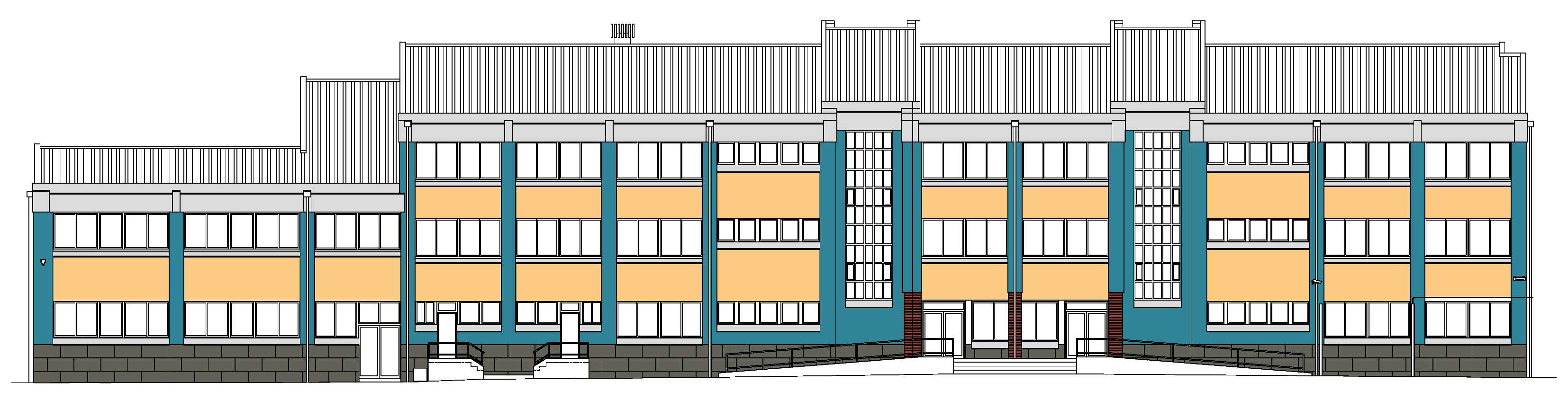 ARQUITECTO:		ÁLVAREZ Y MATEO ARQUITECTOS S.L.P.			JOSÉ MANUEL ÁLVAREZ CUESTAPROMOTOR:		ENTE REGIONAL DE LA ENERGÍA DE CASTILLA Y LEÓNEMPLAZAMIENTO:	CARRETERA POZA, S/N. BURGOSFECHA:			FEBRERO 2019PLIEGO DE PRESCRIPCIONES TÉCNICASPLIEGO DE CONDICIONES TÉCNICAS PARTICULARES.PRESCRIPCIONES SOBRE MATERIALES	EPIGRAFE 1º CONDICIONES GENERALESArtículo 1.- Calidad de los materiales.Todos los materiales a emplear en la presente obra serán de primera calidad y reunirán las condiciones exigidas vigentes referentes a materiales y prototipos de construcción.Artículo 2.- Pruebas y ensayos de materiales.Todos los materiales a que este capítulo se refiere podrán ser sometidos a los análisis o pruebas, por cuenta de la contrata, que se crean necesarios para acreditar su calidad. Cualquier otro que haya sido especificado y sea necesario emplear deberá ser aprobado por  de las obras, bien entendido que será rechazado el que no reúna las condiciones exigidas por la buena práctica de la construcción.Artículo 3.- Materiales no consignados en proyecto.Los materiales no consignados en proyecto que dieran lugar a precios contradictorios reunirán las condiciones de bondad necesarias, a juicio de  no teniendo el contratista derecho a reclamación alguna por estas condiciones exigidas.Artículo 4.- Condiciones generales de ejecución.Condiciones generales de ejecución. Todos los trabajos, incluidos en el presente proyecto se ejecutarán esmeradamente, con arreglo a las buenas prácticas de la construcción, dé acuerdo con las condiciones establecidas en el Pliego de Condiciones de  de  de Arquitectura de 1960, y cumpliendo estrictamente las instrucciones recibidas por , no pudiendo por tanto servir de pretexto al contratista la baja subasta, para variar esa esmerada ejecución ni la primerísima calidad de las instalaciones proyectadas en cuanto a sus materiales y mano de obra, ni pretender proyectos adicionalesEPIGRAFE 2º CONDICIONES QUE HAN DE CUMPLIR LOS MATERIALES Conforme a lo recogido en  de Obligado Cumplimiento que forma parte del Proyecto de Ejecución.Artículo  5.- Materiales para hormigones y morteros.5.1. Áridos.5.1.1. Generalidades.Generalidades. La naturaleza de los áridos y su preparación serán tales que permitan garantizar la adecuada resistencia y durabilidad del hormigón, así como las restantes características que se exijan a éste en el Pliego de Prescripciones Técnicas Particulares.Como áridos para la fabricación de hormigones pueden emplearse arenas y gravas existentes en yacimientos naturales, machacados u otros productos cuyo empleo se encuentre sancionado por la práctica o resulte aconsejable como consecuencia de estudios realizados en un laboratorio oficial. En cualquier caso cumplirá las condiciones de Cuando no se tengan antecedentes sobre la utilización de los áridos disponibles, o se vayan a emplear para otras aplicaciones distintas de las ya sancionadas por la práctica, se realizarán ensayos de identificación mediante análisis mineralógicos, petrográficos, físicos o químicos, según convengan a cada caso.En el caso de utilizar escorias siderúrgicas como árido, se comprobará previamente que son estables, es decir que no contienen silicatos inestables ni compuestos ferrosos. Esta comprobación se efectuará con arreglo al método de ensayo UNE 7.243.Se prohíbe el empleo de áridos que contengan sulfuros oxidables.Se entiende por "arena" o 'árido fino" el árido fracción del mismo que pasa por un tamiz de . de luz de malla (tamiz 5 UNE 7050); por 'grava" o 'árido grueso" el que resulta detenido por dicho tamiz; y por "árido total' (o simplemente "árido' cuando no hay lugar a confusiones), aquel que, de por si o por mezcla, posee las proporciones de arena y grava adecuadas para fabricar el hormigón necesario en el caso particular que se considere.5.1.2. Limitación de tamaño.Cumplirá las condiciones señaladas en la instrucción EHE. 5.2. Agua para amasado.Habrá de cumplir las siguientes prescripciones:Acidez tal que el pH sea mayor de 5. (UNE 7234:71).Sustancias solubles, menos de quince gramos por litro (15 gr./l.), según NORMA UNE 7130:58.Sulfatos expresados en S04, menos de un gramo por litro (1 gr.A.) según ensayo de NORMA 7131:58.lón cloro para hormigón con armaduras, menos de 6 gr./I., según NORMA UNE 7178:60.Grasas o aceites de cualquier clase, menos de quince gramos por litro (15 gr./I.). (UNE 7235).Carencia absoluta de azúcares o carbohidratos según ensayo de NORMA UNE 7132:58.Demás prescripciones de 5.3. Aditivos.Se definen como aditivos a emplear en hormigones y morteros aquellos productos sólidos o Iíquidos, excepto cemento, áridos o agua que mezclados durante el amasado modifican o mejoran las características del mortero u hormigón en especial en lo referente al fraguado, endurecimiento, plasticidad e incluso de aire.Se establecen los siguientes Iímites:Si se emplea cloruro cálcico como acelerador, su dosificación será igual o menor del dos por ciento (2%) en peso del cemento y si se trata de hormigonar con temperaturas muy bajas, del tres y medio por ciento (3.5%) del peso del cemento.Si se usan aireantes para hormigones normales su proporción será tal que la disminución de residentes a compresión producida por la inclusión del aireante sea inferior al veinte por ciento (20%). En ningún caso la proporción de aireante será mayor del cuatro por ciento (4%) del peso en cemento.En caso de empleo de colorantes, la proporción será inferior al diez por ciento del peso del cemento. No se emplearán colorantes orgánicos.Cualquier otro que se derive de la aplicación de 5.4. Cemento.Se entiende como tal, un aglomerante, hidráulico que responda a alguna de las definiciones del pliego de prescripciones técnicas generales para la recepción de cementos R.C. 03. B.O.E. 16.01.04.Podrá almacenarse en sacos o a granel. En el primer caso, el almacén protegerá contra la intemperie y la humedad, tanto del suelo como de las paredes. Si se almacenara a granel, no podrán mezclarse en el mismo sitio cementos de distintas calidades y procedencias.Se exigirá al contratista Ia realización de ensayos que demuestren de modo satisfactorio que los cementos cumplen las condiciones exigidas. Las partidas de cemento defectuoso serán retiradas de la obra en el plazo máximo de 8 días. Los métodos de ensayo serán los detallados en el citado “Pliego General de Condiciones para  de Conglomerantes Hidráulicos.” Se realizarán en laboratorios homologados.Se tendrá en cuenta prioritariamente las determinaciones de  Artículo  6.- Acero.6.1. Acero de alta adherencia en redondos para armaduras. Se aceptarán aceros de alta adherencia que Ileven el sello de conformidad CIETSID homologado por el M.O.P.U.Estos aceros vendrán marcados de fábrica con señales indelebles para evitar confusiones en su empleo. No presentarán ovalaciones, grietas, sopladuras, ni mermas de sección superiores al cinco por ciento (5%).EI módulo de elasticidad será igual o mayor de dos millones cien mil kilogramos por centímetro cuadrado (./cm2). Entendiendo por límite elástico la mínima tensión capaz de producir una deformación permanente de dos décimas por ciento (0.2%). Se prevé el acero de límite elástico ./cm2, cuya carga de rotura no será inferior a cinco mil doscientos cincuenta (./cm2) Esta tensión de rotura es el valor de la ordenada máxima del diagrama tensión deformación.Se tendrá en cuenta prioritariamente las determinaciones de 6.2. Acero laminado. El acero empleado en los perfiles de acero laminado será de los tipos establecidos en la norma UNE EN 10025 (Productos laminados en caliente de acero no aleado, para construcciones metálicas de uso general) , también se podrán utilizar los aceros  establecidos por las normas UNE EN 10210-1:1994 relativa a perfiles huecos para la construcción, acabados en caliente, de acero no aleado de grano fino, y en  10219-1:1998, relativa a secciones huecas de acero estructural conformadas en frío. En cualquier caso se tendrán en cuenta las especificaciones del artículo 4.2 del DB SE-A Seguridad Estructural Acero del CTE.Los perfiles vendrán con su correspondiente identificación de fábrica, con señales indelebles para evitar confusiones. No presentarán grietas, ovalizaciones, sopladuras ni mermas de sección superiores al cinco por ciento (5%).Articulo 7.- Materiales auxiliares de hormigones.7.1. Productos para curado de hormigones.Se definen como productos para curado de hormigones hidráulicos los que, aplicados en forma de pintura pulverizada, depositan una película impermeable sobre la superficie del hormigón para impedir la pérdida de agua por evaporización.EI color de la capa protectora resultante será claro, preferiblemente blanco, para evitar la absorción del calor solar. Esta capa deberá ser capaz de permanecer intacta durante siete días al menos después de una aplicación.7.2. Desencofrantes.Se definen como tales a los productos que, aplicados en forma de pintura a los encofrados, disminuyen la adherencia entre éstos y el hormigón, facilitando la labor de desmoldeo. EI empleo de éstos productos deberá ser expresamente autorizado sin cuyo requisito no se podrán utilizar.Artículo  8.- Encofrados y cimbras.8.1. Encofrados en muros.Podrán ser de madera o metálicos pero tendrán la suficiente rigidez, latiguillos y puntales para que la deformación máxima debida al empuje del hormigón fresco sea inferior a un centímetro respecto a la superficie teórica de acabado. Para medir estas deformaciones se aplicará sobre la superficie desencofrada una regla metálica de . de longitud, recta si se trata de una superficie plana, o curva si ésta es reglada.Los encofrados para hormigón visto necesariamente habrán de ser de madera.8.2. Encofrado de pilares, vigas y arcos.Podrán ser de madera o metálicos pero cumplirán la condición de que la deformación máxima de una arista encofrada respecto a la teórica, sea menor o igual de un centímetro de la longitud teórica. Igualmente deberá tener el confrontado lo suficientemente rígido para soportar los efectos dinámicos del vibrado del hormigón de forma que el máximo movimiento local producido por esta causa sea de cinco milímetros.Articulo  9.- Aglomerantes excluido cemento.9.1. Cal hidráulica.Cumplirá las siguientes condiciones:Peso específico comprendido entre dos enteros y cinco décimas y dos enteros y ocho décimas.Densidad aparente superior a ocho décimas.Pérdida de peso por calcinación al rojo blanco menor del doce por ciento.Fraguado entre nueve y treinta horas.Residuo de tamiz cuatro mil novecientas mallas menor del seis por ciento.Resistencia a la tracción de pasta pura a los siete días superior a ocho kilogramos por centímetro cuadrado. Curado de la probeta un día al aire y el resto en agua.Resistencia a la tracción del mortero normal a los siete días superior a cuatro kilogramos por centímetro cuadrado. Curado por la probeta un día al aire y el resto en agua.Resistencia a la tracción de pasta pura a los veintiocho días superior a ocho kilogramos por centímetro cuadrado y también superior en dos kilogramos por centímetro cuadrado a la alcanzada al séptimo día.9.2. Yeso negro.Deberá cumplir las siguientes condiciones:EI contenido en sulfato cálcico semihidratado (S04Ca/2H20) será como mínimo del cincuenta por ciento en peso.EI fraguado no comenzará antes de los dos minutos y no terminará después de los treinta minutos.En tamiz 0.2 UNE 7050 no será mayor del veinte por ciento.En tamiz 0.08 UNE 7050 no será mayor del cincuenta por ciento.Las probetas prismáticas 4-4-. de pasta normal ensayadas a flexión con una separación entre apoyos de . resistirán una carga central de ciento veinte kilogramos como mínimo.La resistencia a compresión determinada sobre medias probetas procedentes del ensayo a flexión, será como mínimo setenta y cinco kilogramos por centímetros cuadrado. La toma de muestras se efectuará como mínimo en un tres por ciento de los casos mezclando el yeso procedente de los diversos hasta obtener por cuarteo una muestra de 10 kg. como mínimo una muestra. Los ensayos se efectuarán según las normas UNE 7064 y 7065.Artículo 10.- Materiales de cubierta.10.1. Tejas.Las tejas de cemento que se emplearán en la obra, se obtendrán a partir de. superficies cónicas o cilíndricas que permitan un solape de  . o bien estarán dotadas de una parte plana con resaltes o dientes de apoyo para facilitar el encaje de las piezas. Deberán tener la aprobación del Ministerio de Industria, la autorización de uso del Ministerio de Obras Públicas y Urbanismo, un Documento de Idoneidad Técnica de I.E.T.C.C. o una certificación de conformidad incluida en el Registro General del CTE  del Ministerio de , cumpliendo todas sus condiciones.10.2. Impermeabilizantes.Las láminas impermeabilizantes podrán ser bituminosas, plásticas o de caucho. Las láminas y las imprimaciones deberán llevar una etiqueta identificativa indicando la clase de producto, el fabricante, las dimensiones y el peso por metro cuadrado. Dispondrán de Sello INCE-ENOR y de homologación MICT, o de un sello o certificación de conformidad incluida en el registro del CTE del Ministerio de Podrán ser bituminosos ajustándose a uno de los sistemas aceptados por el DB correspondiente del CTE, cuyas condiciones cumplirá, o, no bituminosos o bituminosos modificados teniendo concedido Documento de Idoneidad Técnica de I.E.T.C.C. cumpliendo todas sus condiciones.Artículo 11.- Plomo y Cinc.Salvo indicación de lo contrario la ley mínima del plomo será de noventa y nueve por ciento.Será de la mejor calidad, de primera fusión, dulce, flexible, laminado teniendo las planchas espesor uniforme, fractura briIlante y cristalina, desechándose las que tengan picaduras o presenten hojas, aberturas o abolladuras.EI plomo que se emplee en tuberías será compacto, maleable, dúctil y exento de sustancias extrañas, y, en general, de todo defecto que permita la filtración y escape del Iíquido. Los diámetros y espesores de los tubos serán los indicados en el estado de mediciones o en su defecto, los que indique Artículo 12.- Materiales para fábrica y forjados.12.1. Fábrica de ladrillo y bloque.Las piezas utilizadas en la construcción de fábricas de ladrillo o bloque se ajustarán a lo estipulado en el artículo 4 del DB SE-F Seguridad Estructural Fábrica, del CTE.La resistencia normalizada a compresión mínima de las piezas será de 5 N/mm2.Los ladrillos serán de primera calidad según queda definido en  /88 Las dimensiones de los Iadrillos se medirán de acuerdo con  7267. La resistencia a compresión de los ladrillos será como mínimo:	L. macizos = ./cm2	L. perforados = ./cm2	L. huecos = ./cm212.2. Viguetas prefabricadas.Las viguetas serán armadas o pretensadas según la memoria de cálculo y deberán poseer la autorización de uso del M.O.P. No obstante el fabricante deberá garantizar su fabricación y resultados por escrito, caso de que se requiera.EI fabricante deberá facilitar instrucciones adicionales para su utilización y montaje en caso de ser éstas necesarias siendo responsable de los daños que pudieran ocurrir por carencia de las instrucciones necesarias.Tanto el forjado como su ejecución se adaptará a  (RD 642/2002).12.3. Bovedillas.Las características se deberán exigir directamente al fabricante a fin de ser aprobadas.Artículo 13.- Materiales para solados y alicatados.13.1. Baldosas y losas de terrazo.Se compondrán como mínimo de una capa de huella de hormigón o mortero de cemento, triturados de piedra o mármol, y, en general, colorantes y de una capa base de mortero menos rico y árido más grueso.Los áridos estarán limpios y desprovistos de arcilla y materia orgánica. Los colorantes no serán orgánicos y se ajustarán a Ia Norma UNE 41060.Las tolerancias en dimensiones serán:Para medidas superiores a diez centímetros, cinco décimas de milímetro en más o en menos.Para medidas de diez centímetros o menos tres décimas de milímetro en más o en menos.EI espesor medido en distintos puntos de su contorno no variará en más de un milímetro y medio y no será inferior a los valores indicados a continuación.Se entiende a estos efectos por lado, el mayor del rectángulo si la baldosa es rectangular, y si es de otra forma, el lado mínimo del cuadrado circunscrito.EI espesor de la capa de la huella será uniforme y no menor en ningún punto de siete milímetros y en las destinadas a soportar tráfico o en las losas no menor de ocho milímetros.La variación máxima admisible en los ángulos medida sobre un arco de . de radio será de más/menos medio milímetro.La flecha mayor de una diagonal no sobrepasará el cuatro por mil de la longitud, en más o en menos.EI coeficiente de absorción de agua determinado según  7008 será menor o igual al quince por ciento.EI ensayo de desgaste se efectuará según Norma UNE 7015, con un recorrido de  en húmedo y con arena como abrasivo; el desgaste máximo admisible será de cuatro milímetros y sin que aparezca la segunda capa tratándose de baldosas para interiores de tres milímetros en baldosas de aceras o destinadas a soportar tráfico.Las muestras para los ensayos se tomarán por azar, 20 unidades como mínimo del millar y cinco unidades por cada millar más, desechando y sustituyendo por otras las que tengan defectos visibles, siempre que el número de desechadas no exceda del cinco por ciento.13.2. Rodapiés de terrazo.Las piezas para rodapié, estarán hechas de los mismos materiales que los del solado, tendrán un canto romo y sus dimensiones serán de 40 x . Las exigencias técnicas serán análogas a las del material de solado.13.3. Azulejos.Se definen como azulejos Ias piezas poligonales, con base cerámica recubierta de una superficie vidriada de colorido variado que sirve para revestir paramentos.Deberán cumplir Ias siguientes condiciones:Ser homogéneos, de textura compacta y restantes al desgaste.Carecer de grietas, coqueras, planos y exfoliaciones y materias extrañas que pueden disminuir su resistencia y duración.Tener color uniforme y carecer de manchas eflorescentes.La superficie vitrificada será completamente plana, salvo cantos romos o terminales.Los azulejos estarán perfectamente moldeados y su forma y dimensiones serán las señaladas en los planos. La superficie de los azulejos será brillante, salvo que, explícitamente, se exija que la tenga mate.Los azulejos situados en las esquinas no serán lisos sino que presentarán según los casos, un canto romo, Iargo o corto, o un terminal de esquina izquierda o derecha, o un terminal de ángulo entrante con aparejo vertical u horizontal.La tolerancia en las dimensiones será de un uno por ciento en menos y un cero en más, para los de primera clase.La determinación de los defectos en las dimensiones se hará aplicando una escuadra perfectamente ortogonal a una vertical cualquiera del azulejo, haciendo coincidir una de las aristas con un lado de la escuadra. La desviación del extremo de la otra arista respecto al lado de Ia escuadra es el error absoluto, que se traducirá a porcentual.13.4. Baldosas y losas de mármol.Los mármoles deben de estar exentos de los defectos generales tales como pelos, grietas, coqueras, bien sean estos defectos debidos a trastornos de la formación de Ia masa o a Ia mala explotación de las canteras. Deberán estar perfectamente planos y pulimentados.Las baldosas serán piezas de 50 x . como máximo y . de espesor. Las tolerancias en sus dimensiones se ajustarán a las expresadas en el párrafo 9.1. para las piezas de terrazo.13.5. Rodapiés de mármol.Las piezas de rodapié estarán hechas del mismo material que las de solado; tendrán un canto romo y serán de . de alto. Las exigencias técnicas serán análogas a las del solado de mármol.Artículo 14.- Carpintería de taller.14.1. Puertas de madera.Las puertas de madera que se emplean en Ia obra deberán tener la aprobación del Ministerio de Industria, Ia autorización de uso del M.O.P.U. o documento de idoneidad técnica expedido por el I.E.T.C.C.14.2. Cercos.Los cercos de los marcos interiores serán de primera calidad con una escuadría mínima de 7 x .Artículo 15.- Carpintería metálica.15.1. Ventanas y Puertas.Los perfiles empleados en la confección de ventanas y puertas metálicas, serán especiales de doble junta y cumplirán todas Ias prescripciones legales. No se admitirán rebabas ni curvaturas rechazándose los elementos que adolezcan de algún defecto de fabricación.Artículo 16.- Pintura.16.1. Pintura al temple.Estará compuesta por una cola disuelta en agua y un pigmento mineral finamente disperso con la adición de un antifermento tipo formol para evitar la putrefacción de la cola. Los pigmentos a utilizar podrán ser:- Blanco de Cinc que cumplirá  48041.Litopón que cumplirá  48040.Bióxido de Titanio tipo anatasa según  48044También podrán emplearse mezclas de estos pigmentos con carbonato cálcico y sulfato básico. Estos dos últimos productos considerados como cargas no podrán entrar en una proporción mayor del veinticinco por ciento del peso del pigmento.16.2. Pintura plástica.Está compuesta por un vehículo formado por barniz adquirido y los pigmentos están constituidos de bióxido de titanio y colores resistentes.Artículo 17.- Colores, aceites, barnices, etc.Todas las sustancias de uso general en la pintura deberán ser de excelente calidad. Los colores reunirán las condiciones siguientes:Facilidad de extenderse y cubrir perfectamente las superficies.Fijeza en su tinta.Facultad de incorporarse al aceite, color, etc.Ser inalterables a la acción de los aceites o de otros colores.Insolubilidad en el agua.Los aceites y barnices reunirán a su vez las siguientes condiciones:Ser inalterables por la acción del aire.Conservar la fijeza de los colores.Transparencia y color perfectos.Los colores estarán bien molidos y serán mezclados con el aceite, bien purificados y sin posos. Su color será amarillo claro, no admitiéndose el que al usarlo, deje manchas o ráfagas que indiquen la presencia de sustancias extrañas.Artículo 18.- Fontanería.18.1. Tubería de hierro galvanizado.La designación de pesos, espesores de pared, tolerancias, etc. se ajustarán a las correspondientes normas DIN. Los manguitos de unión serán de hierro maleable galvanizado con junta esmerilada.18.2. Tubería de cemento centrifugado.Todo saneamiento horizontal se realizará en tubería de cemento centrifugado siendo el diámetro mínimo a utilizar de veinte centímetros.Los cambios de sección se realizarán mediante las arquetas correspondientes.18.3. Bajantes.Las bajantes tanto de aguas pluviales como fecales serán de fibrocemento o materiales plásticos que dispongan autorización de uso. No se admitirán bajantes de diámetro inferior a .Todas las uniones entre tubos y piezas especiales se realizarán mediante uniones Gibault.18.4. Tubería de cobre.La red de distribución de agua y gas butano se realizará en tubería de cobre, sometiendo a la citada tubería a Ia presión de prueba exigida por Ia empresa Gas Butano, operación que se efectuará una vez acabado el montaje.Las designaciones, pesos, espesores de pared y tolerancias se ajustarán a las normas correspondientes de la citada empresa.Las válvulas a las que se someterá a una presión de prueba superior en un cincuenta por ciento a la presión de trabajo serán de marca aceptada por la empresa Gas Butano y con las características que ésta le indique.Artículo 19.- Instalaciones eléctricas.19.1. Normas.Todos los materiales que se empleen en Ia instalación eléctrica, tanto de A.T. como de B.T., deberán cumplir las prescripciones técnicas que dictan las normas internacionales C.B.I., los reglamentos para instalaciones eléctricas actualmente en vigor, así como las normas técnico-prácticas de  de Energía.19.2. Conductores de baja tensión.Los conductores de los cables serán de cobre de nudo recocido normalmente con formación e hilo único hasta seis milímetros cuadrados.La cubierta será de policloruro de vinilo tratada convenientemente de forma que asegure mejor resistencia al frío, a la laceración, a la abrasión respecto al policloruro de vinilo normal. (PVC).La acción sucesiva del sol y de la humedad no deben provocar la más mínima alteración de la cubierta. EI relleno que sirve para dar forma al cable aplicado por extrusión sobre las almas del cableado debe ser de material adecuado de manera que pueda ser fácilmente separado para la confección de los empalmes y terminales.Los cables denominados de 'instalación" normalmente alojados en tubería protectora serán de cobre con aislamiento de PVC. La tensión de servicio será de 750 V y la tensión de ensayo de 2.000 V.La sección mínima que se utilizará en los cables destinados tanto a circuitos de alumbrado como de fuerza será de Los ensayos de tensión y de la resistencia de aislamiento se efectuarán con la tensión de prueba de 2.000 V. y de igual forma que en los cables anteriores.19.3. Aparatos de alumbrado interior.Las luminarias se construirán con chasis de chapa de acero de calidad con espesor o nervaduras suficientes para alcanzar tal rigidez.Los enchufes con toma de tierra tendrán esta toma dispuesta de forma que sea la primera en establecerse y la última en desaparecer y serán irreversibles, sin posibilidad de error en la conexiónCAPITULO V.  PRESCRIPCIONES EN CUANTO A  UNIDADES DE OBRA.CAPITULO VI. PRESCRIPCIONES SOBRE VERIFICACIONES EN EL EDIFICIO TERMINADO.COMPROBACIÓN DE LAS PRESTACIONES FINALES DEL EDIFICIO.PLIEGO DE CONDICIONES TÉCNICAS PARTICULARESÍNDICE1	ACTUACIONES PREVIAS1.1	DERRIBOS1.1.1	DERRIBO DE FACHADAS Y PARTICIONES1.1.2	LEVANTADO DE INSTALACIONES1.1.3	DEMOLICIÓN DE REVESTIMIENTOS5	FACHADAS Y PARTICIONES5.1	FACHADAS DE FÁBRICA5.1.1	FACHADAS DE PIEZAS DE ARCILLA COCIDA Y DE HORMIGÓN5.1.2	FACHADAS DE PIEZAS DE VIDRIO5.2	HUECOS5.2.1	CARPINTERÍAS5.2.2	ACRISTALAMIENTOS5.2.3	CELOSÍAS5.2.4	PERSIANAS5.2.5	CIERRES5.3	DEFENSAS5.3.1	BARANDILLAS5.3.2	REJAS5.4	PARTICIONES5.4.1	PARTICIONES DE PIEZAS DE ARCILLA COCIDA O DE HORMIGÓN5.4.2	MAMPARAS PARA PARTICIONES5.4.3	TABIQUERÍA DE PLACA DE YESO LAMINADO CON ESTRUCTURA METÁLICA7	REVESTIMIENTOS7.1	REVESTIMIENTO DE PARAMENTOS7.1.1	ALICATADOS7.1.2	APLACADOS7.1.3	REVESTIMIENTOS DECORATIVOS7.1.4	ENFOSCADOS, GUARNECIDOS Y ENLUCIDOS7.1.5	PINTURAS7.2	REVESTIMIENTOS DE SUELOS Y ESCALERAS7.2.1	REVESTIMIENTOS FLEXIBLES PARA SUELOS Y ESCALERAS7.2.2	REVESTIMIENTOS PÉTREOS PARA SUELOS Y ESCALERAS7.2.3	REVESTIMIENTOS CERÁMICOS PARA SUELOS Y ESCALERAS7.2.4	SOLERAS7.3	FALSOS TECHOSCONDICIONES DE RECEPCIÓN DE PRODUCTOSANEJO 1 RELACIÓN DE NORMATIVA TÉCNICA1	ACTUACIONES PREVIAS1.1	DerribosDescripciónDescripciónOperaciones destinadas a la demolición total o parcial de un edificio o de un elemento constructivo, incluyendo o no la carga, el transporte y descarga de los materiales no utilizables que se producen en los derribos.Criterios de medición y valoración de unidadesGeneralmente, la evacuación de escombros, con los trabajos de carga, transporte y descarga, se valorará dentro de la unidad de derribo correspondiente. En el caso de que no esté incluida la evacuación de escombros en la correspondiente unidad de derribo: metro cúbico de evacuación de escombros contabilizado sobre camión.Prescripción en cuanto a la ejecución por unidades de obraCaracterísticas técnicas de cada unidad de obra	Condiciones previasSe realizará un reconocimiento previo del estado de las instalaciones, estructura, estado de conservación, estado de las edificaciones colindantes o medianeras. Además, se comprobará el estado de resistencia de las diferentes partes del edificio. Se desconectarán las diferentes instalaciones del edificio, tales como agua, electricidad y teléfono, neutralizándose sus acometidas. Se dejarán previstas tomas de agua para el riego, para evitar la formación de polvo, durante los trabajos. Se protegerán los elementos de servicio público que puedan verse afectados, como bocas de riego, tapas y sumideros de alcantarillas, árboles, farolas, etc. Se desinsectará o desinfectará si es un edificio abandonado. Se comprobará que no exista almacenamiento de materiales combustibles, explosivos o peligrosos. En edificios con estructura de madera o con abundancia de material combustible se dispondrá, como mínimo, de un extintor manual contra incendios.Proceso de ejecución	EjecuciónEn la ejecución se incluyen dos operaciones, derribo y retirada de los materiales de derribo.-	La demolición podrá realizarse según los siguientes procedimientos:Demolición elemento a elemento, cuando los trabajos se efectúen siguiendo un orden que en general corresponde al orden inverso seguido para la construcción.Demolición por colapso, puede efectuarse mediante empuje por impacto de bola de gran masa o mediante uso de explosivos. Los explosivos no se utilizarán en edificios de estructuras de acero, con predominio de madera o elementos fácilmente combustibles.Demolición por empuje, cuando la altura del edificio que se vaya a demoler, o parte de éste, sea inferior a 2/3 de la alcanzable por la maquina y ésta pueda maniobrar libremente sobre el suelo con suficiente consistencia. No se puede usar contra estructuras metálicas ni de hormigón armado. Se habrá demolido previamente, elemento a elemento, la parte del edificio que esté en contacto con medianeras, dejando aislado el tajo de la máquina.Se debe evitar trabajar en obras de demolición y derribo cubiertas de nieve o en días de lluvia. Las operaciones de derribo se efectuarán con las precauciones necesarias para lograr unas condiciones de seguridad suficientes y evitar daños en las construcciones próximas, y se designarán y marcarán los elementos que hayan de conservarse intactos. Los trabajos se realizarán de forma que produzcan la menor molestia posible a los ocupantes de las zonas próximas a la obra a derribar.No se suprimirán los elementos atirantados o de arriostramiento en tanto no se supriman o contrarresten las tensiones que incidan sobre ellos. En elementos metálicos en tensión se tendrá presente el efecto de oscilación al realizar el corte o al suprimir las tensiones. El corte o desmontaje de un elemento no manejable por una sola persona se realizará manteniéndolo suspendido o apuntalado, evitando caídas bruscas y vibraciones que se transmitan al resto del edificio o a los mecanismos de suspensión. En la demolición de elementos de madera se arrancarán o doblarán las puntas y clavos. No se acumularán escombros ni se apoyarán elementos contra vallas, muros y soportes, propios o medianeros, mientras éstos deban permanecer en pie. Tampoco se depositarán escombros sobre andamios. Se procurará en todo momento evitar la acumulación de materiales procedentes del derribo en las plantas o forjados del edificio.El abatimiento de un elemento constructivo se realizará permitiendo el giro, pero no el desplazamiento, de sus puntos de apoyo, mediante mecanismo que trabaje por encima de la línea de apoyo del elemento y permita el descenso lento. Cuando haya que derribar árboles, se acotará la zona, se cortarán por su base atirantándolos previamente y abatiéndolos seguidamente.Los compresores, martillos neumáticos o similares, se utilizarán previa autorización de la dirección facultativa. Las grúas no se utilizarán para realizar esfuerzos horizontales u oblicuos. Las cargas se comenzarán a elevar lentamente con el fin de observar si se producen anomalías, en cuyo caso se subsanarán después de haber descendido nuevamente la carga a su lugar inicial. No se descenderán las cargas bajo el solo control del freno.Se evitará la formación de polvo regando ligeramente los elementos y/o escombros. Al finalizar la jornada no deben quedar elementos del edificio en estado inestable, que el viento, las condiciones atmosféricas u otras causas puedan provocar su derrumbamiento. Se protegerán de la lluvia, mediante lonas o plásticos, las zonas o elementos del edificio que puedan ser afectados por aquella.-	La evacuación de escombros, se podrá realizar de las siguientes formas:Apertura de huecos en forjados, coincidentes en vertical con el ancho de un entrevigado y longitud de  a , distribuidos de tal forma que permitan la rápida evacuación de los mismos. Este sistema sólo podrá emplearse en edificios o restos de edificios con un máximo de dos plantas y cuando los escombros sean de tamaño manejable por una persona.Mediante grúa, cuando se disponga de un espacio para su instalación y zona para descarga del escombro.Mediante canales. El último tramo del canal se inclinará de modo que se reduzca la velocidad de salida del material y de forma que el extremo quede como máximo a  por encima del suelo o de la plataforma del camión que realice el transporte. El canal no irá situado exteriormente en fachadas que den a la vía pública, salvo su tramo inclinado inferior, y su sección útil no será superior a 50 x . Su embocadura superior estará protegida contra caídas accidentales.Lanzando libremente el escombro desde una altura máxima de dos plantas sobre el terreno, si se dispone de un espacio libre de lados no menores de 6 x .Por desescombrado mecanizado. La máquina se aproximará a la medianería como máximo la distancia que señale la documentación técnica, sin sobrepasar en ningún caso la distancia de  y trabajando en dirección no perpendicular a la medianería.En todo caso, el espacio donde cae escombro estará acotado y vigilado. No se permitirán hogueras dentro del edificio, y las hogueras exteriores estarán protegidas del viento y vigiladas. En ningún caso se utilizará el fuego con propagación de llama como medio de demolición.	Condiciones de terminaciónEn la superficie del solar se mantendrá el desagüe necesario para impedir la acumulación de agua de lluvia o nieve que pueda perjudicar a locales o cimentaciones de fincas colindantes. Finalizadas las obras de demolición, se procederá a la limpieza del solar.Control de ejecución, ensayos y pruebas	Control de ejecuciónDurante la ejecución se vigilará y se comprobará que se adopten las medidas de seguridad especificadas, que se dispone de los medios adecuados y que el orden y la forma de ejecución se adaptan a lo indicado.Durante la demolición, si aparecieran grietas en los edificios medianeros se paralizarán los trabajos, y se avisará a la dirección facultativa, para efectuar su apuntalamiento o consolidación si fuese necesario, previa colocación o no de testigos.Conservación y mantenimiento En tanto se efectúe la consolidación definitiva, en el solar donde se haya realizado la demolición, se conservarán las contenciones, apuntalamientos y apeos realizados para la sujeción de las edificaciones medianeras, así como las vallas y/o cerramientos.Una vez alcanzada la cota 0, se hará una revisión general de las edificaciones medianeras para observar las lesiones que hayan podido surgir. Las vallas, sumideros, arquetas, pozos y apeos quedarán en perfecto estado de servicio.1.1.1	Derribo de fachadas y particionesDescripciónDescripciónDemolición de las fachadas, particiones y carpinterías de un edificio.Criterios de medición y valoración de unidades-	Metro cuadrado de demolición de:Tabique.Muro de bloque.-	Metro cúbico de demolición de:Fábrica de ladrillo macizo.Muro de mampostería.-	Metro cuadrado de apertura de huecos, con retirada de escombros y carga, sin transporte a vertedero.Unidad de levantado de carpintería, incluyendo marcos, hojas y accesorios, con retirada de escombros y carga, sin transporte a vertedero, con o sin aprovechamiento de material y retirada del mismo, sin transporte a almacén.Prescripción en cuanto a la ejecución por unidades de obraCaracterísticas técnicas de cada unidad de obra	Condiciones previasSe tendrán en cuenta las prescripciones de la subsección 1.1. Derribos.Antes de abrir huecos, se comprobará los problemas de estabilidad en que pueda incurrirse por la apertura de los mismos. Si la apertura del hueco se va a realizar en un muro de ladrillo macizo, primero se descargará el mismo, apeando los elementos que apoyan en el muro y a continuación se adintelará el hueco antes de proceder a la demolición total.Proceso de ejecución	EjecuciónSe tendrán en cuenta las prescripciones de la subsección 1.1. Derribos.Al finalizar la jornada de trabajo, no quedarán muros que puedan ser inestables. El orden de demolición se efectuará, en general, de arriba hacia abajo de tal forma que la demolición se realice prácticamente al mismo nivel, sin que haya personas situadas en la misma vertical ni en la proximidad de elementos que se abatan o vuelquen.-	Levantado de carpintería y cerrajería:Los elementos de carpintería se desmontarán antes de realizar la demolición de las fábricas, con la finalidad de aprovecharlos, si así está estipulado en el proyecto. Se desmontarán aquellas partes de la carpintería que no están recibidas en las fábricas. Generalmente por procedimientos no mecánicos, se separarán las partes de la carpintería que estén empotradas en las fábricas. Se retirará la carpintería conforme se recupere. Es conveniente no desmontar los cercos de los huecos, ya que de por sí constituyen un elemento sustentante del dintel y, a no ser que se encuentren muy deteriorados, evitan la necesidad de tener que tomar precauciones que nos obliguen a apearlos. Los cercos se desmontarán, en general, cuando se vaya a demoler el elemento estructural en el que estén situados. Cuando se retiren carpinterías y cerrajerías en plantas inferiores a la que se está demoliendo, no se afectará la estabilidad del elemento estructural en el que estén situadas y se dispondrán protecciones provisionales en los huecos que den al vacío.-	Demolición de tabiques:Se demolerán, en general, los tabiques antes de derribar el forjado superior que apoye en ellos. Cuando el forjado haya cedido, no se quitarán los tabiques sin apuntalar previamente aquél. Los tabiques de ladrillo se derribarán de arriba hacia abajo. La tabiquería interior se ha de derribar a nivel de cada planta, cortando con rozas verticales y efectuando el vuelco por empuje, que se hará por encima del punto de gravedad.-	Demolición de cerramientos:Se demolerán, en general, los cerramientos no resistentes después de haber demolido el forjado superior o cubierta y antes de derribar las vigas y pilares del nivel en que se trabaja. El vuelco sólo podrá realizarse para elementos que se puedan despiezar, no empotrados, situados en fachadas hasta una altura de dos plantas y todos los de planta baja. Será necesario previamente atirantar y/o apuntalar el elemento, hacer rozas inferiores de un tercio de su espesor o anular los anclajes, aplicando la fuerza por encima del centro de gravedad del elemento. -	Demolición de cerramiento prefabricado:Se levantará, en general, un nivel por debajo del que se está demoliendo, quitando previamente los vidrios. Se podrá desmontar la totalidad de los cerramientos prefabricados cuando no se debilite con ello a los elementos estructurales, disponiendo en este caso protecciones provisionales en los huecos que den al vacío.-	Apertura de huecos:Se evacuarán los escombros producidos y se terminará del hueco. Si la apertura del hueco se va a realizar en un forjado, se apeará previamente, pasando a continuación a la demolición de la zona prevista, arriostrando aquellos elementos.1.1.2	Levantado de instalacionesDescripciónDescripciónTrabajos destinados al levantamiento de las instalaciones (electricidad, fontanería, saneamiento, climatización, etc.) y aparatos sanitarios.Criterios de medición y valoración de unidades-	Metro lineal de levantado de:Mobiliario de cocina: bancos, armarios y repisas de cocina corriente.Tubos de calefacción y fijación.Albañales.Tuberías de fundición de red de riego (levantado y desmontaje).Incluyendo parte proporcional de piezas especiales, llaves y bocas, con o sin recuperación de las mismas.-	Unidad de levantado de:Sanitarios: fregadero, lavabo, bidé, inodoro, bañera, ducha. Incluyendo accesorios.Radiadores y accesorios.-	Unidad realmente desmontada de equipos industriales.Todas las unidades de obra incluyen en la valoración la retirada de escombros y carga, sin transporte a vertedero.Prescripción en cuanto a la ejecución por unidades de obraCaracterísticas técnicas de cada unidad de obra	Condiciones previasSe tendrán en cuenta las prescripciones de la subsección 1.1. Derribos.Antes de proceder al levantamiento de aparatos sanitarios y radiadores deberán neutralizarse las instalaciones de agua y electricidad. Será conveniente cerrar la acometida al alcantarillado. Se vaciarán primero los depósitos, tuberías y demás conducciones de agua. Se desconectarán los radiadores de la red. Antes de iniciar los trabajos de demolición del albañal se desconectará el entronque de éste al colector general, obturando el orificio resultante.Proceso de ejecución	EjecuciónSe tendrán en cuenta las prescripciones de la subsección 1.1. Derribos.En general, se desmontarán sin trocear los elementos que puedan producir cortes o lesiones, como vidrios y aparatos sanitarios. El troceo de un elemento se realizará por piezas de tamaño manejable por una sola persona.-	Levantado de aparatos sanitarios y accesorios, sin recuperación de material:Se vaciarán primeramente los depósitos, tuberías y demás conducciones. Se levantarán los aparatos procurando evitar que se rompan.-	Levantado de radiadores y accesorios:Se vaciarán de agua, primero la red y después los radiadores, para poder retirar los radiadores.-	Demolición de equipos industriales:Se desmontarán los equipos industriales, en general, siguiendo el orden inverso al que se utilizó al instalarlos, sin afectar a la estabilidad de los elementos resistentes a los que estén unidos.-	Demolición de albañal:Se realizará la rotura, con o sin compresor, de la solera o firme. Se excavarán las tierras por medios manuales hasta descubrir el albañal. Se procederá, a continuación, al desmontaje o rotura de la conducción de aguas residuales.-	Levantado y desmontaje de tuberías de fundición de red de riego:Se vaciará el agua de la tubería. Se excavará hasta descubrir la tubería. Se desmontarán los tubos y piezas especiales que constituyan la tubería. Se rellenará la zanja abierta.1.1.3	Demolición de revestimientosDescripciónDescripciónDemolición de revestimientos de suelos, paredes y techos.Criterios de medición y valoración de unidadesMetro cuadrado de demolición de revestimientos de suelos, paredes y techos, con retirada de escombros y carga, sin transporte a vertedero.Prescripción en cuanto a la ejecución por unidades de obraCaracterísticas técnicas de cada unidad de obra	Condiciones previasSe tendrán en cuenta las prescripciones de la subsección 1.1. Derribos.Antes del picado del revestimiento se comprobará que no pasa ninguna instalación, o que en caso de pasar está desconectada. Antes de la demolición de los peldaños se comprobará el estado de la bóveda o la losa de la escalera.Proceso de ejecución	EjecuciónSe tendrán en cuenta las prescripciones de la subsección 1.1. Derribos.-	Demolición de techo suspendido:Los cielos rasos se quitarán, en general, previamente a la demolición del forjado o del elemento resistente al que pertenezcan.-	Demolición de pavimento:Se levantará, en general, antes de proceder al derribo del elemento resistente en el que esté colocado, sin demoler, en esta operación, la capa de compresión de los forjados, ni debilitar las bóvedas, vigas y viguetas.-	Demolición de revestimientos de paredes:Los revestimientos se demolerán a la vez que su soporte, sea tabique o muro, a menos que se pretenda su aprovechamiento, en cuyo caso se desmontarán antes de la demolición del soporte.-	Demolición de peldaños:Se desmontará el peldañeado de la escalera en forma inversa a como se colocara, empezando, por tanto, por el peldaño más alto y desmontando ordenadamente hasta llegar al primer peldaño. Si hubiera zanquín, éste se demolerá previamente al desmontaje del peldaño. El zócalo se demolerá empezando por un extremo del paramento.5	FACHADAS Y PARTICIONES5.1	Fachadas de fábrica5.1.1	Fachadas de piezas de arcilla cocida y de hormigónDescripciónDescripciónCerramiento de ladrillo de arcilla cocida o bloque de arcilla aligerada o de hormigón, tomado con mortero compuesto por cemento y/o cal, arena, agua y a veces aditivos, que constituye fachadas compuestas de varias hojas, con/sin cámara de aire, pudiendo ser sin revestir (cara vista) o con revestimiento, de tipo continuo o aplacado.Remates de alféizares de ventana, antepechos de azoteas, etc., formados por piezas de material pétreo, arcilla cocida, hormigón o metálico, recibidos con mortero u otros sistemas de fijación.Será de aplicación todo lo que afecte del capítulo 3.2 Fachadas de fábricas de acuerdo con su comportamiento mecánico previsible.Criterios de medición y valoración de unidadesMetro cuadrado de cerramiento de ladrillo de arcilla cocida o bloque de arcilla aligerada o de hormigón, tomado con mortero de cemento y/o cal, de una o varias hojas, con o sin cámara de aire, con o sin enfoscado de la cara interior de la hoja exterior con mortero de cemento, incluyendo o no aislamiento térmico, con o sin revestimiento interior y exterior, con o sin trasdosado interior, aparejada, incluso replanteo, nivelación y aplomado, parte proporcional de enjarjes, mermas y roturas, humedecido de los ladrillos o bloques y limpieza, incluso ejecución de encuentros y elementos especiales, medida deduciendo huecos superiores a .Metro lineal de elemento de remate de alféizar o antepecho colocado, incluso rejuntado o sellado de juntas, eliminación de restos y limpieza.Prescripciones sobre los productosCaracterísticas y recepción de los productos que se incorporan a las unidades de obraLa recepción de los productos, equipos y sistemas se realizará conforme se desarrolla en , Condiciones de recepción de productos. Este control comprende el control de la documentación de los suministros (incluida la correspondiente al marcado CE, cuando sea pertinente), el control mediante distintivos de calidad o evaluaciones técnicas de idoneidad y el control mediante ensayos.-	En general:Según CTE DB HE 1, apartado 4, se comprobará que las propiedades higrométricas de los productos utilizados en los cerramientos se corresponden con las especificadas en proyecto: conductividad térmica λ, factor de resistencia a la difusión del vapor de agua μ, y, en su caso, densidad ρ y calor específico cp, cumpliendo con la transmitancia térmica máxima exigida a los cerramientos que componen la envolvente térmica.-	Revestimiento exterior (ver capítulo 7.1.4. Enfoscados, guarnecidos y enlucidos):Si el aislante se coloca en la parte exterior de la hoja principal de ladrillo, el revestimiento podrá ser de adhesivo cementoso mejorado armado con malla de fibra de vidrio acabado con revestimiento plástico delgado, etc. Mortero para revoco y enlucido (ver Parte II, Relación de productos con marcado CE, 19.1.11): según CTE DB SI 2, apartado 1, la clase de reacción al fuego de los materiales que ocupen más del 10% de la superficie del acabado exterior será B-s3 d2 en aquellas fachadas cuyo arranque sea accesible al público bien desde la rasante exterior o bien desde una cubierta, así como en toda fachada cuya altura exceda de 18. Según CTE DB SE F, apartado 3. Si se utiliza un acabado exterior impermeable al agua de lluvia, éste deber ser permeable al vapor, para evitar condensaciones en la masa del muro, en los términos establecidos en el DB HE.-	Hoja principal:Podrá ser un cerramiento de ladrillo de arcilla cocida, silicocalcáreo o bloque de arcilla aligerada o de hormigón, tomado con mortero compuesto por cemento y/o cal, arena, agua y a veces aditivos.Ladrillos de arcilla cocida (ver Parte II, Relación de productos con marcado CE, 2.1.1). Según CTE DB HS 1, apartado 2.3.2, en caso de exigirse en proyecto que el ladrillo sea de baja higroscopicidad, se comprobará que la absorción es menor o igual que el 10 %, según el ensayo descrito en UNE 67027:1984.Bloque de arcilla aligerada (ver Parte II, Relación de productos con marcado CE, 2.1.1).Piezas silicocalcáreas (ver Parte II, Relación de productos con marcado CE, 2.1.2).Bloque de hormigón (ver Parte II, Relación de productos con marcado CE, 2.1.3, 2.1.4).Mortero de albañilería (ver Parte II, Relación de productos con marcado CE, 19.1.12). Clases especificadas de morteros para albañilería para las siguientes propiedades: resistencia al hielo y contenido en sales solubles en las condiciones de servicio. Para elegir el tipo de mortero apropiado se debe considerar el grado de exposición, incluyendo la protección prevista contra la saturación de agua. Según CTE DB SE F, apartado 4.2. El mortero ordinario para fábricas convencionales no será inferior a M1. El mortero ordinario para fábrica armada o pretensada, los morteros de junta delgada y los morteros ligeros, no serán inferiores a M5. En cualquier caso, para evitar roturas frágiles de los muros, la resistencia a la compresión del mortero no debe ser superior al 0,75 de la resistencia normalizada de las piezas.-	Sellantes para juntas (ver Parte II, Relación de productos con marcado CE, 9):Según el CTE DB HS 1, apartado 2.3.3.1, los materiales de relleno y sellantes tendrán una elasticidad y una adherencia suficientes para absorber los movimientos de la hoja previstos y serán impermeables y resistentes a los agentes atmosféricos.-	Armaduras de tendel (ver Parte II, Relación de productos con marcado CE, 2.2.3):Según CTE DB SE F, apartado 3.3. En la clase de exposición I, pueden utilizarse armaduras de acero al carbono sin protección. En las clases IIa y IIb, se utilizarán armaduras de acero al carbono protegidas mediante galvanizado fuerte o protección equivalente, a menos que la fábrica esté terminada mediante un enfoscado de sus caras expuestas, el mortero de la fábrica sea superior a M5 y el recubrimiento lateral mínimo de la armadura sea superior a , en cuyo caso podrán utilizarse armaduras de acero al carbono sin protección. Para las clases III, IV, H, F y Q, en todas las subclases las armaduras de tendel serán de acero inoxidable austenítico o equivalente.-	Revestimiento intermedio (ver Parte II, Relación de productos con marcado CE, 19.1.11):Podrá ser enfoscado de mortero mixto, mortero de cemento con aditivos hidrofugantes, etc. El revestimiento intermedio será siempre necesario cuando la hoja exterior sea cara vista.Según CTE DB HS 1 apartado 2.3.2. En caso de exigirse en proyecto que sea de resistencia alta a la filtración, el mortero tendrá aditivos hidrofugantes.-	Cámara de aire:En su caso, tendrá un espesor mínimo de  y contará con separadores de la longitud y material adecuados (plástico, acero galvanizado, etc.), siendo recomendable que dispongan de goterón. Podrá ser ventilada ( en grados muy ventilada o ligeramente ventilada) o sin ventilar. En caso de revestimiento con aplacado, la ventilación se producirá a través de los elementos del mismo. Según CTE DB SI 2, apartado 1.La clase de reacción al fuego de los materiales que ocupen más del 10% de las superficies interiores de las cámaras ventiladas será B-s3 d2 en aquellas fachadas cuyo arranque sea accesible al público bien desde la rasante exterior o bien desde una cubierta, así como en toda fachada cuya altura exceda de .-	Aislante térmico (ver Parte II, Relación de productos con marcado CE, 3):Podrá ser paneles de lana mineral (MW), de poliestireno expandido (EPS), de poliestireno extruído (XPS), de poliuretano (PUR), etc.Según CTE DB HS 1 Apéndice A, en caso de exigirse en proyecto que el aislante sea no hidrófilo, se comprobará que tiene una succión o absorción de agua a corto plazo por inmersión parcial menor que 1kg/m2 según ensayo UNE-EN 1609:1997 o una absorción de agua a largo plazo por inmersión total menor que el 5% según ensayo UNE-EN 12087:1997.-	Hoja interior:Podrá ser de hoja de ladrillo arcilla cocida, placa de yeso laminado sobre estructura portante de perfiles de acero galvanizado, panel de yeso laminado con aislamiento térmico incluido, fijado con mortero, etc.Ladrillos de arcilla cocida (ver Parte II, Relación de productos con marcado CE, 2.1.1).Mortero de albañilería (ver Parte II, Relación de productos con marcado CE, 19.1.12).Placas de yeso laminado (ver Parte II, Relación de productos con marcado CE, 19.2.1).Perfiles de acero galvanizado (ver Parte II, Relación de productos con marcado CE, 19.5.3).-	Revestimiento interior (ver capítulo 7.1.4. Enfoscados, guarnecidos y enlucidos):Podrá ser guarnecido y enlucido de yeso y cumplirá lo especificado en el capítulo Guarnecidos y enlucidos.Yeso (ver Parte II, Relación de productos con marcado CE, 19.2.4).-	Remates (ver Parte II, Relación de productos con marcado CE, según el material):Podrán ser de material pétreo natural o artificial, arcilla cocida o de hormigón, o metálico, en cuyo caso estará protegido contra la corrosión. Las piezas no se presentarán piezas agrietadas, rotas, desportilladas ni manchadas, tendrán un color y una textura uniformes.Prescripción en cuanto a la ejecución por unidades de obraCaracterísticas técnicas de cada unidad de obra	Condiciones previas: soporteHoja principal, fábrica de piezas de arcilla cocida o de hormigón: Se exigirá la condición de limitación de flecha a los elementos estructurales flectados: vigas de borde o remates de forjado. Terminada la estructura, se comprobará que el soporte (forjado, losa, riostra, etc.) haya fraguado totalmente, esté seco, nivelado, y limpio de cualquier resto de obra. Comprobado el nivel del forjado terminado, si hay alguna irregularidad se rellenará con mortero. En caso de utilizar dinteles metálicos, serán resistentes a la corrosión o estarán protegidos contra ella antes de su colocación.Revestimiento intermedio: (ver capítulo 7.1.4. Enfoscados, guarnecidos y enlucidos)Aislante térmico: En caso de colocar paneles rígidos se comprobará que la hoja principal no tenga desplomes ni falta de planeidad. Si existen defectos considerables en la superficie del revestimiento se corregirán, por ejemplo aplicando una capa de mortero de regularización, para facilitar la colocación y el ajuste de los paneles.Hoja interior: fábrica de piezas arcilla cocidas o de hormigón: se comprobará la limpieza del soporte (forjado, losa, etc.), así como la correcta colocación del aislante.Hoja interior: trasdosado autoportante de placas de yeso laminado con perfilería metálica:(ver capítulo Tabiquería de placas de yeso laminado sobre estructura metálica).Revestimiento exterior: enfoscado de mortero. (ver capítulo 7.1.4. Enfoscados, guarnecidos y enlucidos).En caso de pilares, vigas y viguetas de acero, se forrarán previamente con piezas de arcilla cocida o de cemento.Remate:Previamente a la colocación de los remates, los antepechos estarán saneados, limpios y terminados al menos tres días antes de ejecutar el elemento de remate.Proceso de ejecución	EjecuciónHoja principal:Se replanteará la situación de la fachada, comprobando las desviaciones entre forjados. Será necesaria la verificación del replanteo por la dirección facultativa.Se colocarán miras rectas y aplomadas en la cara interior de la fachada en todas las esquinas, huecos, quiebros, juntas de movimiento, y en tramos ciegos a distancias no mayores que . Se marcará un nivel general de planta en los pilares con un nivel de agua. Se realizará el replanteo horizontal de la fábrica señalando en el forjado la situación de los huecos, juntas de dilatación y otros puntos de inicio de la fábrica, según el plano de replanteo del proyecto, de forma que se evite colocar piezas menores de medio ladrillo.Las juntas de dilatación de la fábrica sustentada se dispondrán de forma que cada junta estructural coincida con una de ellas. Según CTE DB HS 1, apartado 2.3.3.1. Se cumplirán las distancias máximas entre juntas de dilatación, en función del material componente:  en caso de piezas de arcilla cocida, y  en caso de bloques de hormigón.El replanteo vertical se realizará de forjado a forjado, marcando en las reglas las alturas de las hiladas, del alféizar y del dintel. Se ajustará el número de hiladas para no tener que cortar las piezas. En el caso de bloques, se calculará el espesor del tendel ( + , generalmente) para encajar un número entero de bloques. (considerando la dimensión nominal de altura del bloque), entre referencias de nivel sucesivas según las alturas libres entre forjados que se hayan establecido en proyecto es conveniente.Se dispondrán los precercos en obra.La primera hilada en cada planta se recibirá sobre capa de mortero de  de espesor, extendida en toda la superficie de asiento de la fábrica. Las hiladas se ejecutarán niveladas, guiándose de las lienzas que marcan su altura. Se comprobará que la hilada que se está ejecutando no se desploma sobre la anterior. Las fábricas se levantarán por hiladas horizontales enteras, salvo cuando dos partes tengan que levantarse en distintas épocas, en cuyo caso la primera se dejará escalonada. Si esto no fuera posible, se dispondrán enjarjes. Los encuentros de esquinas o con otras fábricas, se harán mediante enjarjes en todo su espesor y en todas las hiladas.En el caso de fábrica armada, ver capítulo de Fábrica estructural.En caso de ladrillos de arcilla cocida:Los ladrillos se humedecerán antes de su colocación para que no absorban el agua del mortero. Los ladrillos se colocarán a restregón, utilizando suficiente mortero para que penetre en los huecos del ladrillo y las juntas queden rellenas. Se recogerán las rebabas de mortero sobrante en cada hilada. En el caso de fábricas cara vista, a medida que se vaya levantando la fábrica se irá limpiando y realizando las llagas (primero las llagas verticales para obtener las horizontales más limpias). Asimismo, se comprobará mediante el uso de plomadas la verticalidad de todo el muro y también el plomo de las juntas verticales correspondientes a hiladas alternas. Dichas juntas seguirán la ley de traba empleada según el tipo de aparejo.En caso de bloques de arcilla aligerada:Los bloques se humedecerán antes de su colocación. Las juntas de mortero de asiento se realizarán de  de espesor como mínimo en una banda única. Los bloques se colocarán sin mortero en la junta vertical. Se asentarán verticalmente, no a restregón, haciendo tope con el machihembrado, y golpeando con una maza de goma para que el mortero penetre en las perforaciones. Se recogerán las rebabas de mortero sobrante. Se comprobará que el espesor del tendel una vez asentados los bloques esté comprendido entre 1 y . La separación entre juntas verticales de dos hiladas consecutivas deberá ser igual o mayor a . Para ajustar la modulación vertical se podrán variar los espesores de las juntas de mortero (entre 1 y ), o se utilizarán piezas especiales de ajuste vertical o piezas cortadas en obra con cortadora de mesa.En caso de bloques de hormigón:Debido a la conicidad de los alvéolos de los bloques huecos, la cara que tiene más superficie de hormigón se colocará en la parte superior para ofrecer una superficie de apoyo mayor al mortero de la junta. Los bloques se colocarán secos, humedeciendo únicamente la superficie del bloque en contacto con el mortero, si el fabricante lo recomienda. Para la formación de la junta horizontal, en los bloques ciegos el mortero se extenderá sobre la cara superior de manera completa; en los bloques huecos, se colocará sobre las paredes y tabiquillos, salvo cuando se pretenda interrumpir el puente térmico y la transmisión de agua a través de la junta, en cuyo caso sólo se colocará sobre las paredes, quedando el mortero en dos bandas separadas. Para la formación de la junta vertical, se aplicará mortero sobre los salientes de la testa del bloque, presionándolo. Los bloques se llevarán a su posición mientras el mortero esté aún blando y plástico. Se quitará el mortero sobrante evitando caídas de mortero, tanto en el interior de los bloques como en la cámara de trasdosado, y sin ensuciar ni rayar el bloque. No se utilizarán piezas menores de medio bloque. Cuando se precise cortar los bloques se realizará el corte con maquinaria adecuada. Mientras se ejecute la fábrica, se conservarán los plomos y niveles de forma que el paramento resulte con todas las llagas alineadas y los tendeles a nivel. Las hiladas intermedias se colocarán con sus juntas verticales alternadas. Si se realiza el llagueado de las juntas, previamente se rellenarán con mortero fresco los agujeros o pequeñas zonas que no hayan quedado completamente ocupadas, comprobando que el mortero esté todavía fresco y plástico. El llagueado no se realizará inmediatamente después de la colocación, sino después del inicio del fraguado del mortero, pero antes de su endurecimiento. Si hay que reparar una junta después de que el mortero haya endurecido se eliminará el mortero de la junta en una profundidad al menos de  y no mayor del 15% del espesor del mismo, se mojará con agua y se repasará con mortero fresco. No se realizarán juntas matadas inferiormente, porque favorecen la entrada de agua en la fábrica. Los enfoscados interiores o exteriores se realizarán transcurridos 45 días después de terminar la fábrica para evitar fisuración por retracción del mortero de las juntas.En general:Las fábricas se trabajarán siempre a una temperatura ambiente que oscile entre 5 y 40 º C. Si se sobrepasan estos límites, 48 horas después, se revisará la obra ejecutada. Durante la ejecución de las fábricas, se adoptarán las siguientes protecciones:Contra la lluvia: las partes recientemente ejecutadas se protegerán con plásticos para evitar el lavado de los morteros, la erosión de las juntas y la acumulación de agua en el interior del muro. Se procurará colocar lo antes posible elementos de protección, como alfeizares, albardillas, etc.Contra el calor y los efectos de secado por el viento: se mantendrá húmeda la fábrica recientemente ejecutada, para evitar una evaporación del agua del mortero demasiado rápida, hasta que alcance la resistencia adecuada.Contra heladas: si ha helado antes de iniciar el trabajo, se inspeccionarán las fábricas ejecutadas, debiendo demoler las zonas afectadas que no garanticen la resistencia y durabilidad establecidas. Si la helada se produce una vez iniciado el trabajo, se suspenderá, protegiendo lo construido con mantas de aislante térmico o plásticos.Frente a posibles daños mecánicos debidos a otros trabajos a desarrollar en obra (vertido de hormigón, andamiajes, tráfico de obra, etc.), se protegerán los elementos vulnerables de las fábricas (aristas, huecos, zócalos, etc.). Las fábricas deberán ser estables durante su construcción, por lo que se elevarán a la vez que sus correspondientes arriostramientos. En los casos donde no se pueda garantizar su estabilidad frente a acciones horizontales, se arriostrarán a elementos suficientemente sólidos. Cuando el viento sea superior a , se suspenderán los trabajos y se asegurarán las fábricas realizadas.Elementos singulares:Juntas de dilatación:Según CTE DB HS 1, apartado 2.3.3.1. Se colocará un sellante sobre un relleno introducido en la junta. La profundidad del sellante será mayor o igual que  y la relación entre su espesor y su anchura estará comprendida entre 0,5 y 2. En fachadas enfoscadas el sellante quedará enrasado con el paramento de la hoja principal sin enfoscar. Cuando se utilicen chapas metálicas en las juntas de dilatación, se dispondrán de forma que cubran a ambos lados de la junta una banda de muro de  como mínimo y cada chapa se fijará mecánicamente en dicha banda y se sellará su extremo correspondiente.Arranque de la fábrica desde cimentación:Según CTE DB HS 1, apartado 2.3.3.2. En el arranque de la fábrica desde cimentación se dispondrá una barrera impermeable a más de  por encima del nivel del suelo exterior que cubra todo el espesor de la fachada. Cuando la fachada esté constituida por un material poroso o tenga un revestimiento poroso, se dispondrá un zócalo de un material cuyo coeficiente de succión sea menor que el 3%, u otra solución que proteja la fachada de salpicaduras hasta una altura mínima de , y que cubra la barrera impermeable dispuesta entre el muro y la fachada. La unión del zócalo con la fachada en su parte superior deberá sellarse o adoptarse otra solución que produzca el mismo efecto.Encuentros de la fachada con los forjados:Según CTE DB HS 1, apartado 2.3.3.3. Cuando la hoja principal esté interrumpida por los forjados, se dispondrá de una junta de desolidarización entre la hoja principal y cada forjado por debajo de éstos, dejando una holgura de , disponer refuerzos locales (ver CTE). Esta holgura se rellenará después de la retracción de la hoja principal, con un material cuya elasticidad sea compatible con la deformación prevista del forjado, y se protegerá de la filtración con un goterón. Cuando el paramento exterior de la hoja principal sobresalga del borde del forjado, el vuelo será menor que 1/3 del espesor de dicha hoja. Cuando el forjado sobresalga del plano exterior de la fachada tendrá una pendiente hacia el exterior para evacuar el agua del 10% como mínimo y se dispondrá un goterón en el borde del mismo.Encuentros de la fachada con los pilares:Según CTE DB HS 1, apartado 2.3.3.4. Cuando la hoja principal esté interrumpida por los pilares, si se colocan piezas de menor espesor que la hoja principal por la parte exterior de los pilares, para conseguir la estabilidad de estas piezas, se dispondrá una armadura o cualquier otra solución que produzca el mismo efecto.Encuentros de la cámara de aire ventilada con los forjados y los dinteles, en su caso:Según CTE DB HS 1, apartado 2.3.3.5. Cuando la cámara quede interrumpida por un forjado o un dintel, se dispondrá un sistema de recogida y evacuación del agua filtrada o condensada en la misma. Como sistema de recogida de agua se utilizará un elemento continuo impermeable (lámina, perfil especial, etc.) dispuesto a lo largo del fondo de la cámara, con inclinación hacia el exterior, de tal forma que su borde superior esté situado como mínimo a  del fondo y al menos  por encima del punto más alto del sistema de evacuación Cuando se disponga una lámina, ésta se introducirá en la hoja interior en todo su espesor. Para la evacuación se dispondrá el sistema indicado en proyecto: tubos de material estanco, llagas de la primera hilada desprovistas de mortero en caso de fábrica cara vista, etc., que, en cualquier caso, estarán separados  como máximo. Para poder comprobar la limpieza del fondo de la cámara tras la construcción del paño completo, se dejarán sin colocar uno de cada 4 ladrillos de la primera hilada.Encuentro de la fachada con la carpintería:Según CTE DB HS 1, apartado 2.3.3.6. La junta entre el cerco y el muro se sellará con un cordón que se introducirá en un llagueado practicado en el muro de forma que quede encajado entre dos bordes paralelos. Cuando la carpintería esté retranqueada respecto del paramento exterior de la fachada, se rematará el alféizar con un vierteaguas para evacuar hacia el exterior el agua de lluvia y se dispondrá un goterón en el dintel para evitar que el agua de lluvia discurra por la parte inferior del dintel hacia la carpintería o se adoptarán soluciones que produzcan los mismos efectos. Cuando el grado de impermeabilidad exigido sea igual a 5, si las carpinterías están retranqueadas respecto del paramento exterior de la fachada, se dispondrá precerco y una barrera impermeable en las jambas entre la hoja principal y el precerco, o en su caso el cerco, prolongada  hacia el interior del muro. El vierteaguas tendrá una pendiente hacia el exterior, será impermeable o se dispondrá sobre una barrera impermeable fijada al cerco o al muro que se prolongue por la parte trasera y por ambos lados del vierteaguas. El vierteaguas dispondrá de un goterón en la cara inferior del saliente, separado del paramento exterior de la fachada al menos , y su entrega lateral en la jamba será de  como mínimo. La junta de las piezas con goterón tendrá la forma del mismo para no crear a través de ella un puente hacia la fachada.Antepechos y remates superiores de las fachadas:Según CTE DB HS 1, apartado 2.3.3.7. Los antepechos se rematarán con la solución indicada en proyecto para evacuar el agua de lluvia. Las albardillas y vierteaguas tendrán una inclinación, dispondrán de goterones en la cara inferior de los salientes hacia los que discurre el agua, separados de los paramentos correspondientes del antepecho al menos  y serán impermeables o se dispondrán sobre una barrera impermeable que tenga una pendiente. Se dispondrán juntas de dilatación cada dos piezas cuando sean de piedra o prefabricadas y cada  cuando sean de arcilla cocida. Las juntas entre las piezas se realizarán de tal manera que sean impermeables con un sellado adecuado. Se replantearán las piezas de remate. Los paramentos de aplicación estarán saneados, limpios y húmedos. Si es preciso se repicarán previamente. En caso de recibirse los vierteaguas o albardillas con mortero, se humedecerá la superficie del soporte para que no absorba el agua del mismo; no se apoyarán elementos sobre ellos, al menos hasta tres días después de su ejecución.Anclajes a la fachada:Según CTE DB HS 1, apartado 2.3.3.8. Cuando los anclajes de elementos tales como barandillas o mástiles se realicen en un plano horizontal de la fachada, la junta entre el anclaje y la fachada se realizará de tal forma que se impida la entrada de agua a través de ella, mediante el sistema indicado en proyecto: sellado, elemento de goma, pieza metálica, etc.Aleros y cornisas:Según CTE DB HS 1, apartado 2.3.3.9. Los aleros y las cornisas de constitución continua tendrán una pendiente hacia el exterior para evacuar el agua y los que sobresalgan más de  del plano de la fachada cumplirán las siguientes condiciones: serán impermeables o tendrán la cara superior protegida por una barrera impermeable; dispondrán en el encuentro con el paramento vertical de elementos de protección prefabricados o realizados in situ que se extiendan hacia arriba al menos  y cuyo remate superior se resuelva de forma que evite que el agua se filtre en el encuentro y en el remate; dispondrán de un goterón en el borde exterior de la cara inferior. La junta de las piezas con goterón tendrá la forma del mismo para no crear a través de ella un puente hacia la fachada.Dinteles:Se adoptará la solución de proyecto (armado de los tendeles, viguetas pretensadas, perfiles metálicos, cargadero de piezas de arcilla cocida / hormigón y hormigón armado, etc.). Se consultará a la dirección facultativa el correspondiente apoyo de los cargaderos, los anclajes de perfiles al forjado, etc.Revestimiento intermedio: (ver capítulo 7.1.4. Enfoscados, guarnecidos y enlucidos)Aislante térmico: Según CTE DB HE 1, apartado 5.2.1. Se controlará que la puesta en obra de los aislantes térmicos se ajusta a lo indicado en el proyecto, en cuanto a su colocación, posición, dimensiones y tratamiento de puntos singulares. En caso de colocación de paneles por fijación mecánica, el número de fijaciones dependerá de la rigidez de los paneles, y deberá ser el recomendado por el fabricante, aumentándose el número en los puntos singulares. En caso de fijación por adhesión, se colocarán los paneles de abajo hacia arriba. Si la adherencia de los paneles a la hoja principal se realiza mediante un adhesivo interpuesto, no se sobrepasará el tiempo de utilización del adhesivo; si la adherencia se realiza mediante el revestimiento intermedio, los paneles se colocarán recién aplicado el revestimiento, cuando esté todavía fresco. Los paneles deberán quedar estables en posición vertical, y continuos, evitando puentes térmicos. No se interrumpirá el aislante en la junta de dilatación de la fachada.Barrera de vapor:Si es necesaria ésta se colocará en la cara caliente del cerramiento y se controlará que durante su ejecución no se produzcan roturas o deterioros en la misma (CTE DB HE 1, apartado 5.2.2).Hoja interior: fábrica de piezas de arcilla cocida o de hormigón: (ver capítulo particiones de piezas de arcilla cocida o de hormigón)Hoja interior: trasdosado autoportante de placas de yeso laminado sobre perfilaría: (ver capítulo particiones de piezas de arcilla cocida o de hormigón )Revestimiento exterior. (ver capítulo 7.1.4. Enfoscados, guarnecidos y enlucidos).Control de ejecución, ensayos y pruebas	Control de ejecuciónPuntos de observación.-	Replanteo:Replanteo de las hojas del cerramiento. Desviaciones respecto a proyecto.En zonas de circulación, vuelos con altura mínima de , elementos salientes y protecciones de elementos volados cuya altura sea menor que .Huecos para el servicio de extinción de incendios: altura máxima del alféizar: ; dimensiones mínimas del hueco:  horizontal y  vertical; distancia máxima entre ejes de huecos consecutivos: , etc.Distancia máxima entre juntas verticales de la hoja. -	Ejecución:Composición del cerramiento según proyecto: espesor y características.Si la fachada arranca desde la cimentación, existencia de barrera impermeable, y de zócalo si el cerramiento es de material poroso.Enjarjes en los encuentros y esquinas de muros.Colocación de piezas: existencia de miras aplomadas, limpieza de ejecución, solapes de piezas (traba).Aparejo y espesor de juntas en fábrica cara vista.Holgura del cerramiento en el encuentro con el forjado superior (de  y relleno a las 24 horas).Arriostramiento durante la construcción.Encuentros con los forjados: en caso de hoja exterior enrasada: existencia de junta de desolidarización; en caso de vuelo de la hoja exterior respecto al forjado: menor que 1/3 del espesor de la hoja.Encuentros con los pilares: si existen piezas de menor espesor que la hoja principal por la parte exterior de los pilares, existencia de armadura.Encuentro de la fachada con la carpintería: en caso de grado de impermeabilidad 5 y carpintería retranqueada, colocación de barrera impermeable.Albardillas y vierteaguas: pendiente mínima, impermeables o colocación sobre barrera impermeable y, con goterón con separación mínima de la fachada de .Anclajes horizontales en la fachada: junta impermeabilizada: sellado, elemento de goma, pieza metálica, etc.Aleros y cornisas: pendiente mínima. Si sobresalen más de 20 cm: impermeabilizados, encuentro con el paramento vertical con protección hacia arriba mínima de  y goterón.Dinteles: dimensión y entrega.Juntas de dilatación: aplomadas y limpias.Revestimiento intermedio: (ver capítulo 7.1.4. Enfoscados, guarnecidos y enlucidos).Cámara de aire: espesor. Limpieza. En caso de cámara ventilada, disposición de un sistema de recogida y evacuación del agua.Aislamiento térmico: espesor y tipo. Continuidad. Correcta colocación: cuando no rellene la totalidad de la cámara, en contacto con la hoja interior y existencia separadores.Ejecución de los puentes térmicos (capialzados, frentes de forjados, soportes) y aquellos integrados en los cerramientos según detalles constructivos correspondientes.Barrera de vapor: existencia, en su caso. Colocación en la cara caliente del cerramiento y no deterioro durante su ejecución.Revestimiento exterior: (ver capítulo 7.1.4. Enfoscados, guarnecidos y enlucidos)-	Comprobación final:Planeidad, medida con regla de .Desplome, no mayor de  por planta, ni mayor de  en todo el edificio.	Ensayos y pruebasPrueba de servicio: estanquidad de paños de fachada al agua de escorrentía. Muestreo: una prueba por cada tipo de fachada y superficie de  o fracción.Conservación y mantenimientoNo se permitirá la acumulación de cargas de uso superiores a las previstas ni alteraciones en la forma de trabajo de los cerramientos o en sus condiciones de arriostramiento.Los muros de cerramiento no se someterán a humedad habitual y se denunciará cualquier fuga observada en las canalizaciones de suministro o evacuación de agua.Se evitará el vertido sobre la fábrica de productos cáusticos y de agua procedente de las jardineras.Si fuera apreciada alguna anomalía, se realizará una inspección, observando si aparecen fisuras de retracción.Cualquier alteración apreciable como fisura, desplome o envejecimiento indebido será analizada por la dirección facultativa que dictaminará su importancia y peligrosidad y, en su caso, las reparaciones que deban realizarse.En caso de fábrica cara vista para un correcto acabado se evitará ensuciarla durante su ejecución, protegiéndola si es necesario. Si fuese necesaria una limpieza final se realizará por profesional cualificado, mediante los procedimientos adecuados (lavado con agua, limpieza química, proyección de abrasivos, etc.) según el tipo de pieza (ladrillo de arcilla cocida, bloque de arcilla aligerada o de hormigón) y la sustancia implicada.5.1.2	Fachadas de piezas de vidrioDescripciónDescripciónFábrica formada por piezas de vidrio translúcido, sencillas o dobles, tomadas con nervios de mortero armado o bien mediante juntas y bastidor de PVC, etc.Criterios de medición y valoración de unidadesMetro cuadrado de superficie total ejecutada, comprendida entre los elementos de sustentación, incluso ejecución de los nervios de mortero, acuñado y sellado, con o sin bastidor.Prescripciones sobre los productosCaracterísticas y recepción de los productos que se incorporan a las unidades de obraLa recepción de los productos, equipos y sistemas se realizará conforme se desarrolla en , Condiciones de recepción de productos. Este control comprende el control de la documentación de los suministros (incluida la correspondiente al marcado CE, cuando sea pertinente), el control mediante distintivos de calidad o evaluaciones técnicas de idoneidad y el control mediante ensayos.-	Piezas de vidrio translúcido o moldeados: tipo; sencillas (un solo elemento macizo), dobles (dos elementos independientes soldados entre sí y con cámara de aire). Dimensiones máximas según aplicación (tabiques huecos, macizos o lucernarios pisables). Propiedades físicas (acústicas, térmicas y de resistencia al fuego). Según el CTE DB HE 1, apartado. 3.3.2.2.: transmitancia (UHV en W/m2K). Factor solar (g┴,adimensional).-	Separador elástico. -	Productos de sellado (ver Parte II, Relación de productos con marcado CE, 9): de naturaleza imputrescible e impermeable.-	Bastidor.-	Cuñas: de madera, sección rectangular de espesores variables de  .-	Armaduras: tipo de acero (ver Parte II, Relación de productos con marcado CE, 1.1.4).-	Productos para impermeabilización (ver Parte II, Relación de productos con marcado CE, 4).-	Morteros para albañilería (ver Parte II, Relación de productos con marcado CE, 19.1.12).-	Cementos de albañilería (ver Parte II, Relación de productos con marcado CE, 19.1.3).-	Áridos para morteros (ver Parte II, Relación de productos con marcado CE, 19.1.16).-	Aditivos para morteros para albañilería (ver Parte II, Relación de productos con marcado CE, 19.1.9).-	Cal (ver Parte II, Relación de productos con marcado CE, 19.1.7).-	Agua. Procedencia. Calidad.Los productos se conservarán al abrigo de la humedad, sol, polvo y salpicaduras de cemento y soldadura. Se almacenarán sobre una superficie plana y resistente, alejada de las zonas de paso. En caso de almacenamiento en el exterior, se cubrirán con un entoldado ventilado.Prescripción en cuanto a la ejecución por unidades de obraCaracterísticas técnicas de cada unidad de obra	Condiciones previas: soporteSe comprobará el nivel del forjado, fábrica o solado terminado y si hay alguna irregularidad se rellenará con mortero.	Compatibilidad entre los productos, elementos y sistemas constructivosPara prevenir el fenómeno electroquímico de la corrosión galvánica entre metales con diferente potencial, se adoptarán las siguientes medidas:Evitar el contacto entre dos metales de distinta actividad. En caso de no poder evitar el contacto, se deberá seleccionar metales próximos en la serie galvánica.Aislar eléctricamente los metales con diferente potencial.Evitar el acceso de agua y oxígeno a la zona de unión de los dos metales.Se evitará el contacto entre el vidrio y las armaduras: éstas estarán totalmente recubiertas de mortero; si la compacidad del mortero no asegura una total protección a la armadura, ésta irá galvanizada.La fábrica de vidrio será independiente de la obra mediante una junta de dilatación perimetral.Proceso de ejecución	EjecuciónPreparación del hueco de la obra a las medidas previstas para recibir el bastidor de PVC.Se realizará una barrera impermeable en el apoyo inferior antes de comenzar la ejecución del panel.El espesor de los nervios en el caso de moldeados sencillos será como mínimo de ; en caso de nervio perimetral, de  en superficies  ; de  en superficies > .En caso de moldeados dobles, el espesor de los nervios entre moldeados será de  como mínimo y en caso de nervio perimetral de  como mínimo.El tabique será estanco y su colocación eliminará la posibilidad de que pueda llegar a someterse a alguna tensión estructural; será independiente del resto, mediante una junta de dilatación perimetral. Las juntas de dilatación y de estanquidad estarán selladas y rellenas de material elástico.Se trabajará a una temperatura ambiente que oscilará entre los  y los  y protegiendo la obra que se ejecuta de la acción de las lluvias y de los vientos superiores a .En caso de que las piezas de vidrio vayan tomadas con bastidor:El bastidor se fijará a obra de forma que quede aplomado y nivelado.Se colocará un material separador elástico entre el moldeado de vidrio y el bastidor.Los moldeados de la última fila irán acuñados en su parte superior.El último moldeado se acuñará en la parte superior y en la vertical.El solape de las armaduras horizontales en la junta de dilatación y estanquidad será siempre mayor e igual que .Las dimensiones máximas de utilización para tabiques verticales sencillos son:  con una dimensión máxima de .En tabiques verticales dobles, las dimensiones máximas de utilización son  con una dimensión máxima de .	Tolerancias admisiblesEspesor de los nervios perimetrales en el caso de moldeados sencillos:  en superficies  ; de  en superficies > .	Condiciones de terminaciónSi las piezas de vidrio se montan con bastidor, las juntas se terminarán con material de sellado.Control de ejecución, ensayos y pruebas	Control de ejecuciónControles durante la ejecución: puntos de observación.Replanteo del hueco y espesores de las hojas.Juntas de dilatación en cerramientos exteriores: limpias, aplomadas, respetando las estructurales. Espesor de los nervios.Estanqueidad e independencia del tabique.Bastidor: fijación a obra. Acuñado de las piezas.Planeidad. Medida con regla de .Desplome. No mayor de  por planta, ni mayor de  en todo el edificio.	Ensayos y pruebasEn caso de cerramientos exteriores, estanquidad de paños de fachada al agua de escorrentía.Conservación y mantenimientoLa fábrica de vidrio se protegerá para evitar deterioros originados por causas químicas (impresiones producidas por la humedad, caída de agua o condensaciones) y mecánicas (golpes, ralladuras de superficie, etc.).5.2	Huecos5.2.1	CarpinteríasDescripciónDescripciónPuertas: compuestas de hoja/s plegables, abatible/s o corredera/s. Podrán ser metálicas (realizadas con perfiles de acero laminados en caliente, conformados en frío, acero inoxidable o aluminio anodizado o lacado), de madera, de plástico (PVC) o de vidrio templado.Ventanas: compuestas de hoja/s fija/s, abatible/s, corredera/s, plegables, oscilobatiente/s o pivotante/s, Podrán ser metálicas (realizadas con perfiles de acero laminados en caliente, conformados en frío, acero inoxidable o aluminio anodizado o lacado), de madera o de material plástico (PVC).En general: irán recibidas con cerco sobre el cerramiento o en ocasiones fijadas sobre precerco. Incluirán todos los junquillos, patillas de fijación, tornillos, burletes de goma, accesorios, así como los herrajes de cierre y de colgar necesarios.Criterios de medición y valoración de unidadesMetro cuadrado de carpintería o superficie del hueco a cerrar, totalmente terminada, incluyendo herrajes de cierre y de colgar, y accesorios necesarios; así como colocación, sellado, pintura, lacado o barniz en caso de carpintería de madera, protección durante las obras y limpieza final. No se incluyen persianas o todos, ni acristalamientos.Prescripciones sobre los productosCaracterísticas y recepción de los productos que se incorporan a las unidades de obraLa recepción de los productos, equipos y sistemas se realizará conforme se desarrolla en , Condiciones de recepción de los productos. Este control comprende el control de la documentación de los suministros (incluida la correspondiente al marcado CE, cuando sea pertinente), el control mediante distintivos de calidad o evaluaciones técnicas de idoneidad y el control mediante ensayos.-	Puertas y ventanas en general:Ventanas y puertas peatonales exteriores sin características de resistencia al fuego y/ o control de humo (ver Parte II, Relación de productos con marcado CE, 7.1.1).Puertas industriales, comerciales, de garaje y portones. Productos sin características de resistencia al fuego o control de humos (ver Parte II, Relación de productos con marcado CE, 7.1.2).Herrajes para la edificación. Dispositivos de emergencia accionados por una manilla o un pulsador para salidas de socorro (ver Parte II, Relación de productos con marcado CE, 7.3.1).Herrajes para la edificación. Dispositivos antipánico para salidas de emergencia activados por una barra horizontal (ver Parte II, Relación de productos con marcado CE, 7.3.2).Herrajes para la edificación. Dispositivos de cierre controlado de puertas (ver Parte II, Relación de productos con marcado CE, 7.3.3).Herrajes para la edificación. Dispositivos de retención electromagnética para puertas batientes. (ver Parte II, Relación de productos con marcado CE, 7.3.4).Herrajes para la edificación. Bisagras de un solo eje. Requisitos y métodos de ensayo (ver Parte II, Relación de productos con marcado CE, 7.3.6).Herrajes para edificación. Cerraduras y pestillos. Cerraduras, pestillos y cerraderos mecánicos. Requisitos y métodos de ensayo (ver Parte II, Relación de productos con marcado CE, 7.3.7).Según el CTE DB HE 1, apartado 4.1, los productos para huecos y lucernarios se caracterizan mediante los siguientes parámetros:Parte semitransparente: transmitancia térmica U (W/m2K). Factor solar, g┴ (adimensional).Marcos: transmitancia térmica UH,m (W/m2K). Absortividad α en función de su color.Según el CTE DB HE 1, apartado 2.3, las carpinterías de los huecos (ventanas y puertas), se caracterizan por su permeabilidad al aire (capacidad de paso del aire, expresada en m3/h, en función de la diferencia de presiones), medida con una sobrepresión de 100 Pa. Según el apartado 3.1.1. tendrá unos valores inferiores a los siguientes:Para las zonas climáticas A y B: 50 m3/h m2;Para las zonas climáticas C, D y E: 27 m3/h m2.Precerco, podrá ser de perfil tubular conformado en frío de acero galvanizado, o de madera.Accesorios para el montaje de los perfiles: escuadras, tornillos, patillas de fijación, etc.; burletes de goma, cepillos, además de todos accesorios y herrajes necesarios (de material inoxidable). Juntas perimetrales. Cepillos en caso de correderas.-	Puertas y ventanas de madera:Tableros derivados de la madera para utilización en la construcción (ver Parte II, Relación de productos con marcado CE, 19.7.1).Juntas de estanqueidad (ver Parte II, Relación de productos con marcado CE, 9).Junquillos.Perfiles de madera (ver Parte II, Relación de productos con marcado CE, 1.5.2). Sin alabeos, ataques de hongos o insectos, fendas ni abolladuras. Ejes rectilíneos. Clase de madera. Defectos aparentes. Geometría de las secciones. Cámara de descompresión. Orificios para desagüe. Dimensiones y características de los nudos y los defectos aparentes de los perfiles. La madera utilizada en los perfiles será de peso específico no inferior a 450 kg/m3 y un contenido de humedad no mayor del 15% ni menor del 12% y no mayor del 10% cuando sea maciza. Irá protegida exteriormente con pintura, lacado o barniz.-	Puertas y ventanas de acero:Perfiles de acero laminado en caliente o conformado en frío (protegidos con imprimación anticorrosiva de 15 micras de espesor o galvanizado) o de acero inoxidable (ver Parte II, Relación de productos con marcado CE, 1.1.2, 19.5.2, 19.5.3): tolerancias dimensionales, sin alabeos, grietas ni deformaciones, ejes rectilíneos, uniones de perfiles soldados en toda su longitud. Dimensiones adecuadas de la cámara que recoge el agua de condensación, y orificio de desagüe.Perfiles de chapa para marco: espesor de la chapa de perfiles ó , inercia de los perfiles.Junquillos de chapa. Espesor de la chapa de junquillos ò .Herrajes ajustados al sistema de perfiles.-	Puertas y ventanas de aluminio (ver Parte II, Relación de productos con marcado CE, 19.6.1)Perfiles de marco: inercia de los perfiles, los ángulos de las juntas estarán soldados o vulcanizados, dimensiones adecuadas de la cámara o canales que recogen el agua de condensación, orificios de desagüe (3 por metro), espesor mínimo de pared de los perfiles  color uniforme, sin alabeos, fisuras, ni deformaciones, ejes rectilíneos.Chapa de vierteaguas: espesor mínimo .Junquillos: espesor mínimo .Juntas perimetrales.Cepillos en caso de correderas.Protección orgánica: fundido de polvo de poliéster: espesor.Protección anódica: espesor de 15 micras en exposición normal y buena limpieza; espesor de 20 micras, en interiores con rozamiento; espesor de 25 micras en atmósferas marina o industrial.Ajuste de herrajes al sistema de perfiles. No interrumpirán las juntas perimetrales.-	Puertas y ventanas de materiales plásticos:Perfiles para marcos. Perfiles de PVC. Espesor mínimo de pared en los perfiles  y peso específico 1,40 gr/cm3 Modulo de elasticidad. Coeficiente redilatación. Inercia de los perfiles. Uniones de perfiles soldados. Dimensiones adecuadas de la cámara que recoge el agua de condensación. Orificios de desagüe. Color uniforme. Sin alabeos, fisuras, ni deformaciones. Ejes rectilíneos.Burletes perimetrales.Junquillos. Espesor .Herrajes especiales para este material.Masillas para el sellado perimetral: masillas elásticas permanentes y no rígidas.-	Puertas de vidrio:Vidrio de silicato sodocálcico de seguridad templado térmicamente (ver Parte II, Relación de productos con marcado CE, 7.4.8).Vidrio borosilicatado de seguridad templado térmicamente (ver Parte II, Relación de productos con marcado CE, 7.4.9).Vidrio de seguridad de silicato sodocálcico templado en caliente (ver Parte II, Relación de productos con marcado CE, 7.4.10).El almacenamiento en obra de los productos será en un lugar protegido de lluvias y focos húmedos, en zonas alejadas de posibles impactos. No estarán en contacto con el terreno.Prescripción en cuanto a la ejecución por unidades de obraCaracterísticas técnicas de cada unidad de obra	Condiciones previas: soporteLa fábrica que reciba la carpintería de la puerta o ventana estará terminada, a falta de revestimientos. El cerco estará colocado y aplomado.	Compatibilidad entre los productos, elementos y sistemas constructivosPara prevenir el fenómeno electroquímico de la corrosión galvánica entre metales con diferente potencial, se adoptarán las siguientes medidas:Evitar el contacto entre dos metales de distinta actividad. En caso de no poder evitar el contacto, se deberá seleccionar metales próximos en la serie galvánica.Aislar eléctricamente los metales con diferente potencial.Evitar el acceso de agua y oxígeno a la zona de unión de los dos metales.Puertas y ventanas de acero: el acero sin protección no entrará en contacto con el yeso.Puertas y ventanas de aleaciones ligeras: se evitará el contacto directo con el cemento o la cal, mediante precerco de madera, u otras protecciones. Se evitará la formación de puentes galvánicos por la unión de distintos materiales (soportes formados por paneles ligeros, montantes de muros cortina, etc.).Según el CTE DB SE A, apartado. 3. Durabilidad. Ha de prevenirse la corrosión del acero evitando el contacto directo con el aluminio de las carpinterías de cerramiento, muros cortina, etc.Deberá tenerse especial precaución en la posible formación de puentes galvánicos por la unión de distintos materiales (soportes formados por paneles ligeros, montantes de muros cortina, etc.).Proceso de ejecución	EjecuciónEn general:Se comprobará el replanteo y dimensiones del hueco, o en su caso para el precerco.Antes de su colocación se comprobará que la carpintería conserva su protección. Se repasará la carpintería en general: ajuste de herrajes, nivelación de hojas, etc. La cámara o canales que recogen el agua de condensación tendrán las dimensiones adecuadas; contará al menos con 3 orificios de desagüe por cada metro.Se realizarán los ajustes necesarios para mantener las tolerancias del producto.Se fijará la carpintería al precerco o a la fábrica. Se comprobará que los mecanismos de cierre y maniobra son de funcionamiento suave y continuo. Los herrajes no interrumpirán las juntas perimetrales de los perfiles.Las uniones entre perfiles se realizarán del siguiente modo:Puertas y ventanas de material plástico: a inglete mediante soldadura térmica, a una temperatura de , quedando unidos en todo su perímetro de contacto.Puertas y ventanas de madera: con ensambles que aseguren su rigidez, quedando encolados en todo su perímetro de contacto.Puertas y ventanas de acero: con soldadura que asegure su rigidez, quedando unidas en todo su perímetro de contacto.Puertas y ventanas de aleaciones ligeras: con soldadura o vulcanizado, o escuadras interiores, unidas a los perfiles por tornillos, remaches o ensamble a presión.Según el CTE DB HS 1, apartado. 2.3.3.6. Si el grado de impermeabilidad exigido es 5, las carpinterías se retranquearán del paramento exterior de la fachada, disponiendo precerco y se colocará una barrera impermeable en las jambas entre la hoja principal y el precerco, o en su caso el cerco, prolongada  hacia el interior del muro (Véase la figura 2.11). Se sellará la junta entre el cerco y el muro con cordón en llagueado practicado en el muro para que quede encajado entre dos bordes paralelos. Si la carpintería está retranqueada del paramento exterior, se colocará vierteaguas, goterón en el dintel…etc. para que el agua de lluvia no llegue a la carpintería. El vierteaguas tendrá una pendiente hacia el exterior de 10º mínimo, será impermeable o colocarse sobre barrera impermeable, y tendrá goterón en la cara inferior del saliente según la figura 2.12. La junta de las piezas con goterón tendrá su misma forma para que no sea un puente hacia la fachada.	Tolerancias admisiblesSegún el CTE DB SU 2, apartado. 1.4 Las superficies acristaladas que se puedan confundir con puertas o aberturas llevarán, en toda su longitud, señalización a una altura inferior entre  y  y a una altura superior entre  y .	Condiciones de terminaciónEn general: la carpintería quedará aplomada. Se limpiará para recibir el acristalamiento, si lo hubiere. Una vez colocada, se sellarán las juntas carpintería-fachada en todo su perímetro exterior. La junta será continua y uniforme, y el sellado se aplicará sobre superficies limpias y secas. Así se asegura la estanquidad al aire y al agua.Puertas y ventanas de aleaciones ligeras, de material plástico: se retirará la protección después de revestir la fábrica.Según el CTE DB SE M, apartado 3.2, las puertas y ventanas de madera se protegerán contra los daños que puedan causar agentes bióticos y abióticos.Control de ejecución, ensayos y pruebas	Control de ejecución-	Carpintería exterior.Puntos de observación:Los materiales que no se ajusten a lo especificado se retirarán o, en su caso, demolida o reparada la parte de obra afectada.Puertas y ventanas de madera: desplome máximo fuera de la vertical:  por m en puertas y  por m en ventanas.Puertas y ventanas de material plástico: estabilidad dimensional longitudinal de la carpintería inferior a más menos el 5%.Puertas de vidrio: espesores de los vidrios.Preparación del hueco: replanteo. Dimensiones. Se fijan las tolerancias en límites absorbibles por la junta. Si hay precerco, carece de alabeos o descuadres producidos por la obra. Lámina impermeabilizante entre antepecho y vierteaguas. En puertas balconeras, disposición de lámina impermeabilizante. Vaciados laterales en muros para el anclaje, en su caso.Fijación de la ventana: comprobación y fijación del cerco. Fijaciones laterales. Empotramiento adecuado. Fijación a la caja de persiana o dintel. Fijación al antepecho.Sellado: en ventanas de madera: recibido de los cercos con argamasa o mortero de cemento. Sellado con masilla. En ventanas metálicas: fijación al muro. En ventanas de aluminio: evitar el contacto directo con el cemento o la cal mediante precerco de madera, o si no existe precerco mediante pintura de protección (bituminosa). En ventanas de material plástico: fijación con sistema de anclaje elástico. Junta perimetral entre marco y obra ò . Sellado perimetral con masillas elásticas permanentes (no rígida).Según CTE DB SU 1. Los acristalamientos exteriores cumplen lo especificado para facilitar su limpieza desde el interior o desde el exterior.Según CTE DB SI 3 punto 6. Las puertas previstas como salida de planta o de edificio y las previstas para la evacuación de > 50 personas, cumplen lo especificado.Según CTE DB HE 1. Está garantizada la estanquidad a la permeabilidad al aire.Comprobación final: según CTE DB SU 2. Las superficies acristaladas que puedan confundirse con puertas o aberturas, y puertas de vidrio sin tiradores o cercos, están señalizadas. Si existe una puerta corredera de accionamiento manual, incluidos sus mecanismos la distancia hasta el objeto fijo más próximo es como mínimo . Según el CTE DB SI 3. Los siguientes casos cumplen lo establecido en el DB: las puertas previstas como salida de planta o de edificio y las previstas para la evacuación de más de 50 personas. Las puertas giratorias, excepto cuando sean automáticas y dispongan de un sistema que permita el abatimiento de sus hojas en el sentido de la evacuación, incluso en el de fallo de suministro eléctrico.-	Carpintería interior:Puntos de observación:Los materiales que no se ajusten a lo especificado se retirarán o, en su caso, demolida o reparada la parte de obra afectada.Puertas de madera: desplome máximo fuera de la vertical: .Comprobación proyecto: según el CTE DB SU 1. Altura libre de paso en zonas de circulación, en zonas de uso restringido y en los umbrales de las puertas la altura libre.Replanteo: según el CTE DB SU 2. Barrido de la hoja en puertas situadas en pasillos de anchura menor a . En puertas de vaivén, percepción de personas a través de las partes transparentes o translúcidas.En los siguientes casos se cumple lo establecido en el CTE DB SU 2: superficies acristaladas en áreas con riesgo de impacto. Partes vidriadas de puertas y cerramientos de duchas y bañeras. Superficies acristaladas que se puedan confundir con puertas o aberturas. Puertas de vidrio que no dispongan de elementos que permitan identificarlas. Puertas correderas de accionamiento manual.Las puertas que disponen de bloqueo desde el interior cumplen lo establecido en el CTE DB SU 3.En los siguientes casos se cumple lo establecido en el CTE DB SI 1: puertas de comunicación de las zonas de riesgo especial con el resto con el resto del edificio. Puertas de los vestíbulos de independencia.Según el CTE DB SI 3, dimensionado y condiciones de puertas y pasos, puertas de salida de recintos, puertas situadas en recorridos de evacuación y previstas como salida de planta o de edificio.Fijación y colocación: holgura de hoja a cerco inferior o igual a 3mm. Holgura con pavimento. Número de pernios o bisagras.Mecanismos de cierre: tipos según especificaciones de proyecto. Colocación. Disposición de condena por el interior (en su caso).Acabados: lacado, barnizado, pintado.	Ensayos y pruebas-	Carpintería exterior:Prueba de funcionamiento: funcionamiento de la carpintería.Prueba de escorrentía en puertas y ventanas de acero, aleaciones ligeras y material plástico: estanqueidad al agua. Conjuntamente con la prueba de escorrentía de fachadas, en el paño mas desfavorable.-	Carpintería interior:Prueba de funcionamiento: apertura y accionamiento de cerraduras.Conservación y mantenimientoSe conservará la protección de la carpintería hasta el revestimiento de la fábrica y la colocación del acristalamiento.No se apoyarán pescantes de sujeción de andamios, poleas para elevar cargas, mecanismos para limpieza exterior u otros objetos que puedan dañarla.5.2.2	AcristalamientosDescripciónDescripciónSegún el CTE DB HE 1, apartado Terminología, los huecos son cualquier elemento semitransparente de la envolvente del edificio, comprendiendo las puertas y ventanas acristaladas. Estos acristalamientos podrán ser:-	Vidrios sencillos: una única hoja de vidrio, sustentada a carpintería o fijada directamente a la estructura portante. Pueden ser:Monolíticos:Vidrio templado: compuestos de vidrio impreso sometido a un tratamiento térmico, que les confiere resistencia a esfuerzos de origen mecánico y térmico. Podrán tener después del templado un ligero mateado al ácido o a la arena.Vidrio impreso armado: de silicato sodocálcico, plano, transparente, incoloro o coloreado, con malla de acero incorporada, de caras impresas o lisas.Vidrio pulido armado: obtenido a partir del vidrio impreso armado de silicato sodocálcico, plano, transparente, incoloro, de caras paralelas y pulidas.Vidrio plano: de silicato sodocálcico, plano, transparente, incoloro o coloreado, obtenido por estirado continuo, caras pulidas al fuego.Vidrio impreso: de silicato sodocálcico, plano, transparente, que se obtiene por colada y laminación continuas.Vidrio borosilicatado: silicatado con un porcentaje de óxido de boro que le confiere alto nivel de resistencia al choque térmico, hidrolítico y a los ácidos.Vidrio de capa: vidrio básico, especial, tratado o laminado, en cuya superficie se ha depositado una o varias capas de materiales inorgánicos para modificar sus propiedades.Laminados: compuestos por dos o más hojas de vidrio unidas por láminas de butiral, sustentados con perfil conformado a carpintería o fijados directamente a la estructura portante. Pueden ser:Vidrio laminado: conjunto de una hoja de vidrio con una o más hojas de vidrio (básicos, especiales, de capa, tratados) y/ o hojas de acristalamientos plásticos unidos por capas o materiales que pegan o separan las hojas y pueden dar propiedades de resistencia al impacto, al fuego, acústicas, etc.Vidrio laminado de seguridad: conjunto de una hoja de vidrio con una o más hojas de vidrio (básicos, especiales, de capa, tratados) y/ o hojas de acristalamientos plásticos unidos por capas o materiales que aportan resistencia al impacto.-	Vidrios dobles: compuestos por dos vidrios separados por cámara de aire deshidratado, sustentados con perfil conformado a carpintería, o fijados directamente a la estructura portante, consiguiendo aislamiento térmico y acústico. Pueden ser:Vidrios dobles: pueden estar compuestos por dos vidrios monolíticos o un vidrio monolítico con un vidrio laminado.Vidrios dobles bajo emisivos: pueden estar compuestos por un vidrio bajo emisivo con un vidrio monolítico o un vidrio bajo emisivo con un vidrio laminado.-	Vidrios sintéticos: compuestos por planchas de policarbonato, metacrilato, etc., que con distintos sistemas de fijación constituyen cerramientos verticales y horizontales, pudiendo ser incoloras, traslúcidas u opacas.Criterios de medición y valoración de unidadesMetro cuadrado, medida la superficie acristalada totalmente terminada, incluyendo sistema de fijación, protección y limpieza final.Prescripciones sobre los productosCaracterísticas y recepción de los productos que se incorporan a las unidades de obraLa recepción de los productos, equipos y sistemas se realizará conforme se desarrolla en , Condiciones de Recepción de productos. Este control comprende el control de la documentación de los suministros (incluida la correspondiente al marcado CE, cuando sea pertinente), el control mediante distintivos de calidad o evaluaciones técnicas de idoneidad y el control mediante ensayos.-	Vidrio, podrá ser:Vidrio incoloro de silicato sodocálcico (ver Parte II, Relación de productos con marcado CE, 7.4.1).Vidrio de capa (ver Parte II, Relación de productos con marcado CE, 7.4.2).Unidades de vidrio aislante (ver Parte II, Relación de productos con marcado CE, 7.4.3).Vidrio borosilicatado (ver Parte II, Relación de productos con marcado CE, 7.4.4).Vidrio de silicato sodocálcico termoendurecido (ver Parte II, Relación de productos con marcado CE, 7.4.5).Vidrio de silicato sodocálcico de seguridad templado térmicamente (ver Parte II, Relación de productos con marcado CE, 7.4.6).Vidrio de silicato sodocálcico endurecido químicamente (ver Parte II, Relación de productos con marcado CE, 7.4.7).Vidrio borosilicatado de seguridad templado térmicamente (ver Parte II, Relación de productos con marcado CE, 7.4.8).Productos de vidrio de silicato básico alcalinotérreo (ver Parte II, Relación de productos con marcado CE, 7.4.9).Vidrio de seguridad de silicato sodocálcico templado en caliente (ver Parte II, Relación de productos con marcado CE, 7.4.10).Vidrio de seguridad de silicato alcalinotérreo endurecido en caliente (ver Parte II, Relación de productos con marcado CE, 7.4.11).Vidrio laminado y vidrio laminado de seguridad (ver Parte II, Relación de productos con marcado CE, 7.4.12).-	Galces y junquillos: resistirán las tensiones transmitidas por el vidrio. Serán inoxidables o protegidos frente a la corrosión. Las caras verticales del galce y los junquillos encarados al vidrio, serán paralelas a las caras del acristalamiento, no pudiendo tener salientes superiores a . Altura del galce, (teniendo en cuenta las tolerancias dimensionales de la carpintería y de los vidrios, holguras perimetrales y altura de empotramiento), y ancho útil del galce (respetando las tolerancias del espesor de los vidrios y las holguras laterales necesarias. Los junquillos serán desmotables para permitir la posible sustitución del vidrio.-	Calzos: podrán ser de madera dura tratada o de elastómero. Dimensiones según se trate de calzos de apoyo, perimetrales o laterales. Imputrescibles, inalterables a temperaturas entre  y +, compatibles con los productos de estanqueidad y el material del bastidor.-	Masillas para relleno de holguras entre vidrio y galce y juntas de estanqueidad (ver Parte II, Relación de productos con marcado CE, 9):Masillas que endurecen: masillas con aceite de linaza puro, con aceites diversos o de endurecimiento rápido.Masillas plásticas: de breas de alquitrán modificadas o betunes, asfaltos de gomas, aceites de resinas, etc.Masillas elásticas: “Thiokoles” o “Siliconas”.Masillas en bandas preformadas autoadhesivas: de productos de síntesis, cauchos sintéticos, gomas y resinas especiales.Perfiles extrusionados elásticos: de PVC, neopreno en forma de U, etc.En acristalamientos formados por vidrios sintéticos:-	Planchas de policarbonato, metacrilato (de colada o de extrusión), etc.: resistencia a impacto, aislamiento térmico, nivel de transmisión de luz, transparencia, resistencia al fuego, peso específico, protección contra radiación ultravioleta.-	Base de hierro troquelado, goma, clips de fijación.-	Elemento de cierre de aluminio: medidas y tolerancias. Inercia del perfil. Espesor del recubrimiento anódico. Calidad del sellado del recubrimiento anódico.Los productos se conservarán al abrigo de la humedad, sol, polvo y salpicaduras de cemento y soldadura. Se almacenarán sobre una superficie plana y resistente, alejada de las zonas de paso. En caso de almacenamiento en el exterior, se cubrirán con un entoldado ventilado. Se repartirán los vidrios en los lugares en que se vayan a colocar: en pilas con una altura inferior a , sujetas por barras de seguridad; apoyados sobre dos travesaños horizontales, protegidos por un material blando; protegidos del polvo por un plástico o un cartón.Prescripción en cuanto a la ejecución por unidades de obraCaracterísticas técnicas de cada unidad de obra	Condiciones previas: soporteEn general el acristalamiento irá sustentado por carpintería (de acero, de madera, de aluminio, de PVC, de perfiles laminados), o bien fijado directamente a la estructura portante mediante fijación mecánica o elástica. La carpintería estará montada y fijada al elemento soporte, imprimada o tratada en su caso, limpia de óxido y los herrajes de cuelgue y cierre instalados.Los bastidores fijos o practicables soportarán sin deformaciones el peso de los vidrios que reciban; además no se deformarán por presiones de viento, limpieza, alteraciones por corrosión, etc. La flecha admisible de la carpintería no excederá de 1/200 del lado sometido a flexión, para vidrio simple y de 1/300 para vidrio doble.En caso de vidrios sintéticos, éstos se montarán en carpinterías de aleaciones ligeras, madera, plástico o perfiles laminados.	Compatibilidad entre los productos, elementos y sistemas constructivosPara prevenir el fenómeno electroquímico de la corrosión galvánica entre metales con diferente potencial, se adoptarán las siguientes medidas:Evitar el contacto entre dos metales de distinta actividad. En caso de no poder evitar el contacto, se deberá seleccionar metales próximos en la serie galvánica.Aislar eléctricamente los metales con diferente potencial.Evitar el acceso de agua y oxígeno a la zona de unión de los dos metales.Se evitará el contacto directo entre:Masilla de aceite de linaza - hormigón no tratado.Masilla de aceite de linaza - butiral de polivinilo.Masillas resinosas - alcohol.Masillas bituminosas - disolventes y todos los aceites.Testas de las hojas de vidrio.Vidrio con metal excepto metales blandos, como el plomo y el aluminio recocido.Vidrios sintéticos con otros vidrios, metales u hormigón.En caso de vidrios laminados adosados canto con canto, se utilizará como sellante silicona neutra, para que ésta no ataque al butiral de polivinilo y produzca su deterioro.No se utilizarán calzos de apoyo de poliuretano para el montaje de acristalamientos dobles.Proceso de ejecución	Ejecución-	Acristalamientos en general:Galces:Los bastidores estarán equipados con galces, colocando el acristalamiento con las debidas holguras perimetrales y laterales, que se rellenarán posteriormente con material elástico; así se evitará la transmisión de esfuerzos por dilataciones o contracciones del propio acristalamiento. Los galces pueden ser abiertos (para vidrios de poco espesor, menos de , dimensiones reducidas o en vidrios impresos de espesor superior a  y vidrios armados), o cerrados para el resto de casos.La forma de los galces podrá ser:Galces con junquillos. El vidrio se fijará en el galce mediante un junquillo, que según el tipo de bastidor podrá ser:Bastidores de madera: junquillos de madera o metálicos clavados o atornillados al cerco.Bastidores metálicos: junquillos de madera atornillados al cerco o metálicos atornillados o clipados.Bastidores de PVC: junquillos clipados, metálicos o de PVC.Bastidores de hormigón: junquillos atornillados a tacos de madera previamente recibidos en el cerco o interponiendo cerco auxiliar de madera o metálico que permita la reposición eventual del vidrio.- Galces portahojas. En carpinterías correderas, el galce cerrado puede estar formado por perfiles en U.- Perfil estructural de elastómero, asegurará fijación mecánica y estanqueidad.- Galces auto-drenados. Los fondos del galce se drenarán ara equilibrar la presión entre el aire exterior y el fondo del galce, limitando las posibilidades de penetración del agua y de condensación, favoreciendo la evacuación de posibles infiltraciones. Será obligatorio en acristalamientos aislantes.Se extenderá la masilla en el galce de la carpintería o en el perímetro del hueco antes de colocar el vidrio.Acuñado:Los vidrios se acuñarán al bastidor para asegurar su posicionamiento, evitar el contacto vidrio-bastidor y repartir su peso. Podrá realizarse con perfil continuo o calzos de apoyo puntuales situados de la siguiente manera:Calzos de apoyo: repartirán el peso del vidrio en el bastidor. En bastidores de eje de rotación vertical: un solo calzo de apoyo, situado en el lado próximo al pernio en el bastidor a la francesa o en el eje de giro para bastidor pivotante. En los demás casos: dos calzos a una distancia de las esquinas de L/10, siendo L la longitud del lado donde se emplazan.Calzos perimetrales: se colocarán en el fondo del galce para evitar el deslizamiento del vidrio.Calzos laterales: asegurarán un espesor constante a los selladores, contribuyendo a la estanqueidad y transmitiendo al bastidor los esfuerzos perpendiculares que inciden sobre el plano del vidrio. Se colocarán como mínimo dos parejas por cada lado del bastidor, situados en los extremos y a una distancia de 1/10 de su longitud y próximos a los calzos de apoyo y perimetrales, pero nunca coincidiendo con ellos.Relleno de los galces, para asegurar la estanqueidad entre los vidrios y sus marcos. Podrá ser:Con enmasillado total. Las masillas que endurecen y las plásticas se colocarán con espátula o pistola. Las masillas elásticas se colocarán con pistola en frío.Con bandas preformadas, de neopreno, butil, etc. y sellado de silicona. Las masillas en bandas preformadas o perfiles extrusionados se colocarán a mano, presionando sobre el bastidor.Con perfiles de PVC o neopreno. Se colocarán a mano, presionando pegándolos.Se suspenderán los trabajos cuando la colocación se efectúe desde el exterior y la velocidad del viento sea superior a .-	Acristalamiento formado por vidrios laminados:Cuando esté formado por dos vidrios de diferente espesor, el de menor espesor se colocará al exterior. El número de hojas será al menos de dos en barandillas y antepechos, tres en acristalamiento antirrobo y cuatro en acristalamiento antibala.-	Acristalamiento formado por vidrios sintéticos:En disposición horizontal, se fijarán correas al soporte, limpias de óxido e imprimadas o tratadas, en su caso.En disposición vertical no será necesario disponer correas horizontales hasta una carga de 0,1 N/mm2.Se dejará una holgura perimetral de  para que los vidrios no sufran esfuerzos por variaciones dimensionales.El soporte no transmitirá al vidrio los esfuerzos producidos por sus contracciones, dilataciones o deformaciones.Los vidrios se manipularán desde el interior del edificio, asegurándolos con medios auxiliares hasta su fijación.Los vidrios se fijarán, mediante perfil continuo de ancho mínimo , de acero galvanizado o aluminio.Entre vidrio y perfil se interpondrá un material elástico que garantice la uniformidad de la presión de apriete.La junta se cerrará con perfil tapajuntas de acero galvanizado o aluminio y la interposición de dos juntas de material elástico que uniformicen el apriete y proporcionen estanqueidad. El tapajuntas se fijará al perfil base con tornillos autorroscantes de acero inoxidable o galvanizado cada  como máximo. Los extremos abiertos del vidrio se cerrarán con perfil en U de aluminio.-	Acristalamiento formado por vidrios templados:Las manufacturas (muescas, taladros, etc.) se realizarán antes de templar el vidrio.Se colocarán de forma que no sufran esfuerzos debidos a: contracciones o dilataciones del propio vidrio, de los bastidores que puedan enmarcarlo o flechas de los elementos resistentes y asientos diferenciales. Asimismo se colocarán de modo que no pierdan su posición por esfuerzos habituales (peso propio, viento, vibraciones, etc.)Se fijarán por presión de las piezas metálicas, con una lámina de material elástico sin adherir entre metal y vidrio.Los vidrios empotrados, sin suspensión, pueden recibirse con cemento, independizándolos con cartón, bandas bituminosas, etc., dejando una holgura entre canto de vidrio y fondo de roza. Los vidrios suspendidos, se fijarán por presión sobre el elemento resistente o con patillas, previamente independizados, como en el caso anterior.	Tolerancias admisiblesSegún el CTE DB SU 2, apartado. 1.4. La señalización de los vidrios estará a una altura inferior entre  y  y a una altura superior entre  y .	Condiciones de terminaciónEn caso de vidrios simples, dobles o laminados, para conseguir la estanqueidad entre los vidrios y sus marcos se sellará la unión con masillas elásticas, bandas preformadas autoadhesivas o perfiles extrusionados elásticos.Control de ejecución, ensayos y pruebas	Control de ejecuciónPuntos de observación.Dimensiones del vidrio: espesor especificado  . Dimensiones restantes especificadas  .Vidrio laminado: en caso de hojas con diferente espesor, la de mayor espesor al interior.Perfil continuo: colocación, tipo especificado, sin discontinuidades.Calzos: todos colocados correctamente, con tolerancia en su posición  .Masilla: sin discontinuidades, agrietamientos o falta de adherencia.Sellante: sección mínima de 25 mm2 con masillas plásticas de fraguado lento y 15 mm2 las de fraguado rápido.En vidrios sintéticos, diferencia de longitud entre las dos diagonales del acristalamiento (cercos ): .Conservación y mantenimientoEn general, los acristalamientos formados por vidrios simples, dobles, laminados y templados se protegerán con las condiciones adecuadas para evitar deterioros originados por causas químicas (impresiones producidas por la humedad, caída de agua o condensaciones) y mecánicas (golpes, ralladuras de superficie, etc.).En caso de vidrios sintéticos, una vez colocados, se protegerán de proyecciones de mortero, pintura, etc.5.2.3	CelosíasDescripciónDescripciónCerramientos de huecos exteriores, formados por cuerpos opacos como bloques, piezas, lamas o paneles, anclados directamente a la estructura o a un sistema de elementos verticales y horizontales fijados a la fachada, con el objeto de proteger del sol y de las vistas el interior de los locales.Criterios de medición y valoración de unidadesEn caso de celosía de bloques o piezas, metro lineal de celosía, incluso zócalo y mano de obra necesaria para su colocación. En los demás casos se valorarán por metros cuadrados, incluso estructura de soporte y anclaje, totalmente terminada.Prescripciones sobre los productosCaracterísticas y recepción de los productos que se incorporan a las unidades de obraLa recepción de los productos, equipos y sistemas se realizará conforme se desarrolla en , Condiciones de recepción de productos. Este control comprende el control de la documentación de los suministros (incluida la del marcado CE cuando sea pertinente), el control mediante distintivos de calidad o evaluaciones técnicas de idoneidad y el control mediante ensayos.-	Celosía (ver Parte II, Relación de productos con marcado CE, según el material):Celosía de bloques: el bloque tendrá un volumen de huecos superior al 33% del total aparente, dispuestos según un eje paralelo a la menor dimensión de la pieza, pudiendo ser de material cerámico o de hormigón, e ir o no armadas.Los bloques estarán exentos de imperfecciones tales como manchas, eflorescencias, desconchados, grietas, roturas o cualquier otro defecto apreciable a simple vista.Celosía de piezas: las piezas tendrán la forma adecuada para que con su unión, resulte una superficie perforada que dificulte la visión, pudiendo ser de aluminio anodizado con espesor mínimo de 20 micras en ambiente normal o 25 micras si es ambiente marino, o de acero protegido contra la corrosión.Celosía de lamas: estará formada por una serie de lamas dispuestas horizontal o verticalmente que pueden ser fijas u orientables, de fibrocemento, aluminio, PVC, acero, madera, etc.-	Las lamas no presentarán alabeos, fisuras ni deformaciones o cualquier otro defecto apreciable a simple vista y serán lo suficientemente rígidas como para no entrar en vibración bajo el efecto de cargas de viento.Celosía de paneles: estará formada por una serie de paneles de aluminio anodizado.El aluminio tendrá una protección anódica mínima de 20 micras en exteriores y 25 en ambientes marinos.Ensayos: medidas y tolerancias (inercia del perfil). Espesor del recubrimiento anódico. Calidad del sellado del recubrimiento anódico.Lotes: 50 unidades de celosía o fracción.-	Anclaje a fachada:En caso de celosía de bloques, éstos se recibirán con mortero.En caso de celosía de piezas, lamas, o paneles, éstos se unirán a un soporte para su anclaje a fachada.-	Mortero para albañilería (ver Parte II, Relación de productos con marcado CE, 19.1.12).Prescripción en cuanto a la ejecución por unidades de obraCaracterísticas técnicas de cada unidad de obra	Condiciones previas: soporteEn cualquier caso, las celosías no serán elementos sustentantes debiendo quedar aisladas de esfuerzos que produzcan otros elementos del edificio.En general, en el encuentro con un forjado u otro elemento estructural superior, existirá un espacio de  entre la última hilada y aquel, que se rellenará con mortero, pasadas 24 horas.En las celosías de paneles, el soporte estará formado por perfiles horizontales de aluminio anodizado o acero galvanizado, provistos de los elementos necesarios para su anclaje a fachada, siendo capaz de soportar sin deformaciones los esfuerzos de viento.En las celosías de bloques armadas, si el hueco a cerrar está limitado por elementos estructurales, se asegurará su anclaje disponiendo elementos intermedios.En las celosías de lamas, el soporte estará formado por una serie de perfiles horizontales y verticales de acero galvanizado o aluminio anodizado, siendo capaz de soportar los esfuerzos de viento sin deformarse ni producir vibraciones.En las celosías de piezas, el soporte estará formado por una serie de elementos horizontales y/o verticales unidos entre sí y compuestos por perfiles de aluminio anodizado o acero galvanizado. Los perfiles verticales estarán separados de forma que cada lama tenga, como mínimo, dos puntos de unión. Los huecos estarán terminados, incluso revestimiento interior y aislamiento de fachada. 	Compatibilidad entre los productos, elementos y sistemas constructivosPara prevenir el fenómeno electroquímico de la corrosión galvánica entre metales con diferente potencial, se adoptarán las siguientes medidas:Evitar el contacto entre dos metales de distinta actividad. En caso de no poder evitar el contacto, se deberá seleccionar metales próximos en la serie galvánica.Aislar eléctricamente los metales con diferente potencial.Evitar el acceso de agua y oxígeno a la zona de unión de los dos metales.En caso de celosías de lamas, los elementos de unión con el soporte, serán de material compatible con el de la lama y protegidos contra la corrosión.En caso de lamas de fibrocemento, los aditivos que se empleen para su coloración estarán exentos de sustancias que ataquen al cemento.En caso de celosías de bloques, el encuentro de la celosía con elementos estructurales se hará de forma que no sean solidarios, dejando una junta entre ambos de  como mínimo, rellenada con mortero.Proceso de ejecución	EjecuciónEn caso de celosía de bloques, éstos se humedecerán por riego previamente sin llegar a empaparlos.En caso de celosía de bloques armada, se colocarán dos redondos cada  como máximo y en las juntas perpendiculares a los bordes de apoyo.En caso de celosía de piezas, éstas se fijarán a los elementos de soporte, cuidando que no queden holguras que puedan producir vibraciones.En caso de celosía de lamas, el soporte se fijará a la fachada mediante el anclaje de sus elementos, cuidando que queden completamente aplomados. Las lamas se fijarán al soporte procurando que no existan holguras en la unión que den lugar a vibraciones.En caso de celosía de paneles, la estructura se fijará a la fachada mediante el anclaje de sus elementos cuidando que queden aplomados. Los paneles se fijarán a la estructura de soporte.	Tolerancias admisibles-	Celosía de bloques:La planeidad no presentará variaciones superiores a ±  comprobada con regla de .El desplome no presentará variaciones superiores a ±  comprobado con regla de .La horizontalidad no presentará variaciones superiores a ±  comprobada con regla de .El espesor del llagueado será superior a .-	Celosía de piezas colocada, de paneles o de lamas:Planeidad. No presentará variaciones superiores a 5 mm/m.Desplome. No presentará variaciones superiores a 3 mm/m.	Condiciones de terminaciónLa celosía quedará plana y aplomada.Control de ejecución, ensayos y pruebas	Control de ejecuciónEl mortero de agarre no tendrá una dosificación distinta a la especificada.Celosía de bloques armada: recibido de los bloques, horizontalidad de hiladas, desplome, planeidad, mortero de agarre.La armadura tendrá las dimensiones y forma de colocación conforme a lo especificado.Celosía de piezas colocada: anclaje de soporte. Fijación de las piezas. No existirán holguras.Celosía de lamas y paneles: anclaje estructura soporte. Fijación de las piezas. No existirán holguras.Conservación y mantenimientoNo se someterán a esfuerzos para los que no han sido diseñadas.En caso de celosía de piezas, de lamas y de paneles, no se colgarán elementos ni se producirán empujes que puedan dañarla.5.2.4	PersianasDescripciónDescripciónCerramientos de huecos de fachada, enrollables o de celosía, de accionamiento manual o a motor, para oscurecer y proteger de las vistas el interior de los locales.Criterios de medición y valoración de unidadesUnidad o metro cuadrado de hueco cerrado con persiana, totalmente montada, incluyendo todos los mecanismos y accesorios necesarios para su funcionamiento.Prescripciones sobre los productosCaracterísticas y recepción de los productos que se incorporan a las unidades de obra-	Persiana (ver Parte II, Relación de productos con marcado CE, 7.2.1): podrá ser enrollable o de celosía. La persiana estará formada por lamas de madera, aluminio o PVC, siendo la lama inferior más rígida que las restantes.Lamas de madera: altura máxima , anchura mínima . Humedad: inferior a 8% en zona interior y a 12% en zona litoral. Dimensiones. Inercia. Nudos. Fendas y acebolladuras. Peso específico. Dureza.Lamas de aluminio: espesores y dimensiones: altura máxima , anchura mínima . Anodizado: 20 micras en exteriores, 25 micras en ambiente marino. Calidad del sellado del recubrimiento anódico.Lamas de PVC: peso específico: mínimo 1,40 gr/cm3. Espesor del perfil: mínimo .-	Guía: los perfiles en forma de U que conformen la guía, serán de acero galvanizado o aluminio anodizado y de espesor mínimo .-	Sistema de accionamiento.En caso de sistema de accionamiento manual:El rodillo será resistente a la humedad y capaz de soportar el peso de la persiana.La polea será de acero o aluminio, protegidos contra la corrosión, o de PVC.La cinta será de material flexible con una resistencia a tracción cuatro veces superior al peso de la persiana.En caso de sistema de accionamiento mecánico:El rodillo será resistente a la humedad y capaz de soportar el peso de la persiana.La polea será de acero galvanizado o protegido contra la corrosión.El cable estará formado por hilos de acero galvanizado, e irá alojado en un tubo de PVC rígido.El mecanismo del torno estará alojado en caja de acero galvanizado, aluminio anodizado o PVC rígido.-	Caja de persiana: en cualquier caso la caja de persiana estará cerrada por elementos resistentes a la humedad, de madera, chapa metálica u hormigón, siendo practicable desde el interior del local. Asimismo serán estancas al aire y al agua de lluvia y se dotarán de un sistema de bloqueo desde el interior, en puntos donde se precise tomar medidas contra el robo. No constituirá puente térmico.Prescripción en cuanto a la ejecución por unidades de obraCaracterísticas técnicas de cada unidad de obra	Condiciones previas: soporteLa fachada estará terminada y el aislamiento colocado. Los huecos de fachada estarán terminados, incluso el revestimiento interior, el aislamiento y la carpintería.	Compatibilidad entre los productos, elementos y sistemas constructivosPara prevenir el fenómeno electroquímico de la corrosión galvánica entre metales con diferente potencial, se adoptarán las siguientes medidas:Evitar el contacto entre dos metales de distinta actividad. En caso de no poder evitar el contacto, se deberá seleccionar metales próximos en la serie galvánica.Aislar eléctricamente los metales con diferente potencial.Evitar el acceso de agua y oxígeno a la zona de unión de los dos metales.Se evitarán los siguientes contactos bimetálicos:Cinc en contacto con: acero, cobre, plomo y acero inoxidable.Aluminio con: plomo y cobre.Acero dulce con: plomo, cobre y acero inoxidable.Plomo con: cobre y acero inoxidable.Cobre con: acero inoxidable. Proceso de ejecución.Proceso de ejecución	EjecuciónEn caso de persiana enrollable:Se situarán y aplomarán las guías, fijándose al muro mediante atornillado o anclaje de sus patillas.Estarán provistas, para su fijación, de perforaciones o patillas equidistantes. Las patillas tendrán un espesor mayor a  y una longitud de  como mínimo. Tendrán 3 puntos de fijación para alturas no mayores de , 4 puntos para alturas no mayores de  y 5 para alturas mayores. Los puntos de fijación extremos distarán de éstos  como máximo. Las guías estarán separadas como mínimo  de la carpintería y penetrarán  en la caja de enrollamiento.Se introducirán en las guías la persiana y entre éstas y las lamas habrá una holgura de .El rodillo se unirá a la polea y se fijará, mediante anclaje de sus soportes a las paredes de la caja de enrollamiento cuidando que quede horizontal.El mecanismo de enrollamiento automático, se fijará al paramento en el mismo plano vertical que la polea y a  del suelo.La cinta se unirá en sus extremos con el mecanismo de enrollamiento automático y la polea, quedando tres vueltas de reserva cuando la persiana esté cerrada.La lama superior de la persiana, estará provista de cintas, para su fijación al rodillo. La lama inferior será más rígida que las restantes y estará provista de dos topes a  de los extremos para impedir que se introduzca totalmente en la caja de enrollamiento.En caso de persiana de celosía:Si es corredera, las guías se fijarán adosadas al muro y paralelas a los lados del hueco, mediante tornillos o patillas. Los herrajes de colgar y los pivotes guía se fijarán a la persiana a  de los extremos.Si es abatible, el marco se fijará al muro mediante tornillos o patillas, con dos puntos de fijación como mínimo cada lado del marco.Si es plegable, las guías se colocarán adosadas o empotradas en el muro y paralelas entre sí, fijándose mediante tornillos o patillas. Se colocarán herrajes de colgar cada dos hojas de manera que ambos queden en la misma vertical. 	Condiciones de terminaciónLa persiana quedará aplomada, ajustada y limpia.Control de ejecución, ensayos y pruebas	Control de ejecuciónPuntos de observación.Se prestará especial cuidado en la ejecución de las cajas de persiana, debido a los puentes térmicos que se pueden crear, atendiéndose a los detalles constructivos correspondientes.-	Disposición y fijación.Situación y aplomado de las guías: penetración en la caja, . Separación de la carpintería,  como mínimo.Fijación de las guías.Caja de persiana: fijación de sus elementos al muro. Estanquidad de las juntas de encuentro de la caja con el muro. Aislante térmico.-	Comprobación final.Sistema de bloqueo desde el interior, en su caso.Lama inferior más rígida con topes que impidan la penetración de la persiana en la caja.	Ensayos y pruebasAccionamiento de la persiana. Subida, bajada y fijación a una altura.Conservación y mantenimientoLas persianas se protegerán adecuadamente.No se someterán a esfuerzos para los que no han sido diseñadas.5.2.5	CierresDescripciónDescripciónCerramientos de seguridad en huecos de fachadas, con cierres plegables, extensibles, enrollables o batientes, ciegos o formando malla, con el objeto de impedir el paso a un local.Criterios de medición y valoración de unidadesUnidad o metro cuadrado de cierre, considerándose en ambos casos el cierre totalmente montado y en funcionamiento.Prescripciones sobre los productosCaracterísticas y recepción de los productos que se incorporan a las unidades de obraLa recepción de los productos, equipos y sistemas se realizará conforme se desarrolla en , Condiciones de recepción de productos. Este control comprende el control de la documentación de los suministros (incluida la del marcado CE cuando sea pertinente), el control mediante distintivos de calidad o evaluaciones técnicas de idoneidad y el control mediante ensayos.Los componentes cumplirán las siguientes condiciones según el tipo de cierre:-	En caso de cierre plegable, cada hoja estará formada por chapa de acero, de  de espesor mínimo, galvanizado o protegido contra la corrosión y el cerco estará formado por un perfil en L de acero galvanizado o protegido contra la corrosión.-	En caso de cierre extensible, los elementos verticales, las tijeras y las guías superior e inferior estarán formados por perfiles de acero galvanizado o protegido contra la corrosión.-	En caso de cierre enrollable, los perfiles en forma de U que conformen la guía, serán de acero galvanizado o protegido contra la corrosión y de espesor mínimo , y dimensiones en función de la anchura del hueco. Tanto en caso de accionamiento manual como mecánico, el eje fijo y los tambores recuperadores serán de material resistente a la humedad. Los elementos de cerramiento exteriores de la caja de enrollamiento serán resistentes a la humedad, pudiendo ser de madera, chapa metálica, hormigón o cerámicos.El tipo articulado estará formado por lamas de fleje de acero galvanizado o protegido contra la corrosión.El tipo tubular estará formado por tubos de acero galvanizado o protegido contra la corrosión, de  de diámetro y  de espesor; la unión entre tubos se hará por medio de flejes de acero galvanizado o protegido contra la corrosión, de  de espesor.El tipo malla estará formado por redondos de acero galvanizado o protegido contra la corrosión.-	Persianas (ver Parte II, Relación de productos con marcado CE, 7.2.1).-	Perfiles laminados y chapas de acero (ver Parte II, Relación de productos con marcado CE, 1.1.2).-	Tubos de acero galvanizado (ver Parte II, Relación de productos con marcado CE, 19.5.1, 19.5.2).-	Perfiles de aluminio anodizado (ver Parte II, Relación de productos con marcado CE, 19.6.1).-	Perfiles de madera (ver Parte II, Relación de productos con marcado CE, 1.5.2).Prescripción en cuanto a la ejecución por unidades de obraCaracterísticas técnicas de cada unidad de obra	Condiciones previas: soporteEn caso de cierre enrollable, se comprobará la altura del hueco para dejar el espacio suficiente para su enrollamiento. Los enlucidos no sobresaldrán en jambas y dintel para que no rocen con la hoja del cierre, dañándola.Se comprobará que el pavimento esté a nivel y limpio, para obtener un cerramiento correcto.	Compatibilidad entre los productos, elementos y sistemas constructivosPara prevenir el fenómeno electroquímico de la corrosión galvánica entre metales con diferente potencial, se adoptarán las siguientes medidas:Evitar el contacto entre dos metales de distinta actividad. En caso de no poder evitar el contacto, se deberá seleccionar metales próximos en la serie galvánica.Aislar eléctricamente los metales con diferente potencial.Evitar el acceso de agua y oxígeno a la zona de unión de los dos metales.Se evitarán los siguientes contactos bimetálicos:Cinc en contacto con: acero, cobre, plomo y acero inoxidable.Aluminio con: plomo y cobre.Acero dulce con: plomo, cobre y acero inoxidable.Plomo con: cobre y acero inoxidable.Cobre con: acero inoxidable.Proceso de ejecución	EjecuciónSe replanteará y marcará la situación de los anclajes y cajeados.En cualquier caso, el cierre quedará en el nivel y el plano previstos, dispondrá de topes fijados al paramento para evitar golpes al abrirlo; así mismo, los mecanismos de deslizamiento garantizarán un accionamiento suave y silencioso. Las guías se fijarán al paramento con anclajes galvanizados, con una distancia entre ellos menor o igual de  y a los extremos inferior a . La holgura entre el pavimento y la hoja será inferior a . La guía tendrá 3 puntos de fijación para alturas inferiores a , 4 puntos para alturas inferiores a  y 5 puntos para alturas mayores; los puntos de fijación extremos distarán de éstos  como máximo.En caso de cierre plegable, la unión entre hojas y cerco se hará mediante dos pernios o bisagras soldadas en sus lados verticales, a  de los extremos. El cerco estará provisto de dos patillas de  de longitud, separadas  de los extremos, y se fijará al muro mediante atornillado o anclaje de sus patillas cuidando que quede aplomado.En caso de cierre extensible, los elementos verticales estarán unidos entre sí en tres puntos, dos a  de los extremos y otro en el centro. Las guías superior e inferior tendrán como mínimo dos puntos de fijación, quedando paralelas entre sí, a los lados del hueco y en el mismo plano vertical; asimismo estarán separadas  como mínimo de la carpintería.En caso de cierre enrollable, la guía se fijará al muro mediante atornillado o anclaje de sus patillas cuidando que quede aplomada; podrán colocarse empotradas o adosadas al muro y separadas  como mínimo de la carpintería. Penetrará  en la caja de enrollamiento. Se introducirá el cierre enrollable en las guías y se fijará mediante tornillos a los tambores del rodillo, cuidando que quede horizontal. El sistema de accionamiento se fijará a las paredes de la caja de enrollamiento mediante anclaje de sus soportes, cuidando que quede horizontal; el eje estará separado  de la caja de enrollamiento.	Tolerancias admisibles-	En general:La horizontalidad no presentará variaciones superiores a ±  en .El desplome de las guías no presentará variaciones superiores a ±  en .El plano previsto respecto a las paredes no presentará variaciones superiores a ±  en .La holgura hoja-solado no será inferior a .-	En caso de cierre plegable:Colocación del cerco: fijación defectuosa. Desplome de  en .	-	En caso de cierre extensible: Colocación del cierre: fijación defectuosa. Separación de la carpintería inferior a .Control de ejecución, ensayos y pruebas	Control de ejecuciónPuntos de observación. En general, se cumplen las tolerancias admisibles.En caso de cierre plegable: comprobación de la fijación defectuosa de los elementos de giro en la colocación del cierre.En caso de cierre extensible: comprobación de la fijación y situación de las guías (fijación, horizontalidad, paralelismo).5.3	Defensas5.3.1	BarandillasDescripciónDescripciónDefensa formada por barandilla compuesta de bastidor (pilastras y barandales), pasamanos y entrepaño, anclada a elementos resistentes como forjados, soleras y muros, para protección de personas y objetos de riesgo de caída entre zonas situadas a distinta altura.Criterios de medición y valoración de unidadesMetro lineal incluso pasamanos y piezas especiales, totalmente montado.Prescripciones sobre los productosCaracterísticas y recepción de los productos que se incorporan a las unidades de obraLa recepción de los productos, equipos y sistemas se realizará conforme se desarrolla en , Condiciones de recepción de productos. Este control comprende el control de la documentación de los suministros (incluida la del marcado CE cuando sea pertinente), el control mediante distintivos de calidad o evaluaciones técnicas de idoneidad y el control mediante ensayos.-	Bastidor:Los perfiles que conforman el bastidor podrán ser de acero galvanizado, aleación de aluminio anodizado, etc.Perfiles laminados en caliente de acero y chapas (ver Parte II, Relación de productos con marcado CE, 1.1.2).Perfiles huecos de acero (ver Parte II, Relación de productos con marcado CE, 19.5.1, 19.5.2).Perfiles de aluminio anodizado (ver Parte II, Relación de productos con marcado CE, 19.6.1).Perfiles de madera (ver Parte II, Relación de productos con marcado CE, 1.5.2).-	Pasamanos:Reunirá las mismas condiciones exigidas a la barandillas; en caso de utilizar tornillos de fijación, por su posición, quedarán protegidos del contacto directo con el usuario.-	Entrepaños:Los entrepaños para relleno de los huecos del bastidor podrán ser de polimetacrilato, poliéster reforzado con fibra de vidrio, PVC, fibrocemento, etc., con espesor mínimo de ; asimismo podrán ser de vidrio (armado, templado o laminado), etc.-	Anclajes:Los anclajes podrán realizarse mediante:Placa aislada, en barandillas de acero para fijación de las pilastras cuando sus ejes disten del borde del forjado no menos de  y para fijación de barandales a los muros laterales.Pletina continua, en barandillas de acero para fijación de las pilastras cuando sus ejes disten del borde del forjado no menos de , coincidiendo con algún elemento prefabricado del forjado.Angular continuo, en barandillas de acero para fijación de las pilastras cuando sus ejes disten del borde del forjado no menos de , o se sitúen en su cara exterior.Pata de agarre, en barandillas de aluminio, para fijación de las pilastras cuando sus ejes disten del borde del forjado no menos de .-	Pieza especial, normalmente en barandillas de aluminio para fijación de pilastras, y de barandales con tornillos.Los materiales y equipos de origen industrial, deberán cumplir las condiciones funcionales y de calidad que se fijan en las correspondientes normas y disposiciones vigentes relativas a fabricación y control industrial. Cuando el material o equipo llegue a obra con certificado de origen industrial que acredite el cumplimiento de dichas condiciones, normas o disposiciones, su recepción se realizará comprobando, únicamente, sus características aparentes.Prescripción en cuanto a la ejecución por unidades de obraCaracterísticas técnicas de cada unidad de obra	Condiciones previas: soporteLas barandillas se anclarán a elementos resistentes como forjados o soleras, y cuando estén ancladas sobre antepechos de fábrica su espesor será superior a .Siempre que sea posible se fijarán los barandales a los muros laterales mediante anclajes.	Compatibilidad entre los productos, elementos y sistemas constructivosPara prevenir el fenómeno electroquímico de la corrosión galvánica entre metales con diferente potencial, se adoptarán las siguientes medidas:Evitar el contacto entre dos metales de distinta actividad. En caso de no poder evitar el contacto, se deberá seleccionar metales próximos en la serie galvánica.Aislar eléctricamente los metales con diferente potencial.Evitar el acceso de agua y oxígeno a la zona de unión de los dos metales.Se evitarán los siguientes contactos bimetálicos:Cinc en contacto con: acero, cobre, plomo y acero inoxidable.Aluminio con: plomo y cobre.Acero dulce con: plomo, cobre y acero inoxidable.Plomo con: cobre y acero inoxidable.Cobre con: acero inoxidable. Proceso de ejecuciónProceso de ejecución	EjecuciónReplanteada en obra la barandilla, se marcará la situación de los anclajes.Alineada sobre los puntos de replanteo, se presentará y aplomará con tornapuntas, fijándose provisionalmente a los anclajes mediante puntos de soldadura o atornillado suave.Los anclajes podrán realizarse mediante placas, pletinas o angulares, según la elección del sistema y la distancia entre el eje de las pilastras y el borde de los elementos resistentes. Los anclajes garantizarán la protección contra empujes y golpes durante todo el proceso de instalación; asimismo mantendrán el aplomado de la barandilla hasta que quede definitivamente fijada al soporte.Si los anclajes son continuos, se recibirán directamente al hormigonar el forjado. Si son aislados, se recibirán con mortero de cemento en los cajeados previstos al efecto en forjados y muros.En forjados ya ejecutados los anclajes se fijarán mediante tacos de expansión con empotramiento no menor de  y tornillos. Cada fijación se realizará al menos con dos tacos separados entre sí .Siempre que sea posible se fijarán los barandales a los muros laterales mediante anclajes.La unión del perfil de la pilastra con el anclaje se realizará por soldadura, respetando las juntas estructurales mediante juntas de dilatación de  de ancho entre barandillas.Cuando los entrepaños y/o pasamanos sean desmontables, se fijarán con tornillos, junquillos, o piezas de ensamblaje, desmontables siempre desde el interior.	Tolerancias admisibles	Condiciones de terminaciónEl sistema de anclaje al muro será estanco al agua, mediante sellado y recebado con mortero del encuentro de la barandilla con el elemento al que se ancle.Según el CTE DB SU 8 apartados 2.3 y 3.8. Cuando los anclajes de barandillas se realicen en un plano horizontal de la fachada, la junta entre el anclaje y la fachada debe realizarse de tal forma que se impida la entrada de agua a través de ella mediante el sellado, un elemento de goma, una pieza metálica u otro elemento que produzca el mismo efectoControl de ejecución, ensayos y pruebas	Control de ejecuciónPuntos de observación.Disposición y fijación:Aplomado y nivelado de la barandilla. Comprobación de la altura y entrepaños (huecos). Comprobación de la fijación (anclaje) según especificaciones del proyecto.	Ensayos y pruebasSegún el CTE DB SE AE, apartado 3.2. Se comprobará que las barreras de protección tengan resistencia y rigidez suficiente para resistir la fuerza horizontal establecida en dicho apartado, en función de la zona en que se encuentren. La fuerza se aplicará a  o sobre el borde superior del elemento, si éste está situado a menos altura.Las barreras de protección situadas delante de asientos fijos, resistirán una fuerza horizontal en el borde superior de 3 kN/m y simultáneamente con ella, una fuerza vertical uniforme de 1,0 kN/m, como mínimo, aplicada en el borde exterior.En las zonas de tráfico y aparcamiento, los parapetos, petos o barandillas y otros elementos que delimiten áreas accesibles para los vehículos resistirán una fuerza horizontal, uniformemente distribuida sobre una longitud de , aplicada a  de altura sobre el nivel de la superficie de rodadura o sobre el borde superior del elemento si éste está situado a menos altura, cuyo valor característico se definirá en el proyecto en función del uso específico y de las características del edificio, no siendo inferior a qk = 100 kN.Conservación y mantenimientoLas barreras de protección no se utilizarán como apoyo de andamios, tablones ni elementos destinados a la subida de cargas.Se revisarán los anclajes hasta su entrega y se mantendrán limpias.5.3.2	RejasDescripciónDescripciónElementos de seguridad fijos en huecos exteriores constituidos por bastidor, entrepaño y anclajes, para protección física de ventanas, balcones, puertas y locales interiores contra la entrada de personas extrañas.Criterios de medición y valoración de unidadesUnidades de reja, totalmente terminadas y colocadas o en metros cuadrados.Prescripciones sobre los productosCaracterísticas y recepción de los productos que se incorporan a las unidades de obraLa recepción de los productos, equipos y sistemas se realizará conforme se desarrolla en , Condiciones de recepción de productos. Este control comprende el control de la documentación de los suministros (incluida la del marcado CE cuando sea pertinente), el control mediante distintivos de calidad o evaluaciones técnicas de idoneidad y el control mediante ensayos.-	Bastidor: elemento estructural formado por pilastras y barandales. Trasmite los esfuerzos a los que es sometida la reja a los anclajes.Perfiles laminados en caliente de acero y chapas (ver Parte II, Relación de productos con marcado CE, 1.1.2).Perfiles huecos de acero (ver Parte II, Relación de productos con marcado CE, 19.5.1, 19.5.2).Perfiles de aluminio anodizado (ver Parte II, Relación de productos con marcado CE, 19.6.1).-	Entrepaño: conjunto de elementos lineales o superficiales de cierre entre barandales y pilastras.-	Sistema de anclaje:Empotrada (patillas).Tacos de expansión y tirafondos, etc.Prescripción en cuanto a la ejecución por unidades de obraCaracterísticas técnicas de cada unidad de obra	Condiciones previas: soporteLas rejas se anclarán a elementos resistentes (muro, forjado, etc.). Si son antepechos de fábrica el espesor mínimo será de .Los huecos en la fábrica y sus revestimientos estarán acabados.	Compatibilidad entre los productos, elementos y sistemas constructivosPara prevenir el fenómeno electroquímico de la corrosión galvánica entre metales con diferente potencial, se adoptarán las siguientes medidas:Evitar el contacto entre dos metales de distinta actividad. En caso de no poder evitar el contacto, se deberá seleccionar metales próximos en la serie galvánica.Aislar eléctricamente los metales con diferente potencial.Evitar el acceso de agua y oxígeno a la zona de unión de los dos metales.Se evitarán los siguientes contactos bimetálicos:Cinc en contacto con: acero, cobre, plomo y acero inoxidable.Aluminio con: plomo y cobre.Acero dulce con: plomo, cobre y acero inoxidable.Plomo con: cobre y acero inoxidable.Cobre con: acero inoxidable.Proceso de ejecución	EjecuciónSe replanteará y marcará la situación de los anclajes y cajeados.Presentada sobre los puntos de replanteo con tornapuntas, se aplomará y fijará a los paramentos mediante el anclaje de sus elementos, cuidando que quede completamente aplomada.El anclaje al muro será estable y resistente, no originando penetración de agua en el mismo.	Condiciones de terminaciónLa reja quedará aplomada y limpia.Las rejas de acero deberán llevar una protección anticorrosión de 20 micras como mínimo en exteriores, y 25 en ambiente marino.Control de ejecución, ensayos y pruebas	Control de ejecuciónPuntos de observación.Disposición y fijación:Aplomado y nivelado de rejas.Comprobación de la altura y de entrepaños.Sellado o recebado con mortero del encuentro de la reja con el elemento donde se ancle.Comprobación de la fijación (anclaje) según especificaciones del proyecto.Conservación y mantenimientoLas rejas no se utilizarán en ningún caso como apoyo de andamios, tablones ni elementos destinados a la subida de muebles o cargas.Las rejas se mantendrán limpias y se protegerán adecuadamente.No se someterán a esfuerzos para los que no han sido diseñadas y puedan dañarlas.5.4	Particiones5.4.1	Particiones de piezas de arcilla cocida o de hormigónDescripciónDescripciónParticiones de ladrillo de arcilla cocida, bloque de arcilla aligerada u hormigón tomado con mortero de cemento y/o cal o yeso.Será de aplicación todo lo que le afecte del capítulo 3.2 Fachadas de fábricas de acuerdo con su comportamiento mecánico previsible.Criterios de medición y valoración de unidadesMetro cuadrado de fábrica de ladrillo de arcilla cocida, bloque de arcilla aligerada u hormigón tomado con mortero de cemento y/o cal o yeso, aparejada, incluso replanteo, nivelación y aplomado, parte proporcional de enjarjes, mermas y roturas, humedecido de las piezas y limpieza, ejecución de encuentros y elementos especiales, medida deduciendo huecos superiores a .Prescripciones sobre los productosCaracterísticas y recepción de los productos que se incorporan a las unidades de obraLa recepción de los productos, equipos y sistemas se realizará conforme se desarrolla en , Condiciones de recepción de productos. Este control comprende el control de la documentación de los suministros (incluida la correspondiente al marcado CE, cuando sea pertinente), el control mediante distintivos de calidad o evaluaciones técnicas de idoneidad y el control mediante ensayos.Las fábricas pueden estar constituidas por:-	Piezas de arcilla cocida (ver Parte II, Relación de productos con marcado CE, 2.1.1): ladrillos o bloques de arcilla aligerada.-	Bloques de hormigón de áridos densos y ligeros (ver Parte II, Relación de productos con marcado CE, 2.1.3).-	Bloques de hormigón celular curado en autoclave (ver Parte II, Relación de productos con marcado CE, 2.1.4).-	Componentes auxiliares para fábricas de albañilería: llaves, amarres, colgadores, ménsulas y ángulos, dinteles, etc. (ver Parte II, Relación de productos con marcado CE, 2.2).-	Mortero de albañilería (ver Parte II, Relación de productos con marcado CE, 19.1.12).-	Yeso (ver Parte II, Relación de productos con marcado CE, 19.2.4).Según el CTE DB HE 1, apartado 4. Se comprobará que las propiedades higrométricas de los productos utilizados de las particiones interiores que componen la envolvente térmica, se corresponden con las especificadas en proyecto: conductividad térmica λ, factor de resistencia a la difusión del vapor de agua μ y, en su caso, densidad ρ y calor específico cp. La envolvente térmica se compone de los cerramientos del edificio que separan los recintos habitables del ambiente exterior y las particiones interiores que separan los recintos habitables de los no habitables que a su vez estén en contacto con el ambiente exterior.Los ladrillos y bloques se apilarán en superficies planas, limpias, no en contacto con el terreno. Si se reciben empaquetados, el envoltorio no será totalmente hermético.Los sacos de cemento y la arena se almacenarán en un lugar seco, ventilado y protegido de la humedad un máximo de tres meses. El cemento recibido a granel se almacenará en silos.El mortero se utilizará a continuación de su amasado, hasta un máximo de 2 horas. Antes de realizar un nuevo mortero se limpiarán los útiles de amasado.Los sacos de yeso se almacenarán a cubierto y protegidos de la humedad. Si el yeso se recibe a granel se almacenará en silos.Prescripción en cuanto a la ejecución por unidades de obraCaracterísticas técnicas de cada unidad de obra	Condiciones previas: soporteSe exigirá la condición de limitación de flecha a los elementos estructurales flectados: vigas de borde o remates de forjado. Terminada la estructura, se comprobará que el soporte (forjado, losa, etc.) haya fraguado totalmente, esté seco, nivelado y limpio de cualquier resto de obra. Comprobado el nivel del forjado terminado, si hay alguna irregularidad se rellenará con mortero. Se dispondrá de los precercos en obra.CompatibilidadPara prevenir el fenómeno electroquímico de la corrosión galvánica entre metales con diferente potencial, se adoptarán las siguientes medidas:Evitar el contacto entre dos metales de distinta actividad. En caso de no poder evitar el contacto, se deberá seleccionar metales próximos en la serie galvánica.Aislar eléctricamente los metales con diferente potencial.Evitar el acceso de agua y oxígeno a la zona de unión de los dos metales.Los tabiques no serán solidarios con los elementos estructurales verticales u horizontales. Es aconsejable separar las piezas cerámicas porosas del aluminio mediante dos manos de pintura bituminosa, u otro elemento espaciador. Se debe tener especial cuidado con algunos tipos de ladrillos que tienen cloruros en su composición, ya que estos pueden acelerar el proceso de corrosión.Proceso de ejecución	EjecuciónReplanteo:Se realizará el replanteo horizontal de la fábrica, según el plano de replanteo del proyecto, respetando en el tabique las juntas estructurales del edificio. Los tabiques con conducciones de diámetro mayor o igual que  serán de hueco doble.Se colocarán miras rectas y aplomadas a distancias no mayores que , y se marcarán las alturas de las hiladas. En general:La primera hilada en cada planta se recibirá sobre capa de mortero de  de espesor, extendida en toda la superficie de asiento de la fábrica. Las hiladas se ejecutarán niveladas, guiándose de las lienzas que marcan su altura. Se comprobará que la hilada que se está ejecutando no se desploma sobre la anterior. Las fábricas se levantarán por hiladas horizontales enteras, salvo cuando dos partes tengan que levantarse en distintas épocas, en cuyo caso la primera se dejará escalonada. Si esto no fuera posible, se dispondrán enjarjes. Los encuentros de esquinas o con otras fábricas, se harán mediante enjarjes en todo su espesor y en todas las hiladas.Colocación de ladrillos de arcilla cocida:Los ladrillos se humedecerán antes de su colocación, para que no absorban el agua del mortero. Se colocarán a restregón, utilizando suficiente mortero para que penetre en los huecos del ladrillo y las juntas queden rellenas. Se recogerán las rebabas de mortero sobrante en cada hilada. Las fábricas de arcilla cocida quedarán planas y aplomadas, y tendrán una composición uniforme en toda su altura.Colocación de bloques de arcilla aligerada:Los bloques se humedecerán antes de su colocación. Se colocarán sin mortero en la junta vertical. Se asentarán verticalmente, no a restregón, haciendo tope con el machihembrado, y golpeando con una maza de goma para que el mortero penetre en las perforaciones. Se recogerán las rebabas de mortero sobrante. Se comprobará que el espesor del tendel una vez asentados los bloques esté comprendido entre 1 y . La separación entre juntas verticales de dos hiladas consecutivas deberá ser igual o mayor a . Para ajustar la modulación vertical se podrán variar los espesores de las juntas de mortero (entre 1 y ), o se utilizarán piezas especiales de ajuste vertical o piezas cortadas en obra con cortadora de mesa.Colocación de bloques de hormigón:Debido a la conicidad de los alveolos de los bloques huecos, la cara que tiene más superficie de hormigón se colocará en la parte superior para ofrecer una superficie de apoyo mayor al mortero de la junta. Los bloques se colocarán secos, humedeciendo únicamente la superficie del bloque en contacto con el mortero, si el fabricante lo recomienda. Para la formación de la junta horizontal, en los bloques ciegos el mortero se extenderá sobre la cara superior de manera completa; en los bloques huecos, se colocará sobre las paredes y tabiquillos. Para la formación de la junta vertical, se aplicará mortero sobre los salientes de la testa del bloque, presionándolo para evitar que se caiga al transportarlo para su colocación en la hilada. Los bloques se llevarán a su posición mientras el mortero esté aún blando y plástico. Se recogerán las rebabas de mortero sobrante. No se utilizarán piezas menores de medio bloque. Cuando se precise cortar los bloques se realizará el corte con maquinaria adecuada. La fábrica se ejecutará con las llagas alineadas y los tendeles a nivel. Las hiladas intermedias se colocarán con sus juntas verticales alternadas. Los enfoscados se realizarán transcurridos 45 días después de terminar la fábrica para evitar fisuración por retracción del mortero de las juntas.Condiciones durante la ejecuciónLas fábricas se trabajarán siempre a una temperatura ambiente que oscile entre 5 y 40 º C. Si se sobrepasan estos límites, 48 horas después, se revisará la obra ejecutada. Durante la ejecución de las fábricas, se adoptarán protecciones:Contra la lluvia, las partes recién ejecutadas se protegerán con plásticos para evitar el lavado de los morteros.Contra el calor y los efectos de secado por el viento, se mantendrá húmeda la fábrica recientemente ejecutada, para evitar una evaporación del agua del mortero demasiado rápida, hasta que alcance la resistencia adecuada.Contra heladas: si ha helado antes de iniciar el trabajo, se inspeccionarán las fábricas ejecutadas, debiendo demoler las zonas afectadas que no garanticen la resistencia y durabilidad establecidas. Si la helada se produce una vez iniciado el trabajo, se suspenderá, protegiendo lo recién construido con mantas de aislante térmico o plásticos.Frente a posibles daños mecánicos debidos a otros trabajos a desarrollar en obra (vertido de hormigón, andamiajes, tráfico de obra, etc.), se protegerán los elementos vulnerables (aristas, huecos, zócalos, etc.)Las fábricas deberán ser estables durante su construcción, por lo que se elevarán a la vez que sus correspondientes arriostramientos. En los casos donde no se pueda garantizar su estabilidad frente a acciones horizontales, se arriostrarán a elementos suficientemente sólidos. Cuando el viento sea superior a , se suspenderán los trabajos y se asegurarán las fábricas de ladrillo realizadas.Elementos singularesLos dinteles se realizarán según la solución de proyecto (armado de tendeles, viguetas pretensadas, perfiles metálicos, cargadero de piezas de arcilla cocida /hormigón y hormigón armado, etc.). Se consultará a la dirección facultativa el correspondiente apoyo de los cargaderos, los anclajes de perfiles al forjado, etc.En el encuentro con el forjado se dejará una holgura en la parte superior de la partición de  de espesor, que se rellenará transcurridas un mínimo de 24 horas con pasta de yeso.El encuentro de tabiques con elementos estructurales se hará de forma que no sean solidarios.Las rozas para instalaciones tendrán una profundidad no mayor que  sobre ladrillo macizo y de un canuto sobre ladrillo hueco; el ancho no será superior a dos veces su profundidad, se realizarán con maza y cincel o con máquina rozadora. Se distanciarán de los cercos al menos .Control de ejecución, ensayos y pruebas	Control de ejecuciónPuntos de observación.-	Replanteo:Comprobación de espesores de las hojas y de desviaciones respecto a proyecto.Comprobación de los huecos de paso, desplomes y escuadrías del cerco o premarco.-	Ejecución:Unión a otros tabiques: enjarjes.Zonas de circulación: según el CTE DB SU 2, apartado 1. Los paramentos carezcan de elementos salientes que vuelen más de  en la zona de altura comprendida entre  y  medida a partir del suelo.Encuentro no solidario con los elementos estructurales verticales.Holgura de  en el encuentro con el forjado superior rellenada a las 24 horas con pasta de yeso.Cámara de aire: espesor. Limpieza. En caso de cámara ventilada, disposición de un sistema de recogida y evacuación del agua.-	Comprobación final:Planeidad, medida con regla de .Desplome, no mayor de  en  de altura.Fijación al tabique del cerco o premarco (huecos de paso, descuadres y alabeos).Rozas distanciadas al menos  de cercos y relleno a las 24 horas con pasta de yeso.Conservación y mantenimientoSi fuera apreciada alguna anomalía, como aparición de fisuras, desplomes, etc. se pondrá en conocimiento de la dirección facultativa que dictaminará su importancia y, en su caso, las reparaciones que deban efectuarse.5.4.2	Mamparas para particionesDescripciónDescripciónSistema modular para particiones interiores formado por mamparas desmontables sin función estructural, fijas o móviles constituidas por una estructura de perfiles y un empanelado ciego, acristalado o mixto, pudiendo incluir puertas o no.Criterios de medición y valoración de unidadesMetro cuadrado de superficie de mampara para divisiones interiores, realizada con perfiles y empanelado o acristalamiento, incluso corte, preparación y uniones de perfiles, fijación a paramentos de junquillos, patillas y herrajes de cuelgue y seguridad, ajustado a obra, totalmente colocada, nivelado y aplomado, repaso y ajuste final.Prescripciones sobre los productosCaracterísticas y recepción de los productos que se incorporan a las unidades de obraLa recepción de los productos, equipos y sistemas se realizará conforme se desarrolla en , Condiciones de Recepción de productos. Este control comprende el control de la documentación de los suministros (incluida la correspondiente al marcado CE, cuando sea pertinente), el control mediante distintivos de calidad o evaluaciones técnicas de idoneidad y el control mediante ensayos.-	Perfil continuo perimetral de caucho sintético o material similar.-	Perfiles estructurales: perfiles básicos y complementarios, verticales y horizontales que forman un entramado. Podrán ser:Perfiles extrusionados de aleación ligera de aluminio (ver Parte II, Relación de productos con marcado CE, 19.6.1): los perfiles vendrán con acabado anodizado (espesor mínimo 15 micras) o lacado y tendrán un espesor mínimo de perfil de . Perfiles de acero (ver Parte II, Relación de productos con marcado CE, 1.1.2, 19.5.1, 19.5.2): irán protegidos contra la oxidación mediante galvanizado, irán provistos de orificios para tornillos de presión y tendrán un espesor mínimo de ; a su vez llevarán adosados perfiles practicables o de registro de aluminio extrusionado. Perfiles de madera maciza (ver Parte II, Relación de productos con marcado CE, 1.5.2): estarán correctamente escuadrados, tendrán sus caras vistas, cepilladas y lijadas de taller, con acabado pintado o barnizado. Para los perfiles ocultos no se precisan maderas de las empleadas normalmente en ebanistería y decoración.-	Paneles (ver Parte II, Relación de productos con marcado CE, según el material): elementos que se acoplan individualmente y por separado sobre los perfiles estructurales, podrán ser: ciegos o acristalados constituidos de diferentes componentes base: tableros de partículas, placas de yeso laminado, etc., con diversos acabados y/o recubrimientos.Material de base: podrá ser de fibrocemento, material plástico, tablero aglomerado, etc.Material de chapado: podrá ser de madera, metálico (chapa de aluminio, de acero, etc.), material sintético (PVC, revestimiento melamínico, vinílico), etc.Acabado: podrá ir pintado, barnizado, lacado, anodizado, galvanizado, etc.Asimismo podrán ser, de paneles sandwich constituidos por dos chapas de acero galvanizado o aluminio anodizado o prelacado con alma de lana mineral o similar.Transparentes o translúcidos: podrán ser vidrios simples o dobles (en este caso con posibilidad de llevar cortina de lamas de aluminio o tela en la cámara interior), o bien de vidrios sintéticos (metacrilato, etc.). Se cumplirán las especificaciones recogidas en el capítulo Acristalamientos de  del presente Pliego de Condiciones Técnicas.-	Elemento de remate: perfil de zócalo para paso horizontal de instalaciones, tapajuntas, rodapiés, etc. Podrán ser de madera, presentando sus caras y cantos vistos, cepillados y lijados.-	Dispositivo de regulación: tensor, pernio (será de latón, aluminio o acero inoxidable o protegido contra la corrosión), clip de sujeción, será de acero inoxidable o protegido contra la corrosión. La espiga de ensamble, en las mamparas de madera, podrá ser de madera muy dura como roble, haya, etc.-	Productos de sellado de juntas (ver Parte II, Relación de productos con marcado CE, 9).-	Kits de tabiquería interior (ver Parte II, Relación de productos con marcado CE, 6.1).Prescripción en cuanto a la ejecución por unidades de obraCaracterísticas técnicas de cada unidad de obra	Condiciones previas: soporteLas mamparas se colocarán sobre el solado una vez esté ejecutado y acabado.	Compatibilidad entre los productos, elementos y sistemas constructivosPara prevenir el fenómeno electroquímico de la corrosión galvánica entre metales con diferente potencial, se adoptarán las siguientes medidas:Evitar el contacto entre dos metales de distinta actividad. En caso de no poder evitar el contacto, se deberá seleccionar metales próximos en la serie galvánica.Aislar eléctricamente los metales con diferente potencial.Evitar el acceso de agua y oxígeno a la zona de unión de los dos metales.Las mamparas no serán solidarias con elementos estructurales verticales, de manera que las dilataciones, posibles deformaciones o los movimientos impuestos de la estructura no le afecten, ni puedan causar lesiones o patologías durante la vida del elemento de partición.Proceso de ejecución	Ejecución-	En general:Se replanteará la mampara a colocar.Se dispondrá un perfil continuo de caucho o similar sobre el solado, techo o paramento para amortiguar las vibraciones y absorber las tolerancias.-	Acero:Se colocarán los perfiles verticales aplomados y ligeramente tensados contra un perfil de reparto. Posteriormente se colocarán nivelados los horizontales intermedios y se tensarán definitivamente los verticales. El número de pernios no será menor de tres y se fijarán al perfil básico mediante tornillos de presión. El empanelado se colocará sobre el perfil con interposición del perfil de caucho sintético, quedando nivelado y aplomado. Las instalaciones como electricidad, telefonía y antenas podrán disponerse por el interior de los perfiles del entramado de la mampara. Las aberturas llevarán un dintel resistente, prefabricado o realizado in situ de acuerdo con la luz a salvar.-	Aleaciones ligeras:Se colocarán primero los perfiles básicos horizontales continuos inferiores; posteriormente los verticales aplomados y ligeramente tensados. A continuación se colocarán nivelados los horizontales intermedios y se tensará definitivamente los verticales. Se colocará el tensor entre el perfil soporte y el de reparto. Su tensión se graduará mediante tuerca de apriete o sistema equivalente. Se fijarán los perfiles para empanelado y los de registro mediante clips. Se fijará el perfil tope mediante tornillos de presión. Se colocarán los elementos de ensamblaje en los encuentros de los perfiles básicos horizontales y verticales mediante tornillos de presión, quedando nivelados y aplomados. Se colocará el empanelado sobre el perfil para panel con interposición del perfil continuo de caucho sintético, quedando nivelado y aplomado. Las instalaciones como electricidad, telefonía y antenas podrán disponerse por el interior de los perfiles del entramado de la mampara. Las aberturas llevarán un dintel resistente, prefabricado o realizado in situ de acuerdo con la luz a salvar.-	MaderaMampara desmontable:Se colocará el perfil guía sobre los perfiles continuos de material elástico en suelo, techo y/o paramento, fijándolos mediante tornillos sobre tacos de madera o plástico. Se colocará, los perfiles de reparto, los perfiles soporte, y los perfiles intermedios, fijándolos por presión, debiendo quedar nivelados. En caso de entramado visto: se colocará el empanelado entre caras de perfiles soporte e intermedio, con interposición de calzos o perfil continuo de material elástico, fijándolo mediante junquillos. En caso de entramado oculto: el empanelado se colocará sobre las dos caras de perfiles soportes e intermedios fijándolo mediante tornillos. Se colocarán los tapajuntas. Los encuentros en ángulo se realizarán a tope.Mampara fija:Se colocará el perfil guía sobre los perfiles continuos de material elástico en suelo, techo y/o paramento, fijándolos mediante tornillos sobre tacos de madera o plástico. Se colocarán los perfiles de reparto, los perfiles soporte y los perfiles intermedios mediante escuadra de fijación, debiendo quedar nivelados. En caso de entramado visto: se colocará el empanelado entre caras de perfiles soporte e intermedio, con interposición de calzos o perfil continuo de material elástico, fijándolo mediante junquillos. En caso de entramado oculto: el empanelado se colocará sobre las dos caras de perfiles soportes e intermedios fijándolo mediante tornillos. Se colocarán los tapajuntas. Los encuentros en ángulo se realizarán a tope. Caso de incluir puertas su ejecución se ajustará a lo especificado en el capítulo Puertas y Ventanas.	Tolerancias admisiblesEl suministrador, de acuerdo con el diseño y características de su sistema, establecerá las tolerancias que deben cumplir las materiales componentes del mismo.	Condiciones de terminaciónEl empanelado quedará nivelado y aplomado. Las particiones interiores, serán estables, planas, aplomadas y resistentes a los impactos Control de ejecución, ensayos y pruebas	Control de ejecuciónPuntos de observación.Condiciones de no aceptación automática: Replanteo: errores superiores a .Colocación del perfil continuo: no está instalado, no es del tipo especificado o tiene discontinuidad.Aplomado, nivelación y fijación de los entramado: desplomes superiores a  en los perfiles verticales o desnivel en los horizontales y/o fijación deficiente.Colocación del tensor: si no está instalado en los perfiles básicos verticales y/o no ejerce presión suficiente.Colocación y fijación del empanelado: falta de continuidad en los perfiles elásticos, colocación y/o fijación deficiente.Colocación de la espiga de ensamble. Si no está colocada, no es del tipo especificado o no tiene holgura y no ejerce presión.Colocación de la escuadra de fijación: si no está colocada, no es del tipo especificado. Fijación deficiente.Colocación y fijación del tapajuntas. Si no están colocados y/o su fijación es deficiente.Colocación y fijación de junquillos. Si no están colocados y/o su fijación es deficiente.Colocación y fijación del perfil practicable y del perfil de registro: colocación y/o fijación deficiente.Colocación y fijación de pernios: colocación y/o fijación deficiente. Número y tipo distinto del especificado.5.4.3	Tabiquería de placa de yeso laminado con estructura metálicaDescripciónDescripciónTabiques de placa de yeso laminado con estructura metálica de acero galvanizado, de los siguientes tipos:Tabique sencillo: con estructura sencilla (única) a cuyos lados se atornilla una placa.Tabique múltiple: con estructura sencilla (única) a cuyos lados se atornillan dos o más placas de diferente tipo y espesor.Tabique doble: con dos estructuras paralelas y arriostradas entre sí, a cuyos lados se atornilla una placa de diferente tipo y espesor.Tabique especial: con dos estructuras paralelas y arriostradas entre sí, a cuyos lados se atornillan dos o más placas de diferente tipo y espesor.Criterios de medición y valoración de unidadesMetro cuadrado de tabique formado por el número de placas de yeso del tipo y espesor determinados, a cada lado de una estructura metálica sencilla/doble, formada por montantes separados a ejes una distancia determinada, en mm, y canales del ancho especificado, en mm, dando el espesor total especificado de tabique terminado, en mm. Almas con aislante, en su caso, del tipo y espesor especificados, en una o en las dos estructuras. Parte proporcional de tornillería, pastas y cintas para juntas, anclajes para suelo y techo, etc. Totalmente terminado y listo para imprimar y decorar.Prescripciones sobre los productosCaracterísticas y recepción de los productos que se incorporan a las unidades de obraLa recepción de los productos, equipos y sistemas se realizará conforme se desarrolla en , Condiciones de recepción de productos. Este control comprende el control de la documentación de los suministros (incluida la correspondiente al marcado CE, cuando sea pertinente), el control mediante distintivos de calidad o evaluaciones técnicas de idoneidad y el control mediante ensayos.-	Placas de yeso laminado (ver Parte II, Relación de productos con marcado CE, 19.2.1).-	Perfiles metálicos para particiones de placas de yeso laminado (ver Parte II, Relación de productos con marcado CE, 19.5.3), de acero galvanizado: canales (perfiles en forma de “U”) y montantes (en forma de “C”).-	Adhesivos a base de yeso (ver Parte II, Relación de productos con marcado CE, 19.2.9).-	Material de juntas para placas de yeso laminado (ver Parte II, Relación de productos con marcado CE, 19.2.6), de papel microperforado o de malla para juntas de placas, de fibra de vidrio para tratamientos de juntas con placas M0 y perfiles guardavivos para protección de los cantos vivos.-	Tornillos: tipo placa-metal (P), metal-metal (M), placa-madera (N).-	Aislante térmico (ver Parte II, Relación de productos con marcado CE, 3).Prescripción en cuanto a la ejecución por unidades de obraCaracterísticas técnicas de cada unidad de obra	Condiciones previas: soporteSe exigirá la condición de limitación de flecha a los elementos estructurales flectados: vigas de borde o remates de forjado. Terminada la estructura, se comprobará que el soporte (forjado, losa, etc.) haya fraguado totalmente, esté seco, nivelado y limpio de cualquier resto de obra. Las fachadas, cubiertas y otros muros en contacto con las unidades de tabiquería estarán totalmente terminados e impermeabilizados, y con los vierteaguas colocados.La carpintería de huecos exteriores y cajas de persianas estarán colocadas; siendo recomendable que los huecos exteriores dispongan del acristalamiento. Los cercos interiores y otros elementos a incorporar en el tabique por los instaladores de la tabiquería estarán en obra. El techo estará limpio y plano. Los tabiques no serán solidarios con los elementos estructurales verticales u horizontales. CompatibilidadPara prevenir el fenómeno electroquímico de la corrosión galvánica entre metales con diferente potencial, se adoptarán las siguientes medidas:Evitar el contacto entre dos metales de distinta actividad. En caso de no poder evitar el contacto, se deberá seleccionar metales próximos en la serie galvánica.Aislar eléctricamente los metales con diferente potencial.Evitar el acceso de agua y oxígeno a la zona de unión de los dos metales.Se aislarán las tuberías para evitar condensaciones.Todos los elementos metálicos (de unión o refuerzo) que entren en contacto con el tabique de escayola, como rigidizadores, esquineros, etc., deberán estar protegidos contra la corrosión, mediante galvanizado, zincado o, al menos, cubiertos de pintura. En este caso, la pintura elegida, deberá ser compatible con los productos a utilizar, tales como el propio panel, la escayola y el adhesivo. La pintura estará totalmente seca antes de entrar en contacto con estos elementos.Proceso de ejecución	EjecuciónReplanteo:Se realizará el replanteo horizontal de los tabiques, según la distribución del proyecto, marcando la situación de los cercos, huecos, juntas de dilatación de la tabiquería, etc. En caso de tabiques de gran longitud se realizarán juntas de dilatación como máximo cada . Se respetarán en el tabique las juntas estructurales del edificio.Colocación de canales:Los perfiles inferiores llevarán en la superficie de apoyo una banda de estanqueidad. Además, será recomendable colocar esta banda en todo el perímetro del tabique.Los canales se anclarán tanto a suelo como a techo. Se respetará la distancia entre anclajes aconsejada por el fabricante, y como mínimo deberán colocarse tres anclajes para piezas superiores a  y dos para piezas inferiores a . El tipo y la fiabilidad del anclaje a las solicitaciones que se producen en él según el material del soporte, será avalada por el fabricante del anclaje.Los canales se colocarán con continuidad a tope, y no solapados; en los cruces y esquinas quedarán separados el espesor de las placas del tabique pasante.Colocación de elementos verticales:De arranque con la obra gruesa o unidades terminadas:Se fijarán a la obra con anclajes cada  como máximo y en no menos de tres puntos para tramos superiores a . Se atornillarán a los canales inferior y superior. Se colocarán continuos de suelo a techo.Fijos:Los montantes que determinan puntos especiales de arranque, como esquinas, cruces, jambas, arranques, sujeción de soportes, etc., se situarán en su posición, y se atornillarán con tornillos tipo M, no con tornillos P, o se fijarán mediante punzonado, a los canales superior e inferior. No romperán la modulación general de los montantes de la unidad. Para la disposición y fijación de los perfiles necesarios en cada punto se seguirán las indicaciones del fabricante.En general, en la realización de esquinas se colocarán dos montantes, uno por cada tabique coincidente.En los cruces se podrá colocar un montante de encuentro dentro del tabique del que arrancan los otros y en estos últimos se colocarán montantes de arranque; o bien se sujetará el montante de arranque del tabique a realizar a la placa o placas del tabique ya instalado mediante anclajes.Para la sujeción de los cercos de puertas, armarios, etc., se reforzará la estructura en el dintel, colocando dos tramos de montantes atornillados con tornillos M o unidos por punzonamiento a los que forman las jambas. En el dintel del cerco se colocará un canal doblado a 90º en sus dos extremos formando unas patillas de  , e igualmente el canal del suelo se subirá de  a  por cada lateral del hueco. Estas patillas quedarán unidas por atornillado o punzonado a los montantes que enmarcan el hueco.Se consultará al fabricante la máxima longitud del tabique sin rigidizadores (cercos, encuentros, esquinas, son considerados así), que dependerá del tipo de tabique, modulación, dimensión del perfil, número y espesor de las placas.De modulación o intermedios:Los perfiles intermedios se encajarán en los canales por simple giro, dejándolos sueltos, sin atornillar su unión, y con una longitud de  a  más corta de la luz entre suelo y techo. La distancia entre ejes será la especificada en proyecto, submúltiplo de la dimensión de la placa y no mayor a . Esta modulación se mantendrá en la parte superior de los huecos.Los montantes se colocarán en el mismo sentido, excepto los del final y los lógicos de huecos de paso o soportes para anclajes o similar. En caso de que los montantes sean de menor longitud que la luz a cubrir entre suelo y techo, se solaparán entre ellos o a través de piezas auxiliares, de forma que el solape quede perfectamente solidario.Las perforaciones para el paso de instalaciones coincidirán en la misma línea horizontal. En caso de tener que realizar otras perforaciones, se comprobará que el perfil no queda debilitado. Es recomendable que los mecanismos de electricidad y otras instalaciones no coincidan en lados opuestos del tabique.En caso de tabiques dobles o especiales los montantes se arriostrarán entre ellos, con cartelas de las dimensiones y a las distancias indicadas por el fabricante. En caso de alturas especiales o de no desear el arriostramiento (juntas de dilatación, altas prestaciones acústicas, etc.) se consultará a la dirección facultativa, y será objeto de estudio específico.Atornillado de las placas de yeso:Se colocarán las placas de una cara del tabique, se montarán las instalaciones que lleve en su interior y, después de ser probadas, y colocados los anclajes, soportes o aislamientos previstos, se cerrará el tabique por la otra cara.En los tabiques sencillos o dobles las placas se colocarán en posición longitudinal respecto a los montantes, de manera que sus juntas verticales coincidan siempre con un montante. En los tabiques múltiples y especiales se podrán colocar indistintamente en posición transversal o longitudinal.Las placas se colocarán a tope en techo y apoyadas sobre calzos en el suelo, que las separan del suelo terminado entre 10 y . Cuando las placas sean de menor dimensión que la altura libre se colocarán de manera que no coincidan sus juntas transversales en la misma línea horizontal, con un solape mínimo de .Las placas se fijarán a los perfiles cada  mediante tornillos perpendiculares a las placas, con la longitud indicada por el fabricante. Los tornillos del borde longitudinal de las placas se colocarán a  de éste y los de los bordes transversales a no menos de . No se atornillarán las placas a los perfiles en la zona donde se produce el cruce de un montante con un canal.Las juntas entre placas deberán contrapearse en cada cara, de tal forma que no coincida una junta del mismo nivel de laminación en un mismo montante.En los huecos, las placas se colocarán según instrucciones del fabricante. En caso de tabiques sencillos se colocarán haciendo bandera en los cercos. Las juntas entre placas de caras opuestas de un mismo nivel de laminación no coincidirán en el mismo montante.	Tolerancias admisiblesSeparación entre placas y suelo terminado: entre 10 y .Longitud de perfiles intermedios encajados en canales: entre  y .En zonas de circulación, altura sin elementos que vuelen más de 150 mm: entre 1,00 y .	Condiciones de terminaciónSe comprobarán y repasarán las superficies a tratar. Las cabezas de los tornillos estarán rehundidas y limpias de celulosa a su alrededor. Las cajas para mecanismos eléctricos y distintos pasos de instalaciones estarán convenientemente recibidas y emplastecidas. Las superficies de las placas estarán limpias de polvo y manchas. Se repasarán las posibles zonas deterioradas, saneándolas convenientemente y realizando su emplastecido.Las juntas entre placas tendrán un espesor inferior a ; en caso contrario, se realizará un emplastecido previo al tratamiento.Como acabado se aplicará pasta en las cabezas de tornillos y juntas de placas, asentando en éstas la cinta de juntas con espátula. Se dejará secar y se aplicará una capa de pasta de acabado. Una vez seco, se aplicará una segunda capa y se lijará la superficie tratada.En el caso de tabiques especiales de protección al fuego laminados (múltiples o especiales), será necesario emplastecer las juntas de las placas interiores.Las aristas de las esquinas se rematarán con cinta o perfil guardavivos, fijado con pasta a las placas.Control de ejecución, ensayos y pruebas	Control de ejecuciónPuntos de observación.-	Replanteo:Desviaciones respecto a proyecto en cuanto a replanteo y espesores de la tabiquería.No podrán producirse errores superiores a ±  no acumulativos.Juntas de dilatación de la tabiquería: máximo cada .-	Ejecución:Colocación de canales: colocación de banda de estanqueidad. Comprobación de los anclajes.Colocación de montantes de arranque: fijaciones, tipo y distancia. Uniones a otros tabiques.Colocación de montantes intermedios: modulación y sin atornillar.Colocación de montantes fijos (esquinas, cruces, jambas, etc.): fijaciones y distancia.Refuerzos en huecos y fijación del cerco o premarco (descuadres y alabeos).Sujeción de las placas: firmes, tornillos adecuados. Existencia de montante debajo de cada junta longitudinal.Zonas de circulación: según el CTE DB SU 2, apartado 1. Los paramentos carezcan de elementos salientes que vuelen más de  en la zona de altura comprendida entre  y  medida a partir del suelo.-	Comprobación final:Planeidad local: diferencias entre resaltes no mayor a , medida con regla de .Planeidad general: diferencias entre resaltes no mayor a , medida con regla de .Desplome. No mayor de  en  de altura.Acabado de la superficie adecuado para la aplicación de revestimientos decorativos.	Ensayos y pruebasSe realizará una prueba previa “in situ” de los anclajes de los perfiles canal para comprobar su idoneidad frente a las solicitaciones que se producen en ellos según el material del soporte. Las instalaciones que vayan a quedar ocultas se someterán a una prueba para verificar su correcto funcionamiento, previa al cierre del tabique.Conservación y mantenimientoSe evitarán las humedades y la transmisión de empujes sobre las particiones.No se fijarán o colgarán pesos del tabique sin seguir las indicaciones del fabricante.Se inspeccionará la posible aparición de fisuras, grietas, desplomes, etc.La limpieza se realizará según el tipo de acabado.Todos los trabajos de reparación se llevarán a cabo por profesional cualificado.7	Revestimientos7.1	Revestimiento de paramentos7.1.1	AlicatadosDescripciónDescripciónRevestimiento para acabados de paramentos interiores y exteriores con baldosas cerámicas esmaltadas o no, con mosaico cerámico de vidrio, y piezas complementarias y especiales, recibidos al soporte mediante material de agarre, con o sin acabado rejuntado.Criterios de medición y valoración de unidadesMetro cuadrado de alicatado realmente ejecutado, incluyendo cortes, parte proporcional de piezas complementarias y especiales, rejuntado y mochetas, descontando huecos, incluso eliminación de restos y limpieza.Prescripciones sobre los productosCaracterísticas y recepción de los productos que se incorporan a las unidades de obra-	Baldosas cerámicas:Gres esmaltado: baldosas con absorción de agua baja o media - baja, prensadas en seco, esmaltadas. Adecuadas para revestimiento de fachadas.Gres porcelánico: baldosas con muy baja absorción de agua, prensadas en seco o extruídas, para revestimientos de fachadas y paredes interiores. Hay dos tipos básicos: gres porcelánico no esmaltado y gres porcelánico esmaltado.Gres rústico: baldosas con absorción de agua baja o media - baja, extruídas, generalmente no esmaltadas. Para revestimiento de fachadas.Barro cocido: baldosas con de apariencia rústica y alta absorción de agua, en su mayoría no esmaltadas.Azulejo: baldosas con absorción de agua alta, prensadas en seco y esmaltadas. Para revestimiento de paredes interiores.-	Sistemas: conjuntos de piezas con medidas, formas o colores diferentes que tienen una función común:Sistemas para piscinas: incluyen piezas planas y tridimensionales. Son generalmente esmaltadas y de gres. Deben tener buena resistencia a la intemperie y a los agentes químicos de limpieza y aditivos para aguas de piscina.-	Mosaico: podrá ser de piezas cerámicas, de gres o esmaltadas, o mosaico de vidrio.-	Piezas complementarias y especiales, de muy diversas medidas y formas: listeles, tacos, tiras y algunas molduras y cenefas.Características mínimas que deben cumplir todas las baldosas cerámicas:El dorso de las piezas tendrá rugosidad suficiente, preferentemente con entalladuras en forma de “cola de milano”, y una profundidad superior a .Características dimensionales.Expansión por humedad, máximo 0,6 mm/m.Resistencia química a productos domésticos y a bases y ácidos.Resistencia a las manchas.Cuando se trate de revestimiento exterior, debe tener una resistencia a filtración, según el CTE DB HS 1 apartado 2.3.2.Las piezas no estarán rotas, desportilladas ni manchadas y tendrán un color y una textura uniforme en toda su superficie.-	Sistema de colocación en capa gruesa: para su colocación se pueden usar morteros industriales (secos, húmedos), semiterminados y hechos en obra. Material de agarre: mortero tradicional (MC).-	Sistema de colocación en capa fina, los materiales de agarre que se usan son:Adhesivos cementosos o morteros cola (C): constituido por conglomerantes hidráulicos, cargas minerales y aditivos orgánicos. Hay dos clases principales: adhesivo cementoso normal (C1) y adhesivo cementoso mejorado (C2).Adhesivos en dispersión o pastas adhesivas (D): constituido por un conglomerante orgánico, aditivos orgánicos y cargas minerales. Existen dos clases: adhesivo en dispersión normal (D1) y adhesivo en dispersión mejorado (D2).Adhesivos de resinas reactivas (R): constituido por resinas sintéticas, aditivos orgánicos y cargas minerales. Existen dos clases principales: adhesivo de resinas reactivas normal (R1) y adhesivo de resinas reactivas mejorado (R2).Características de los materiales de agarre son: adherencia mecánica y química, tiempo abierto, deformabilidad, durabilidad a ciclos de hielo y deshielo, etc.-	Material de rejuntado:Material de rejuntado cementoso (CG): constituido por conglomerantes hidráulicos, cargas minerales y aditivos orgánicos, que solo tienen que mezclarse con agua o adición liquida justo antes de su uso. Existen dos clases: normal (CG1) y mejorado (CG2). Sus características fundamentales son: resistencia a abrasión; resistencia a flexión; resistencia a compresión; retracción; absorción de agua.Material de rejuntado de resinas reactivas (RG): constituido por resinas sintéticas, aditivos orgánicos y cargas minerales. Sus características fundamentales son: resistencia a abrasión; resistencia a flexión; resistencia a la compresión; retracción; absorción de agua.Lechada de cemento (L): producto no normalizado preparado in situ con cemento Pórtland y cargas minerales.-	Material de relleno de las juntas:Juntas estructurales: perfiles o cubrecantos de plástico o metal, másticos, etc.Juntas perimetrales: Poliestireno expandido, silicona.Juntas de partición: perfiles, materiales elásticos o material de relleno de las juntas de colocación.La recepción de los productos, equipos y sistemas se realizará conforme se desarrolla en , Condiciones de recepción de productos. Este control comprende el control de la documentación de los suministros (incluida la del marcado CE cuando sea pertinente), el control mediante distintivos de calidad o evaluaciones técnicas de idoneidad y el control mediante ensayos.-	Baldosas cerámicas (ver Parte II, Relación de productos con marcado CE, 8.3.4):Cada suministro ira acompañado de una hoja de suministro que contendrá los datos de la baldosa: tipo de baldosa, dimensiones y forma, acabado y declaración del fabricante de las características técnicas de la baldosa suministrada.Las baldosas cerámicas y/o su embalaje deben ser marcados con:Marca comercial del fabricante o fabricación propia.Marca de primera calidad.Tipo de baldosa, con medidas nominales y medidas de fabricación. Código de la baldosa.Tipo de superficie: esmaltada o no esmaltada.En caso de que el embalaje o en albarán de entrega no se indique el código de baldosa con especificación técnica, se solicitará al distribuidor o al fabricante información de las características técnicas de la baldosa cerámica suministrada.-	Mosaicos: en general se presentan pegados por la cara vista a hojas de papel generalmente perforado o, por el dorso, a una red textil, de papel o de plástico.-	Adhesivos para baldosas cerámicas (ver Parte II, Relación de productos con marcado CE, 8.3.3): el producto se suministrará ensacado. Los sacos se recepcionarán en buen estado, sin desgarrones, zonas humedecidas ni fugas de material.-	Morteros de agarre (ver Parte II, Relación de productos con marcado CE, 19.1): hecho en obra, comprobación de las dosificaciones, materias primas: identificación: cemento, agua, cales, arena; mortero industrial: identificación.Almacenamiento y manipulación (criterios de uso, conservación y mantenimiento)Los adhesivos se almacenarán en local cubierto, seco y ventilado. Su tiempo de conservación es de aproximadamente un año desde su fabricación.Prescripción en cuanto a la ejecución por unidades de obraCaracterísticas técnicas de cada unidad de obra	Condiciones previas: soporteLa puesta en obra de los revestimientos cerámicos deberá llevarse a cabo por profesionales especialistas con la supervisión de la dirección facultativa de las obras.El soporte tendrá las siguientes propiedades para la colocación de baldosas: estabilidad dimensional, flexibilidad, resistencia mecánica, sensibilidad al agua, planeidad.Se realizarán las siguientes comprobaciones sobre el soporte base:De la estabilidad dimensional: tiempos de espera desde fabricación.De la superficie de colocación.Planeidad: capa gruesa, (pueden compensarse desviaciones con espesor de mortero). Capa fina (la desviación máxima con regla de , no excede de , o prever una capa de mortero o pasta niveladora como medida adicional).Humedad: capa gruesa, (se humecta el tabique sin llegar a saturación). Capa fina, (la superficie está aparentemente seca).Limpieza: ausencia de polvo, pegotes, aceite, etc.Rugosidad: en caso de soportes existentes muy lisos, prever aumento de rugosidad mediante repicado u otros medios; esto no será necesario con adhesivos C2, D o R.Impermeabilización: sobre soportes de madera o yeso será conveniente prever una imprimación impermeabilizante.	Compatibilidad entre los productos, elementos y sistemas constructivosPara prevenir el fenómeno electroquímico de la corrosión galvánica entre metales con diferente potencial, se adoptarán las siguientes medidas:Evitar el contacto entre dos metales de distinta actividad. En caso de no poder evitar el contacto, se deberá seleccionar metales próximos en la serie galvánica.Aislar eléctricamente los metales con diferente potencial.Evitar el acceso de agua y oxígeno a la zona de unión de los dos metales.El enfoscado de base, una vez fraguado, estará exento de sales solubles que puedan impedir la adherencia del mortero adhesivo.El alicatado con mortero de cemento se aplicará en paramentos cerámicos o de cemento, mientras que el alicatado con adhesivo se aplicará en el revestimiento de paramentos de cualquier tipo.En caso de soportes deformables o sujetos a movimientos importantes, se usará el material de rejuntado de mayor deformabilidad.Proceso de ejecución	EjecuciónLa colocación deberá efectuarse en unas condiciones climáticas normales ( a ), procurando evitar el soleado directo, las corrientes de aire, lluvias y aplicar con riesgo de heladas.Se limpiará y humedecerá el soporte a revestir si es recibido con mortero. Si es recibido con pasta adhesiva se mantendrá seco el soporte. En cualquier caso se conseguirá una superficie rugosa del soporte. Se mojarán las baldosas por inmersión si procede, para que no absorban el agua del mortero. Se colocará una regla horizontal al inicio del alicatado y se replantearán las baldosas en el paramento para el despiece de los mismos. El alicatado se comenzará a partir del nivel superior del pavimento y antes de realizar éste. Sobre muros de hormigón se eliminará todo resto de desencofrante.-	Amasado:Adhesivos cementosos: según recomendaciones del fabricante, se amasará el producto hasta obtener una masa homogénea y cremosa. Finalizado el amasado, se mantendrá la pasta en reposo durante unos minutos. Antes de su aplicación se realizara un breve amasado con herramienta de mano.Adhesivos en dispersión: se presentan listos para su uso.Adhesivos de resinas reactivas: según indicaciones del fabricante.-	Colocación general:Será recomendable, mezclar piezas de varias cajas. Las piezas cerámicas se colocarán sobre la masa extendida presionándola por medio de ligeros golpes con un mazo de goma y moviéndolas ligeramente hasta conseguir el aplastamiento total de los surcos del adhesivo para lograr un contacto pleno. Las baldosas se colocarán dentro del tiempo abierto del adhesivo, antes de que se forme una película seca en la superficie del mismo que evite la adherencia. No se realizará el alicatado hasta que no se haya producido la retracción más importante del muro, es decir entre 45 y 60 días. Cuando se coloquen productos porosos no esmaltados, se recomienda la aplicación de un producto antiadherente del cemento, previamente a las operaciones de rejuntado para evitar su retención y endurecimiento sobre la superficie del revestimiento.Sistemas de colocación: colocación en capa gruesa, (se colocará la cerámica directamente sobre el soporte). Colocación en capa fina, (se realizará sobre una capa previa de regularización del soporte).En caso de azulejos recibidos con adhesivo: si se utiliza adhesivo de resinas sintéticas, el alicatado podrá fijarse directamente a los paramentos de mortero, sin picar la superficie pero limpiando previamente el paramento. Para otro tipo de adhesivo se aplicará según las instrucciones del fabricante. Se recomienda extender el adhesivo en paños no mayores de . Las baldosas no deberán colocarse si se forma una película seca en la superficie del adhesivo.En caso de azulejos recibidos con mortero de cemento: se colocarán los azulejos extendidos sobre el mortero de cemento previamente aplicado sobre el soporte (no mediante pellas individuales en cada pieza), picándolos con la paleta y colocando pequeñas cuñas de madera en las juntas.En caso de mosaicos: el papel de la cara vista se desprenderá tras la colocación y la red dorsal quedará incorporada al material de agarre.-	Juntas:El alicatado se realizará a junta abierta. La separación mínima entre baldosas será de .Juntas de colocación y rejuntado: puede ser aconsejable llenar parcialmente las juntas de colocación con tiras de un material compresible antes de llenarlas a tope. El material compresible no debería adherirse al material de rejuntado o, en otro caso, deberá cubrirse con una cinta de desolidarización. Estas cintas son generalmente autoadhesivas. La profundidad mínima del rejuntado debe ser de 6mm. Se deberían rellenar a las 24 horas del embaldosado.Juntas de movimiento estructurales: deberán llegar al soporte, incluyendo la capa de desolidarización si la hubiese, y su anchura deberá ser, como mínimo, la de la junta del soporte. Se rematan usualmente rellenándolas con materiales de elasticidad duradera.Juntas de movimiento perimetrales: se deben prever antes de colocar la capa de regularización, dejándose en los límites de las superficies horizontales a embaldosar con otros elementos tales como paredes, pilares, etc. Se podrá prescindir de ellas en recintos con superficies menores de . Deberán ser juntas continuas con una anchura mayor o igual de 5mm, y quedarán ocultas por el revestimiento adyacente. Deberán estar limpias de materiales de obra y llegar hasta el soporte.Juntas de partición (dilatación): la superficie máxima a revestir sin estas juntas es de  a  en interior, y de la mitad de estas en el exterior. La posición de las juntas debe replantearse de forma que no estén cruzadas en el paso, si no deberían protegerse. Estas juntas deberán cortar el revestimiento cerámico, el adhesivo y el mortero base con una anchura mayor o igual de . Podrán rellenarse con perfiles o materiales elásticos.-	Corte y taladrado:Los taladros que se realicen en las piezas para el paso de tuberías, tendrán un diámetro de  mayor que el diámetro de estas. Siempre que sea posible, los cortes se realizarán en los extremos de los paramentos.	Tolerancias admisiblesCaracterísticas dimensionales para colocación con junta mínima:-	Longitud y anchura/ rectitud de lados:Para L ≤  ±Para L >  ±0,3% y ± .-	Ortogonalidad:Para L ≤  ±Para L >  ±0,5% y ± .-	Planitud de superficie:Para L ≤  ±Para L >  ±0,5% y + 2,0/- .	Condiciones de terminaciónUna vez fraguado el mortero o pasta se retirarán las cuñas y se limpiarán las juntas, retirando todas las sustancias perjudiciales o restos de mortero o pasta adhesiva, rejuntándose posteriormente con lechada de cemento blanco o gris (coloreada cuando sea preciso), no aceptándose el rejuntado con polvo de cemento.Una vez finalizada la colocación y el rejuntado, se limpiará la superficie del material cerámico con una solución ácida diluida para eliminar los restos de cemento.Nunca se efectuará una limpieza ácida sobre revestimientos recién colocados. Se limpiará la superficie con cepillos de fibra dura, agua y jabón, eliminando todos los restos de mortero con espátulas de madera.Se sellarán siempre los encuentros con carpinterías y vierteaguas.Se impregnará la superficie con agua limpia previamente a cualquier tratamiento químico, y posterior aclaradoControl de ejecución, ensayos y pruebas	Control de ejecuciónAplicación de base de cemento: comprobar dosificación, consistencia y planeidad final.Capa fina, desviación máxima medida con regla de 2 m: .Aplicación de imprimación: verificar la idoneidad de la imprimación y que la aplicación se hace siguiendo las instrucciones del fabricante.Baldosa: verificar que se ha realizado el control de recepción.Mortero de cemento (capa gruesa): comprobar que las baldosas se han humedecido por inmersión en agua. Comprobar reglado y nivelación del mortero fresco extendido.Adhesivo (capa fina): verificar que el tipo de adhesivo corresponde al especificado en proyecto.Aplicación del adhesivo: comprobar que se utiliza siguiendo las instrucciones del fabricante. Comprobar espesor, extensión y peinado con llana dentada adecuada.Tiempo abierto de colocación: comprobar que las baldosas se colocan antes de que se forme una película sobre la superficie del adhesivo. Comprobar que las baldosas se asientan definitivamente antes de que concluya el tiempo abierto del adhesivo.Colocación por doble encolado: comprobar que se utiliza esta técnica en embaldosados en exteriores y para baldosas mayores de . o superficie mayor de 1225 cm2.En cualquier caso: levantando al azar una baldosa, el reverso no presenta huecos.Juntas de movimiento: estructurales: comprobar que no se cubren y que se utiliza un sellante adecuado. Perimetrales y de partición: comprobar su disposición, que no se cubren de adhesivo y que se utiliza un material adecuado para su relleno.Juntas de colocación: verificar el tipo de material de rejuntado corresponde con el especificado en proyecto. Comprobar la eliminación y limpieza del material sobrante.Desviación de planeidad del revestimiento: la desviación entre dos baldosas adyacentes no debe exceder de . La desviación máxima se medirá con regla de . Para paramentos no debe exceder de .Alineación de juntas de colocación; La diferencia de alineación de juntas se mide con regla de . Para paramentos: no debe exceder de ± . Para suelos: no debe exceder de ± .Limpieza final: comprobación y medidas de protección.Conservación y mantenimientoSe evitarán los golpes que puedan dañar el alicatado, así como roces y punzonamiento.No se sujetarán sobre el alicatado elementos que puedan dañarlo o provocar la entrada de agua, es necesario profundizar hasta encontrar el soporte.7.1.2	AplacadosDescripciónDescripciónRevestimiento para acabados de paramentos verticales con placas de piedra natural o artificial, recibidas al soporte con dispositivos de anclaje vistos (perfiles longitudinales y continuos en forma de T, que abrazan el canto de las piezas preferentemente en horizontal), ocultos (sujetarán la pieza por un canto, mediante un pivote o una pletina) o bulones, (fijados mecánicamente al soporte con perforación de la placa). El sistema de sujeción del anclaje al soporte podrá ser con cajeados retacados con mortero, cartuchos de resina epoxi, fijación mecánica (tacos de expansión) o fijación a un sistema de perfiles de cuelgue (regulables en tres dimensiones) fijado mecánicamente al soporte.Criterios de medición y valoración de unidadesMetro cuadrado de aplacado incluyendo rejuntado, anclajes y mochetas, descontando huecos, incluso eliminación de restos y limpieza.Prescripciones sobre los productosCaracterísticas y recepción de los productos que se incorporan a las unidades de obraLa recepción de los productos, equipos y sistemas se realizará conforme se desarrolla en , Condiciones de recepción de productos. Este control comprende el control de la documentación de los suministros (incluida la del marcado CE cuando sea pertinente), el control mediante distintivos de calidad o evaluaciones técnicas de idoneidad y el control mediante ensayos.-	Placas de piedra natural o artificial (ver Parte II, Relación de productos con marcado CE, 8.1.4):Espesor adecuado en función del tipo de piedra y del emplazamiento, y como mínimo de , aunque en piezas muy compactas podrá ser de .El granito no estará meteorizado, ni presentará fisuras. La piedra caliza será compacta y homogénea de fractura. El mármol será homogéneo y no presentará masas terrosas.En caso de utilización de anclajes, las placas tendrán los taladros necesarios. El diámetro de los taladros será  mayor que el del bulón. Se recomienda que el fondo del agujero del bulón y los extremos de éste tengan la forma de casquete esférico. Asimismo, la longitud del orificio practicado en la piedra deberá ser mayor que la longitud del pivote o pletina para evitar el descanso de la piedra en su extremo superior.-	Morteros para albañilería (ver Parte II, Relación de productos con marcado CE, 19.1.12):Los morteros podrán ser de diversos tipos.Para los morteros de cal serán recomendables las siguientes composiciones (cemento blanco: cal: arena) en función del emplazamiento:Exteriores en zonas costeras de hielo (>): 1:1:6.Exteriores en el resto de zonas: 1:2:8.Interiores: 1:3:12.-	Anclajes:Anclajes de sujeción al soporte: no serán aceptables los anclajes de otros materiales con menor resistencia y comportamiento a la agresividad ambiental que los de Acero Inoxidable AISI 304 ó 316, según normas UNE.Anclajes de sujeción vistos: podrán ser de acero inoxidable o de aluminio lacado o anodizado.Anclajes de sujeción ocultos: los pivotes podrán tener un diámetro mínimo de  y una longitud de , y las pletinas un espesor mínimo de , ancho de  y profundidad de .-	Separadores de placas: podrán ser de cloruro de polivinilo de espesor mínimo .-	Material de sellado de juntas: podrá ser lechada de cemento, etc.Prescripción en cuanto a la ejecución por unidades de obraCaracterísticas técnicas de cada unidad de obra	Condiciones previas: soporteSe verificará que el soporte está liso y limpio. La fábrica que sustente el aplacado tendrá la suficiente resistencia para soportar el peso de éste.Según el CTE DB HS 1, apartado 2.3.2, en su caso, se comprobará la disposición en la cara exterior de la hoja principal de un enfoscado de mortero.	Compatibilidad entre los productos, elementos y sistemas constructivosPara prevenir el fenómeno electroquímico de la corrosión galvánica entre metales con diferente potencial, se adoptarán las siguientes medidas:Evitar el contacto entre dos metales de distinta actividad. En caso de no poder evitar el contacto, se deberá seleccionar metales próximos en la serie galvánica.Aislar eléctricamente los metales con diferente potencial.Evitar el acceso de agua y oxígeno a la zona de unión de los dos metales.Las variedades de piedra porosas no se emplearán en zonas donde se prevean heladas.No se emplearán las variedades de piedra de elevado coeficiente de absorción (> 5%), en zonas próximas al mar, ya que presentan riesgo de verse sometidas a una aportación importante de cloruros.No se emplearán areniscas con importante presencia de arcillas, cloruros o yeso, ya que pueden experimentar importantes transformaciones en el exterior que producen descomposiciones acompañadas de bajas importantes de resistencia.Es aconsejable separar las piezas de piedra porosas del aluminio mediante dos manos de pintura bituminosa, u otro elemento espaciador. Se debe tener especial cuidado con algunos tipos de ladrillos que tienen cloruros en su composición, ya que estos pueden acelerar el proceso de corrosión.Se evitará el empleo de piedra con compuestos ferrosos (óxidos de hierro o compuestos piritosos), cuya acción puede afectar a la resistencia de la propia placa en ambientes agresivos.En caso de que el aplacado esté expuesto a situaciones de humedad repetitivas, se podrá determinar mediante ensayo la presencia de sales como cloruros y sulfatos.Se dan las siguientes incompatibilidades entre el sistema de fijación y el tipo de soporte:No se utilizarán anclajes fijados con cajeados retacados con mortero en el soporte en caso de que éste sea de hormigón armado o en masa, o estructura metálica.No se utilizarán anclajes fijados mecánicamente al soporte en caso de que éste sea de ladrillos y bloque huecos, dada su heterogeneidad.Para evitar las corrosiones de tipo galvánico entre los diferentes elementos que componen el cuerpo del anclaje, no se utilizarán sistemas de anclaje con diferentes metales (aluminio y acero inoxidable, acero inoxidable y acero al carbono), y si se optase por admitirlos, se interpondrán casquillos o arandelas separadoras, inertes o de nula conductividad eléctrica.Se colocarán casquillos separadores de material elástico y resistente a la intemperie (por ejemplo nailon o EPDM), para impedir el contacto directo entre el anclaje y la piedra.Las carpinterías, barandillas y todo elemento de sujeción irán fijados a la fábrica, y nunca al aplacado.Proceso de ejecución	EjecuciónSe replantearán, según proyecto, las hiladas del aplacado, así como de los puntos de anclaje. Se efectuará el despiece del paramento a aplacar definiéndolo y numerándolo.Las juntas de dilatación del edificio se mantendrán en el aplacado.El sistema de sujeción directa mediante morteros no será recomendable en exteriores, salvo en zócalos.A cada placa se le habrán practicado las ranuras y orificios necesarios para su anclaje a la fábrica.Se realizará la sujeción previa de los anclajes al soporte para asegurar su resistencia al colgar la piedra en ellos. Se colocarán cuatro anclajes por placa como mínimo, separados de su borde 1/5 de su longitud o de la altura de la placa. La posición de los anclajes en la junta horizontal será simétrica respecto al eje de la placa. Los anclajes podrán ser de carga o de sujeción, que a su vez irán colocados en juntas verticales (horizontales en las placas del borde de fachada).Se fijará un tablón para apoyar la hilada inferior de placas de forma que queden niveladas a la altura correspondiente. Se acuñarán las placas de la primera hilada sobre el tablón, nivelando su borde superior a la altura correspondiente. El orden de ejecución será placa a placa de forma continua, y de abajo a arriba de la fachada. Las placas se colocarán en obra suspendiéndolas exclusivamente de los ganchos o dispositivos preparados para su elevación.La sujeción de las placas se confiará exclusivamente a los dispositivos de anclaje previstos y probados antes del suministro de las placas Se comprobará que los anclajes de las placas encajan correctamente en los agujeros.Los anclajes se recibirán en los orificios practicados en los cantos de las placas, y en el soporte, según el sistema de proyecto:Con mortero hidráulico (sistema tradicional): previamente se humedecerá la superficie del hueco. No se usará escayola ni yeso en ningún caso. Se podrán emplear aceleradores de fraguado. Los anclajes se nivelarán dentro del tiempo de fraguado. Se esperará a que el mortero fragüe y se endurezca suficientemente. No se quitarán las cuñas de las placas hasta que el mortero haya endurecido.Con resinas de uso rápido.Con taco de expansión de uso inmediato.A continuación se encajará la placa contigua.Se realizarán juntas verticales de dilatación de  de anchura como mínimo, cada  y a una distancia de  de las esquinas del edificio, utilizando anclajes de media espiga. Se respetarán las juntas estructurales del edificio.Según el CTE DB HS 1, apartado 2.3.2, en caso de cámara ventilada, se colocarán separadores entre placas de hiladas sucesivas para dejar juntas abiertas de anchura mayor que  y ventilar así la cámara. El espesor de la cámara será conforme al proyecto y estará comprendido entre  y . Se comprobará que no se acumulen restos de mortero en la cámara que reduzcan su espesor. Para evacuar el agua que pueda entrar en la cámara, se fijará un babero a la hoja exterior en las zonas donde la cámara se interrumpa con dinteles, forjados, etc.En el caso de fachadas ventiladas con aislante, los orificios que deben practicarse en el aislante para el montaje de los anclajes puntuales se rellenarán posteriormente con proyectores portátiles del mismo aislamiento o recortes del mismo adheridos con colas compatibles.Según el CTE DB HS 1, en el caso de fachada constituida por un material poroso, se realizará un zócalo con un material cuyo coeficiente de succión sea menor que el 3 %, de altura mínima , y que cubra la barrera impermeable dispuesta entre el muro y la fachada.Además, en los zócalos, por ser las zonas más sensibles a las agresiones del tráfico urbano, será recomendable la solución de piezas de mayor espesor recibidas con morteros. Las juntas tendrán un espesor mínimo de , y se rellenarán con mortero plástico y elástico.	Condiciones de terminaciónLa unión del zócalo con la fachada en su parte superior deberá sellarse o adoptarse otra solución que produzca el mismo efecto.En caso de que la carpintería esté aplomada al trasdós del aplacado, no se sellarán las juntas perimetrales entre carpintería y aplacado.Control de ejecución, ensayos y pruebas	Control de ejecuciónPuntos de observación.-	Comprobación del soporte:Se comprobará que el soporte esté liso.-	Replanteo:Distancia entre anclajes. Juntas.-	Ejecución:Características de los anclajes (material, espesor, etc.) y de las piezas (espesor, taladros en los cantos, en su caso).Sujeción de los anclajes al soporte, resistencia.Espesor de la cámara. Disposición de elementos para la evacuación del agua, en su caso (CTE DB HS 1).-	Comprobación final:Aplomado del aplacado. Rejuntado, en su caso.Planeidad en varias direcciones, con regla de .Conservación y mantenimientoSe tomarán las medidas necesarias para que las jardineras u otros elementos no viertan agua sobre el aplacado.Todo elemento que sea necesario instalar sobre el aplacado, se recibirá a la fábrica que sustenta éste o a cualquier otro elemento resistente. Sobre el aplacado no se sujetarán elementos como soportes de rótulos, instalaciones, etc., que puedan dañarlo o provocar la entrada de agua.Se comprobará el estado de las piezas de piedra para detectar posibles anomalías, o desperfectos. La limpieza se llevará a cabo según el tipo de piedra, mediante lavado con agua, limpieza química o proyección de abrasivos.Se realizarán inspecciones visuales de los paramentos aplacados, reparando las piezas movidas o estropeadas. Los anclajes que deban reponerse serán de acero inoxidable.7.1.3	Revestimientos decorativosDescripciónDescripciónRevestimiento continúo para acabados de paramentos interiores verticales que pueden ser flexibles, de papeles, plásticos, micromadera, etc., o ligeros, con planchas rígidas de corcho, tableros de madera, elementos metálicos, etc., recibidos con adhesivos o mediante listones de madera.Criterios de medición y valoración de unidadesMetro cuadrado de revestimiento realmente ejecutado, incluyendo sistema de fijación y tapajuntas en su caso. Incluso preparación del soporte, mochetas y dinteles y deduciéndose huecos y limpieza final.Prescripciones sobre los productosCaracterísticas y recepción de los productos que se incorporan a las unidades de obraLa recepción de los productos, equipos y sistemas se realizará conforme se desarrolla en , Condiciones de recepción de productos. Este control comprende el control de la documentación de los suministros (incluida la del marcado CE cuando sea pertinente), el control mediante distintivos de calidad o evaluaciones técnicas de idoneidad y el control mediante ensayos.-	Papel pintado lavable o vinílico: formado por capa base de papel y capa de recubrimiento de resinas sintéticas o PVC. Será lavable e inalterable a la luz y la impresión y gofrado se realizará a máquina.-	Micromadera o microcorcho: formado por capa base de papel y capa de recubrimiento de madera o corcho a láminas muy finas.-	Laminados decorativos de alta presión (HPL): láminas basadas en resinas termoestables (ver Parte II, Relación de productos con marcado CE, 8.6).-	Plástico-flexible o plástico-flexible expandido. Podrá tener capa base de tejido de algodón y capa de recubrimiento de PVC. Será inalterable a la luz, no inflamable y poseerá acción bactericida.-	Revestimientos vinílicos.-	Revestimiento de corcho: será de aglomerado, vendrá tratada contra ataque de hongos e insectos.-	Revestimiento mural con tablero de madera (ver Parte II, Relación de productos con marcado CE, 19.7.1)-	Tableros de madera maciza o revestidos con chapa con placa estratificada con superficie decorativa, con lámina de PVC, etc. Podrán llevar los cantos lisos o machihembrados. El tablero base será de contrachapado, de partículas o de fibras. Estará exenta de repelo, albura, acebolladura y azulado, y vendrá tratada contra ataque de hongos e insectos. Las tablas, llegarán a obra, escuadradas y sin alabeos. En caso de ir chapada de madera, la chapa de acabado tendrá un espesor no menor de .-	Perfiles de PVC: el espesor del perfil será superior a . Su cara vista será de superficie lisa, exenta de poros y defectos apreciables, estable a la luz y de fácil limpieza.-	Perfiles de aluminio anodizado (ver Parte II, Relación de productos con marcado CE, 19.6.1). El espesor del perfil será superior a  y el anodizado será como mínimo de 15 micras.-	Láminas de metal autoportantes para revestimiento de paredes (ver Parte II, Relación de productos con marcado CE, 8.5.3).-	Perfiles metálicos de acabado decorativo (ver Parte II, Relación de productos con marcado CE, 1.1.2, 19.5). Su cara vista será una lámina de PVC, una pintura esmaltada al fuego u otro tipo de acabado, acabado resistente a la corrosión, estable a la luz y de fácil limpieza.-	Placas rígidas de acero inoxidable: la placa irá provista de taladros para ser fijada con tirafondos.-	Sistema de fijación:Adhesivos. Será apto para unir los revestimientos a los soportes, incluso si son absorbentes. Será elástico, imputrescible e inalterable al agua.Listones de madera.Tirafondos, tornillos, clavos, etc.-	Tapajuntas de acero inoxidable, madera, etc.Si las láminas son de madera o de corcho, se deben desembalar un mínimo de 24 horas antes para que se aclimaten a la temperatura y a la humedad.Prescripción en cuanto a la ejecución por unidades de obraCaracterísticas técnicas de cada unidad de obra	Condiciones previas: soporteLa superficie del paramento estará lisa. Se taparán grietas, agujeros o desniveles con pasta niveladora. En el momento de la instalación ha de estar perfectamente seco y limpio.En caso de superficies enlucidas estarán totalmente secas.	Compatibilidad entre los productos, elementos y sistemas constructivosPara prevenir el fenómeno electroquímico de la corrosión galvánica entre metales con diferente potencial, se adoptarán las siguientes medidas:Evitar el contacto entre dos metales de distinta actividad. En caso de no poder evitar el contacto, se deberá seleccionar metales próximos en la serie galvánica.Aislar eléctricamente los metales con diferente potencial.Evitar el acceso de agua y oxígeno a la zona de unión de los dos metales.Cuando se utilicen adhesivos, éstos serán de metil-celulosa para papeles pintados, micromadera y microcorcho y de acetato de polivinilo para plásticos flexibles.Proceso de ejecución	EjecuciónEn general: se respetarán los tiempos de secado de colas y adhesivos según las instrucciones del fabricante. Se replanteará previamente el entrepaño.-	Revestimiento vinílico: se extenderá una solución adhesiva. Este tipo de revestimiento se adquiere en rollos, por lo que será necesario cortarlo en franjas de las dimensiones del paramento. Después se fijará sobre el adhesivo, pegándolo con una espátula, de forma que quede uniforme.-	Revestimiento de papel: antes del encolado se procederá a cortar las tiras del revestimiento con la longitud correspondiente y a eliminar el orillo, si lo llevara. Estará seca la capa tapaporos aplicada a la superficie previamente. Se pegarán las tiras de revestimiento de arriba a abajo, pasando un cepillo para liberar el aire ocluido. En caso de los revestimientos con plástico flexible expandido que no tengan capa base, se solaparán las tiras unos . Las uniones se repasarán con un rodillo especial para juntas, limpiándose las manchas o exceso de adhesivo con una esponja y agua. El secado se realizará a temperatura ambiente, evitando las corrientes de aire y un secado rápido.-	Revestimiento de planchas rígidas de corcho: el adhesivo se aplicará uniformemente y de forma simultánea sobre paramento y plancha. Una vez se hayan colocado varias losetas se fijarán definitivamente con unos golpes secos dados con un martillo sobre un taco para no dañar la superficie.-	Revestimiento de corcho en rollo: su fijación es la misma que con el revestimiento de papel.-	Revestimiento de tablas de madera: se dispondrán listones de madera con su cara mayor adosada al paño. Los listones que corten juntas estructurales del edificio se interrumpirán sobre ellas. Se extenderá pasta de yeso a todo lo largo del listón, para rellenar holguras. Las juntas entre tableros podrán ser a tope o machihembradas. Para ventilar interiormente el revestimiento, se cortarán los listones horizontales cada  separándolos . Se fijarán tapajuntas entre paneles.-	Revestimiento de perfiles de aluminio anodizado o perfiles metálicos de acabado decorativo: se dispondrán listones de madera a los cuales se atornillarán los perfiles.-	Revestimiento de perfiles de PVC: irán fijados con puntas clavadas sobre el soporte.-	Revestimiento de placas rígidas de PVC: irán fijadas al soporte mediante adhesivo.-	Revestimiento de placas rígidas de acero inoxidable: la fijación se hará atornillando las placas al soporte disponiendo tacos de fijación cuando sea necesario. Según la naturaleza del soporte y en caso de revestimientos flexibles, los acabados de la superficie serán los siguientes: yeso: enlucido. Mortero de cemento, cal o mixto: bruñido. Hormigón o madera: liso. Metal: liso con protección antioxidante.	Condiciones de terminaciónRevestimientos vinílicos: se eliminarán las manchas lo antes posible con paño húmedo o esponja. Al final del proceso se debe secar la superficie con un paño para eliminar los restos de los productos de limpieza.Control de ejecución, ensayos y pruebas	Control de ejecuciónPuntos de observación.-	Revestimientos flexibles:No se aprecia humedad.Variación en la alineación del dibujo inferior a  en toda la altura del paramento.No habrá roturas, pliegues o bolsas apreciables a  de distancia.Las juntas están a tope.-	Revestimientos ligeros:El revestimiento no se desprende al aplicarlo en el paramento o éste no está seco y limpio y no tiene errores de planeidad.El adhesivo se ha aplicado simultáneamente sobre paramento y revestimiento y/o se ha repartido uniformemente.Existencia de listones perimetrales.La caravista de los listones está contenida en un mismo plano vertical.Los listones que forman la esquina o rincón están clavados.Los listones llevan clavadas puntas en sus cantos, y la distancia entre ellas es inferior a .La pasta de yeso cubre las puntas laterales de los listones.El borde del revestimiento está separado del techo, suelo o rodapié un mínimo de .La junta vertical entre tableros o tableros y tapajuntas es mayor de .7.1.4	Enfoscados, guarnecidos y enlucidosDescripciónDescripciónRevestimiento continuo: que se aplica en forma de pasta fluida directamente sobre la superficie que se reviste, puede ser:-	Enfoscado: para acabado de paramentos interiores o exteriores con morteros de cemento, cal, o mixtos, de  de espesor, maestreados o no, aplicado directamente sobre las superficies a revestir, pudiendo servir de base para un revoco u otro tipo de acabado.-	Guarnecido: para acabado de paramentos interiores, maestreados o no, a base de yeso, pudiendo ser monocapa, con una terminación final similar al enlucido, o bicapa, a base de un guarnecido de   de espesor realizado con pasta de yeso grueso (YG) y una capa de acabado o enlucido de menos de  de espesor realizado con yeso fino (YF); ambos tipos podrán aplicarse manualmente o mediante proyectado.-	Revoco: para acabado de paramentos interiores o exteriores con morteros de cemento, cal, mejorados con resinas sintéticas, humo de sílice, etc., hechos en obra o no, de espesor entre 6 y , aplicados mediante tendido o proyectado en una o varias capas, sobre enfoscados o paramentos sin revestir, pudiendo tener distintos tipos de acabado.Criterios de medición y valoración de unidades-	Enfoscado: metro cuadrado de superficie de enfoscado realmente ejecutado, incluso preparación del soporte, incluyendo mochetas y dinteles y deduciéndose huecos.-	Guarnecido: metro cuadrado de guarnecido con o sin maestreado y enlucido, realizado con pasta de yeso sobre paramentos verticales u horizontales, acabado manual con llana, incluso limpieza y humedecido del soporte, deduciendo los huecos y desarrollando las mochetas.-	Revoco: metro cuadrado de revoco, con mortero, aplicado mediante tendido o proyectado en una o dos capas, incluso acabados y posterior limpieza.Prescripciones sobre los productosCaracterísticas y recepción de los productos que se incorporan a las unidades de obraLa recepción de los productos, equipos y sistemas se realizará conforme se desarrolla en , Condiciones de recepción de productos. Este control comprende el control de la documentación de los suministros (incluida la del marcado CE cuando sea pertinente), el control mediante distintivos de calidad o evaluaciones técnicas de idoneidad y el control mediante ensayos.-	Agua. Procedencia. Calidad.-	Cemento común (ver Parte II, Relación de productos con marcado CE, 19.1.1).-	Cal (ver Parte II, Relación de productos con marcado CE, 19.1.7).-	Pigmentos para la coloración (ver Parte II, Relación de productos con marcado CE, 19.1.20).-	Aditivos: plastificante, hidrofugante, etc. (ver Parte II, Relación de productos con marcado CE, 19.1.9).-	Enlistonado y esquineras: podrán ser metálicas para enlucido exterior (ver Parte II, Relación de productos con marcado CE, 8.5.1), interior (ver Parte II, Relación de productos con marcado CE, 8.5.2), etc.-	Malla de refuerzo: material (de tela metálica, armadura de fibra de vidrio etc.). Paso de retícula. Espesor.-	Morteros para revoco y enlucido (ver Parte II, Relación de productos con marcado CE, 19.1.11).-	Yeso para la construcción (ver Parte II, Relación de productos con marcado CE, 19.2.4).-	Aditivos de los morteros monocapa: retenedores de agua (mejoran las condiciones de curado), hidrofugantes (evitan que el revestimiento absorba un exceso de agua), aireantes (contribuyen a la obtención de una masa de producto más manejable, con menor cantidad de agua), cargas ligeras (reducen el peso del producto y su módulo elástico, aumentan su deformabilidad), fibras, de origen natural o artificial, (permiten mejorar la cohesión de la masa y mejorar su comportamiento frente a las deformaciones) y pigmentos (dan lugar a una extensa gama cromática).-	Junquillos para juntas de trabajo o para despieces decorativos: material (madera, plástico, aluminio lacado o anodizado). Dimensiones. Sección.Almacenamiento y manipulación (criterios de uso, conservación y mantenimiento)-	Mortero húmedo: el camión hormigonera lo depositará en cubilotes facilitados por el fabricante.-	Mortero seco: se dispondrá en silos compartimentados, estancos y aislados de la humedad, con amasado automático, o en sacos.-	Mortero predosificado: se dispondrá en silos compartimentados, estancos y aislados de la humedad, separándose el conglomerante y el árido.-	Cemento: si el suministro es en sacos, se dispondrán en lugar ventilado y protegido de la intemperie, humedad del suelo y paramentos. Si el suministro es a granel, se almacenará en silos o recipientes aislados de la humedad. En general, el tiempo máximo de almacenamiento será de tres, dos y un mes, para las clases resistentes de cemento 32,5, 42,5 y 52,5 o para morteros que contengan esos cementos.-	Cales aéreas (endurecen lentamente por la acción del CO2 presente en el aire). Cal viva en polvo: se almacenará en depósitos o sacos de papel herméticos y en lugar seco para evitar su carbonatación. Cal aérea hidratada (apagada): se almacenará en depósitos herméticos, estancos a la acción del anhídrido carbónico, en lugar seco y protegido de corrientes de aire.-	Cales hidráulicas (fraguan y endurecen con el agua): se conservarán en lugar seco y protegido de corrientes de aire para evitar su hidratación y posible carbonatación.-	Áridos: se protegerán para que no se contaminen por el ambiente ni por el terreno, tomando las precauciones para evitar su segregación.-	Aditivos: se protegerán para evitar su contaminación ni la alteración de sus propiedades por factores físicos o químicos.-	Adiciones (cenizas volantes, humo de sílice): se almacenarán en silos y recipientes impermeables que los protejan de la humedad y la contaminación.Prescripción en cuanto a la ejecución por unidades de obraCaracterísticas técnicas de cada unidad de obra	Condiciones previas: soporte-	Enfoscados:Compatibilidad con los componentes del mortero, tanto de sus características físicas como mecánicas: evitar reacciones entre el yeso del soporte y el cemento de componente de mortero. Las resistencias mecánicas del mortero, o sus coeficientes de dilatación, no serán superiores a los del soporte.Estabilidad (haber experimentado la mayoría de las retracciones). No degradable. Resistencia a la deformación.Porosidad y acciones capilares suficientes para conseguir la adhesión del mortero.Capacidad limitada de absorción de agua.Grado de humedad: si es bajo, según las condiciones ambientales, se mojará y se esperará a que absorba el agua; si es excesivo, no estará saturado para evitar falta de adherencia y producción de eflorescencias superficiales.Limpieza. Exento de polvo, trazas de aceite, etc. que perjudiquen la adherencia del mortero.Rugosidad. Si no la tiene, se creará mediante picado o colocación con anclajes de malla metálica o plástico.Regularidad. Si carece de ella, se aplicará una capa niveladora de mortero con rugosidad suficiente para conseguir adherencia; asimismo habrá endurecido y se humedecerá previamente a la ejecución del enfoscadoLibre de sales solubles en agua (sulfatos, portlandita, etc.).La fábrica soporte se dejará a junta degollada, barriéndose y regándose previamente a la aplicación del mortero. Si se trata de un paramento antiguo, se rascará hasta descascarillarlo.Se admitirán los siguientes soportes para el mortero: fábricas de ladrillos cerámicos o sílico-calcáreos, bloques o paneles de hormigón, bloques cerámicos.No se admitirán como soportes del mortero: los hidrofugados superficialmente o con superficies vitrificadas, pinturas, revestimientos plásticos o a base de yeso.-	Guarnecidos:La superficie a revestir con el guarnecido estará limpia y humedecida. El guarnecido sobre el que se aplique el enlucido estará fraguado y tener consistencia suficiente para no desprenderse al aplicar éste. La superficie del guarnecido estará, además, rayada y limpia.-	Revocos:Revoco con mortero hecho en obra de cemento o de cal: la superficie del enfoscado sobre el que se va a revocar estará limpia y humedecida y el mortero del enfoscado habrá fraguado.Revoco con mortero preparado: en caso de realizarse sobre enfoscado, éste se limpiará y humedecerá. Si se trata de revoco monocapa sobre paramento sin revestir, el soporte será rugoso para facilitar la adherencia; asimismo garantizará resistencia, estabilidad, planeidad y limpieza. Si la superficie del soporte fuera excesivamente lisa se procederá a un “repicado” o a la aplicación de una imprimación adecuada (sintética o a base de cemento). Los soportes que mezclen elementos de distinto acabado se tratarán para regularizar su distinta absorción. Cuando el soporte sea muy absorbente se tratará con una imprimación previa que puede ser una emulsión añadida al agua de amasado.	Compatibilidad entre los productos, elementos y sistemas constructivosPara prevenir el fenómeno electroquímico de la corrosión galvánica entre metales con diferente potencial, se adoptarán las siguientes medidas:Evitar el contacto entre dos metales de distinta actividad. En caso de no poder evitar el contacto, se deberá seleccionar metales próximos en la serie galvánica.Aislar eléctricamente los metales con diferente potencial.Evitar el acceso de agua y oxígeno a la zona de unión de los dos metales.-	Enfoscados:Según el CTE DB HS 1, apartado 2.3.2, en fachadas, cuando se dispone en fachadas con el aislante por el exterior de la hoja principal, será químicamente compatible con el aislanteNo son aptas para enfoscar las superficies de yeso, ni las realizadas con resistencia análoga o inferior al yeso. Tampoco lo son las superficies metálicas que no hayan sido forradas previamente con piezas de arcilla cocida.En ambientes con ciclos hielo-deshielo, se controlará la porosidad del mortero, (tipo de conglomerante, aditivos, cantidad de agua de amasado, grado de hidratación, sistema de preparación, etc.), para evitar que el agua acceda a su interior.Será recomendable el empleo de cementos resistentes a los sulfatos, de bajo contenido de aluminato tricálcico, para disminuir el riesgo de reacción con los iones sulfato procedentes de sales solubles en el agua (su existencia es posible dentro de la obra de fábrica), que daría lugar al compuesto expansivo "ettringita", lo que alteraría la estabilidad del mortero. Asimismo, dichas sales solubles pueden cristalizar en los poros del mortero dando lugar a fisuraciones.En caso de que el mortero incorpore armaduras, el contenido de iones cloruro en el mortero fresco no excederá del 0,1% de la masa de cemento seco, pues pueden influir en la corrosión de las armaduras.Para evitar la aparición de eflorescencias (manchas en la superficie del mortero por la precipitación y posterior cristalización de sales disueltas en agua, cuando esta se evapora): se controlará el contenido de nitratos, sulfatos, cloruros alcalinos y de magnesio, carbonatos alcalinos, e hidróxido de calcio carbonatado (portlandita), todos ellos solubles en el agua de la obra de fábrica o su entorno. Asimismo, se controlarán los factores que permitan la presencia de agua en la fábrica (humectación excesiva, protección inadecuada).No se emplearan áridos que contengan sulfuros oxidables, en caso de utilizar escorias siderúrgicas, se comprobará que no contienen silicatos inestables ni compuestos ferrosos.En caso de colocar armaduras en el mortero, se utilizarán aditivos anticongelantes no agresivos para las mismas, en especial los que contienen cloruros. El agua utilizada para el riego y curado del mortero no contendrá sustancias nocivas para el mismo.-	Guarnecidos:No se revestirán con yeso los paramentos de locales en los que la humedad relativa habitual sea superior al 70%, los locales que frecuentemente hayan de ser salpicados por agua, como consecuencia de la actividad desarrollada, las superficies metálicas, sin previamente revestirlas con una superficie de arcilla cocida ni las superficies de hormigón realizadas con encofrado metálico si previamente no se han dejado rugosas mediante rayado o salpicado con mortero.Según el CTE DB SE A, apartado 3, durabilidad, ha de prevenirse la corrosión del acero mediante una estrategia global que considere en forma jerárquica al edificio en su conjunto y especialmente, los detalles, evitando el contacto directo con yesos, etc.-	Revocos:El revoco con mortero preparado monocapa no se colocará sobre soportes incompatibles con el material (por ejemplo de yeso), ni sobre soportes no adherentes, como amianto - cemento o metálicos. Los puntos singulares de la fachada (estructura, dinteles, cajas de persiana) requieren un refuerzo o malla de fibra de vidrio, de poliéster o metálica.Proceso de ejecución	Ejecución-	En general:Según el CTE DB HS 1, apartado. 2.3.3.1, las juntas de dilatación de la hoja principal, tendrán un sellante sobre un relleno introducido en la junta, que quedará enrasado con el paramento sin enfoscar.Según el CTE DB HS 1, apartado. 2.1.2, en muros de sótano en contacto con el terreno, según el tipo de muro, de impermeabilización y el grado de impermeabilidad exigido, se revestirá su cara interior con una capa de mortero hidrófugo sin revestir.Según el CTE DB HS 1, apartado. 2.3.2, en fachadas, en función de la existencia o no de revestimiento exterior y del grado de impermeabilidad, se exigirán las siguientes condiciones:Para conseguir una resistencia media a la filtración, el revestimiento continuo exterior tendrá un espesor de entre 10 y , (salvo los acabados con una capa plástica delgada), adherencia al soporte suficiente para garantizar su estabilidad; permeabilidad al vapor suficiente para evitar su deterioro (como consecuencia de una acumulación de vapor entre él y la hoja principal) y adaptación a los movimientos del soporte. Cuando se dispone en fachadas con el aislante por el exterior de la hoja principal, se dispondrá una armadura (malla de fibra de vidrio o de poliéster) para mejorar el comportamiento frente a la fisuración.Para conseguir una resistencia muy alta a la filtración, el revestimiento continuo exterior tendrá estanquidad al agua suficiente para que el agua de filtración no entre en contacto con la hoja del cerramiento dispuesta inmediatamente por el interior del mismo; adherencia al soporte suficiente para garantizar su estabilidad; permeabilidad al vapor suficiente para evitar su deterioro como consecuencia de una acumulación de vapor entre él y la hoja principal; adaptación a los movimientos del soporte y comportamiento muy bueno frente a la fisuración, (que no se fisure debido a los esfuerzos mecánicos producidos por el movimiento de la estructura, por los esfuerzos térmicos relacionados con el clima y con la alternancia día-noche, ni por la retracción propia del material constituyente del mismo); estabilidad frente a los ataques físicos, químicos y biológicos que evite la degradación de su masa.Para conseguir una resistencia muy alta a la filtración de la barrera contra la penetración del agua, se dispondrá un revestimiento continuo intermedio en la cara interior de la hoja principal, con las siguientes características: estanquidad al agua suficiente para que el agua de filtración no entre en contacto con la hoja del cerramiento dispuesta inmediatamente por el interior del mismo; adherencia al soporte suficiente para garantizar su estabilidad; permeabilidad suficiente al vapor para evitar su deterioro como consecuencia de una acumulación de vapor entre él y la hoja principal; adaptación a los movimientos del soporte y comportamiento muy bueno frente a la fisuración, (que no se fisure debido a los esfuerzos mecánicos producidos por el movimiento de la estructura, por los esfuerzos térmicos relacionados con el clima y con la alternancia día-noche, ni por la retracción propia del material constituyente del mismo); estabilidad frente a los ataques físicos, químicos y biológicos que evite la degradación de su masa.Para conseguir una resistencia media a la filtración del revestimiento intermedio en la cara interior de la hoja principal, el enfoscado de mortero tendrá un espesor mínimo de ; para conseguir una resistencia alta a la filtración, el enfoscado de mortero llevará aditivos hidrofugantes con un espesor mínimo de .Según el CTE DB HS 1, apartado 2.3.3.3. Cuando la hoja principal esté interrumpida por los forjados se dispondrá un refuerzo del revestimiento exterior con armaduras dispuestas a lo largo del forjado de tal forma que sobrepasen el elemento hasta  por encima del forjado y  por debajo de la primera hilada de la fábrica.Según el CTE DB HS 1, apartado 2.3.3.4. En fachadas con revestimiento continuo, si la hoja principal está interrumpida por los pilares, se reforzará el revestimiento con armaduras colocadas a lo largo del pilar de forma que lo sobrepasen  por ambos lados.Según el CTE DB HS 1, apartado 5.1.1.3. Condiciones del revestimiento hidrófugo de mortero: el paramento donde se va aplicar el revestimiento estará limpio. Se aplicarán al menos cuatro capas de revestimiento de espesor uniforme y el espesor total no será mayor que . No se aplicará el revestimiento cuando la temperatura ambiente sea menor que  ni cuando se prevea un descenso de la misma por debajo de dicho valor en las 24 horas posteriores a su aplicación. En los encuentros se solaparán las capas del revestimiento al menos .Según el CTE DB HS 1, apartado 5.1.3.2. Condiciones del revestimiento intermedio: se dispondrá adherido al elemento que sirve de soporte y aplicarse de manera uniforme sobre éste.Según el CTE DB HS 1, apartado. 5.1.3.5. Condiciones del revestimiento exterior. Se dispondrá adherido o fijado al elemento que sirve de soporte.Según el CTE DB HS 1 apartado 2.1.2. Si el muro en contacto con el terreno, para conseguir una impermeabilización tipo I1 y se impermeabiliza mediante aplicaciones líquidas, la capa protectora podrá ser un mortero reforzado con una armadura. Cuando el muro sea de fábrica para conseguir una impermeabilización tipo I3, se recubrirá por su cara interior con un revestimiento hidrófugo, como una capa de mortero hidrófugo sin revestir.Según el CTE DB HS 1, apartado. 2.1.3.1 Cuando el muro se impermeabilice por el interior, sobre la barrera impermeable colocada en los arranques de fachada, se dispondrá una capa de mortero de regulación de  de espesor como mínimo.Según el CTE DB HS 1, apartado. 2.1.3.6. Las juntas horizontales de los muros de hormigón prefabricado podrán sellarse con mortero hidrófugo de baja retracción.Según el CTE DB HS 1, apartado. 2.4.3.5. En cubiertas, cuando se disponga una capa de protección, y la cubierta no sea transitable, se podrá utilizar mortero que conforme una capa resistente a la intemperie en función de las condiciones ambientales previstas y con peso suficiente para contrarrestar la succión del viento.Según el CTE DB HS 1, apartado. 2.4.3.5.2 Solado fijo. Podrá ser de capa de mortero o mortero filtrante.Según el CTE DB HS 1, apartado. 2.4.3.5.4 Capa de rodadura. Cuando el aglomerado asfáltico se vierta sobre una capa de mortero dispuesta sobre la impermeabilización, se colocará entre estas dos capas una capa separadora de mortero para evitar la adherencia entre ellas de  de espesor como máximo y armada de tal manera que se evite su fisuración. Esta capa de mortero se aplicará sobre el impermeabilizante en los puntos singulares que estén impermeabilizados.Según el CTE DB HS 1, apartado 2.4.4.1.2 Encuentro de la cubierta con un paramento vertical. Para que el agua de las precipitaciones o la que se deslice por el paramento no se filtre por el remate superior de la impermeabilización, éste podrá realizarse con mortero en bisel con un ángulo de 30º con la horizontal y redondeándose la arista del paramento.-	Enfoscados:Se habrán recibido los cercos de puertas y ventanas, bajantes, canalizaciones y demás elementos fijados a los paramentos. Para enfoscados exteriores estará terminada la cubierta.Se humedecerá el soporte, previamente limpio. Habrá fraguado el mortero u hormigón del soporte a revestir. En caso de haber discontinuidades en el soporte, se colocará un refuerzo de tela metálica en la junta, tensa y fijada con un solape mínimo de  a cada lado.No se confeccionará el mortero cuando la temperatura del agua de amasado sea inferior a  o superior a . Se emplearán aditivos anticongelantes si así lo requiere el clima. Se amasará exclusivamente la cantidad que se vaya a necesitar.En caso de enfoscados maestreados: se dispondrán maestras verticales formadas por bandas de mortero, formando arista en esquinas, rincones y guarniciones de hueco de paramentos verticales y en todo el perímetro del techo con separación no superior a  en cada paño. Se aplicará el mortero entre maestras hasta conseguir un espesor de ; cuando sea se realizará por capas sucesivas. Si una capa de enfoscado se forma a base de varias pasadas de un mismo mortero fresco sobre fresco, cada pasada se aplicará después de comenzar a endurecer la anterior.En caso de enfoscados sin maestrear, se dispondrán en paramentos donde el enfoscado vaya a quedar oculto o donde la planeidad final se obtenga con un revoco, estuco o plaqueado.En enfoscados exteriores vistos se hará un llagueado, en recuadros de lado no mayor que , para evitar agrietamientos. Se respetarán las juntas estructurales.Se suspenderá la ejecución en tiempo de heladas (comprobando el enfoscado al reiniciar el trabajo), en tiempo de lluvias si no está protegido y en tiempo seco o ventoso.-	Guarnecidos:Previamente al revestido, se habrán recibido los cercos de puertas y ventanas y repasado la pared, tapando los desperfectos que pudiera haber; asimismo se habrán recibido los ganchos y repasado el techo. Los muros exteriores estarán terminados, incluso el revestimiento exterior si lo lleva, así como la cubierta del edificio o al menos tres forjados sobre la planta en que se va a realizar el guarnecido.No se realizará el guarnecido cuando la temperatura ambiente sea inferior a .En las aristas verticales de esquina se colocarán guardavivos, aplomándolos y punteándolos con pasta de yeso en su parte perforada. Una vez colocado se realizará una maestra a cada uno de sus lados.En caso de guarnecido maestreado, se ejecutarán maestras de yeso a base de bandas de al menos  de espesor, en rincones, esquinas y guarniciones de huecos de paredes, en todo el perímetro del techo y en un mismo paño cada  como mínimo.La pasta de yeso se utilizará inmediatamente después de su amasado, sin adición posterior de agua. Se aplicará la pasta entre maestras, apretándola contra la superficie, hasta enrasar con ellas. El espesor del guarnecido será de  y se cortará en las juntas estructurales del edificio. Cuando el espesor del guarnecido sea superior a , se realizará por capas sucesivas de este espesor máximo, previo fraguado de la anterior, terminada rayada para mejorar la adherencia. Se evitarán los golpes y vibraciones que puedan afectar a la pasta durante su fraguado.-	Revocos:Se habrán recibido los cercos de puertas y ventanas, bajantes, canalizaciones y demás elementos fijados a los paramentos.En caso de revoco tendido con mortero de cemento: el mortero de revoco se aplicará con llana, comenzando por la parte superior del paramento; el espesor total del revoco no será inferior a .En caso de revoco proyectado con mortero de cemento: una vez aplicada una primera capa de mortero con el fratás de espesor no inferior a , se proyectarán dos capas más, (manualmente con escobilla o mecánicamente) hasta conseguir un espesor total no inferior a , continuando con sucesivas capas hasta conseguir la rugosidad deseada.En caso de revoco tendido con mortero de cal o estuco: se aplicará con fratás una primera capa de mortero de cal de dosificación 1:4 con grano grueso, debiéndose comenzar por la parte superior del paramento; una vez endurecida, se aplicará con el fratás otra capa de mortero de cal de dosificación 1:4 con el tipo de grano especificado. El espesor total del revoco no será inferior a .En caso de revoco tendido con mortero preparado de resinas sintéticas: se iniciará el tendido por la parte superior del paramento. El mortero se aplicará con llana y la superficie a revestir se dividirá en paños no superiores a . El espesor del revoco no será inferior a .En caso de revoco proyectado con mortero preparado de resinas sintéticas: se aplicará el mortero manual o mecánicamente en sucesivas capas evitando las acumulaciones; la superficie a revestir se dividirá en paños no superiores a . El espesor total del revoco no será inferior a .En caso de revoco con mortero preparado monocapa: si se ha aplicado una capa regularizadora para mejorar la planeidad del soporte, se esperará al menos 7 días para su endurecimiento. Se replantearán y realizarán juntas de despiece con junquillos adheridos a la fachada con el propio mortero de base del monocapa antes de empezar a aplicar el revestimiento. Las juntas de despiece horizontales se dispondrán cada  y las verticales cada  y tendrán un ancho entre 10 y , respetando las juntas estructurales. Se colocará malla de fibra de vidrio tratada contra los álcalis (que quedará embutida entre dos capas de revestimiento) en: todos los puntos singulares (dinteles, forjados, etc.), cajas de persiana sobresaliendo un mínimo de  a cada lado con el cerramiento, huecos de ventana con tiras como mínimo de 20 por  colocadas en diagonal. Los encuentros entre soportes de distinta naturaleza se resolverán, marcando la junta o puenteando la unión y armando el revestimiento con mallas.El mortero predosificado industrialmente, se mezclará con agua y se aplicará en una única capa de unos   de espesor o en dos manos del producto si el espesor es mayor de , dejando la primera con acabado rugoso. La aplicación se realizará mediante proyección mecánica (mediante máquinas de proyección continuas o discontinuas) o aplicación manual con llana. En caso de colocar refuerzos de malla de fibra de vidrio, de poliéster o metálica, se situará en el centro del espesor del revoco. La totalidad del producto se aplicará en las mismas condiciones climáticas. En climas muy secos, con viento, o temperaturas elevadas, se humedecerá la superficie con manguera y difusor para evitar una desecación excesiva. Los junquillos se retirarán a las 24 horas, cuando el mortero empiece a endurecer y tenga la consistencia suficiente para que no se deforme la línea de junta.Se suspenderá la ejecución cuando la temperatura sea inferior a  o superior a  a la sombra, o en tiempo lluvioso cuando el paramento no esté protegido. Se evitarán golpes o vibraciones que puedan afectar al mortero durante el fraguado. En ningún caso se permitirán los secados artificiales. Una vez transcurridas 24 horas desde su ejecución, se mantendrá húmeda la superficie revocada hasta que haya fraguado.	Tolerancias admisiblesSegún el CTE DB HS 1, apartado 2.3.2., para conseguir una resistencia media a la filtración, el revestimiento continuo exterior tendrá un espesor de entre 10 y .En caso de revoco con mortero preparado monocapa, el espesor podrá ser de unos  .	Condiciones de terminación-	Enfoscados:La textura (fratasado o sin fratasar) será lo bastante rugosa en caso de que sirva de soporte a otra capa de revoco o estuco. Se mantendrá húmeda la superficie enfoscada mediante riego directo hasta que el mortero haya fraguado, especialmente en tiempo seco, caluroso o con vientos fuertes. Este sistema de curado podrá sustituirse mediante la protección con revestimiento plástico si se retiene la humedad inicial de la masa durante la primera fase de endurecimiento. El acabado podrá ser:Fratasado, cuando sirva de soporte a un enlucido, pintura rugosa o aplacado con piezas pequeñas recibidas con mortero o adhesivo.Bruñido, cuando sirva de soporte a una pintura lisa o revestimiento pegado de tipo ligero o flexible o cuando se requiera un enfoscado más impermeable.-	Guarnecidos:Sobre el guarnecido fraguado se enlucirá con yeso fino terminado con llana, quedando a línea con la arista del guardavivos, consiguiendo un espesor de . -	Revocos:Revoco tendido con mortero de cemento: admite los acabados repicado, raspado con rasqueta metálica, bruñido, a fuego o esgrafiado.Revoco tendido con mortero de cal o estuco: admite los acabados lavado con brocha y agua con o sin posterior picado, raspado con rasqueta metálica, alisado, bruñido o acabado con espátula.Revoco tendido con mortero preparado de resinas sintéticas: admite los acabados pétreos con llana, raspado o picado con rodillo de esponja.Revoco con mortero preparado monocapa: acabado en función de los pigmentos y la textura deseada (abujardado, bruñido, fratasado, lavado, etc.) que se obtienen a aplicando distintos tratamientos superficiales una vez aplicado el producto, o por proyección de áridos y planchado de la piedra cuando el mortero aún está fresco.Control de ejecución, ensayos y pruebas	Control de ejecuciónPuntos de observación.-	Enfoscados:Comprobación del soporte: está limpio, rugoso y de adecuada resistencia (no yeso o análogos).Idoneidad del mortero conforme a proyecto.Tiempo de utilización después de amasado.Disposición adecuada del maestreado.Planeidad con regla de .-	Guarnecidos:Comprobación del soporte: que no esté liso (rugoso, rayado, picado, salpicado de mortero), que no haya elementos metálicos en contacto y que esté húmedo en caso de guarnecidos.Se comprobará que no se añade agua después del amasado.Comprobar la ejecución de maestras o disposición de guardavivos.-	Revocos:Comprobación del soporte: la superficie no está limpia y humedecida.Dosificación del mortero: se ajusta a lo especificado en proyecto.	Ensayos y pruebas-	En general:Prueba escorrentía en exteriores durante dos horas.Dureza superficial en guarnecidos y enlucidos >40 shore.-	Enfoscados:Planeidad con regla de .-	Guarnecidos:Se verificará espesor según proyecto.Comprobar planeidad con regla de .-	Revocos:Espesor, acabado y planeidad: defectos de planeidad superiores a  en , no se interrumpe el revoco en las juntas estructurales.Conservación y mantenimientoUna vez ejecutado el enfoscado, se protegerá del sol y del viento para permitir la hidratación, fraguado y endurecimiento del cemento.7.1.5	PinturasDescripciónDescripciónRevestimiento continúo con pinturas y barnices de paramentos y elementos de estructura, carpintería, cerrajería e instalaciones, previa preparación de la superficie o no con imprimación, situados al interior o al exterior, que sirven como elemento decorativo o protector.Criterios de medición y valoración de unidadesMetro cuadrado de superficie de revestimiento continuo con pintura o barniz, incluso preparación del soporte y de la pintura, mano de fondo y mano/s de acabado totalmente terminado, y limpieza final.Prescripciones sobre los productosCaracterísticas y recepción de los productos que se incorporan a las unidades de obraLa recepción de los productos, equipos y sistemas se realizará conforme se desarrolla en , Condiciones de recepción de productos. Este control comprende el control de la documentación de los suministros (incluida la del marcado CE cuando sea pertinente), el control mediante distintivos de calidad o evaluaciones técnicas de idoneidad y el control mediante ensayos.-	Imprimación: servirá de preparación de la superficie a pintar, podrá ser: imprimación para galvanizados y metales no férreos, imprimación anticorrosivo (de efecto barrera o protección activa), imprimación para madera o tapaporos, imprimación selladora para yeso y cemento, imprimación previa impermeabilización de muros, juntas y sobre hormigones de limpieza o regulación y las cimentaciones, etc.-	Pinturas y barnices: constituirán mano de fondo o de acabado de la superficie a revestir. Estarán compuestos de:Medio de disolución: agua (es el caso de la pintura al temple, pintura a la cal, pintura al silicato, pintura al cemento, pintura plástica, etc.); disolvente orgánico (es el caso de la pintura al aceite, pintura al esmalte, pintura martelé, laca nitrocelulósica, pintura de barniz para interiores, pintura de resina vinílica, pinturas bituminosas, barnices, pinturas intumescentes, pinturas ignífugas, pinturas intumescentes, etc.).Aglutinante (colas celulósicas, cal apagada, silicato de sosa, cemento blanco, resinas sintéticas, etc.).Pigmentos.Aditivos en obra: antisiliconas, aceleradores de secado, aditivos que matizan el brillo, disolventes, colorantes, tintes, etc.En la recepción de cada pintura se comprobará, el etiquetado de los envases, en donde deberán aparecer: las instrucciones de uso, la capacidad del envase, el sello del fabricante.Los materiales protectores deben almacenarse y utilizarse de acuerdo con las instrucciones del fabricante y su aplicación se realizará dentro del periodo de vida útil del producto y en el tiempo indicado para su aplicación, de modo que la protección quede totalmente terminada en dichos plazos, según el CTE DB SE A apartado 3 durabilidad.Las pinturas se almacenarán de manera que no soporten temperaturas superiores a , y no se utilizarán una vez transcurrido su plazo de caducidad, que se estima en un año.Los envases se mezclarán en el momento de abrirlos, no se batirá, sino que se removerá.Prescripción en cuanto a la ejecución por unidades de obraCaracterísticas técnicas de cada unidad de obra	Condiciones previas: soporteSegún el CTE DB SE A apartado 10.6, inmediatamente antes de comenzar a pintar se comprobará que las superficies cumplen los requisitos del fabricante.El soporte estará limpio de polvo y grasa y libre de adherencias o imperfecciones. Para poder aplicar impermeabilizantes de silicona sobre fábricas nuevas, habrán pasado al menos tres semanas desde su ejecución.Si la superficie a pintar está caliente a causa del sol directo puede dar lugar, si se pinta, a cráteres o ampollas. Si la pintura tiene un vehículo al aceite, existe riesgo de corrosión del metal.En soportes de madera, el contenido de humedad será del 14-20% para exteriores y del 8-14% para interiores.Si se usan pinturas de disolvente orgánico las superficies a recubrir estarán secas; en el caso de pinturas de cemento, el soporte estará humedecido.Estarán recibidos y montados cercos de puertas y ventanas, canalizaciones, instalaciones, bajantes, etc. Según el tipo de soporte a revestir, se considerará:-	Superficies de yeso, cemento, albañilería y derivados: se eliminarán las eflorescencias salinas y la alcalinidad con un tratamiento químico; asimismo se rascarán las manchas superficiales producidas por moho y se desinfectará con fungicidas. Las manchas de humedades internas que lleven disueltas sales de hierro, se aislarán con productos adecuados. En caso de pintura cemento, se humedecerá totalmente el soporte.-	Superficies de madera: en caso de estar afectada de hongos o insectos se tratará con productos fungicidas, asimismo se sustituirán los nudos mal adheridos por cuñas de madera sana y se sangrarán aquellos que presenten exudado de resina. Se realizará una limpieza general de la superficie y se comprobará el contenido de humedad. Se sellarán los nudos mediante goma laca dada a pincel, asegurándose que haya penetrado en las oquedades de los mismos y se lijarán las superficies.-	Superficies metálicas: se realizará una limpieza general de la superficie. Si se trata de hierro se realizará un rascado de óxidos mediante cepillo metálico, seguido de una limpieza manual de la superficie. Se aplicará un producto que desengrase a fondo de la superficie. En cualquier caso, se aplicará o no una capa de imprimación tapaporos, selladora, anticorrosiva, etc.	Compatibilidad entre los productos, elementos y sistemas constructivosPara prevenir el fenómeno electroquímico de la corrosión galvánica entre metales con diferente potencial, se adoptarán las siguientes medidas:Evitar el contacto entre dos metales de distinta actividad. En caso de no poder evitar el contacto, se deberá seleccionar metales próximos en la serie galvánica.Aislar eléctricamente los metales con diferente potencial.Evitar el acceso de agua y oxígeno a la zona de unión de los dos metales.En exteriores, y según el tipo de soporte, podrán utilizarse las siguientes pinturas y barnices:sobre ladrillo: cemento y derivados: pintura a la cal, al silicato, al cemento, plástica, al esmalte y barniz hidrófugo.sobre madera: pintura al óleo, al esmalte y barnices.sobre metal: pintura al esmalte.En interiores, y según el tipo de soporte, podrán utilizarse las siguientes pinturas y barnices:sobre ladrillo: pintura al temple, a la cal y plástica.sobre yeso o escayola: pintura al temple, plástica y al esmalte.sobre madera: pintura plástica, al óleo, al esmalte, laca nitrocelulósica y barniz.sobre metal: pintura al esmalte, pintura martelé y laca nitrocelulósica.Proceso de ejecución	EjecuciónLa temperatura ambiente no será mayor de  a la sombra ni menor de  durante la aplicación del revestimiento. El soleamiento no incidirá directamente sobre el plano de aplicación. En tiempo lluvioso se suspenderá la aplicación cuando el paramento no esté protegido. No se pintará con viento o corrientes de aire por posibilidad de no poder realizar los empalmes correctamente ante el rápido secado de la pintura.Se dejarán transcurrir los tiempos de secado especificados por el fabricante. Asimismo se evitarán, en las zonas próximas a los paramentos en periodo de secado, la manipulación y trabajo con elementos que desprendan polvo o dejen partículas en suspensión.-	Pintura al temple: se aplicará una mano de fondo con temple diluido, hasta la impregnación de los poros del ladrillo, yeso o cemento y una mano de acabado.-	Pintura a la cal: se aplicará una mano de fondo con pintura a la cal diluida, hasta la impregnación de los poros del ladrillo o cemento y dos manos de acabado.-	Pintura al silicato: se protegerán las carpinterías y vidrierías, dada la especial adherencia de este tipo de pintura y se aplicará una mano de fondo y otra de acabado.-	Pintura al cemento: se preparará en obra y se aplicará en dos capas espaciadas no menos de 24 horas. -	Pintura plástica, acrílica, vinílica: si es sobre ladrillo, yeso o cemento, se aplicará una mano de imprimación selladora y dos manos de acabado; si es sobre madera, se aplicará una mano de imprimación tapaporos, un plastecido de vetas y golpes con posterior lijado y dos manos de acabado. -	Pintura al aceite: se aplicará una mano de imprimación con brocha y otra de acabado, espaciándolas un tiempo entre 24 y 48 horas.-	Pintura al esmalte: previa imprimación del soporte se aplicará una mano de fondo con la misma pintura diluida en caso de que el soporte sea yeso, cemento o madera, o dos manos de acabado en caso de superficies metálicas.-	Pintura martelé o esmalte de aspecto martelado: se aplicará una mano de imprimación anticorrosiva y una mano de acabado a pistola.-	Laca nitrocelulósica: en caso de que el soporte sea madera, se aplicará una mano de imprimación no grasa y en caso de superficies metálicas, una mano de imprimación antioxidante; a continuación, se aplicaran dos manos de acabado a pistola de laca nitrocelulósica.-	Barniz hidrófugo de silicona: una vez limpio el soporte, se aplicará el número de manos recomendado por el fabricante.-	Barniz graso o sintético: se dará una mano de fondo con barniz diluido y tras un lijado fino del soporte, se aplicarán dos manos de acabado.	Condiciones de terminación-	Pintura al cemento: se regarán las superficies pintadas dos o tres veces al día unas 12 horas después de su aplicación.-	Pintura al temple: podrá tener los acabados lisos, picado mediante rodillo de picar o goteado mediante proyección a pistola de gotas de temple.Control de ejecución, ensayos y pruebas	Control de ejecuciónSe comprobará que se ha ejecutado correctamente la preparación del soporte (imprimación selladora, anticorrosivo, etc.), así como la aplicación del número de manos de pintura necesarios.Conservación y mantenimientoSe comprobará el aspecto y color, la inexistencia de desconchados, embolsamientos y falta de uniformidad, etc., de la aplicación realizada.7.2	Revestimientos de suelos y escaleras7.2.1	Revestimientos flexibles para suelos y escalerasDescripciónDescripciónRevestimientos de suelos y escaleras con materiales flexibles.Criterios de medición y valoración de unidadesMetro cuadrado de pavimento flexible realmente ejecutado, incluyendo todos los trabajos y medios auxiliares, eliminación de restos y limpieza.El revestimiento de peldaños, se medirá y valorará en metros lineales incluyéndose en el precio unitario, cuantos trabajos, materiales y medios auxiliares sean necesarios.Prescripciones sobre los productosCaracterísticas y recepción de los productos que se incorporan a las unidades de obraLa recepción de los productos, equipos y sistemas se realizará conforme se desarrolla en , Condiciones de recepción de productos. Este control comprende el control de la documentación de los suministros (incluida la correspondiente al marcado CE, cuando sea pertinente), el control mediante distintivos de calidad o evaluaciones técnicas de idoneidad y el control mediante ensayos.-	Material de revestimiento (ver Parte II, Relación de productos con marcado CE, 8.7):Moqueta en rollo o losetas.Linóleo.PVC en rollo o losetas.Amianto-vinilo.Goma natural en rollo o losetas.Goma sintética en rollo o losetas.Corcho en losetas, etc.Se comprobarán las características y la clase de reacción al fuego cumpliendo el CTE DB SI 1, tabla 4.1.El valor de resistencia al deslizamiento Rd se determina mediante el ensayo del péndulo descrito en el Anejo 2 de la norma UNE-ENV 12633:2003 empleando la escala C en probetas sin desgaste acelerado.La muestra seleccionada será representativa de las condiciones más desfavorables de resbaladicidad. Dicha clase se mantendrá durante la vida útil del pavimento.Con el fin de limitar el riesgo de resbalamiento, los suelos tendrán una clase (resistencia al deslizamiento) adecuada conforme al CTE DB SU 1, en función del uso y localización en el edificio.-	Sistema de fijación:En caso de moqueta en losetas, éstas podrán ser autoadhesivas.En caso de moqueta en rollo, ésta podrá ir adherida o tensada por adhesión o por rastreles.En caso de linóleo, PVC, amianto - vinilo, tanto en losetas como en rollo, podrán ir adheridos al soporte.En caso de goma en losetas o rollo, podrá ir adherido o recibido con mortero de cemento.En cualquier caso el adhesivo podrá ser de resinas sintéticas con polímeros, resinas artificiales, bituminosos, cementos - cola, etc. La banda adhesiva en rollos podrá ser de cinta termoplástica impregnada con adhesivo por ambas caras.-	Mamperlán: podrá ser de madera, de acero inoxidable o perfil extrusionado en aleación de aluminio con recubrimiento anódico no menor de 15 micras, o PVC.Prescripción en cuanto a la ejecución por unidades de obraCaracterísticas técnicas de cada unidad de obra	Condiciones previas: soporteLa superficie del forjado, losa o solera estará exenta de grasas, aceite o polvo y con la planeidad y nivel previsto.En caso de pavimento de moqueta en losetas autoadhesivas o en rollo, linóleo y PVC en losetas o en rollo, losetas de amianto - vinilo y rollos y baldosas de goma adheridos, se extenderá sobre el forjado o solera una capa de mortero de cemento, y sobre ésta una o más capas de pasta de alisado.En caso de pavimento de goma en rollo o baldosas recibidas con cemento, se extenderá sobre el forjado o solera una capa de mortero de cemento, y sobre ésta una capa de lechada de cemento.Si puede haber humedad entre el soporte y la capa de mortero base del revestimiento, se colocará entre ambas una lamina impermeabilizante.	Compatibilidad entre los productos, elementos y sistemas constructivosPara prevenir el fenómeno electroquímico de la corrosión galvánica entre metales con diferente potencial, se adoptarán las siguientes medidas:Evitar el contacto entre dos metales de distinta actividad. En caso de no poder evitar el contacto, se deberá seleccionar metales próximos en la serie galvánica.Aislar eléctricamente los metales con diferente potencial.Evitar el acceso de agua y oxígeno a la zona de unión de los dos metales.No se colocarán pavimentos de moqueta en locales húmedos.No se colocarán pavimentos de linóleo o PVC en locales húmedos, ni en los que hayan de manejarse álcalis, disolventes aromáticos y cetonas.No se colocarán pavimentos de amianto-vinilo en locales húmedos, ni en los que hayan de manejarse ácidos orgánicos diluidos, disolventes orgánicos aromáticos y particularmente cetonas.No se colocarán pavimentos de goma en locales donde hayan de manejarse ácidos inorgánicos, orgánicos y oxidantes concentrados, disolventes aromáticos o clorados, aceites y grasas animales, vegetales y minerales.Proceso de ejecución	EjecuciónEn caso de pavimentos suministrados en rollo, se cortarán en tiras con las medidas del local, dejando una tolerancia de 2- en exceso.En caso de pavimentos de losetas, se replanteará su colocación sobre la pasta de alisado.Las juntas de dilatación se harán coincidir con las del edificio y se mantendrán en todo el espesor del pavimento. Las juntas constructivas se realizarán en el encuentro entre pavimentos diferentes.Las losetas se colocarán de forma que queden a tope y sin cejas.En caso de aplicar adhesivo, se hará en la forma y cantidad indicados por el fabricante del mismo.En caso de rollos de moqueta tensados por adhesión, se colocará la banda adhesiva sobre la pasta de alisado y a lo largo del perímetro del suelo a revestir.En caso de rollos de moqueta tensados por rastreles, éstos se recibirán en todo el perímetro del local al mortero de cemento, dejando una holgura con el paramento. La pasta de alisado quedará nivelada con el rastrel.En caso de losetas o rollos de linóleo adheridos, las tiras se solaparán  en las juntas y el solape se cortará sirviendo de guía al borde superior, aplicándose posteriormente el adhesivo.En caso de losetas de PVC homogéneo adheridos con juntas soldadas, cuando en los cantos del material no exista biselado de fábrica, se abrirá una roza en la junta con una fresa triangular donde se introducirá por calor y presión el cordón de soldadura.Según el CTE DB SU 1, apartado 4.2.3, en las mesetas de planta de las escaleras de zonas de público (personas no familiarizadas con el edificio) se dispondrá una franja de pavimento táctil en el arranque de los tramos descendentes, con la misma anchura que el tramo y una profundidad de , como mínimo. En general, no se pisará el pavimento durante las 24 horas siguientes a su colocación.	Tolerancias admisiblesSegún el CTE DB SU 1, apartado 2, el suelo no presentará imperfecciones o irregularidades que supongan una diferencia de nivel de más de ; los desniveles inferiores a  se resolverán con una pendiente que no exceda el 25%; en zonas interiores para circulación de personas, el suelo no presentará perforaciones o huecos por los que pueda introducirse una esfera de  de diámetro.	Condiciones de terminaciónSe limpiarán las manchas de adhesivo o cemento que pudieran haber quedado.En caso de revestimiento de peldaños, el mamperlán se colocará con adhesivo y se fijará de forma que no existan cejas con la huella y que solape la tabica. En caso de ser de madera o metálico se colocará con patillas o tornillos de acero protegidos contra la corrosión, y en caso de ser de goma, PVC o metálico, se colocará con adhesivo.Control de ejecución, ensayos y pruebas	Control de ejecuciónPuntos de observación.-	Comprobación del soporte:Comprobar que el soporte está seco, limpio y nivelado.-	Ejecución:Comprobar espesor de la capa de alisado.Verificar horizontalidad de la capa de alisado.Verificar la planeidad del revestimiento con regla de .Aplicación del adhesivo. Secado.-	Comprobación final:Inspeccionar existencia de bolsas y cejas.7.2.2	Revestimientos pétreos para suelos y escalerasDescripciónDescripciónRevestimiento para acabados de suelos y peldaños de escaleras interiores y exteriores, con piezas de piedra natural o artificial, recibidas al soporte mediante material de agarre, pudiendo recibir distintos tipos de acabado.Criterios de medición y valoración de unidadesMetro cuadrado de pavimento con baldosas de piedra natural o artificial, placas, colocado, incluyendo o no rejuntado con lechada de mortero coloreada o no, cortes, eliminación de restos y limpieza. Los revestimientos de peldaño y los rodapiés, se medirán y valorarán por metro lineal.Prescripciones sobre los productosCaracterísticas y recepción de los productos que se incorporan a las unidades de obraLa recepción de los productos, equipos y sistemas se realizará conforme se desarrolla en , Condiciones de recepción de productos. Este control comprende el control de la documentación de los suministros (incluida la del marcado CE cuando sea pertinente), el control mediante distintivos de calidad o evaluaciones técnicas de idoneidad y el control mediante ensayos.-	Productos de piedra natural. Baldosas para pavimento y escaleras (ver Parte II, Relación de productos con marcado CE, 8.1.6): distintos acabados en su cara vista (pulido mate o brillante, apomazado, abujardado, etc.)-	Baldosas de terrazo (ver Parte II, Relación de productos con marcado CE, 8.2.5, 8.2.6 ), vibrada y prensada, estarán constituidas por:Aglomerante: cemento (terrazo, baldosas de cemento), resinas de poliéster (aglomerado de mármol, etc.), etc.Áridos, lajas de piedra triturada que en según su tamaño darán lugar a piezas de grano micro, medio o grueso.Colorantes inalterables.Podrán ser desbastadas, para pulir en obra o con distintos tipos de acabado como pulido, lavado al ácido, etc.-	Baldosas de hormigón (ver Parte II, Relación de productos con marcado CE, 8.2.3).-	Adoquines de piedra natural o de hormigón (ver Parte II, Relación de productos con marcado CE, 8.1.2, 8.2.2).-	Piezas especiales: peldaño en bloque de piedra, peldaño prefabricado, etc.-	Bases:Base de arena: con arena natural o de machaqueo de espesor inferior a  para nivelar, rellenar o desolidarizar y servir de base en caso de losas de piedra y placas de hormigón armado.Base de arena estabilizada: con arena natural o de machaqueo estabilizada con un conglomerante hidráulico para cumplir función de relleno.Base de mortero o capa de regularización: con mortero pobre, de espesor entre 3 y , para evitar la deformación de capas aislantes y para base de pavimento con losas de hormigón.Base de mortero armado: se utiliza como capa de refuerzo para el reparto de cargas y para garantizar la continuidad del soporte.-	Material de agarre: mortero para albañilería (ver Parte II, Relación de productos con marcado CE, 19.1.2).-	Material de rejuntado:Lechada de cemento.Mortero de juntas, compuestos de agua, cemento, arena de granulometría controlada, resinas sintéticas y aditivos específicos, pudiendo llevar pigmentos.Mortero de juntas con aditivo polimérico, se diferencia del anterior porque contiene un aditivo polimérico o látex para mejorar su comportamiento a la deformación.Mortero de resinas de reacción, compuesto por resinas sintéticas, un endurecedor orgánico y a veces una carga mineral.Se podrán llenar parcialmente las juntas con tiras de un material compresible, (goma, plásticos celulares, láminas de corcho o fibras para calafateo) antes de llenarlas a tope.-	Material de relleno de juntas de dilatación: podrá ser de siliconas, etc.El valor de resistencia al deslizamiento Rd se determina mediante el ensayo del péndulo descrito en el Anejo 2 de la norma UNE-ENV 12633:2003 empleando la escala C en probetas sin desgaste acelerado.La muestra seleccionada será representativa de las condiciones más desfavorables de resbaladicidad. Dicha clase se mantendrá durante la vida útil del pavimento.Con el fin de limitar el riesgo de resbalamiento, los suelos tendrán una clase (resistencia al deslizamiento) adecuada conforme al DB SU 1, en función del uso y localización en el edificio.Prescripción en cuanto a la ejecución por unidades de obraCaracterísticas técnicas de cada unidad de obra	Condiciones previas: soporteEl forjado soporte del revestimiento pétreo deberá cumplir las siguientes condiciones en cuanto a:-	Flexibilidad: la flecha activa de los forjados será inferior a .-	Resistencia mecánica: el forjado soportará sin rotura o daños las cargas de servicio, el peso permanente del revestimiento y las tensiones del sistema de colocación.-	Sensibilidad al agua: los soportes sensibles al agua (madera, aglomerados de madera, etc.), pueden requerir una imprimación impermeabilizante.-	Rugosidad en caso de soportes muy lisos y poco absorbentes, se aumentará la rugosidad por picado u otros medios. En caso de soportes disgregables se aplicará una imprimación impermeabilizante.-	Impermeabilización: sobre soportes de madera o yeso será conveniente prever una imprimación impermeabilizante.-	Estabilidad dimensional: tiempos de espera desde fabricación: en caso de bases o morteros de cemento, 2-3 semanas y en caso de forjado y solera de hormigón, 6 meses.-	Limpieza: ausencia de polvo, pegotes, aceite o grasas, desencofrantes, etc.	Compatibilidad entre los productos, elementos y sistemas constructivosPara prevenir el fenómeno electroquímico de la corrosión galvánica entre metales con diferente potencial, se adoptarán las siguientes medidas:Evitar el contacto entre dos metales de distinta actividad. En caso de no poder evitar el contacto, se deberá seleccionar metales próximos en la serie galvánica.Aislar eléctricamente los metales con diferente potencial.Evitar el acceso de agua y oxígeno a la zona de unión de los dos metales.El tipo de terrazo dependerá del uso que vaya a recibir, pudiendo éste ser normal o intensivo.Se evitará el contacto del embaldosado con otros elementos tales como paredes, pilares exentos y elevaciones de nivel mediante la disposición de juntas perimetrales.Elección del revestimiento en función de los requerimientos del mismo como uso en interior o exterior, resistencia al deslizamiento, choque, desprendimiento de chispas, fuego, polvo, agentes químicos, cargas de tránsito, etc.Proceso de ejecución	EjecuciónEn caso de baldosas de piedra natural, cemento o terrazo, se limpiará y posteriormente humedecerá el soporte. Las piezas a colocar se humedecerán de forma que no absorban el agua del mortero.En general:La puesta en obra de los revestimientos pétreos deberá llevarse a cabo por profesionales especialistas con la supervisión de la dirección facultativa. La colocación debe efectuarse en unas condiciones climáticas normales (de  a ), procurando evitar el soleado directo y las corrientes de aire. Se respetarán las juntas estructurales y se preverán juntas de dilatación que se sellarán con silicona. Asimismo se dispondrán juntas de construcción en el encuentro de los pavimentos con elementos verticales o pavimentos diferentes.En caso de baldosas de cemento, se colocarán las baldosas sobre una capa de cemento y arena para posteriormente extender una lechada de cemento.En caso de terrazo, sobre el forjado o solera, se extenderá una capa de espesor no inferior a  de arena, sobre ésta se extenderá el mortero de cemento, formando una capa de  de espesor, cuidando que quede una superficie continua de asiento del solado. Previamente a la colocación del revestimiento, y con el mortero fresco, se espolvoreará este con cemento.En caso de losas de piedra o placas de hormigón armado, sobre el terreno compactado, se extenderá una capa de arena de  compactándola y enrasando su superficie.En caso de adoquines de hormigón, sobre el terreno compactado se extenderá una capa de arena, asentando posteriormente las piezas sobre ésta, dejando juntas que también se rellenarán con arena.En caso de rodapié, las piezas que lo formen se colocarán a golpe sobre una superficie continua de asiento y recibido de mortero de espesor mayor o igual a .	Tolerancias admisibles	Condiciones de terminaciónLa piedra colocada podrá recibir en obra distintos tipos de acabado: pulido mate, pulido brillo, pulido vitrificado.El pulido se realizará transcurridos cinco días desde la colocación del pavimento. Se extenderá una lechada de cemento blanco para tapar las juntas y los poros abiertos y a las 48 horas se pulirá la superficie pasando una piedra abrasiva de grano fino y una segunda de afinado para eliminar las marcas del rebaje para eliminar las marcas anteriores. En los rincones y orillas del pavimento se utilizará máquina radial de disco flexible, rematándose manualmente. La superficie no presentará ninguna ceja.El abrillantado se realizará transcurrido cuatro días desde la terminación del pulido. El abrillantado se realizará en dos fases, la primera aplicando un producto base de limpieza y la segunda, aplicando el líquido metalizador definitivo. En ambas operaciones se pasará la máquina con una muñequilla de lana de acero hasta que la superficie tratada esté seca. La superficie no presentará ninguna ceja.Control de ejecución, ensayos y pruebas	Control de ejecuciónPuntos de observación.Proyecto:Clasificación del suelo en relación a la resistencia al deslizamiento, según proyecto y el CTE DB SU 1.En caso de baldosas de piedra:Espesor de la capa de arena: mayor o igual que .Replanteo de las piezas. Nivelación.Espesor de la capa de mortero (). Humedecido de las piezas.Comprobación de juntas. Extendido de la lechada, coloreada en su caso.verificar planeidad con regla de .Inspeccionar existencia de cejas. Según el CTE DB SU 1, apartado 2, en relación a las posibles discontinuidades, el suelo no presentará imperfecciones o irregularidades que supongan una diferencia de nivel de más de . En caso de baldosas de cemento (hidráulica, pasta y terrazo):Comprobar la humedad del soporte y baldosa y la dosificación del mortero.Anchura de juntas. Cejas. Nivelación. Extendido de lechada coloreada, en su caso.Comprobar ejecución del pulido, en su caso (terrazo).verificar planeidad con regla de . Comprobar rejuntado.	Ensayos y pruebasSegún el CTE DB SU 1, apartado 1, en los casos en que haya que determinar in situ el valor de la resistencia al deslizamiento del solado, se realizará el ensayo del péndulo descrito en el Anejo 2 de la norma UNE-ENV 12633:2003 empleando la escala C en probetas sin desgaste acelerado. La muestra seleccionada será representativa de las condiciones más desfavorables de resbaladicidad.Conservación y mantenimientoSe evitará la caída de objetos punzantes o de peso, las ralladuras por desplazamiento de objetos y los golpes en las aristas de los peldaños.Se comprobará el estado de las juntas de dilatación y del material de sellado de las mismas.Se comprobará si existe erosión mecánica o química, grietas y fisuras, desprendimientos, humedades capilares. Si fuera apreciada alguna anomalía, se realizará una inspección del pavimento, observando si aparecen en alguna zona baldosas rotas, agrietadas o desprendidas, en cuyo caso se repondrán o se procederá a su fijación con los materiales y forma indicados para su colocación.Para la limpieza se utilizarán los productos adecuados al material:En caso de terrazo, se fregará con jabón neutro.En caso de granito y cuarcita, se fregará con agua jabonosa y detergentes no agresivos.En caso de pizarra, se frotará con cepillo.En caso de caliza, se admite agua de lejía.En cualquier caso, no podrán utilizarse otros productos de limpieza de uso doméstico, tales como agua fuerte, lejías, amoniacos u otros detergentes de los que se desconozca que tienen sustancias que pueden perjudicar a la piedra o a los componentes del terrazo y al cemento de las juntas. En ningún caso se utilizarán ácidos.7.2.3	Revestimientos cerámicos para suelos y escalerasDescripciónDescripciónRevestimiento para acabados de suelos interiores, exteriores y peldaños de escaleras con baldosas cerámicas esmaltadas o no, con mosaico cerámico de vidrio, y piezas complementarias y especiales, recibidos al soporte mediante material de agarre, con o sin acabado rejuntado.Criterios de medición y valoración de unidadesMetro cuadrado de embaldosado realmente ejecutado, incluyendo cortes, parte proporcional de piezas complementarias y especiales, rejuntado, eliminación de restos y limpieza. Los revestimientos de peldaño y los rodapiés, se medirán y valorarán por metro lineal.Prescripciones sobre los productosCaracterísticas y recepción de los productos que se incorporan a las unidades de obraLa recepción de los productos, equipos y sistemas se realizará conforme se desarrolla en , Condiciones de recepción de productos. Este control comprende el control de la documentación de los suministros (incluida la del marcado CE cuando sea pertinente), el control mediante distintivos de calidad o evaluaciones técnicas de idoneidad y el control mediante ensayos.-	Baldosas cerámicas (ver Parte II, Relación de productos con marcado CE, 8.3.4):Gres esmaltado: baldosas con absorción de agua baja o media - baja, prensadas en seco, esmaltadas. Adecuadas para suelos interiores y exteriores.Gres porcelánico: baldosas con muy baja absorción de agua, prensadas en seco o extruídas para suelos interiores y exteriores. Hay dos tipos básicos: gres porcelánico no esmaltado y gres porcelánico esmaltado.Baldosín catalán: baldosas con absorción de agua desde media - alta a alta o incluso muy alta, extruídas, generalmente no esmaltadas. Se utiliza para solado de terrazas, balcones y porchesGres rústico: baldosas con absorción de agua baja o media - baja, extruídas, generalmente no esmaltadas. Para revestimiento de solados exteriores.Barro cocido: baldosas con de apariencia rústica y alta absorción de agua, en su mayoría no esmaltadas.-	Sistemas: conjuntos de piezas con medidas, formas o colores diferentes que tienen una función común:Sistemas para escaleras; incluyen peldaños, tabicas, rodapiés o zanquines, generalmente de gres.Sistemas para piscinas: incluyen piezas planas y tridimensionales. Son generalmente esmaltadas y de gres. Deben tener buena resistencia a la intemperie y a los agentes químicos de limpieza y aditivos para aguas de piscina.-	Mosaico: podrá ser de piezas cerámicas, de gres o esmaltadas, o mosaico de vidrio.-	Piezas complementarias y especiales, de muy diversas medidas y formas: listeles, tacos, tiras y algunas molduras y cenefas.-	Características mínimas que deben cumplir todas las baldosas cerámicasEl dorso de las piezas tendrá rugosidad suficiente, preferentemente con entalladuras en forma de “cola de milano”, y una profundidad superior a .Características dimensionales.Expansión por humedad, máximo 0,6 mm/m.Resistencia química a productos domésticos y a bases y ácidos.Resistencia a las manchas.Resistencia al deslizamiento, para evitar el riesgo de resbalamiento de los suelos, según su uso y localización en el edificio se le exigirá una clase u otra (tabla 1.1. del CTE DB SU 1).Según el CTE DB HS 1, apartado 2.3.2, cuando se trate de revestimiento exterior, debe tener una resistencia a filtración determinada, según el CTE DB HS 1.-	Bases para embaldosado (suelos):Sin base o embaldosado directo: sin base o con capa no mayor de , mediante película de polietileno, fieltro bituminoso, esterilla especial, etc.Base de arena o gravilla: con arena gruesa o gravilla natural o de machaqueo de espesor inferior a . para nivelar, rellenar o desolidarizar. Debe emplearse en estado seco.Base de arena estabilizada: con arena natural o de machaqueo estabilizada con un conglomerante hidráulico. Puede servir de relleno.Base de mortero o capa de regularización: con mortero pobre, de espesor entre 3 y ., para posibilitar la colocación con capa fina o evitar la deformación de capas aislantes.Base de mortero armado: mortero armado con mallazo, el espesor puede estar entre 4 y . Se utiliza como capa de refuerzo para el reparto de cargas y para garantizar la continuidad del soporte.-	Sistema de colocación en capa gruesa: para su colocación se pueden usar morteros industriales (secos, húmedos), semiterminados y hechos en obra. Material de agarre: mortero tradicional (MC) (ver Parte II, Relación de productos con marcado CE, 19.1.12).-	Sistema de colocación en capa fina, adhesivos (ver Parte II, Relación de productos con marcado CE, 8.3.3):Adhesivos cementosos o morteros cola (C): constituido por conglomerantes hidráulicos, cargas minerales y aditivos orgánicos. Hay dos clases principales: adhesivo cementoso normal (C1) y adhesivo cementoso mejorado (C2).Adhesivos en dispersión o pastas adhesivas (D): constituido por un conglomerante orgánico, aditivos orgánicos y cargas minerales. Existen dos clases: adhesivo en dispersión normal (D1) y adhesivo en dispersión mejorado (D2).Adhesivos de resinas reactivas (R): constituido por resinas sintéticas, aditivos orgánicos y cargas minerales. Existen dos clases principales: adhesivo de resinas reactivas normal (R1) y adhesivo de resinas reactivas mejorado (R2).Características de los materiales de agarre: adherencia mecánica y química, tiempo abierto, deformabilidad, durabilidad a ciclos de hielo y deshielo, etc.-	Material de rejuntado:Material de rejuntado cementoso (CG): constituido por conglomerantes hidráulicos, cargas minerales y aditivos orgánicos, que solo tienen que mezclarse con agua o adición liquida justo antes de su uso. Existen dos clases: normal (CG1) y mejorado (CG2). Sus características fundamentales son: resistencia a abrasión; resistencia a flexión; resistencia a compresión; retracción; absorción de agua.Material de rejuntado de resinas reactivas (RG): constituido por resinas sintéticas, aditivos orgánicos y cargas minerales. Sus características fundamentales son: resistencia a abrasión; resistencia a flexión; resistencia a la compresión; retracción; absorción de agua.Lechada de cemento (L): producto no normalizado preparado in situ con cemento Pórtland y cargas minerales.-	Material de relleno de las juntas (ver Parte II, Relación de productos con marcado CE, según material):Juntas estructurales: perfiles o cubrecantos de plástico o metal, másticos, etc.Juntas perimetrales: poliestireno expandido, silicona.Juntas de partición: perfiles, materiales elásticos o material de relleno de las juntas de colocación.Con el fin de limitar el riesgo de resbalamiento, los suelos tendrán una clase (resistencia al deslizamiento) adecuada conforme al DB-SU 1, en función del uso y localización en el edificio.Prescripción en cuanto a la ejecución por unidades de obraCaracterísticas técnicas de cada unidad de obra	Condiciones previas: soporteLa puesta en obra de los revestimientos cerámicos se llevará a cabo por profesionales especialistas con la supervisión de la dirección facultativa.En general, el soporte para la colocación de baldosas debe reunir las siguientes características: estabilidad dimensional, flexibilidad, resistencia mecánica, sensibilidad al agua, planeidad.En cuanto a la estabilidad dimensional del soporte base se comprobarán los tiempos de espera desde la fabricación.En cuanto a las características de la superficie de colocación, reunirá las siguientes:-	Planeidad:Capa gruesa: se comprobará que pueden compensarse las desviaciones con espesor de mortero.Capa fina: se comprobará que la desviación máxima con regla de , no excede de .-	Humedad:Capa gruesa: en la base de arena (capa de desolidarización) se comprobará que no hay exceso de humedad.Capa fina: se comprobará que la superficie está aparentemente seca.-	Limpieza: ausencia de polvo, pegotes, aceite, etc.-	Flexibilidad: la flecha activa de los forjados no será superior a .-	Resistencia mecánica: el forjado deberá soportar sin rotura o daños las cargas de servicio, el peso permanente del revestimiento y las tensiones del sistema de colocación.-	Rugosidad: en caso de soportes muy lisos y poco absorbentes, se aumentará la rugosidad por picado u otros medios. En caso de soportes disgregables se aplicará una imprimación impermeabilizante.-	Impermeabilización: sobre soportes de madera o yeso será conveniente prever una imprimación impermeabilizante.-	Humedad: en caso de capa fina, la superficie tendrá una humedad inferior al 3%.En algunas superficies como soportes preexistentes en obras de rehabilitación, pueden ser necesarias actuaciones adicionales para comprobar el acabado y estado de la superficie (rugosidad, porosidad, dureza superficial, presencia de zonas huecas, etc.)En soportes deformables o sujetos a movimientos importantes, se usará el material de rejuntado de mayor deformabilidad.En caso de embaldosado tomado con capa fina sobre madera o revestimiento cerámico existente, se aplicará previamente una imprimación como puente de adherencia, salvo que el adhesivo a utilizar sea C2 de dos componentes, o R.En caso de embaldosado tomado con capa fina sobre revestimiento existente de terrazo o piedra natural, se tratará éste con agua acidulada para abrir la porosidad de la baldosa preexistente.Proceso de ejecución	EjecuciónCondiciones generales:La colocación se realizará en unas condiciones climáticas normales ( a ), procurando evitar el soleado directo, las corrientes de aire, lluvias y aplicar con riesgo de heladas.-	Preparación:Aplicación, en su caso, de base de mortero de cemento. Disposición de capa de desolidarización, caso de estar prevista en proyecto. Aplicación, en su caso, de imprimación-Existen dos sistemas de colocación: Colocación en capa gruesa: se coloca la cerámica directamente sobre el soporte, aunque en los suelos se debe de prever una base de arena u otro sistema de desolidarización.Colocación en capa fina: se realiza generalmente sobre una capa previa de regularización del soporte.-	Ejecución:Amasado:Con adhesivos cementosos: según recomendaciones del fabricante, se amasará el producto hasta obtener una masa homogénea y cremosa. Finalizado el amasado, se mantendrá la pasta en reposo durante unos minutos. Antes de su aplicación se realizara un breve amasado con herramienta de mano. Con adhesivos en dispersión: se presentan listos para su uso. Con adhesivos de resinas reactivas: según indicaciones del fabricante.Colocación general:Es recomendable, al colocar, mezclar piezas de varias cajas. Las piezas cerámicas se colocarán sobre la masa extendida presionándola por medio de ligeros golpes con un mazo de goma y moviéndolas ligeramente hasta conseguir el aplastamiento total de los surcos del adhesivo para lograr un contacto pleno. Las baldosas se colocarán dentro del tiempo abierto del adhesivo, antes de que se forme una película seca en la superficie del mismo que evite la adherencia. Se recomienda extender el adhesivo en paños no mayores de . En caso de mosaicos: el papel de la cara vista se desprenderá tras la colocación y la red dorsal quedará incorporada al material de agarre. En caso de productos porosos no esmaltados, se recomienda la aplicación de un producto antiadherente del cemento, previamente a las operaciones de rejuntado para evitar su retención y endurecimiento sobre la superficie del revestimiento.JuntasLa separación mínima entre baldosas será de . En caso de soportes deformables, la separación entre baldosas será mayor o igual a .Juntas de colocación y rejuntado: puede ser aconsejable llenar parcialmente las juntas de colocación con tiras de un material compresible antes de llenarlas a tope. El material compresible no debería adherirse al material de rejuntado o, en otro caso, debe cubrirse con una cinta de desolidarización. Estas cintas son generalmente autoadhesivas. La profundidad mínima del rejuntado será de 6mm. Se deberán rellenar a las 24 horas del embaldosado.Juntas de movimiento estructurales: deberán llegar al soporte, incluyendo la capa de desolidarización si la hubiese, y su anchura debe ser, como mínimo, la de la junta del soporte. Se rematan usualmente rellenándolas con materiales de elasticidad duradera.Juntas de movimiento perimetrales: evitarán el contacto del embaldosado con otros elementos tales como paredes, pilares exentos y elevaciones de nivel mediante se deben prever antes de colocar la capa de regularización, y dejarse en los límites de las superficies horizontales a embaldosar con otros elementos tales como paredes, pilares…Se puede prescindir de ellas en recintos con superficies menores de . Deben ser juntas continuas con una anchura mayor o igual de 5mm. Quedarán ocultas por el rodapié o por el revestimiento adyacente. Deberán estar limpias de restos de materiales de obra y llegar hasta el soporte.Juntas de partición (dilatación): la superficie máxima a revestir sin estas juntas es de  a  en interior, y de la mitad de estas en el exterior. La posición de las juntas deberá replantearse de forma que no estén cruzadas en el paso, si no deberían protegerse. Estas juntas deberán cortar el revestimiento cerámico, el adhesivo y el mortero base con una anchura mayor o igual de . Pueden rellenarse con perfiles o materiales elásticos.Corte y taladrado:Los taladros que se realicen en las piezas para el paso de tuberías, tendrán un diámetro de  mayor que el diámetro de estas. Siempre que sea posible los cortes se realizarán en los extremos de los paramentos.	Tolerancias admisiblesCaracterísticas dimensionales para colocación con junta mínima:-	Longitud y anchura/ rectitud de lados:Para L ≤  ±Para L >  ±0,3% y ± .-	Ortogonalidad:Para L ≤  ±Para L >  ±0,5% y ± .-	Planitud de superficie:Para L ≤  ±L >           ±0,5% y + 2,0/- .Según el CTE DB SU 1, apartado 2, para limitar el riesgo de caídas el suelo debe cumplir las condiciones siguientes:No presentar imperfecciones que supongan una diferencia de nivel mayor de .Los desniveles menores o igual de  se resolverán con una pendiente ≤ 25%.En zonas interiores para circulación de personas, el suelo no presentara huecos donde puedan introducirse una esfera de  de diámetro.	Condiciones de terminaciónEn revestimientos porosos es habitual aplicar tratamientos superficiales de impermeabilización con líquidos hidrófugos y ceras para mejorar su comportamiento frente a las manchas y evitar la aparición de eflorescencias. Este tratamiento puede ser previo o posterior a la colocación.En pavimentos que deban soportar agresiones químicas, el material de rejuntado debe ser de resinas de reacción de tipo epoxi.Una vez finalizada la colocación y el rejuntado, la superficie del material cerámico suele presentar restos de cemento. Normalmente basta con una limpieza con una solución ácida diluida para eliminar esos restos.Nunca debe efectuarse una limpieza ácida sobre revestimientos recién colocados.Es conveniente impregnar la superficie con agua limpia previamente a cualquier tratamiento químico. Y aclarar con agua inmediatamente después del tratamiento, para eliminar los restos de productos químicos.Control de ejecución, ensayos y pruebas	Control de ejecución-	De la preparación:Aplicación de base de cemento: comprobar dosificación, consistencia y planeidad final.Capa fina, desviación máxima medida con regla de 2 m: .Capa de desolidarización: para suelos, comprobar su disposición y espesor.Aplicación de imprimación: verificar la idoneidad de la imprimación y que la aplicación se hace siguiendo las instrucciones del fabricante.-	Comprobación de los materiales y colocación del embaldosado:Baldosa: verificar que se ha realizado el control de recepción.Mortero de cemento (capa gruesa): Comprobar que las baldosas se han humedecido por inmersión en agua.Comprobar reglado y nivelación del mortero fresco extendido.En suelos: comprobar que antes de la colocación de las baldosas se espolvorea cemento sobre el mortero fresco extendido.Adhesivo (capa fina):Verificar que el tipo de adhesivo corresponde al especificado en proyecto.Aplicación del adhesivo: Comprobar que se utiliza siguiendo las instrucciones del fabricante.Comprobar espesor, extensión y peinado con llana dentada adecuada.Tiempo abierto de colocación:Comprobar que las baldosas se colocan antes de que se forme una película sobre la superficie del adhesivo.Comprobar que las baldosas se asientan definitivamente antes de que concluya el tiempo abierto del adhesivo.Colocación por doble encolado: comprobar que se utiliza esta técnica en embaldosados en exteriores y para baldosas mayores de . o superficie mayor de 1225 cm2.Juntas de movimiento:Estructurales: comprobar que se cubren y se utiliza un sellante adecuado.Perimetrales y de partición: comprobar su disposición, que no se cubren de adhesivo y que se utiliza un material adecuado para su relleno.Juntas de colocación: verificar que el tipo de material de rejuntado corresponde con el especificado en proyecto. Comprobar la eliminación y limpieza del material sobrante.-	Comprobación final:Desviación de planeidad del revestimiento: la desviación entre dos baldosas adyacentes no debe exceder de 1mm. La desviación máxima se medirá con regla de 2m.Para paramentos no debe exceder de .Para suelos no debe exceder de .Alineación de juntas de colocación; la diferencia de alineación de juntas se medirá con regla de .Para paramentos: no debe exceder de ± .Para suelos: no debe exceder de ± .Limpieza final: comprobación y medidas de protección.Conservación y mantenimientoLas zonas recién pavimentadas deberán señalizarse para evitar que el solado sea transitado antes del tiempo recomendado por el fabricante del adhesivo. Se colocará una protección adecuada frente a posibles daños debidos a trabajos posteriores, pudiendo cubrirse con cartón, plásticos gruesos, etc.7.2.4	SolerasDescripciónDescripciónCapa resistente compuesta por una subbase granular compactada, impermeabilización y una capa de hormigón con espesor variable según el uso para el que esté indicado. Se apoya sobre el terreno, pudiéndose disponer directamente como pavimento mediante un tratamiento de acabado superficial, o bien como base para un solado. Se utiliza para base de instalaciones o para locales con sobrecarga estática variable según el uso para el que este indicado (garaje, locales comerciales, etc.).Criterios de medición y valoración de unidadesMetro cuadrado de solera terminada, con sus distintos espesores y características del hormigón, incluido limpieza y compactado de terreno.Las juntas se medirán y valorarán por metro lineal, incluso separadores de poliestireno, con corte y colocación del sellado.Prescripciones sobre los productosCaracterísticas y recepción de los productos que se incorporan a las unidades de obra-	Capa subbase: podrá ser de gravas, zahorras compactadas, etc.-	Impermeabilización (ver Parte II, Relación de productos con marcado CE, 4): podrá ser de lámina de polietileno, etc.-	Hormigón en masa:-	Cemento (ver Parte II, Relación de productos con marcado CE, 19.1.1): cumplirá las exigencias en cuanto a composición, características mecánicas, físicas y químicas que establece  para la recepción de cementos RC-03.-	Áridos (ver Parte II, Relación de productos con marcado CE, 19.1.13): cumplirán las condiciones físico- químicas, físico- mecánicas y granulométricas establecidas en -	Agua: se admitirán todas las aguas potables y las tradicionalmente empleadas. En caso de duda, el agua deberá cumplir las condiciones de acidez, contenido en sustancias disueltas, sulfatos, cloruros…,-	Armadura de retracción (ver Parte II, Relación de productos con marcado CE, 1.1.4): será de malla electrosoldada de barras o alambres corrugados que cumple las condiciones en cuanto a adherencia y características mecánicas mínimas establecidas en -	Ligantes, ligantes compuestos y mezclas prefabricadas a base de sulfato cálcico para soleras (ver Parte II, Relación de productos con marcado CE, 19.1.18).-	Ligantes de soleras continuas de magnesita (ver Parte II, Relación de productos con marcado CE, 19.1.19).Incompatibilidades entre materiales: en la elaboración del hormigón, se prohíbe el empleo de áridos que contengan sulfuros oxidables.-	Sistema de drenaje Drenes lineales: tubos de hormigón poroso o de PVC, polietileno, etc. (ver Parte II, Relación de productos con marcado CE, 14.1).Drenes superficiales: láminas drenantes de polietileno y geotextil, etc. (ver Parte II, Relación de productos con marcado CE, 4.3).-	Encachados de áridos naturales o procedentes de machaqueo, etc.-	Arquetas de hormigón.-	Sellador de juntas de retracción (ver Parte II, Relación de productos con marcado CE, 9): será de material elástico. Será de fácil introducción en las juntas y adherente al hormigón.-	Relleno de juntas de contorno (ver Parte II, Relación de productos con marcado CE, 3): podrá ser de poliestireno expandido, etc.Se eliminarán de las gravas acopiadas, las zonas segregadas o contaminadas por polvo, por contacto con la superficie de apoyo, o por inclusión de materiales extraños. El árido natural o de machaqueo utilizado como capa de material filtrante estará exento de arcillas y/o margas y de cualquier otro tipo de materiales extraños.Se comprobará que el material es homogéneo y que su humedad es la adecuada para evitar su segregación durante su puesta en obra y para conseguir el grado de compactación exigido. Si la humedad no es la adecuada se adoptarán las medidas necesarias para corregirla sin alterar la homogeneidad del material.Los acopios de las gravas se formarán y explotarán, de forma que se evite la segregación y compactación de las mismas.Prescripción en cuanto a la ejecución por unidades de obraCaracterísticas técnicas de cada unidad de obra	Condiciones previas: soporteSe compactarán y limpiarán los suelos naturales.Las instalaciones enterradas estarán terminadas.Se fijarán puntos de nivel para la realización de la solera.	Compatibilidad entre los productos, elementos y sistemas constructivosPara prevenir el fenómeno electroquímico de la corrosión galvánica entre metales con diferente potencial, se adoptarán las siguientes medidas:Evitar el contacto entre dos metales de distinta actividad. En caso de no poder evitar el contacto, se deberá seleccionar metales próximos en la serie galvánica.Aislar eléctricamente los metales con diferente potencial.Evitar el acceso de agua y oxígeno a la zona de unión de los dos metales.No se dispondrán soleras en contacto directo con suelos de arcillas expansivas, ya que podrían producirse abombamientos, levantamientos y roturas de los pavimentos, agrietamiento de particiones interiores, etc. Proceso de ejecución	Ejecución-	Ejecución de la subbase granular:Se extenderá sobre el terreno limpio y compactado. Se compactará mecánicamente y se enrasará.-	Colocación de la lámina de polietileno sobre la subbase.-	Capa de hormigón:Se extenderá una capa de hormigón sobre la lámina impermeabilizante; su espesor vendrá definido en proyecto según el uso y la carga que tenga que soportar. Si se ha disponer de malla electrosoldada se dispondrá antes de colocar el hormigón. El curado se realizará mediante riego, y se tendrá especial cuidado en que no produzca deslavado. -	Juntas de contorno:Antes de verter el hormigón se colocará el elemento separador de poliestireno expandido que formará la junta de contorno alrededor de cualquier elemento que interrumpa la solera, como pilares y muros.-	Juntas de retracción:Se ejecutarán mediante cajeados previstos o realizados posteriormente a máquina, no separadas más de , que penetrarán en 1/3 del espesor de la capa de hormigón.-	Drenaje. Según el CTE DB HS 1 apartado 2.2.2:Si es necesario se dispondrá una capa drenante y una capa filtrante sobre el terreno situado bajo el suelo. En caso de que se utilice como capa drenante un encachado, deberá disponerse una lamina de polietileno por encima de ella.Se dispondrán tubos drenantes, conectados a la red de saneamiento o a cualquier sistema de recogida para su reutilización posterior, en el terreno situado bajo el suelo. Cuando dicha conexión esté situada por encima de la red de drenaje, se colocará al menos una cámara de bombeo con dos bombas de achique.En el caso de muros pantalla los tubos drenantes se colocarán a un metro por debajo del suelo y repartidos uniformemente junto al muro pantalla.Se colocará un pozo drenante por cada  en el terreno situado bajo el suelo. El diámetro interior del pozo será como mínimo igual a . El pozo deberá disponer de una envolvente filtrante capaz de impedir el arrastre de finos del terreno. Deberán disponerse dos bombas de achique, una conexión para la evacuación a la red de saneamiento o a cualquier sistema de recogida para su reutilización posterior y un dispositivo automático para que el achique sea permanente.	Tolerancias admisiblesCondiciones de no aceptación:Espesor de la capa de hormigón: variación superior a -  ó +.Planeidad de la capa de arena (medida con regla de ): irregularidades locales superiores a .Planeidad de la solera medida por solape de  de regla de 3 m: falta de planeidad superior a  si la solera no lleva revestimiento.Compacidad del terreno será de valor igual o mayor al 80% del Próctor Normal en caso de solera semipesada y 85% en caso de solera pesada.Planeidad de la capa de arena medida con regla de , no presentará irregularidades locales superiores a .Espesor de la capa de hormigón: no presentará variaciones superiores a  o + respecto del valor especificado.Planeidad de la solera, medida por solape de  de regla de , no presentará variaciones superiores a , si no va a llevar revestimiento posterior.Junta de retracción: la distancia entre juntas no será superior a .Junta de contorno: el espesor y altura de la junta no presentará variaciones superiores a  o + respecto a lo especificado.	Condiciones de terminaciónLa superficie de la solera se terminará mediante reglado, o se dejará a la espera del solado.Control de ejecución, ensayos y pruebas	Control de ejecuciónPuntos de observación.-	Ejecución:Compacidad del terreno, planeidad de la capa de arena, espesor de la capa de hormigón, planeidad de la solera.Resistencia característica del hormigón.Planeidad de la capa de arena.Resistencia característica del hormigón: no será inferior al noventa por ciento (90%) de la especificada. Espesor de la capa de hormigón.Impermeabilización: inspección general.-	Comprobación final:Planeidad de la solera.Junta de retracción: separación entre las juntas.Junta de contorno: espesor y altura de la junta.Conservación y mantenimientoNo se superarán las cargas normales previstas.Se evitará la permanencia en el suelo de los agentes agresivos admisibles y la caída de los no admisibles.La solera no se verá sometida a la acción de: aguas con pH menor de 6 o mayor de 9, o con una concentración en sulfatos superior a 0,20 gr/l, aceites minerales orgánicos y pesados, ni a temperaturas superiores a .7.3	Falsos techosDescripciónDescripciónRevestimiento de techos en interiores de edificios mediante placas de escayola, cartón-yeso, metálicas, conglomerados, etc., (sin juntas aparentes cuando se trate de techos continuos, fijas o desmontables en el caso de techos registrables), con el fin de reducir la altura de un local, y/o aumentar el aislamiento acústico y/o térmico, y/o ocultar posibles instalaciones o partes de la estructura.Criterios de medición y valoración de unidadesMetro cuadrado de superficie realmente ejecutada de falso techo, incluso parte proporcional de elementos de suspensión, entramados, soportes.Metro lineal de moldura perimetral si la hubiera.Unidad de florón si lo hubiere.Prescripciones sobre los productosCaracterísticas y recepción de los productos que se incorporan a las unidades de obraLa recepción de los productos, equipos y sistemas se realizará conforme se desarrolla en , Condiciones de recepción de productos. Este control comprende el control de la documentación de los suministros (incluida la del marcado CE cuando sea pertinente), el control mediante distintivos de calidad o evaluaciones técnicas de idoneidad y el control mediante ensayos.-	Techos suspendidos (ver Parte II, Relación de productos con marcado CE, 8.8).-	Panel de escayola, con distintos tipos de acabado: con cara exterior lisa o en relieve, con/sin fisurado y/o material acústico incorporado, etc. Las placas de escayola no presentarán una humedad superior al 10% en peso, en el momento de su colocación.-	Placas o paneles (ver Parte II, Relación de productos con marcado CE, según material):Paneles metálicos, de chapa de aluminio, (espesor mínimo de chapa , espesor mínimo del anodizado, 15 micras), chapa de acero cincado lacado, etc. con acabado perforado, liso o en rejilla, con o sin material absorbente acústico incorporado.Placa rígida de conglomerado de lana mineral u otro material absorbente acústico.Placas de yeso laminado con/sin cara vista revestida por lámina vinílica.Placas de escayola (ver Parte II, Relación de productos con marcado CE, 8.9).Placa de fibras vegetales unidas por un conglomerante: será incombustible y estará tratada contra la pudrición y los insectos.Paneles de tablero contrachapado.Lamas de madera, aluminio, etc.-	Estructura de armado de placas para techos continuos (ver Parte II, Relación de productos con marcado CE, 19.5.3):Estructura de perfiles de acero galvanizado o aluminio con acabado anodizado (espesor mínimo 10 micras), longitudinales y transversales.Sistema de fijación:Elemento de suspensión: podrá ser mediante varilla roscada de acero galvanizado con gancho cerrado en ambos extremos, perfiles metálicos galvanizados, tirantes de reglaje rápido, etc.Elemento de fijación al forjado:Si es de hormigón, podrá ser mediante clavo de acero galvanizado fijado mediante tiro de pistola y gancho con tuerca, etc.Si son bloques de entrevigado, podrá ser mediante taco de material sintético y hembrilla roscada de acero galvanizado, etc.Si son viguetas, podrá ser mediante abrazadera de chapa galvanizada, etc.En caso de que el elemento de suspensión sean cañas, éstas se fijarán mediante pasta de escayola y fibras vegetales o sintéticas.Elemento de fijación a placa: podrá ser mediante alambre de acero recocido y galvanizado, pella de escayola y fibras vegetales o sintéticas, perfiles laminados anclados al forjado, con o sin perfilería secundaria de suspensión, y tornillería para la sujeción de las placas, etc., para techos continuos. Para techos registrables, podrá ser mediante perfil en T de aluminio o chapa de acero galvanizada, perfil en U con pinza a presión, etc., pudiendo quedar visto u oculto.-	Material de juntas entre planchas para techos continuos (ver Parte II, Relación de productos con marcado CE, 19.2): podrá ser de pasta de escayola ( de agua por cada  de escayola) y fibras vegetales o sintéticas, etc.-	Elementos decorativos (ver Parte II, Relación de productos con marcado CE, 19.2.8): molduras o florones de escayola, fijados con pegamento cola, etc.El acopio de los materiales deberá hacerse a cubierto, protegiéndolos de la intemperie.Las placas se trasladarán en vertical o de canto, evitando la manipulación en horizontal.Para colocar las placas habrá que realizar los ajustes previamente a su colocación, evitando forzarlas para que encajen en su sitio. Prescripción en cuanto a la ejecución por unidades de obraCaracterísticas técnicas de cada unidad de obra	Condiciones previas: soporteAntes de comenzar la colocación del falso techo se habrán dispuesto, fijado y terminado todas las instalaciones situadas debajo del forjado. Las instalaciones que deban quedar ocultas se habrán sometido a las pruebas necesarias para su correcto funcionamiento. Preferiblemente se habrán ejecutado las particiones, la carpintería de huecos exteriores con sus acristalamientos y cajas de persianas.	Compatibilidad entre los productos, elementos y sistemas constructivosPara prevenir el fenómeno electroquímico de la corrosión galvánica entre metales con diferente potencial, se adoptarán las siguientes medidas:Evitar el contacto entre dos metales de distinta actividad. En caso de no poder evitar el contacto, se deberá seleccionar metales próximos en la serie galvánica.Aislar eléctricamente los metales con diferente potencial.Evitar el acceso de agua y oxígeno a la zona de unión de los dos metales.Proceso de ejecución	EjecuciónSe habrán obtenido los niveles en todos los locales objeto de actuación, marcando la altura de forma indeleble en todos los paramentos y elementos singulares y/o sobresalientes de los mismos, tales como pilares, marcos, etc. -	Techos continuos:Se dispondrán un mínimo de 3 elementos de suspensión, no alineados y uniformemente repartidos por m2.En caso de fijaciones metálicas y varillas suspensoras, éstas se dispondrán verticales y el atado se realizará con doble alambre de diámetro mínimo . Cuando se trate de un sistema industrializado, se dispondrá la estructura sustentante anclada al forjado y atornillada a la perfilería secundaria (si existe), así como a la perimetral. Las placas se atornillarán perpendicularmente a la perfilería y alternadas.En caso de fijación con cañas, éstas se recibirán con pasta de escayola (en la proporción de  de agua por  de escayola) y fibras vegetales o sintéticas. Estas fijaciones podrán disponerse en cualquier dirección. En caso de planchas de escayola, éstas se dispondrán sobre reglones que permitan su nivelación, colocando las uniones longitudinalmente en el sentido de la luz rasante, y las uniones transversales alternadas. Las planchas perimetrales estarán separadas  de los paramentos verticales.Las juntas de dilatación se dispondrán cada  y se formarán con un trozo de plancha recibida con pasta de escayola a uno de los lados y libre en el otro.-	Techos registrables:Las varillas roscadas que se usen como elemento de suspensión, se unirán por el extremo superior a la fijación y por el extremo inferior al perfil del entramado, mediante manguito o tuerca.Las varillas roscadas que se usen como elementos de arriostramiento, se colocarán entre dos perfiles del entramado, mediante manguitos; la distancia entre varillas roscadas no será superior a .Los perfiles que forman el entramado y los perfiles de remate se situarán convenientemente nivelados, a las distancias que determinen las dimensiones de las placas y a la altura prevista en todo el perímetro; los perfiles de remate se fijarán mediante tacos y tornillos de cabeza plana, distanciados un máximo de  entre sí.La colocación de las placas se iniciará por el perímetro, apoyando las placas sobre el ángulo de chapa y sobre los perfiles del entramado.En caso de placas acústicas metálicas, su colocación se iniciará por el perímetro transversalmente al perfil U, apoyadas por un extremo en el elemento de remate y fijadas al perfil U mediante pinzas, cuya suspensión se reforzará con un tornillo de cabeza plana del mismo material que las placas.	Condiciones de terminaciónLas uniones entre planchas se rellenarán con fibras vegetales o sintéticas y pasta de escayola, (en la proporción de  de agua por cada  de escayola), y se acabarán interiormente con pasta de escayola en una proporción de  de agua por cada  de escayola.Antes de realizar cualquier tipo de trabajos en el falso techo, se esperará al menos 24 horas.Para la colocación de luminarias, o cualquier otro elemento, se respetará la modulación de las placas, suspensiones y arriostramientos.El falso techo quedará limpio, con su superficie plana y al nivel previsto. El conjunto quedará estable e indeformable.Control de ejecución, ensayos y pruebas	Control de ejecuciónSe comprobará que la humedad de las placas es menor del 10%.Se comprobará el relleno de uniones y acabados. No se admitirán defectos aparentes de relleno de juntas o su acabado.Se comprobarán las fijaciones en tacos, abrazaderas, ataduras y varillas.Se comprobará que la separación entre planchas y paramentos es menor de .Suspensión y arriostramiento. La separación entre varillas suspensoras y entre varillas de arriostramiento, será inferior a . No se admitirá un atado deficiente de las varillas de suspensión, ni habrá menos de 3 varillas por m2.Se comprobará la planeidad en todas las direcciones con regla de . Los errores en la planeidad no serán superiores a .Se comprobará la nivelación. La pendiente del techo no será superior a 0,50%.Condiciones de recepción de productos1. Condiciones generales de recepción de los productos1.1. Código Técnico de Según se indica en el Código Técnico de , en , artículo 7.2, el control de recepción en obra de productos, equipos y sistemas, se realizará según lo siguiente:7.2. Control de recepción en obra de productos, equipos y sistemas.1. El control de recepción tiene por objeto comprobar que las características técnicas de los productos, equipos y sistemas suministrados satisfacen lo exigido en el proyecto. Este control comprenderá:a) el control de la documentación de los suministros, realizado de acuerdo con el artículo 7.2.1;b) el control mediante distintivos de calidad o evaluaciones técnicas de idoneidad, según el artículo 7.2.2; yc) el control mediante ensayos, conforme al artículo 7.2.3.7.2.1. Control de la documentación de los suministros.1. Los suministradores entregarán al constructor, quien los facilitará a la dirección facultativa, los documentos de identificación del producto exigidos por la normativa de obligado cumplimiento y, en su caso, por el proyecto o por la dirección facultativa. Esta documentación comprenderá, al menos, los siguientes documentos:a) los documentos de origen, hoja de suministro y etiquetado;b) el certificado de garantía del fabricante, firmado por persona física; yc) los documentos de conformidad o autorizaciones administrativas exigidas reglamentariamente, incluida la documentación correspondiente al marcado CE de los productos de construcción, cuando sea pertinente, de acuerdo con las disposiciones que sean transposición de las Directivas Europeas que afecten a los productos suministrados.7.2.2. Control de recepción mediante distintivos de calidad y evaluaciones de idoneidad técnica.1. El suministrador proporcionará la documentación precisa sobre:a) los distintivos de calidad que ostenten los productos, equipos o sistemas suministrados, que aseguren las características técnicas de los mismos exigidas en el proyecto y documentará, en su caso, el reconocimiento oficial del distintivo de acuerdo con lo establecido en el artículo 5.2.3; yb) las evaluaciones técnicas de idoneidad para el uso previsto de productos, equipos y sistemas innovadores, de acuerdo con lo establecido en el artículo 5.2.5, y la constancia del mantenimiento de sus características técnicas.2. El director de la ejecución de la obra verificará que esta documentación es suficiente para la aceptación de los productos, equipos y sistemas amparados por ella.7.2.3. Control de recepción mediante ensayos.1. Para verificar el cumplimiento de las exigencias básicas del CTE puede ser necesario, en determinados casos, realizar ensayos y pruebas sobre algunos productos, según lo establecido en la reglamentación vigente, o bien según lo especificado en el proyecto u ordenados por la dirección facultativa.2. La realización de este control se efectuará de acuerdo con los criterios establecidos en el proyecto o indicados por la dirección facultativa sobre el muestreo del producto, los ensayos a realizar, los criterios de aceptación y rechazo y las acciones a adoptar.Este Pliego de Condiciones, conforme a lo indicado en el CTE, desarrolla el procedimiento a seguir en la recepción de los productos en función de que estén afectados o no por  89/106/CE de Productos de  (DPC), de 21 de diciembre de 1988, del Consejo de las Comunidades Europeas.El Real Decreto 1630/1992, de 29 de diciembre, por el que se dictan disposiciones para la libre circulación de productos de construcción, en aplicación de  89/106/CEE, regula las condiciones que estos productos deben cumplir para poder importarse, comercializarse y utilizarse dentro del territorio español de acuerdo con la mencionada Directiva. Así, dichos productos deben llevar el marcado CE, el cual indica que satisfacen las disposiciones del RD 1630/1992.1.2. Productos afectados por  de Productos de Los productos de construcción relacionados en  que disponen de norma UNE EN (para productos tradicionales) o Guía DITE (Documento de idoneidad técnica europeo, para productos no tradicionales), y cuya comercialización se encuentra dentro de la fecha de aplicación del marcado CE, serán recibidos en obra según el siguiente procedimiento:a) Control de la documentación de los suministros: se verificará la existencia de los documentos establecidos en los apartados a) y b) del artículo 7.2.1 del apartado 1.1 anterior, incluida la documentación correspondiente al marcado CE:1. Deberá ostentar el marcado.  El símbolo del marcado CE figurará en al menos uno de estos lugares: - sobre el producto, o - en una etiqueta adherida al producto, o - en el embalaje del producto, o- en una etiqueta adherida al embalaje del producto, o - en la documentación de acompañamiento (por ejemplo, en el albarán o factura).2. Se deberá verificar el cumplimiento de las características técnicas mínimas exigidas por la reglamentación y por el proyecto, lo que se hará mediante la comprobación de éstas en el etiquetado del marcado CE.3 Se comprobará la documentación que debe acompañar al marcado CE,  de conformidad firmada por el fabricante cualquiera que sea el tipo de sistema de evaluación de la conformidad.Podrá solicitarse al fabricante la siguiente documentación complementaria:- Ensayo inicial de tipo, emitido por un organismo notificado en productos cuyo sistema de evaluación de la conformidad sea 3.- Certificado de control de producción en fábrica, emitido por un organismo notificado en productos cuyo sistema de evaluación de la conformidad sea 2 o 2+.- Certificado CE de conformidad, emitido por un organismo notificado en productos cuyo sistema de evaluación de la conformidad sea 1 o 1+.La información necesaria para la comprobación del marcado CE se amplía para determinados productos relevantes y de uso frecuente en edificación en la subsección 2.1 de la presente Parte del Pliego.b) En el caso de que alguna especificación de un producto no esté contemplada en las características técnicas del marcado, deberá realizarse complementariamente el control de recepción mediante distintivos de calidad o mediante ensayos, según sea adecuado a la característica en cuestión.1.3. Productos no afectados por  de Productos de Si el producto no está afectado por , el procedimiento a seguir para su recepción en obra (excepto en el caso de productos provenientes de países de  que posean un certificado de equivalencia emitido por  del Estado) consiste en la verificación del cumplimiento de las características técnicas mínimas exigidas por la reglamentación y el proyecto mediante los controles previstos en el CTE, a saber:a) Control de la documentación de los suministros: se verificará en obra que el producto suministrado viene acompañado de los documentos establecidos en los apartados a) y b) del artículo 7.2.1 del apartado 1.1 anterior, y los documentos de conformidad o autorizaciones administrativas exigidas reglamentariamente, entre los que cabe citar:Certificado de conformidad a requisitos reglamentarios (antiguo certificado de homologación) emitido por un Laboratorio de Ensayo acreditado por ENAC (de acuerdo con las especificaciones del RD 2200/1995) para los productos afectados por disposiciones reglamentarias vigentes del Ministerio de Industria.Autorización de Uso de los forjados unidireccionales de hormigón armado o pretensado, y viguetas o elementos resistentes armados o pretensados de hormigón, o de cerámica y hormigón que se utilizan para la fabricación de elementos resistentes para pisos y cubiertas para la edificación concedida por  de Arquitectura y Política de Vivienda del Ministerio de Vivienda.En determinados casos particulares, certificado del fabricante, como en el caso de material eléctrico de iluminación que acredite la potencia total del equipo (CTE DB HE) o que acredite la succión en fábricas con categoría de ejecución A, si este valor no viene especificado en la declaración de conformidad del marcado CE (CTE DB SE F).b) Control de recepción mediante distintivos de calidad y evaluaciones de idoneidad técnica:Sello o Marca de conformidad a norma emitido por una entidad de certificación acreditada por ENAC (Entidad Nacional de Acreditación) de acuerdo con las especificaciones del RD 2200/1995.Evaluación técnica de idoneidad del producto en el que se reflejen las propiedades del mismo. Las entidades españolas autorizadas actualmente son: el Instituto de Ciencias de  “Eduardo Torroja” (IETcc), que emite el Documento de Idoneidad Técnica (DIT), y el Institut de Tecnologia de  de Catalunya (ITeC), que emite el Documento de Adecuación al Uso (DAU).c) Control de recepción mediante ensayos:Certificado de ensayo de una muestra del producto realizado por un Laboratorio de Ensayo acreditado por una Comunidad Autónoma o por ENAC.A continuación, en el apartado 2. Relación de productos con marcado CE, se especifican los productos de edificación a los que se les exige el marcado CE, según la última resolución publicada en el momento de la redacción del presente documento (Resolución de 17 de abril de 2007 de  de Desarrollo Industrial, por la que se amplían los anexos I, II y III de  de 29 de Noviembre de 2001, por la que se publican las referencias a las Normas UNE que son transposición de normas armonizadas, así como el periodo de coexistencia y la entrada en vigor del marcado CE relativo a varias familias de productos de la construcción).En la medida en que vayan apareciendo nuevas resoluciones, este listado deberá actualizarse.2. Relación de productos con marcado CERelación de productos de construcción correspondiente a  de 17 de abril de 2007 de  de Desarrollo Industrial.Los productos que aparecen en el listado están clasificados por su uso en elementos constructivos, si está determinado o, en otros casos, por el material constituyente.Para cada uno de ellos se detalla la fecha a partir de la cual es obligatorio el marcado CE, las normas armonizadas de aplicación y el sistema de evaluación de la conformidad.En el listado aparecen unos productos referenciados con asterisco (*), que son los productos para los que se amplia la información y se desarrollan en el apartado 2.1. Productos con información ampliada de sus características. Se trata de productos para los que se considera oportuno conocer más a fondo sus especificaciones técnicas y características, a la hora de llevar a cabo su recepción, ya que son productos de uso frecuente y determinantes para garantizar las exigencias básicas que se establecen en la reglamentación vigente.Índice:1. 	CIMENTACIÓN Y ESTRUCTURAS2. 	FÁBRICA DE ALBAÑILERÍA3. 	AISLANTES TÉRMICOS4. 	IMPERMEABILIZACIÓN5. 	CUBIERTAS6. 	TABIQUERÍA INTERIOR7. 	CARPINTERÍA, DEFENSAS, HERRAJES Y VIDRIO8. 	REVESTIMIENTOS9. 	PRODUCTOS PARA SELLADO DE JUNTAS10.	INSTALACIÓN DE CALEFACCIÓN11.	INSTALACIÓN DE DEPÓSITOS DE COMBUSTIBLES LÍQUIDOS12.	INSTALACIÓN DE GAS13.	INSTALACIÓN DE ELECTRICIDAD14.	INSTALACIÓN DE SANEAMIENTO Y DRENAJE15.	INSTALACIÓN DE FONTANERÍA Y APARATOS SANITARIOS16.	INSTALACIÓN DE VENTILACIÓN17.	INSTALACIÓN DE PROTECCIÓN CONTRA INCENDIOS18.	KITS DE CONSTRUCCION19.	OTROS (CLASIFICACIÓN POR MATERIAL)19.1.	HORMIGONES, MORTEROS Y COMPONENTES19.2.	YESO Y DERIVADOS19.3.	FIBROCEMENTO19.4.	PREFABRICADOS DE HORMIGÓN19.5.	ACERO19.6.	ALUMINIO19.7.	MADERA19.8.	VARIOS1.	CIMENTACIÓN Y ESTRUCTURAS1.1.	Acero1.1.1.	Vainas de fleje de acero para tendones de pretensadoMarcado CE obligatorio desde del 1 de junio de 2005. Norma de aplicación: UNE-EN 523:2005. Vainas de fleje de acero para tendones de pretensado. Terminología, especificaciones, control de la calidad. Sistema de evaluación de la conformidad: 4.1.1.2.	Productos laminados en caliente, de acero no aleado, para construcciones metálicas de uso generalMarcado CE obligatorio desde 1 de septiembre de 2006. Norma de aplicación: UNE-EN 10025-1:2005. Productos laminados en caliente, de acero no aleado, para construcciones metálicas de uso general. Parte 1: Condiciones técnicas de suministro. Sistema de evaluación de la conformidad: 2+.1.1.3.	Pernos estructurales de alta resistencia para precargaMarcado CE obligatorio a partir del 1 de octubre de 2007. Norma de aplicación: UNE EN 14399-1:2006. Pernos estructurales de alta resistencia para precarga. Parte 1: Requisitos generales. Sistema de evaluación de la conformidad: 2+.Marcado CE obligatorio a partir del 1 de octubre de 2007. Norma de aplicación: UNE EN 14399-4:2006. Pernos estructurales de alta resistencia para precarga. Parte 4. Sistema de evaluación de la conformidad 2+.1.1.4.	Acero para el armado de hormigón. Acero soldable para armaduras de hormigón armado*Marcado CE obligatorio a partir del 1 de septiembre de 2007. UNE-EN 10080:2006. Acero para el armado de hormigón. Acero soldable para armaduras de hormigón armado. Generalidades. Sistema de evaluación de la conformidad: 1+.1.2.	Productos prefabricados de hormigón1.2.1	Placas alveolares*Marcado CE obligatorio a partir del 1 de marzo de 2008. Norma de aplicación: UNE-EN 1168:2006. Productos prefabricados de hormigón. Placas alveolares. Sistema de evaluación de la conformidad: 2+.1.2.2	Pilotes de cimentación*Marcado CE obligatorio a partir del 1 de enero de 2008. Norma de aplicación: UNE-EN 12794:2005.  Productos Prefabricados de hormigón. Pilotes de cimentación. Sistema de evaluación de la conformidad: 2+1.2.3	Elementos nervados para forjados*Marcado CE obligatorio a partir del 1 de septiembre de 2007. Norma de aplicación UNE-EN 13224:2005/AC:2005. Productos prefabricados de hormigón - Elementos nervados para forjados. Sistema de evaluación de la conformidad: 2+.1.2.4	Elementos estructurales lineales*Marcado CE obligatorio a partir del 1 de septiembre de 2007. Norma de aplicación UNE-EN 13225:2005. Productos prefabricados de hormigón. Elementos estructurales lineales. Sistema de evaluación de la conformidad: 2+.1.3.	Apoyos estructurales1.3.1.	Apoyos elastoméricosMarcado CE obligatorio a partir del 1 de enero de 2007. Norma de aplicación: UNE-EN 1337-3:2005. Apoyos estructurales. Parte 3: Apoyos elastoméricos. Sistema de evaluación de la conformidad: 1 /3.1.3.2.	Apoyos de rodilloMarcado CE obligatorio desde el 1 de febrero de 2006. Norma de aplicación: UNE-EN 1337-4:2005. Apoyos estructurales. Parte 4: Apoyos de rodillo. Sistema de evaluación de la conformidad: 1 /3.1.3.3.	Apoyos «pot»Marcado CE obligatorio desde el 1 de enero de 2007. Norma de aplicación: UNE-EN 1337-5:2006. Apoyos estructurales. Parte 5: Apoyos «pot» Sistema de evaluación de la conformidad: 1 /3.1.3.4.	Apoyos oscilantesMarcado CE obligatorio desde el 1 de febrero de 2006. Norma de aplicación: UNE-EN 1337-6:2005. Apoyos estructurales. Parte 6: Apoyos oscilantes. Sistema de evaluación de la conformidad: 1 /3.1.3.5.	Apoyos oscilantesMarcado CE obligatorio desde el 1 de junio de 2005. Norma de aplicación: UNE-EN 1337-7:2004. Apoyos estructurales. Parte 7: Apoyos de PTFE cilíndricos y esféricos. Sistema de evaluación de la conformidad: 1 /3.1.4.	Productos y sistemas para la protección y reparación de estructuras de hormigón1.4.1.	Sistemas para protección de superficieMarcado CE obligatorio a partir del 1 de enero de 2009. Norma de aplicación: UNE-EN 1504-2:2005. Productos y sistemas para la protección y reparación de estructuras de hormigón. Definiciones, requisitos, control de calidad y evaluación de la conformidad. Parte 2: Sistemas para protección de superficie. Sistema de evaluación de la conformidad: 1/2+/3/4.1.4.2.	Reparación estructural y no estructuralMarcado CE obligatorio a partir del 1 de enero de 2009. Norma de aplicación: UNE-EN 1504-3:2006. Productos y sistemas para la protección y reparación de estructuras de hormigón. Parte 3: Reparación estructural y no estructural. Sistema de evaluación de la conformidad: 1/2+/3/4.1.4.3.	Adhesivos estructuralesMarcado CE obligatorio a partir del 1 de enero de 2009. Norma de aplicación: UNE-EN 1504-4:2005. Productos y sistemas para la protección y reparación de estructuras de hormigón. Definiciones, requisitos, control de calidad y evaluación de la conformidad. Parte 4: Adhesivos estructurales. Sistema de evaluación de la conformidad: 1/2+/3/4.1.4.4.	Productos y sistemas de inyección del hormigónMarcado CE obligatorio a partir del 1 de enero de 2009. Norma de aplicación UNE-EN 1504-5:2004. Productos y sistemas para la protección y reparación de estructuras de hormigón. Definiciones, requisitos, control de calidad y evaluación de la conformidad. Parte 5: Productos y sistemas de inyección del hormigón. Sistema de evaluación de la conformidad: 2+/4.1.4.5.	Anclajes de armaduras de aceroMarcado CE obligatorio a partir del 1 de enero de 2009. Norma de aplicación UNE-EN 1504-6:2007. Productos y sistemas para la protección y reparación de estructuras de hormigón. Definiciones, requisitos, control de calidad y evaluación de la conformidad. Parte 6: Anclajes de armaduras de acero. Sistema de evaluación de la conformidad: 1/2+/3/4.1.4.6.	Protección contra la corrosión de armadurasMarcado CE obligatorio a partir del 1 de enero de 2009. Norma de aplicación UNE-EN 1504-7:2007. Productos y sistemas para la protección y reparación de estructuras de hormigón. Definiciones, requisitos, control de calidad y evaluación de la conformidad. Parte 7: Protección contra la corrosión de armaduras. Sistema de evaluación de la conformidad: 1/2+/3/4.1.5.	Estructuras de madera1.5.1.	Madera laminada encoladaMarcado CE obligatorio a partir del 1 de abril de 2007. Norma de aplicación: UNE-EN 14080:2006. Estructura de madera. Madera laminada encolada. Requisitos. Sistema de evaluación de conformidad: 1.1.5.2.	Clasificación de la madera estructural con sección transversal rectangularMarcado CE obligatorio a partir del 1 de septiembre de 2007. Norma de aplicación: UNE-EN 14081-1:2006. Estructuras de madera. Clasificación de la madera estructural con sección transversal rectangular. Parte 1: especificaciones generales. Sistema de evaluación de conformidad 2+.1.5.3.	Elementos estructurales prefabricados que utilizan conectores metálicos de placa dentadaMarcado CE obligatorio desde  el 1 de septiembre de 2006. Norma de aplicación: UNE-EN 14250:2005, Estructuras de madera. Requisitos de producto para elementos estructurales prefabricados que utilizan conectores metálicos de placa dentada. Sistema de evaluación de conformidad: 2+.1.5.4.	Madera microlaminada (LVL)Marcado CE obligatorio desde el 1 de septiembre de 2006. Norma de aplicación: UNE UNE-EN 14374:2005. Estructuras de madera. Madera microlaminada (LVL). Requisitos. Sistema de evaluación de conformidad: 1.1.5.5.	Vigas y pilares compuestos a base de maderaNorma de aplicación: Guía DITE Nº 011. Vigas y pilares compuestos a base de madera. Sistema de evaluación de la conformidad: 3 sólo para ensayos de reacción al fuego.1.6.	Sistemas y Kits de encofrado perdido no portante de bloques huecos, paneles de materiales aislantes o a veces de hormigónNorma de aplicación: Guía DITE Nº 009. Sistemas y Kits de encofrado perdido no portante de bloques huecos, paneles de materiales aislantes o a veces de hormigón. Sistema de evaluación de la conformidad: 3 sólo para ensayos de reacción al fuego.2.	FÁBRICA DE ALBAÑILERÍA2.1.	Piezas para fábrica de albañilería2.1.1.	Piezas de arcilla cocida*Marcado CE obligatorio desde el 1 de abril de 2006. Norma de aplicación: UNE-EN 771-1:2003/A1:2006. Especificaciones de piezas para fábricas de albañilería. Parte 1: Piezas de arcilla cocida. Sistemas de evaluación de la conformidad: 2+/4.2.1.2.	Piezas silicocalcáreas*Marcado CE obligatorio desde el 1 de abril de 2006. Norma de aplicación: UNE-EN 771-2:2005. Especificaciones de piezas para fábricas de albañilería. Parte 2: Piezas silicocalcáreas. Sistemas de evaluación de la conformidad: 2+/4.2.1.3.	Bloques de hormigón (áridos densos y ligeros)*Marcado CE obligatorio desde el 1 de abril de 2006. Norma de aplicación: UNE EN 771-3. Especificaciones de piezas para fábricas de albañilería. Parte 3: bloques de hormigón (con áridos densos y ligeros). Sistemas de evaluación de la conformidad: 2+/4.2.1.4.	Bloques de hormigón celular curado en autoclave*Marcado CE obligatorio desde el 1 de abril de 2006. Norma de aplicación: UNE EN 771-4:2004/A1 2005. Especificaciones de piezas para fábricas de albañilería. Parte 4. Bloques de hormigón celular curado en autoclave. Sistemas de evaluación de conformidad: 2+/4.2.1.5.	Piezas de piedra artificial*Marcado CE obligatorio desde el 1 de abril de 2006. Norma de aplicación: UNE-EN 771-5:2005/A1:2005. Especificaciones de piezas para fábrica de albañilería. Parte 5: Piezas de piedra artificial. Sistemas de evaluación de conformidad: 2+/4.2.1.6.	Piezas de piedra natural*Marcado CE obligatorio a partir del 1 de agosto de 2007. Norma de aplicación: UNE-EN 771-6:2006. Especificación de piezas para fábrica de albañilería. Parte 6: Piezas de piedra natural. Sistemas de evaluación de conformidad: 2+/4.2.2.	Componentes auxiliares para fábricas de albañilería2.2.1.	Llaves, amarres, colgadores, ménsulas y ángulos*Marcado CE obligatorio desde el 1 de febrero de 2005. Norma de aplicación: UNE-EN 845-1:2005. Componentes auxiliares para fábricas de albañilería. Parte 1: Llaves, amarres, colgadores, ménsulas y ángulos. Sistema de evaluación de la conformidad: 3.2.2.2.	DintelesMarcado CE obligatorio desde el 1 de abril de 2006. Norma de aplicación: UNE-EN 845-2:2004. Componentes auxiliares para fábricas de albañilería. Parte 2: Dinteles. Sistema de evaluación de la conformidad: 3.2.2.3.	Armaduras de tendel prefabricadas de malla de acero*Marcado CE obligatorio desde el 1 de febrero de 2005. Norma de aplicación: UNE-EN 845-3:2004. Componentes auxiliares para fábricas de albañilería. Parte 3: Armaduras de tendel prefabricadas de malla de acero. Sistema de evaluación de la conformidad: 3.3.	AISLANTES TÉRMICOS3.1.	Productos manufacturados de lana mineral (MW)*Marcado CE obligatorio desde el 13 de mayo de 2003. Norma de aplicación: UNE EN 13162:2002. Productos aislantes térmicos para aplicaciones en la edificación. Productos manufacturados de lana mineral (MW). Sistemas de evaluación de la conformidad: 1, 3 ó 4.3.2.	Productos manufacturados de poliestireno expandido (EPS)*Marcado CE obligatorio desde el 13 de mayo de 2003. Norma de aplicación: UNE EN 13163:2002. Productos aislantes térmicos para aplicaciones en la edificación. Productos manufacturados de poliestireno expandido (EPS). Especificación. Sistemas de evaluación de la conformidad: 1, 3 ó 4.3.3.	Productos manufacturados de poliestireno extruido (XPS)*Marcado CE obligatorio desde el 13 de mayo de 2003. Norma de aplicación: UNE EN 13164:2002. Productos aislantes térmicos para aplicaciones en la edificación. Productos manufacturados de poliestireno extruido (XPS). Especificación. Sistemas de evaluación de la conformidad: 1, 3 ó 4.3.4.	Productos manufacturados de espuma rígida de poliuretano (PUR)*Marcado CE obligatorio desde el 13 de mayo de 2003. Norma de aplicación: UNE EN 13165:2002. Productos aislantes térmicos para aplicaciones en la edificación. Productos manufacturados de espuma rígida de poliuretano (PUR). Especificación. Sistemas de evaluación de la conformidad: 1, 3 ó 4.3.5.	Productos manufacturados de espuma fenólica (PF)*Marcado CE obligatorio desde el 13 de mayo de 2003. Norma de aplicación: UNE EN 13166:2002. Productos aislantes térmicos para aplicaciones en la edificación. Productos manufacturados de espuma fenólica (PF). Especificación. Sistemas de evaluación de la conformidad: 1, 3 ó 4.3.6.	Productos manufacturados de vidrio celular (CG)*Marcado CE obligatorio desde el 13 de mayo de 2003. Norma de aplicación: UNE EN 13167:2002. Productos aislantes térmicos para aplicaciones en la edificación. Productos manufacturados de vidrio celular (CG). Especificación. Sistemas de evaluación de la conformidad: 1, 3 ó 4.3.7.	Productos manufacturados de lana de madera (WW)*Marcado CE obligatorio desde el 13 de mayo de 2003. Norma de aplicación: UNE EN 13168:2002. Productos aislantes térmicos para aplicaciones en la edificación. Productos manufacturados de lana de madera (WW). Especificación. Sistemas de evaluación de la conformidad: 1, 3 ó 4.3.8.	Productos manufacturados de perlita expandida (EPB)*Marcado CE obligatorio desde el 13 de mayo de 2003. Norma de aplicación: UNE EN 13169:2002. Productos aislantes térmicos para aplicaciones en la edificación. Productos manufacturados de perlita expandida (EPB). Especificación. Sistemas de evaluación de la conformidad: 1, 3 ó 4.3.9.	Productos manufacturados de corcho expandido (ICB)*Marcado CE obligatorio desde el 13 de mayo de 2003. Norma de aplicación: UNE EN 13170:2002. Productos aislantes térmicos para aplicaciones en la edificación. Productos manufacturados de corcho expandido (ICB). Especificación. Sistemas de evaluación de la conformidad: 1, 3 ó 4.3.10.	Productos manufacturados de fibra de madera (WF)*Marcado CE obligatorio desde el 13 de mayo de 2003. Norma de aplicación: UNE EN 13171:2002. Productos aislantes térmicos para aplicaciones en la edificación. Productos manufacturados de fibra de madera (WF). Especificación. Sistemas de evaluación de la conformidad: 1, 3 ó 4.3.11.	Productos in-situ de agregado ligero de arcilla expandida aligerada (LWA)Marcado CE obligatorio desde el 1 de junio de 2006. Norma de aplicación: UNE-EN 14063-1:2005. Productos y materiales aislantes térmicos para aplicaciones en la edificación. Productos in-situ de agregado ligero de arcilla expandida aligerada (LWA). Parte 1: Especificación de los productos a granel antes de su instalación. Sistemas de evaluación de la conformidad: 1, 3 ó 4.3.12.	Productos para aislamiento térmico in-situ formados por perlita expandida (PE)Marcado CE obligatorio desde el 1 de junio de 2006. Norma de aplicación: UNE-EN 14316-1:2005. Productos aislantes térmicos para edificios. Productos para aislamiento térmico in-situ formados por perlita expandida (PE). Parte 1: Especificación para productos de adhesivos y sellantes antes de instalación. Sistemas de evaluación de la conformidad: 3 /4.3.13.	Productos para aislamiento térmico in-situ formados por vermiculita exfoliada (EV)Marcado CE obligatorio desde el 1 de junio de 2006. Norma de aplicación: UNE UNE-EN 14317-1:2005.Productos aislantes térmicos para edificios. Productos para aislamiento térmico in-situ formados por vermiculita exfoliada (EV). Parte 1: Especificación para productos de adhesivos y sellantes antes de instalación. Sistemas de evaluación de la conformidad: 3 /4.3.14.	Sistemas y kits compuestos para el aislamiento térmico exterior con revocoGuía DITE Nº 004. Sistemas y kits compuestos para el aislamiento térmico exterior con revoco. Sistema de evaluación de la conformidad: 3 sólo para ensayos de reacción al fuego.3.15.	Anclajes de plástico para fijación de sistemas y Kits compuestos para el aislamiento térmico exterior con revocoNorma de aplicación: Guía DITE Nº 014. Anclajes de plástico para fijación de sistemas y Kits compuestos para el aislamiento térmico exterior con revoco. Sistema de evaluación de la conformidad: 3 sólo para ensayos de reacción al fuego.3.16.	Kits para elementos prefabricados para aislamiento térmico exterior en muros (vetures)Norma de aplicación: Guía DITE nº 017. Kits para elementos prefabricados para aislamiento térmico exterior en muros (vetures). Sistema de evaluación de la conformidad: 3 sólo para ensayos de reacción al fuego.4.	IMPERMEABILIZACIÓN4.1.	Láminas flexibles para la impermeabilización4.1.1.	Láminas bituminosas con armadura para impermeabilización de cubiertas*Marcado CE obligatorio desde el 1 de septiembre de 2006. Norma de aplicación: UNE-EN 13707:2005. Láminas flexibles para la impermeabilización. Láminas bituminosas con armadura para impermeabilización de cubiertas. Definiciones y características. Sistemas de evaluación de la conformidad: 1/2+/3/4.4.1.2.	Láminas auxiliares para cubiertas con elementos discontinuos*Marcado CE obligatorio desde el 1 de enero de 2007. Norma de aplicación: UNE-EN 13859:2006. Láminas flexibles para la impermeabilización. Definiciones y características de las láminas auxiliares. Parte 1: Láminas auxiliares para cubiertas con elementos discontinuos. Sistemas de evaluación de la conformidad: 1/3/4.4.1.3.	Capas base para muros*Marcado CE obligatorio desde el 1 de septiembre de 2006. Norma de aplicación: UNE-EN 13859-2:2004. Láminas flexibles para la impermeabilización. Definiciones y características de las láminas auxiliares. Parte 2: Capas base para muros. Sistemas de evaluación de la conformidad: 1/3/4.4.1.4.	Láminas plásticas y de caucho para impermeabilización de cubiertas*Marcado CE obligatorio a partir del 1 de julio de 2007. Norma de aplicación: UNE-EN 13956:2006. Láminas flexibles para la impermeabilización. Láminas plásticas y de caucho para impermeabilización de cubiertas. Definiciones y características. Sistemas de evaluación de la conformidad: 1/2+/3/4.4.1.5.	Membranas aislantes de plástico y cauchoMarcado CE obligatorio desde el 1 de octubre de 2006. Norma de aplicación: UNE-EN 13967:2005. Láminas flexibles para impermeabilización. Membranas aislantes de plástico y caucho incluyendo las membranas de plástico y caucho para el basamento de tanques. Definiciones y características. Sistemas de evaluación de la conformidad: 1/2+/3/4.4.1.6.	Membranas bituminosas aislantesMarcado CE obligatorio desde el 1 de septiembre de 2006. Norma de aplicación: UNE-EN 13969:2005. Láminas flexibles para impermeabilización. Membranas bituminosas aislantes incluyendo las membranas bituminosas para el basamento de tanques. Definiciones y características. Sistemas de evaluación de la conformidad: 1/2+/3/4.4.1.7.	Láminas bituminosas para el control del vapor de agua*Marcado CE obligatorio desde el 1 de septiembre de 2006. Norma de aplicación: UNE-EN 13970:2004. Láminas flexibles para la impermeabilización. Láminas bituminosas para el control del vapor de agua. Definiciones y características. Sistemas de evaluación de la conformidad: 1/3/4.4.1.8.	Capas base de plástico y de caucho para el control del vapor de aguaMarcado CE obligatorio desde el 1 de septiembre de 2006. Norma de aplicación: UNE-EN 13984:2005. Láminas flexibles para impermeabilización. Capas base de plástico y de caucho para el control del vapor de agua. Definiciones y características. Sistemas de evaluación de la conformidad: 1/3/4.4.1.9.	Barreras anticapilaridad plásticas y de cauchoMarcado CE obligatorio a partir del 1 de febrero de 2008. Norma de aplicación: UNE-EN 14909:2007. Láminas flexibles para impermeabilización. Barreras anticapilaridad plásticas y de caucho. Sistemas de evaluación de la conformidad: 1/3/4.	4.1.10.Barreras anticapilaridad bituminosasMarcado CE obligatorio a partir del 1 de marzo de 2008. Norma de aplicación: UNE-EN 149067:2007. Láminas flexibles para impermeabilización. Barreras anticapilaridad bituminosas. Sistemas de evaluación de la conformidad: 1/3/4.4.2.	Sistemas de impermeabilización de cubiertas4.2.1.	Sistemas de impermeabilización de cubiertas aplicados en forma líquidaGuía DITE Nº 005. Sistemas de impermeabilización de cubiertas aplicados en forma líquida. Sistema de evaluación de la conformidad: 3 sólo para ensayos de reacción al fuego.4.2.2.	Sistemas de impermeabilización de cubiertas con membranas flexibles fijadas mecánicamenteGuía DITE Nº 006. Sistemas de impermeabilización de cubiertas con membranas flexibles fijadas mecánicamente. Sistema de evaluación de la conformidad: 3 sólo para ensayos de reacción al fuego.4.3.	Geotextiles y productos relacionados4.3.1.	Uso en movimientos de tierras, cimentaciones y estructuras de contenciónMarcado CE obligatorio desde el 1 de octubre de 2002. Norma de aplicación: UNE-EN 13251:2001/A1:2005. Geotextiles y productos relacionados. Requisitos para su uso en movimientos de tierras, cimentaciones y estructuras de contención. Sistema de evaluación de la conformidad: 2+/4.4.3.2.	Uso en sistemas de drenajeMarcado CE obligatorio desde el 1 de octubre de 2002. Norma de aplicación: UNE-EN 13252:2001/ Erratum:2002/ A1:2005. Geotextiles y productos relacionados. Requisitos para su uso en sistemas de drenaje. Sistema de evaluación de la conformidad: 2+/4.4.3.3.	Uso en obras para el control de la erosión (protección costera y revestimiento de taludes)Marcado CE obligatorio desde el 1 de octubre de 2002. Norma de aplicación: UNE-EN 13253:2001/ A1:2005. Geotextiles y productos relacionados. Requisitos para su uso en obras para el control de la erosión (protección costera y revestimiento de taludes). Sistema de evaluación de la conformidad: 2+/4.4.3.4.	Uso en los vertederos de residuos sólidosMarcado CE obligatorio desde el 1 de octubre de 2002. Norma de aplicación: UNE-EN 13257:2001/ AC:2003/ A1:2005. Geotextiles y productos relacionados. Requisitos para su uso en los vertederos de residuos sólidos. Sistema de evaluación de la conformidad: 2+/4.4.3.5.	Uso en proyectos de contenedores para residuos líquidosMarcado CE obligatorio desde el 1 de octubre de 2002. Norma de aplicación: UNE-EN 13265:2001/ AC:2003/ A1:2005. Geotextiles y productos relacionados. Requisitos para su uso en proyectos de contenedores para residuos líquidos. Sistema de evaluación de la conformidad: 2+/4.4.4.	Placas4.4.1	Placas bituminosas con armadura sintética y/o mineralMarcado CE obligatorio a partir del 1 de octubre de 2007. Norma de aplicación: UNE-EN 544:2006. Placas bituminosas con armadura sintética y/o mineral. Sistemas de evaluación de la conformidad: 3 /4.4.4.2	Placas onduladas bituminosasMarcado CE obligatorio a partir del 1 de abril de 2008. Norma de aplicación: UNE-EN 534:2007. Placas onduladas bituminosas. Especificaciones de productos y métodos de ensayo. Sistemas de evaluación de la conformidad: 1 / 3 /4.5.	CUBIERTAS5.1.	Sistemas de cubierta traslúcida autoportante (excepto los de cristal)Norma de aplicación: Guía DITE Nº 010. Sistemas de cubierta traslúcida autoportante (excepto los de cristal). Sistema de evaluación de la conformidad: 3 sólo para ensayos de reacción al fuego.5.2.	Elementos especiales para cubiertasMarcado CE obligatorio desde 1 de junio de 2007. Norma de aplicación: UNE-EN 13693:2005. Productos prefabricados de hormigón. Elementos especiales para cubiertas. Sistema de evaluación de la conformidad: 2+.5.3.	Accesorios prefabricados para cubiertas5.3.1.	Instalaciones para acceso a tejados. Pasarelas, pasos y escalerasMarcado CE obligatorio a partir del 1 de noviembre de 2007. Norma de aplicación: UNE-EN 516:2006. Accesorios prefabricados para cubiertas. Instalaciones para acceso a tejados. Pasarelas, pasos y escaleras. Sistema de evaluación de la conformidad: 3.5.3.2.	Ganchos de seguridadMarcado CE obligatorio a partir del 1 de diciembre de 2007. Norma de aplicación: UNE-EN 517:2006. Accesorios prefabricados para cubiertas. Ganchos de seguridad. Sistema de evaluación de la conformidad: 3.5.3.3.	Luces individuales para cubiertas de plásticoMarcado CE obligatorio desde el 1 de octubre de 2009. Norma de aplicación: UNE-EN 1873:2006. Accesorios prefabricados para cubiertas. Luces individuales para cubiertas de plástico. Especificación de producto y métodos de ensayo. Sistemas de evaluación de la conformidad: 1/3/4.5.3.4.	Escaleras de cubierta permanentesMarcado CE obligatorio desde el 1 de septiembre de 2006. Norma de aplicación: UNE-EN 12951:2005. Accesorios para cubiertas prefabricados. Escaleras de cubierta permanentes. Especificaciones de producto y métodos de ensayo. Sistema de evaluación de la conformidad: 3.6.	TABIQUERÍA INTERIOR6.1.	Kits de tabiquería interiorGuía DITE Nº 003. Kits de tabiquería interior. Sistema de evaluación de la conformidad: 3 sólo para ensayos de reacción al fuego.7.	CARPINTERÍA, DEFENSAS, HERRAJES Y VIDRIO7.1.	Carpintería7.1.1.	Ventanas y puertas peatonales exteriores sin características de resistencia al fuego y/ o control de humo*Marcado CE obligatorio a partir del 1 de febrero de 2009. Norma de aplicación: UNE-EN 14351-1:2006. Ventanas y puertas peatonales exteriores. Norma de producto, características de prestación. Parte 1: Ventanas y puertas peatonales exteriores sin características de resistencia al fuego y/ o control de humo. Sistema de evaluación de la conformidad: 1/3/4.7.1.2.	Puertas industriales, comerciales, de garaje y portones, sin características de resistencia al fuego o control de humosMarcado CE obligatorio desde el 1 de mayo de 2005. Norma UNE EN 13241-1:2003. Puertas industriales, comerciales, de garaje y portones. Parte 1: Productos sin características de resistencia al fuego o control de humos. Sistema de evaluación de la conformidad: 3.7.1.3.	Fachadas ligerasCE obligatorio desde el 1 de diciembre de 2005. Norma de aplicación: UNE-EN 13830:2004. Fachadas ligeras. Norma de producto. Sistema de evaluación de la conformidad: 1/3.7.2.	Defensas7.2.1.	PersianasMarcado CE obligatorio desde el 1 de abril de 2004. Norma de aplicación: UNE-EN 13659:2004. Persianas. Requisitos de prestaciones incluida la seguridad. Sistema de evaluación de la conformidad: 4.7.2.2.	ToldosMarcado CE obligatorio desde el 1 de marzo de 2006. Norma de aplicación: UNE-EN 13561:2004.Toldos. Requisitos de prestaciones incluida la seguridad. Sistema de evaluación de la conformidad: 4.7.3.	Herrajes7.3.1.	Dispositivos de emergencia accionados por una manilla o un pulsador para salidas de socorroMarcado CE obligatorio desde el 1 de abril de 2003. Norma de aplicación: UNE-EN 179:1997/A1:2001/AC:2003. Herrajes para la edificación. Dispositivos de emergencia accionados por una manilla o un pulsador para salidas de socorro. Requisitos y métodos de ensayo. Sistema de evaluación de la conformidad: 1.7.3.2.	Dispositivos antipánico para salidas de emergencia activados por una barra horizontalMarcado CE obligatorio desde el 1 de abril de 2003. Norma de aplicación: UNE-EN 1125:1997/A1:2001/AC:2003. Herrajes para la edificación. Dispositivos antipánico para salidas de emergencia activados por una barra horizontal. Requisitos y métodos de ensayo. Sistema de evaluación de la conformidad: 1.7.3.3.	Dispositivos de cierre controlado de puertasMarcado CE obligatorio desde el 1 de octubre de 2004. Norma de aplicación: UNE-EN 1154:2003. Herrajes para la edificación. Dispositivos de cierre controlado de puertas. Requisitos y métodos de ensayo. Sistema de evaluación de la conformidad: 1.7.3.4.	Dispositivos de retención electromagnética para puertasMarcado CE obligatorio desde el 1 de octubre de 2004. Norma de aplicación: UNE-EN 1155:2003. Herrajes para la edificación. Dispositivos de retención electromagnética para puertas batientes. Requisitos y métodos de ensayo. Sistema de evaluación de la conformidad: 1.7.3.5.	Dispositivos de coordinación de puertasMarcado CE obligatorio desde el 1 de octubre de 2004. Norma de aplicación: UNE-EN 1158:2003/AC:2006. Herrajes para la edificación. Dispositivos de coordinación de puertas. Requisitos y métodos de ensayo. Sistema de evaluación de la conformidad: 1.7.3.6.	Bisagras de un solo ejeMarcado CE obligatorio desde el 1 de diciembre de 2003. Norma de aplicación: UNE-EN 1935:2002. Herrajes para la edificación. Bisagras de un solo eje. Requisitos y métodos de ensayo. Sistema de evaluación de la conformidad: 1.7.3.7.	Cerraduras y pestillos. Cerraduras, pestillos y cerraderos mecánicosMarcado CE obligatorio desde el 1 de junio de 2006. Norma de aplicación: UNE-EN 12209:2004/AC: 2006. Herrajes para edificación. Cerraduras y pestillos. Cerraduras, pestillos y cerraderos mecánicos. Requisitos y métodos de ensayo. Sistema de evaluación de la conformidad: 1.7.4.	Vidrio7.4.1.	Vidrio incoloro de silicato sodocálcico*Marcado CE obligatorio desde el 1 de septiembre de 2006. Norma de aplicación: Norma UNE EN 572-9:2004. Vidrio para la construcción. Productos básicos de vidrio. Vidrio de silicato sodocálcico. Parte 9: Evaluación de la conformidad/Norma de producto. Sistema de evaluación de la conformidad: 1/3/4.7.4.2.	Vidrio de capa*Marcado CE obligatorio desde el 1 de septiembre de 2006. Norma UNE EN 1096-4:2004. Vidrio para la edificación. Vidrio de capa. Parte 4: Evaluación de la conformidad/Norma de producto. Sistema de evaluación de la conformidad: 1/3/4.7.4.3.	Unidades de vidrio aislante*Marcado CE obligatorio desde el 1 de marzo de 2007. Norma UNE EN 1279-5:2005 Vidrio para la edificación. Unidades de vidrio aislante. Parte 5: Evaluación de la conformidad. Sistema de evaluación de la conformidad: 1/3/4.7.4.4.	Vidrio borosilicatado*Marcado CE obligatorio desde el 1 de septiembre de 2006. Norma UNE EN 1748-1-2:2004. Vidrio para la edificación. Productos básicos especiales. Parte 1-2: Vidrio borosilicatado. Evaluación de la conformidad/Norma de producto. Sistema de evaluación de la conformidad: 1/3/4.7.4.5.	Vidrio de silicato sodocálcico termoendurecido*Marcado CE obligatorio desde el 1 de septiembre de 2006. Norma UNE EN 1863-2:2004. Vidrio para la edificación. Vidrio de silicato sodocálcico termoendurecido. Parte 2: Evaluación de l conformidad/Norma de producto. Sistema de evaluación de la conformidad: 1/3/4.7.4.6.	Vidrio de silicato sodocálcico de seguridad templado térmicamente*Marcado CE obligatorio desde el 1 de septiembre de 2006. Norma UNE EN 12150-2:2004. Vidrio para la edificación. Vidrio de silicato sodocálcico de seguridad templado térmicamente. Parte 2: Evaluación de la conformidad/Norma de producto. Sistema de evaluación de la conformidad: 1/3/4.7.4.7.	Vidrio de silicato sodocálcico endurecido químicamente*Marcado CE obligatorio desde el 1 de septiembre de 2006. Norma UNE EN 12337-2:2004. Vidrio para la edificación. Vidrio de silicato sodocálcico endurecido químicamente. Parte 2: Evaluación de la conformidad/Norma de producto. Sistema de evaluación de la conformidad: 1/3/4.7.4.8.	Vidrio borosilicatado de seguridad templado térmicamente*Marcado CE obligatorio desde el 1 de septiembre de 2006. Norma UNE EN 13024-2:2004. Vidrio para la edificación. Vidrio borosilicatado de seguridad templado térmicamente. Parte 2: Evaluación de la conformidad/ Norma de producto. Sistema de evaluación de la conformidad: 1/3/4.7.4.9.	Productos de vidrio de silicato básico alcalinotérreo*Marcado CE obligatorio desde el 1 de septiembre de 2006. Norma UNE EN 14178-2:2004. Vidrio para la edificación. Productos de vidrio de silicato básico alcalinotérreo. Parte 2: Evaluación de la conformidad/Norma de producto. Sistema de evaluación de la conformidad: 1/3/4.7.4.10.	Vidrio de seguridad de silicato sodocálcico templado en caliente*Marcado CE obligatorio desde el 1 de marzo de 2007. Norma UNE EN 14179-2:2005. Vidrio para la edificación. Vidrio de seguridad de silicato sodocálcico templado en caliente. Parte 2: Evaluación de la conformidad/ Norma de producto. Sistema de evaluación de la conformidad: 1/3/4.7.4.11.	Vidrio de seguridad de silicato alcalinotérreo endurecido en caliente*Marcado CE obligatorio a partir del 1 de junio de 2007. Norma UNE EN 14321-2:2005. Vidrio para la edificación. Vidrio de seguridad de silicato alcalinotérreo endurecido en caliente. Parte 2: Evaluación de la conformidad. Sistema de evaluación de la conformidad: 1/3/4.7.4.12.	Vidrio laminado y vidrio laminado de seguridad*Marcado CE obligatorio desde el 1 de junio de 2006. Norma UNE EN 14449:2005/AC:2005. Vidrio para la edificación. Vidrio laminado y vidrio laminado de seguridad. Evaluación de la conformidad. Sistema de evaluación de la conformidad: 1/3/4.7.4.13.	Vidrio para la edificación. VitrocerámicasMarcado CE obligatorio desde el 1 de septiembre de 2006. Norma de aplicación: UNE-EN 1748-2-2:2005. Vidrio para la edificación. Productos básicos especiales. Parte 2-2: Vitrocerámicas. Evaluación de la conformidad/Norma de producto. Sistema de evaluación de la conformidad: 1/3 /4.8.	REVESTIMIENTOS8.1.	Piedra natural8.1.1.	Baldosas de piedra natural para uso como pavimento exterior*Marcado CE obligatorio desde el 1 de octubre de 2003. Norma de aplicación: UNE-EN 1341:2002. Baldosas de piedra natural para uso como pavimento exterior. Requisitos y métodos de ensayo. Sistema de evaluación de la conformidad 4.8.1.2.	Adoquines de piedra natural para uso como pavimento exteriorMarcado CE obligatorio desde el 1 de octubre de 2003. Norma de aplicación: UNE-EN 1342:2003. Adoquines de piedra natural para uso como pavimento exterior. Requisitos y métodos de ensayo. Sistema de evaluación de la conformidad 4.8.1.3.	Bordillos de piedra natural para uso como pavimento exteriorMarcado CE obligatorio desde el 1 de octubre de 2003. Norma de aplicación: UNE-EN 1343:2003. Bordillos de piedra natural para uso como pavimento exterior. Requisitos y métodos de ensayo. Sistema de evaluación de la conformidad 4.8.1.4.	Piedra natural. Placas para revestimientos murales*Marcado CE obligatorio desde el 1 de julio de 2006. Norma de aplicación UNE-EN 1469:2005. Piedra natural. Placas para revestimientos murales. Requisitos. Sistema de evaluación de la conformidad: ¾8.1.5.	Productos de piedra natural. Plaquetas*Obligatorio desde el 1 de septiembre de 2006. Norma de aplicación: UNE EN 12057:2005. Productos de piedra natural. Plaquetas. Requisitos. Sistema de evaluación de la conformidad: 3/4.8.1.6.	Productos de piedra natural. Baldosas para pavimento y escaleras*Obligatorio desde el 1 de septiembre de 2006. Norma de aplicación: UNE EN 12058:2005. Productos de piedra natural. Baldosas para pavimentos y escaleras. Requisitos. Sistema de evaluación de la conformidad: 3/4.8.1.7.	Productos de pizarra y piedra natural para tejados y revestimientos discontinuosObligatorio desde el 1 de mayo de 2008. Norma de aplicación: UNE-EN 12326-1:2005. Productos de pizarra y piedra natural para tejados y revestimientos discontinuos. Parte 1: Especificación de producto. Sistema de evaluación de la conformidad: 3/4.8.2.	Hormigón8.2.1.	Tejas y piezas de hormigón para tejados y revestimiento de muros*Marcado CE obligatorio desde el 1 de septiembre de 2006. Norma de aplicación: UNE-EN 490:2005 Tejas y piezas de hormigón para tejados y revestimiento de muros. Especificaciones de producto. Sistemas de evaluación de la conformidad: 3/4.8.2.2.	Adoquines de hormigónMarcado CE obligatorio desde el 1 de marzo de 2005. Norma de aplicación: UNE-EN 1338:2004/AC:2006. Adoquines de hormigón. Especificaciones y métodos de ensayo. Sistema de evaluación de la conformidad 4.8.2.3.	Baldosas de hormigón*Marcado CE obligatorio desde el 1 de marzo de 2005. Norma de aplicación: UNE-EN 1339:2004/AC:2006. Baldosas de hormigón. Especificaciones y métodos de ensayo. Sistema de evaluación de la conformidad 4.8.2.4.	Bordillos prefabricados de hormigónMarcado CE obligatorio desde el 1 de marzo de 2005. Norma de aplicación: UNE-EN 1340:2004. Bordillos prefabricados de hormigón. Especificaciones y métodos de ensayo. Sistema de evaluación de la conformidad 4.8.2.5.	Baldosas de terrazo para uso interior*Obligatorio desde el 1 de junio de 2006. Norma de aplicación: UNE EN 13748-1:2005/A1 2005. Baldosas de terrazo. Parte 1: Baldosas de terrazo para uso interior. Sistema de evaluación de la conformidad: 4.8.2.6.	Baldosas de terrazo para uso exterior*Obligatorio desde el 1 de abril de 2006. Norma de aplicación: UNE EN 13748-2:2005. Baldosas de terrazo. Parte 2: Baldosas de terrazo para uso exterior. Sistema de evaluación de la conformidad: 4.8.2.7.	Losas planas para soladoMarcado CE obligatorio desde el 1 de mayo de 2008. Norma de aplicación: UNE-EN 13747: 2006. Productos prefabricados de hormigón. Losas planas para solado. Sistema de evaluación de la conformidad: 2+.8.2.8.	Pastas autonivelantes para suelosObligatorio desde el 1 de agosto de 2004. Norma de aplicación: UNE-EN 13813:2003. Pastas autonivelantes y pastas autonivelantes para suelos. Pastas autonivelantes. Características y especificaciones. Sistema de evaluación de la conformidad: 1/3/48.2.9.	Anclajes metálicos utilizados en pavimentos de hormigónObligatorio desde el 1 de septiembre de 2006. Norma de aplicación: UNE-EN 13877-3:2005. Pavimentos de hormigón. Parte 3: Especificaciones para anclajes metálicos utilizados en pavimentos de hormigón. Sistema de evaluación de la conformidad: 4.8.3.	Arcilla cocida8.3.1.	Tejas de arcilla cocida para colocación discontinua*Marcado CE obligatorio desde el 1 de febrero de 2007. Norma de aplicación: UNE-EN 1304:2006. Tejas de arcilla cocida para colocación discontinua. Definiciones y especificaciones de producto. Sistemas de evaluación de la conformidad: 3/4.8.3.2.	Adoquines de arcilla cocidaMarcado CE obligatorio desde el 1 de enero de 2004. Norma de aplicación: UNE-EN 1344:2002. Adoquines de arcilla cocida. Especificaciones y métodos de ensayo. Sistema de evaluación de la conformidad 4.8.3.3.	Adhesivos para baldosas cerámicas*Marcado CE obligatorio desde el 1 de abril de 2004. Norma de aplicación: UNE-EN 12004:2001/A1:2002/AC:2002. Adhesivos para baldosas cerámicas. Definiciones y especificaciones. Sistema de evaluación de la conformidad: 3.8.3.4.	Baldosas cerámicas*Obligatorio desde el 1 de diciembre de 2005. Norma de aplicación: UNE-EN 14411:2004. Baldosas cerámicas. Definiciones, clasificación, características y marcado. (ISO13006:1998 modificada) Sistema de evaluación de la conformidad: 3/4.8.4.	Madera8.4.1.	Suelos de madera*Obligatorio desde el 1 de marzo de 2007. Norma de aplicación: UNE-EN 14342:2006. Suelos de madera. Características, evaluación de conformidad y marcado. Sistema de evaluación de la conformidad: 3/4.8.4.2.	Frisos y entablados de maderaMarcado CE obligatorio a partir del 1 de junio de 2008. Norma de aplicación: UNE-EN 14915:2007. Frisos y entablados de madera. Características, evaluación de conformidad y marcado. Sistema de evaluación de la conformidad: 1/3/ 4.8.5.	Metal8.5.1.	Enlistonado y cantoneras metálicas. Enlucido interiorMarcado CE obligatorio desde 1 de marzo de 2007. Norma de aplicación: UNE-EN 13658-1:2006. Enlistonado y cantoneras metálicas. Definiciones, requisitos y métodos de ensayo. Parte 1: Enlucido interior. Sistema de evaluación de la conformidad: 3/4.8.5.2.	Enlistonado y cantoneras metálicas. Enlucido exteriorMarcado CE obligatorio desde 1 de marzo de 2007. Norma de aplicación: UNE-EN 13658-2:2006. Enlistonado y esquineras metálicas. Definiciones, requisitos y métodos de ensayo. Parte 2: Enlucido exterior. Sistema de evaluación de la conformidad: 3/4.8.5.3.	Láminas de metal autoportantes para cubiertas y revestimiento de paredesMarcado CE obligatorio desde 1 de noviembre de 2007. Norma de aplicación: UNE-EN 14782:2006. Láminas de metal autoportantes para cubiertas y revestimiento de paredes. Sistema de evaluación de la conformidad: 3/4.8.5.4.	Láminas y flejes de metal totalmente soportados para cubiertas de tejados y acabados de paredes interiores y exteriores.Marcado CE obligatorio a partir del 1 de julio de 2008. Norma de aplicación: UNE-EN 14783:2007. Láminas y flejes de metal totalmente soportados para cubiertas de tejados y acabados de paredes interiores y exteriores. Especificación de producto y requisitos. Sistema de evaluación de la conformidad: 3/4.8.6.	Laminados compactos y paneles de compuesto HPL para acabados de paredes y techosMarcado CE obligatorio desde 1 de noviembre de 2006. Norma de aplicación: UNE-EN 438-7:2005. Laminados decorativos de alta presión (HPL). Láminas basadas en resinas termoestables (normalmente denominadas laminados). Parte 7: Laminados compactos y paneles de compuesto HPL para acabados de paredes y techos externos e internos. Sistema de evaluación de la conformidad: 1/3/4.8.7.	Recubrimientos de suelo resilientes, textiles y laminadosObligatorio desde el 1 de enero de 2007. Norma de aplicación: UNE-EN 14041:2005/AC/2005. Recubrimientos de suelo resilientes, textiles y laminados. Características esenciales. Sistema de evaluación de la conformidad: 1/3/4.8.8.	Techos suspendidosMarcado CE obligatorio desde el 1 de julio de 2007. Norma de aplicación: UNE-EN 13964:2005. Techos suspendidos. Requisitos y métodos de ensayo. Sistema de evaluación de la conformidad: 1/3/4.8.9.	Placas de escayola para techos suspendidosMarcado CE obligatorio a partir del 1 de abril de 2008. Norma de aplicación: UNE-EN 14246:2007. Placas de escayola para techos suspendidos. Definiciones, especificaciones y métodos de ensayo. Sistema de evaluación de la conformidad: 3/4.8.10.	Superficies para áreas deportivasMarcado CE obligatorio a partir del 1 de febrero de 2008. Norma de aplicación: UNE-EN 14904:2007. Superficies para áreas deportivas. Especificaciones para suelos multi-deportivos de interior. Sistema de evaluación de la conformidad: 1/3.9.	PRODUCTOS PARA SELLADO DE JUNTAS9.1.	Productos de sellado aplicados en calienteMarcado CE obligatorio desde el 1 de enero de 2007. Norma de aplicación: UNE-EN 14188-1:2005. Productos para sellado de juntas. Parte 1: Especificaciones para productos de sellado aplicados en caliente. Sistema de evaluación de la conformidad: 4.9.2.	Productos de sellado aplicados en fríoMarcado CE obligatorio desde el 1 de enero de 2007. Norma de aplicación: UNE-EN 14188-2:2005. Productos para sellando de juntas. Parte 2: Especificaciones para productos de sellado aplicados en frío. Sistema de evaluación de la conformidad: 4.9.3.	Juntas preformadasMarcado CE obligatorio desde el 1 de noviembre de 2007. Norma de aplicación: UNE-EN 14188-3:2006. Juntas de sellado. Parte 3: Especificaciones para juntas preformadas. Sistema de evaluación de la conformidad: 4.10. INSTALACIÓN DE CALEFACCIÓN10.1.	Aparatos insertables, incluidos los hogares abiertos, que utilizan combustibles sólidosMarcado CE obligatorio desde 1 de enero de 2007. Norma UNE EN 13229. Aparatos insertables, incluidos los hogares abiertos, que utilizan combustibles sólidos. Sistema de evaluación de la conformidad 3.10.2.	Estufas que utilizan combustibles sólidosMarcado CE obligatorio desde 1 de julio de 2007. Norma UNE EN 13240. Estufas que utilizan combustibles sólidos. Sistema de evaluación de la conformidad 3.10.3.	Calderas domésticas independientes que utilizan combustibles sólidosMarcado CE obligatorio desde 1 de julio de 2007. Norma UNE-EN 12809:2002. Calderas domésticas independientes que utilizan combustibles sólidos. Sistema de evaluación de la conformidad 3.10.4.	Paneles radiantes montados en el techo alimentados con agua a una temperatura inferior a Marcado CE obligatorio desde 1 de febrero de 2005.Norma UNE EN 14037-1 Paneles radiantes montados en el techo alimentados con agua a una temperatura inferior a . Sistema de evaluación de la conformidad: 3.10.5.	Radiadores y convectoresMarcado CE obligatorio desde 1 de diciembre 2005. Norma UNE EN 442-1 y A1. Radiadores y convectores. Sistema de evaluación de la conformidad 3.11. INSTALACIÓN DE DEPÓSITOS DE COMBUSTIBLES LÍQUIDOS11.1.	Sistemas separadores para líquidos ligerosMarcado CE obligatorio desde 1 de septiembre de 2006. Norma de aplicación: UNE-EN 858-1:2002/A1:2005.Sistemas separadores para líquidos ligeros (por ejemplo aceite y petróleo). Parte 1: Principios de diseño de producto, características y ensayo, marcado y control de calidad. Sistema de evaluación de la conformidad 3/4.11.2.	Depósitos estáticos de polietileno para el almacenamiento aéreo de carburantes, queroseno y combustibles diesel para calefacción domésticaMarcado CE obligatorio desde 1 de enero de 2007. Norma de aplicación: UNE-EN 13341: 2005. Depósitos estáticos de materiales termoplásticos para el almacenamiento aéreo de carburantes, queroseno y combustibles diesel para calefacción doméstica. Depósitos de polietileno moldeados por soplado y por moldeo rotacional y de poliamida 6 fabricados por polimerización aniónica. Requisitos y métodos de ensayo. Sistema de evaluación de la conformidad 3.11.3.	Dispositivos de prevención del rebosamiento para tanques estáticos para combustibles petrolíferos líquidosMarcado CE obligatorio desde 1 de junio de 2006. Norma de aplicación: UNE-EN 13616:2005/AC: 2006. Dispositivos de prevención del rebosamiento para tanques estáticos para combustibles petrolíferos líquidos. Sistema de evaluación de la conformidad 3/4.11.4.	Tanques horizontales cilíndricos, de acero fabricados en taller, de pared simple o de pared doble, para el almacenamiento por encima del suelo de líquidos inflamables y no inflamables contaminantes del aguaMarcado CE obligatorio desde 1 de enero de 2007. Norma de aplicación: UNE-EN 12285-2: 2005. Tanques de acero fabricados en taller. Parte 2: Tanques horizontales cilíndricos, de pared simple o de pared doble, para el almacenamiento por encima del suelo de líquidos inflamables y no inflamables contaminantes del agua. Sistema de evaluación de la conformidad: 1/3 /4.12. INSTALACIÓN DE GAS12.1.	Juntas elastoméricas. Materiales de juntas empleadas en tubos y accesorios para transporte de gases y fluidos hidrocarbonadosMarcado CE obligatorio desde 1 de diciembre de 2003. Norma de aplicación: UNE-EN 682:2002. Juntas elastoméricas. Requisitos de los materiales de juntas empleadas en tubos y accesorios para transporte de gases y fluidos hidrocarbonados Sistema de evaluación de la conformidad: 4.12.2.	Sistemas de detección de fugasMarcado CE obligatorio desde 1 de marzo de 2005. Norma de aplicación: UNE-EN 13160-1:2003. Sistemas de detección de fugas. Parte 1: Principios generales. Sistema de evaluación de la conformidad: 3/413. NSTALACIÓN DE ELECTRICIDAD13.1.	Columnas y báculos de alumbradoMarcado CE obligatorio desde 1 de octubre de 2007. Norma de aplicación: UNE-EN 40-4: 2006. Columnas y báculos de alumbrado. Parte 4: Requisitos para columnas y báculos de alumbrado de hormigón armado y hormigón pretensado. Sistema de evaluación de la conformidad 1.13.2.	Columnas y báculos de alumbrado de aceroMarcado CE obligatorio desde 1 de febrero de 2005. Norma de aplicación: UNE-EN 40-5:2003. Columnas y báculos de alumbrado. Parte 5: Requisitos para las columnas y báculos de alumbrado de acero. Sistema de evaluación de la conformidad 1.13.3.	Columnas y báculos de alumbrado de aluminioMarcado CE obligatorio desde 1 de febrero de 2005. Norma de aplicación: UNE-EN 40-6:2003. Columnas y báculos de alumbrado. Parte 6: Requisitos para las columnas y báculos de alumbrado de aluminio. Sistema de evaluación de la conformidad 1.13.4.	Columnas y báculos de alumbrado de materiales compuestos poliméricos reforzados con fibraMarcado CE obligatorio desde 1 de octubre de 2004. Norma de aplicación: UNE-EN 40-7:2003. Columnas y báculos de alumbrado. Parte 7: Requisitos para columnas y báculos de alumbrado de materiales compuestos poliméricos reforzados con fibra. Sistema de evaluación de la conformidad 1.14. INSTALACIÓN DE SANEAMIENTO Y DRENAJE14.1.	Tubos14.1.1.	Tuberías de gres, accesorios y juntas para saneamientoMarcado CE obligatorio desde 1 de enero de 2007. Norma de aplicación: UNE-EN 295-10:2005. Tuberías de gres, accesorios y juntas para saneamiento. Parte 10: Requisitos obligatorios. Sistema de evaluación de la conformidad: 3.14.1.2.	Tuberías de fibrocemento para drenaje y saneamiento. Pasos de hombre y cámaras de inspecciónMarcado CE obligatorio desde 1 de octubre de 2003. Norma de aplicación: UNE-EN 588-2:2002. Tuberías de fibrocemento para drenaje y saneamiento. Parte 2: Pasos de hombre y cámaras de inspección. Sistema de evaluación de la conformidad: 4.14.1.3.	Tubos y accesorios de acero galvanizado en caliente soldados longitudinalmente con manguito acoplable para canalización de aguas residualesMarcado CE obligatorio desde 1 de junio de 2006. Norma de aplicación: UNE-EN 1123-1:2000/A1:2005Tubos y accesorios de acero galvanizado en caliente soldados longitudinalmente con manguito acoplable para canalización de aguas residuales. Parte 1: Requisitos,  ensayos, control de calidad. Sistema de evaluación de la conformidad: 4.14.1.4.	Tubos y accesorios de acero inoxidable soldados longitudinalmente, con manguito acoplable para canalización de aguas residualesMarcado CE obligatorio desde 1 de junio de 2006. Norma de aplicación: UNE-EN 1124-1:2000/A1:2005. Tubos y accesorios de acero inoxidable soldados longitudinalmente, con manguito acoplable para canalización de aguas residuales. Parte 1: Requisitos, ensayos, control de calidad. Sistema de evaluación de la conformidad: 4.14.2.	Pozos de registro14.2.1.	Pozos de registro y cámaras de inspección de hormigón en masa, hormigón armado y hormigón con fibras de aceroMarcado CE obligatorio desde 23 de noviembre de 2004. Norma de aplicación: UNE-EN 1917:2003. Pozos de registro y cámaras de inspección de hormigón en masa, hormigón armado y hormigón con fibras de acero. Sistema de evaluación de la conformidad: 4.14.2.2.	Pates para pozos de registro enterradosMarcado CE obligatorio desde 1 de agosto de 2004. Norma de aplicación: UNE-EN 13101:2003. Pates para pozos de registro enterrados. Requisitos, marcado, ensayos y evaluación de conformidad. Sistema de evaluación de la conformidad: 4.14.2.3.	Escaleras fijas para pozos de registroMarcado CE obligatorio desde 1 de diciembre de 2005. Norma de aplicación: UNE-EN 14396:2004. Escaleras fijas para pozos de registro. Sistema de evaluación de la conformidad: 4.14.3.	Plantas elevadoras de aguas residuales14.3.1.	Plantas elevadoras de aguas residuales que contienen materias fecalesMarcado CE obligatorio desde 1 de noviembre de 2002. Norma de aplicación: UNE-EN 12050-1:2001. Plantas elevadoras de aguas residuales para edificios e instalaciones. Principios de construcción y ensayo. Parte 1: Plantas elevadoras de aguas residuales que contienen materias fecales. Sistema de evaluación de la conformidad: 3.14.3.2.	Plantas elevadoras de aguas residuales que no contienen materias fecalesMarcado CE obligatorio desde 1 de octubre de 2002. Norma de aplicación: UNE-EN 12050-2:2001. Plantas elevadoras de aguas residuales para edificios e instalaciones. Principios de construcción y ensayo. Parte 2: Plantas elevadoras de aguas residuales que no contienen materias fecales. Sistema de evaluación de la conformidad: 3.14.3.3.	Plantas elevadoras de aguas residuales que contienen materias fecales para aplicaciones limitadasMarcado CE obligatorio desde 1 de octubre de 2002. Norma de aplicación: UNE-EN 12050-3:2001. Plantas elevadoras de aguas residuales para edificios e instalaciones. Principios de construcción y ensayo. Parte 3: Plantas elevadoras de aguas residuales que contienen materias fecales para aplicaciones limitadas. Sistema de evaluación de la conformidad: 3.14.4.	Válvulas14.4.1.	Válvulas de retención para aguas residuales que no contienen materias fecales y para aguas residuales que contienen materias fecales en plantas elevadoras de aguas residualesMarcado CE obligatorio desde 1 de octubre de 2002. Norma de aplicación: UNE-EN 12050-4:2001. Plantas elevadoras de aguas residuales para edificios e instalaciones. Principios de construcción y ensayo. Parte 4: Válvulas de retención para aguas residuales que no contienen materias fecales y para aguas residuales que contienen materias fecales. Sistema de evaluación de la conformidad: 3.14.4.2.	Válvulas equilibradoras de presión para sistemas de desagüeMarcado CE obligatorio desde 1 de octubre de 2004. Norma de aplicación: UNE-EN 12380:2003. Válvulas equilibradoras de presión para sistemas de desagüe. Requisitos, métodos de ensayo y evaluación de la conformidad. Sistema de evaluación de la conformidad: 4.14.5.	Canales de desagüe para zonas de circulación utilizadas por peatones y vehículosMarcado CE obligatorio desde 1 de agosto de 2004. Norma de aplicación: UNE-EN 1433:2003/A1:2005. Canales de desagüe para zonas de circulación utilizadas por peatones y vehículos. Clasificación, requisitos de diseño y de ensayo, marcado y evaluación de la conformidad. Sistema de evaluación de la conformidad: 3.14.6.	Pequeñas instalaciones de depuración de aguas residuales14.6.1.	Pequeñas instalaciones de depuración de aguas residuales para poblaciones de hasta 50 habitantes equivalentes. Fosas sépticas prefabricadasMarcado CE obligatorio desde 1 de diciembre de 2005. Norma de aplicación: UNE-EN 12566-1:2000/A1:2004. Pequeñas instalaciones de depuración de aguas residuales para poblaciones de hasta 50 habitantes equivalentes. Parte 1: Fosas sépticas prefabricadas. Sistema de evaluación de la conformidad: 3.14.6.2.	Pequeñas instalaciones para el tratamiento de aguas residuales iguales o superiores a . Plantas de tratamiento de aguas residuales domésticas ensambladas en su destino y/o embaladasMarcado CE obligatorio desde 1 de mayo de 2007. Norma de aplicación: UNE-EN 12566-3:2006. Pequeñas instalaciones para el tratamiento de aguas residuales iguales o superiores a . Parte 3: Plantas de tratamiento de aguas residuales domésticas ensambladas en su destino y/o embaladas. Sistema de evaluación de la conformidad: 3.14.7.	Dispositivos antiinundación para edificiosMarcado CE obligatorio desde 1 de mayo de 2004. Norma de aplicación: UNE-EN 13564-1:2003. Dispositivos antiinundación para edificios. Parte 1: Requisitos. Sistema de evaluación de la conformidad: 4.14.8.	Juntas de estanquidad de tuberías empleadas en canalizaciones de agua y en drenaje14.8.1.	Caucho vulcanizadoMarcado CE obligatorio desde 1 de enero de 2004. Norma de aplicación: UNE-EN 681-1:1996/A1:1999/A2:2002. Juntas elastoméricas. Requisitos de los materiales para juntas de estanquidad de tuberías empleadas en canalizaciones de agua y en drenaje. Parte 1: Caucho vulcanizado. Sistema de evaluación de la conformidad: 4.14.8.2.	Elastómeros termoplásticosMarcado CE obligatorio desde 1 de enero de 2004. Norma de aplicación: UNE-EN 681-2:2001/A1:2002. Juntas elastoméricas. Requisitos de los materiales para juntas de estanquidad de tuberías empleadas en canalizaciones de agua y en drenaje. Parte 2: Elastómeros termoplásticos. Sistema de evaluación de la conformidad: 4.14.8.3.	Materiales celulares de caucho vulcanizadoMarcado CE obligatorio desde 1 de enero de 2004. Norma de aplicación: UNE-EN 681-3:2001/A1:2002. Juntas elastoméricas. Requisitos de los materiales para juntas de estanquidad de tuberías empleadas en canalizaciones de agua y en drenaje. Parte 3: Materiales celulares de caucho vulcanizado. Sistema de evaluación de la conformidad: 4.14.8.4.	Elementos de estanquidad de poliuretano moldeadoMarcado CE obligatorio desde 1 de enero de 2004. Norma de aplicación: UNE-EN 681-4:2001/ A1:2002. Juntas elastoméricas. Requisitos de los materiales para juntas de estanquidad de tuberías empleadas en canalizaciones de agua y en drenaje. Parte 4: Elementos de estanquidad de poliuretano moldeado. Sistema de evaluación de la conformidad: 4.14.9.	Separadores de grasasMarcado CE obligatorio desde 1 de septiembre de 2006. Norma de aplicación: UNE-EN 1825-1:2005. Separadores de grasas. Parte 1: Principios de diseño, características funcionales, ensayos, marcado y control de calidad. Sistema de evaluación de la conformidad: 3 /4.15. INSTALACIÓN DE FONTANERÍA Y APARATOS SANITARIOS15.1.	Inodoros y conjuntos de inodoros con sifón incorporadoMarcado CE obligatorio desde 1 de diciembre de 2006. Norma de aplicación: UNE-EN 997:2004. Inodoros y conjuntos de inodoros con sifón incorporado. Sistema de evaluación de la conformidad: 4.15.2.	Tubos y racores de acero para el transporte de líquidos acuosos, incluido el agua destinada al consumo humanoMarcado CE obligatorio desde 1 de abril de 2007. Norma de aplicación: UNE-EN 10224:200/A1:20063. Tubos y racores de acero para el transporte de líquidos acuosos, incluido el agua destinada al consumo humano. Condiciones técnicas de suministro. Sistema de evaluación de la conformidad: 4.15.3.	Juntas para la conexión de tubos de acero y racores para el transporte de líquidos acuosos incluido agua para el consumo humanoMarcado CE obligatorio desde 1 de marzo de 2007. Norma de aplicación: UNE-EN 10311:2006. Juntas para la conexión de tubos de acero y racores para el transporte de líquidos acuosos incluido agua para el consumo humano. Sistema de evaluación de la conformidad: 4.15.4.	Tubos y racores de acero inoxidable para el transporte de líquidos acuosos incluyendo agua para el consumo humanoMarcado CE obligatorio desde 1 de abril de 2007. Norma de aplicación: UNE-EN 10312:2003/A1:2006. Tubos y racores de acero inoxidable para el transporte de líquidos acuosos incluyendo agua para el consumo humano. Condiciones técnicas de suministro. Sistema de evaluación de la conformidad: 4.15.5.	Bañeras de hidromasajeMarcado CE obligatorio desde 1 de octubre de 2007. Norma de aplicación: UNE-EN 12764:2005. Aparatos sanitarios. Especificaciones para bañeras de hidromasaje. Sistema de evaluación de la conformidad: 4.15.6.	Fregaderos de cocinaMarcado CE obligatorio desde 1 de febrero de 2005. Norma de aplicación: UNE-EN 13310:2003. Fregaderos de cocina. Requisitos funcionales y métodos de ensayo. Sistema de evaluación de la conformidad: 4.15.7.	BidetsMarcado CE obligatorio desde 1 de octubre de 2008. Norma de aplicación: UNE-EN 14528: 2006. Bidets. Requisitos funcionales y métodos de ensayo. Sistema de evaluación de la conformidad: 4.15.8.	Cubetas de lavado comunes para usos domésticosMarcado CE obligatorio desde 1 de marzo de 2008. Norma de aplicación: UNE-EN 14296:2006. Cubetas de lavado comunes para usos domésticos. Sistema de evaluación de la conformidad: 4.15.9.	Mamparas de duchaMarcado CE obligatorio desde 1 de septiembre de 2007. Norma de aplicación: UNE-EN 14428:2005. Mamparas de ducha. Requisitos funcionales y métodos de ensayo. Sistema de evaluación de la conformidad: 4.15.10.Cobre y aleaciones de cobre. Tubos redondos de cobre, sin soldadura, para agua y gas en aplicaciones sanitarias y de calefacciónMarcado CE obligatorio a partir del 1 de marzo de 2008. Norma de aplicación: UNE-EN 1057:2007. Cobre y aleaciones de cobre. Tubos redondos de cobre, sin soldadura, para agua y gas en aplicaciones sanitarias y de calefacción. Sistemas de evaluación de la conformidad: 1/3/ 4.16. INSTALACIÓN DE VENTILACIÓN16.1.	Sistemas para el control de humos y de calor16.1.1.	Cortinas de humoMarcado CE obligatorio desde 1 de septiembre de 2008. Norma de aplicación: UNE-EN 12101-1: 2006 /A1:2006. Sistemas para el control de humos y de calor. Parte 1: Especificaciones para cortinas de humo. Requisitos y métodos de ensayo. Sistema de evaluación de la conformidad: 1.16.1.2.	Aireadores de extracción natural de extracción de humos y calorMarcado CE obligatorio desde 1 de septiembre de 2006. Norma de aplicación: UNE-EN 12101-2:2004. Sistemas para el control de humos y de calor. Parte 2: Especificaciones para aireadores de extracción natural de extracción de humos y calor. Sistema de evaluación de la conformidad: 1.16.1.3.	Aireadores extractores de humos y calor mecánicosMarcado CE obligatorio desde 1 de abril de 2005. Norma de aplicación: UNE-EN 12101-3:2002/AC:2006. Sistemas de control de humos y calor. Parte 3: Especificaciones para aireadores extractores de humos y calor mecánicos. Sistema de evaluación de la conformidad: 1.16.1.4.	Sistemas de presión diferencial. EquiposMarcado CE obligatorio desde 1 de abril de 2007. Norma de aplicación: UNE-EN 12101-6:2006. Sistemas control de humos y de calor. Parte 6: Sistemas de presión diferencial. Equipos. Sistema de evaluación de la conformidad: 1.16.1.5.	Suministro de energíaMarcado CE obligatorio desde 1 de enero de 2009. Norma de aplicación: UNE-EN 12101-10:2006. Sistemas de control de humos y calor. Parte 10: Suministro de energía. Sistema de evaluación de la conformidad: 1.16.1.6.	Alarmas de humo autónomasMarcado CE obligatorio desde 1 de agosto de 2008. Norma de aplicación: UNE-EN 14604:2006. Alarmas de humo autónomas. Sistema de evaluación de la conformidad: 1.16.2.	Chimeneas16.2.1.	Chimeneas modulares con conductos de humo de arcilla o cerámicosMarcado CE obligatorio desde el 1 de octubre de 2007. Norma de aplicación: UNE-EN 13063-1: 2006. Chimeneas. Chimeneas modulares con conductos de humo de arcilla o cerámicos. Parte 1: Requisitos y métodos de ensayo para resistencia al hollín. Sistema de evaluación de la conformidad: 2+.Marcado CE obligatorio desde el 1 de marzo de 2007. Norma de aplicación: UNE-EN 13063-2:2006. Chimeneas. Chimeneas modulares con conductos de humo de arcilla o cerámicos. Parte 2: Requisitos y métodos de ensayo en condiciones húmedas. Sistema de evaluación de la conformidad: 2+.16.2.2.	Paredes exteriores de arcilla o cerámicas para chimeneas modularesMarcado CE obligatorio desde el 1 de mayo de 2007. Norma de aplicación: UNE-EN 13069:2006. Chimeneas. Paredes exteriores de arcilla o cerámicas para chimeneas modulares. Requisitos y métodos de ensayo. Sistema de evaluación de la conformidad: 2+.16.2.3.	Materiales para conductos de ladrillo de chimeneas industriales autoportantes.Marcado CE obligatorio desde el 1 de abril de 2007. Norma de aplicación: UNE-EN 13084-5:2006. Chimeneas industriales autoportantes. Parte 5: Materiales para conductos de ladrillo. Especificación del producto. Sistema de evaluación de la conformidad: 2+.16.2.4.	Construcciones cilíndricas de acero de uso en chimeneas de pared simple de acero y revestimientos de acero de chimeneas autoportantesMarcado CE obligatorio desde el 1 de agosto de 2007. Norma de aplicación: UNE-EN 13084-7: 2006. Chimeneas autoportantes. Parte 7: Especificaciones de producto para construcciones cilíndricas de acero de uso en chimeneas de pared simple de acero y revestimientos de acero. Sistema de evaluación de la conformidad: 2+.16.2.5.	Conductos de humo de arcilla o cerámicosMarcado CE obligatorio desde el 1 de agosto de 2004. Norma de aplicación: UNE-EN 1457:2003. Chimeneas. Conductos de humo de arcilla o cerámicos. Requisitos y métodos de ensayo. Sistema de evaluación de la conformidad: 2+.16.2.6.	Chimeneas metálicas modularesMarcado CE obligatorio desde el 1 de agosto de 2004. Norma de aplicación: UNE-EN 1856-1:2004/1M 2005. Chimeneas. Requisitos para chimeneas metálicas. Parte 1: Chimeneas modulares. Sistema de evaluación de la conformidad: 2+/4.16.2.7.	Conductos interiores y conductos de unión metálicos para chimeneas metálicasMarcado CE obligatorio desde el 1 de noviembre de 2007. Norma de aplicación: UNE-EN 1856-2:2005. Chimeneas. Requisitos para chimeneas metálicas. Parte 2: Conductos interiores y conductos de unión metálicos. Sistema de evaluación de la conformidad: 2+.16.2.8.	Conductos interiores de hormigónMarcado CE obligatorio desde el 1 de mayo de 2005. Norma de aplicación: UNE-EN 1857:2004/AC:2006. Chimeneas. Componentes. Conductos interiores de hormigón. Sistema de evaluación de la conformidad: 2+.16.2.9.	Bloques para conductos de humo de hormigónMarcado CE obligatorio desde el 1 de mayo de 2005. Norma de aplicación: UNE-EN 1858:2004. Chimeneas. Componentes. Bloques para conductos de humo de hormigón. Sistema de evaluación de la conformidad: 2+.16.2.10.	Elementos de pared exterior de hormigónMarcado CE obligatorio desde el 1 de febrero de 2005. Norma de aplicación: UNE-EN 12446:2003. Chimeneas. Componentes. Elementos de pared exterior de hormigón. Sistema de evaluación de la conformidad: 2+.16.2.11.	Terminales de los conductos de humos arcillosos/cerámicosMarcado CE obligatorio desde el 1 de agosto de 2004. Norma de aplicación: UNE-EN 13502:2003. Chimeneas. Terminales de los conductos de humos arcillosos/cerámicos. Requisitos y métodos de ensayo. Sistema de evaluación de la conformidad: 4.16.2.12.	Chimeneas con conductos de humo de material plásticoMarcado CE obligatorio desde el 1 de junio de 2007. Norma de aplicación: UNE-EN 14471:2006. Chimeneas. Requisitos y métodos de ensayo para sistemas de chimeneas con conductos de humo de material plástico. Sistema de evaluación de la conformidad: 1/2+/3/4.16.2.13.	Bloques para conductos de humo de arcilla o cerámicos para chimeneas de pared simpleMarcado CE obligatorio a partir del 1 de mayo de 2008. Norma de aplicación: UNE-EN 1806:2007. Chimeneas. Bloques para conductos de humo de arcilla o cerámicos para chimeneas de pared simple. Requisitos y métodos de ensayo. Sistema de evaluación de la conformidad: 2+.17. INSTALACIÓN DE PROTECCIÓN CONTRA INCENDIOS17.1.	Productos de protección contra el fuegoNormas de aplicación: Guía DITE Nº 018-1, Guía DITE Nº 018-2, Guía DITE Nº 018-3, Guía DITE Nº 018-4. Productos de protección contra el fuego. Sistema de evaluación de la conformidad: 3 sólo para ensayos de reacción al fuego.17.2.	Hidrantes17.2.1.	Hidrantes bajo nivel de tierra, arquetas y tapasMarcado CE obligatorio desde 1 de mayo de 2007. Norma de aplicación: UNE- EN 14339:2006. Hidrantes bajo nivel de tierra, arquetas y tapas. Sistema de evaluación de la conformidad: 1.17.2.2.	HidrantesMarcado CE obligatorio desde 1 de mayo de 2007. Norma de aplicación: UNE-EN 14384:2006. Hidrantes. Sistema de evaluación de la conformidad: 1.17.3.	Sistemas de detección y alarma de incendios17.3.1.	Dispositivos de alarma de incendios acústicosMarcado CE obligatorio desde el 30 de junio de 2005. Norma de aplicación: UNE-EN 54-3:2001/A1:2002. Sistema de evaluación de la conformidad: 1.17.3.2.	Equipos de suministro de alimentaciónMarcado CE obligatorio desde el 31 de diciembre de 2007. Norma de aplicación: UNE-EN 54-4:1997 AC:1999/A1:2003. Sistema de evaluación de la conformidad: 1.17.3.3.	Detectores de calor puntualesMarcado CE obligatorio desde el 30 de junio de 2005. Norma de aplicación: UNE-EN 54-5:2001/A1:2002. Sistema de evaluación de la conformidad: 1.17.3.4.	Detectores de humo puntuales que funcionan según el principio de luz difusa, luz transmitida o por ionizaciónMarcado CE obligatorio desde el 30 de junio de 2005. Norma de aplicación: UNE-EN 54-7:2001/A1:2002. Sistema de evaluación de la conformidad: 1.17.3.5.	Detectores de llama puntualesMarcado CE obligatorio desde el 1 de septiembre de 2008. Norma de aplicación: UNE-EN 54-10: 2002/A1: 2006. Sistema de evaluación de la conformidad: 1.17.3.6.	Pulsadores manuales de alarmaMarcado CE obligatorio desde el 1 de septiembre de 2008. Norma de aplicación: UNE-EN 54-11: 2001/A1: 2006. Sistema de evaluación de la conformidad: 1.17.3.7.	Detectores de humo de línea que utilizan un haz óptico de luzMarcado CE obligatorio desde el 31de diciembre de 2005. Norma de aplicación: UNE-EN 54-12:2003. Sistema de evaluación de la conformidad: 1.17.3.8.	Seccionadores de cortocircuitoMarcado CE obligatorio desde el 31de diciembre de 2008. Norma de aplicación: UNE-EN 54-17: 2006. Sistema de evaluación de la conformidad: 1.17.3.9.	Dispositivos entrada/salida para su uso en las vías de transmisión de los detectores de fuego y de las alarmas de incendioMarcado CE obligatorio desde el 31de diciembre de 2008. Norma de aplicación: UNE-EN 54-18: 2006. Sistema de evaluación de la conformidad: 1.17.3.10.	Detectores de aspiración de humosMarcado CE obligatorio a partir del 1 de julio de 2009. Norma de aplicación: UNE-EN 54-20: 2007. Sistema de evaluación de la conformidad: 1.17.3.11.	Equipos de transmisión de alarmas y avisos de falloMarcado CE obligatorio a partir del 1 de junio de 2009. Norma de aplicación: UNE-EN 54-21: 2007. Sistema de evaluación de la conformidad: 1.17.4.	Instalaciones fijas de lucha contra incendios. Sistemas equipados con mangueras17.4.1.	Bocas de incendio equipadas con mangueras semirrígidasMarcado CE obligatorio desde el 1 de abril de 2004. Norma de aplicación: UNE-EN 671-1:2001. Sistema de evaluación de la conformidad: 1.17.4.2.	Bocas de incendio equipadas con mangueras planasMarcado CE obligatorio desde el 1 de abril de 2004. Norma de aplicación: UNE-EN 671-2:2001. Sistema de evaluación de la conformidad: 1.17.5.	Sistemas fijos de lucha contra incendios. Componentes para sistemas de extinción mediante agentes gaseosos17.5.1.	Dispositivos automáticos y eléctricos de control y retardoMarcado CE obligatorio desde el 1 de mayo de 2006. Norma de aplicación: UNE-EN 12094-1:2004. Parte 1: Requisitos y métodos de ensayo para los dispositivos automáticos y eléctricos de control y retardo. Sistema de evaluación de la conformidad: 1.17.5.2.	Dispositivos automáticos no eléctricos de control y de retardoMarcado CE obligatorio desde el 1 de mayo de 2006. Norma de aplicación: UNE-EN 12094-2:2004. Parte 2: Requisitos y métodos de ensayo para los dispositivos automáticos no eléctricos de control y retardo. Sistema de evaluación de la conformidad: 1.17.5.3.	Dispositivos manuales de disparo y de paroMarcado CE obligatorio desde el 1 de septiembre de 2005. Norma de aplicación: UNE-EN 12094-3:2004. Parte 3: Requisitos y métodos de ensayo para los dispositivos manuales de disparo y paro. Sistema de evaluación de la conformidad: 1.17.5.4.	Conjuntos de válvulas de los contenedores de alta presión y sus actuadoresMarcado CE obligatorio a partir del 1 de agosto de 2007. Norma de aplicación: UNE-EN 12094-4:2005. Parte 4: Requisitos y métodos de ensayo para los conjuntos de válvulas de los contenedores de alta presión y sus actuadores. Sistema de evaluación de la conformidad: 1.17.5.5.	Válvulas direccionales de alta y baja presión y sus actuadores para sistemas de CO2Marcado CE obligatorio a partir del 1 de febrero de 2008. Norma de aplicación: UNE-EN 12094-5:2007. Parte 5: Requisitos y métodos de ensayo para válvulas direccionales de alta y baja presión y sus actuadores para sistemas de CO2. Sistema de evaluación de la conformidad: 1.17.5.6.	Dispositivos no eléctricos de aborto para sistemas de CO2Marcado CE obligatorio a partir del 1 de febrero de 2008. Norma de aplicación: UNE-EN 12094-6:2007. Parte 6: Requisitos y métodos de ensayo para los dispositivos no eléctricos de aborto para sistemas de CO2. Sistema de evaluación de la conformidad: 1.17.5.7.	Difusores para sistemas de CO2Marcado CE obligatorio desde el 1 de noviembre de 2005. Norma de aplicación: UNE-EN 12094-7:2001/A1:2005. Parte 7: Requisitos y métodos de ensayo para difusores para sistemas de CO2. Sistema de evaluación de la conformidad: 1.17.5.8.	ConectoresMarcado CE obligatorio a partir del 1 de mayo de 2009. Norma de aplicación: UNE-EN 12094-8:2007. Parte 8: Requisitos y métodos de ensayo para conectores. Sistema de evaluación de la conformidad: 1.17.5.9.	Detectores especiales de incendiosMarcado CE obligatorio desde el 1 de septiembre de 2005. Norma de aplicación: UNE-EN 12094-9:2003. Parte 9: Requisitos y métodos de ensayo para detectores especiales de incendios. Sistema de evaluación de la conformidad: 1.17.5.10.	Presostatos y manómetrosMarcado CE obligatorio desde el 1 de mayo de 2006. Norma de aplicación: UNE-EN 12094-10:2004. Parte 10: Requisitos y métodos de ensayo para presostatos y manómetros. Sistema de evaluación de la conformidad: 1.17.5.11.	Dispositivos mecánicos de pesajeMarcado CE obligatorio desde el 1 de septiembre de 2005. Norma de aplicación: UNE-EN 12094-11:2003. Parte 11: Requisitos y métodos de ensayo para dispositivos mecánicos de pesaje. Sistema de evaluación de la conformidad: 1.17.5.12.	Dispositivos neumáticos de alarmaMarcado CE obligatorio desde el 1 de septiembre de 2005. Norma de aplicación: UNE-EN 12094-12:2004. Parte 12: Requisitos y métodos de ensayo para dispositivos neumáticos de alarma. Sistema de evaluación de la conformidad: 1.17.5.13.	Válvulas de retención y válvulas antirretornoMarcado CE obligatorio desde el 1 de abril de 2004. Norma de aplicación: UNE-EN 12094-13:2001/AC:2002. Parte 13: Requisitos y métodos de ensayo para válvulas de retención y válvulas antirretorno. Sistema de evaluación de la conformidad: 1.17.6.	Sistemas fijos de lucha contra incendios. Componentes para sistemas de rociadores y agua pulverizada17.6.1.	Rociadores automáticosMarcado CE obligatorio desde el 1 de septiembre de 2005. Norma de aplicación: UNE-EN 12259-1:2002/A2:2005/A3: 2006. Sistema de evaluación de la conformidad: 1.17.6.2.	Conjuntos de válvula de alarma de tubería mojada y cámaras de retardoMarcado CE obligatorio desde el 1 de agosto de 2007. Norma de aplicación: UNE-EN 12259-2:2000/ A1:2001/ A2: 2006/AC:2002. Sistema de evaluación de la conformidad: 1.17.6.3.	Conjuntos de válvula de alarma para sistemas de tubería secaMarcado CE obligatorio desde el 1 de agosto de 2007. Norma de aplicación: UNE-EN 12259-3:2001/ A1:2001/ A2:2006. Sistema de evaluación de la conformidad: 1.17.6.4.	Alarmas hidromecánicasMarcado CE obligatorio desde el 1 de abril de 2004. Norma de aplicación: UNE-EN 12259-4:2000/A1:2001. Sistema de evaluación de la conformidad: 1.17.6.5.	Detectores de flujo de aguaMarcado CE obligatorio desde el 1 de septiembre de 2005. Norma de aplicación: UNE-EN 12259-5:2003. Sistema de evaluación de la conformidad: 1.17.7.	Sistemas fijos de lucha contra incendios. Sistemas de extinción por polvo17.7.1.	ComponentesMarcado CE obligatorio desde el 1 de abril de 2004. Norma de aplicación: UNE-EN 12416-1:2001. Sistema de evaluación de la conformidad: 1.17.7.2.	Diseño, construcción y mantenimientoMarcado CE obligatorio desde el 1 de abril de 2004. Norma de aplicación: UNE-EN 12416-2:2001. Sistema de evaluación de la conformidad: 1.17.8.	Instalaciones fijas de lucha contra incendios. Sistemas de espuma17.8.1.	ComponentesMarcado CE obligatorio desde el 1 de marzo de 2007. Norma de aplicación: UNE-EN 13565-1:2005. Sistema de evaluación de la conformidad: 1.18. KITS DE CONSTRUCCION18.1.	Edificios prefabricados18.1.1.	De estructura de maderaNorma de aplicación: Guía DITE Nº 007. Kits de construcción de edificios prefabricados de estructura de madera. Sistema de evaluación de la conformidad: 3 sólo para ensayos de reacción al fuego.18.1.2.	De estructura de troncosNorma de aplicación: Guía DITE Nº 012. Kits de construcción de edificios prefabricados de estructura de troncos. Sistema de evaluación de la conformidad: 3 sólo para ensayos de reacción al fuego.18.1.3.	De estructura de hormigónNorma de aplicación: Guía DITE nº 024. Kits de construcción de edificios prefabricados de estructura de hormigón. Sistema de evaluación de la conformidad: 3 sólo para ensayos de reacción al fuego.18.1.4.	De estructura metálicaNorma de aplicación: Guía DITE nº 025. Kits de construcción de edificios prefabricados de estructura metálica. Sistema de evaluación de la conformidad: 3 sólo para ensayos de reacción al fuego.18.2.	Almacenes frigoríficosNorma de aplicación: Guía DITE nº 021-1 - Guía DITE Nº 021-2. Kits de construcción de almacenes frigoríficos. Sistema de evaluación de la conformidad: 3 sólo para ensayos de reacción al fuego.19. OTROS (Clasificación por material)19.1.	HORMIGONES, MORTEROS Y COMPONENTES19.1.1.	Cementos comunes*Marcado CE obligatorio desde el 1 de febrero de 2002. Norma de aplicación: UNE-EN 197-1:2000/A1:2005. Cemento. Parte 1: Composición, especificaciones y criterios de conformidad de los cementos comunes. Sistema de evaluación de la conformidad: 1+.19.1.2.	Cementos de escorias de horno alto de baja resistencia inicialMarcado CE obligatorio desde el 1 de febrero de 2006. Norma de aplicación: UNE-EN 197-4:2005 Cemento. Parte 4: Composición, especificaciones y criterios de conformidad de los cementos de escorias de horno alto de baja resistencia inicial. Sistema de evaluación de la conformidad: 1+.19.1.3.	Cementos de albañileríaMarcado CE obligatorio desde el 1 de diciembre de 2005. Norma de aplicación: UNE-EN 413-1:2005. Cementos de albañilería. Parte 1: Composición, especificaciones y criterios de conformidad. Sistema de evaluación de la conformidad: 1+.19.1.4.	Cemento de aluminato cálcicoMarcado CE obligatorio desde el 1 de agosto de 2007. Norma de aplicación: UNE-EN 14647:2006. Cemento de aluminato cálcico. Composición, especificaciones y criterios de conformidad. Sistema de evaluación de la conformidad: 1+.19.1.5.	Cementos especiales de muy bajo calor de hidrataciónMarcado CE obligatorio desde el 1 de febrero de 2006. Norma de aplicación: UNE-EN 14216:2005. Cemento. Composición, especificaciones y criterios de conformidad de los cementos especiales de muy bajo calor de hidratación. Sistema de evaluación de la conformidad: 1+.19.1.6.	Cenizas volantes para hormigónMarcado CE obligatorio desde el 1 de de enero de 2007. Norma de aplicación: UNE-EN 450-1:2006. Cenizas volantes para hormigón. Parte 1: Definiciones, especificaciones y criterios de conformidad. Sistema de evaluación de la conformidad: 1+.19.1.7.	Cales para la construcción*Marcado CE obligatorio desde el 1 de agosto de 2003. Norma de aplicación: UNE-EN 459-1:2002. Cales para la construcción. Parte 1: Definiciones, especificaciones y criterios de conformidad. Sistema de evaluación de la conformidad: 2.19.1.8.	Aditivos para hormigones*Marcado CE obligatorio desde el 1 de mayo de 2003. Norma de aplicación: UNE-EN 934-2:2002/A1:2005/A2:2006  Aditivos para hormigones, morteros y pastas. Parte 2: Aditivos para hormigones. Definiciones, requisitos, conformidad, marcado y etiquetado. Sistema de evaluación de la conformidad: 2+.19.1.9.	Aditivos para morteros para albañileríaMarcado CE obligatorio desde el 1 de junio de 2006. Norma de aplicación: UNE-EN 934-3:2004/AC:2005. Aditivos para hormigones, morteros y pastas. Parte 3: Aditivos para morteros para albañilería. Definiciones, requisitos, conformidad, marcado y etiquetado. Sistema de evaluación de la conformidad: 2+.19.1.10.	Aditivos para pastas para tendones de pretensadoMarcado CE obligatorio desde el 1 de de mayo de 2003. Norma de aplicación: UNE-EN 934-4:2002. Aditivos para hormigones, morteros y pastas. Parte 4: Aditivos para pastas para tendones de pretensado. Definiciones, especificaciones, conformidad, marcado y etiquetado. Sistema de evaluación de la conformidad: 2+.19.1.11.	Morteros para revoco y enlucido*Marcado CE obligatorio desde el 1 de febrero de 2005. Norma de aplicación: UNE EN 998-1:2003/AC:2006. Especificaciones de los morteros para albañilería. Parte 1: Morteros para revoco enlucido. Sistema de evaluación de la conformidad: 4.19.1.12.	Morteros para albañilería*Marcado CE obligatorio desde el 1 de febrero de 2005. Norma de aplicación: UNE EN 998-2:2004. Especificaciones de los morteros para albañilería. Parte 2: Morteros para albañilería. Sistemas de evaluación de la conformidad: 2+/4.19.1.13.	Áridos para hormigón*Marcado CE obligatorio desde el 1 de junio de 2004. Norma de aplicación: UNE-EN 12620:2003/AC:2004. Áridos para hormigón. Sistemas de evaluación de la conformidad: 2+/4.19.1.14.	Áridos ligeros para hormigón, mortero e inyectadoMarcado CE obligatorio desde el 1 de junio de 2004. Norma de aplicación: UNE-EN 13055-1:2003/AC:2004. Áridos ligeros. Parte 1: Áridos ligeros para hormigón, mortero e inyectado. Sistemas de evaluación de la conformidad: 2+/419.1.15.	Áridos ligeros para mezclas bituminosas, tratamientos superficiales y aplicaciones en capas tratadas y no tratadasMarcado CE obligatorio desde el 1 de mayo de 2006. Norma de aplicación: UNE-EN 13055-2:2005. Áridos ligeros. Parte 2: Áridos ligeros para mezclas bituminosas, tratamientos superficiales y aplicaciones en capas tratadas y no tratadas. Sistemas de evaluación de la conformidad: 2+/4.19.1.16.	Áridos para morteros*Marcado CE obligatorio desde el 1 de junio de 2004. Norma de aplicación: UNE-EN 13139:2003/AC:2004. Áridos para morteros. Sistemas de evaluación de la conformidad: 2+/4.19.1.17.	Humo de sílice para hormigónMarcado CE obligatorio desde el 1 de abril de 2006. Norma de aplicación: UNE-EN 13263:2006. Humo de sílice para hormigón. Definiciones, requisitos y control de la conformidad. Sistema de evaluación de la conformidad: 1+.19.1.18.	Ligantes, ligantes compuestos y mezclas prefabricadas a base de sulfato cálcico para solerasMarcado CE obligatorio desde el 1 de julio de 2006. Norma de aplicación: UNE-EN 13454-1:2005. Ligantes, ligantes compuestos y mezclas prefabricadas a base de sulfato cálcico para soleras. Parte 1: Definiciones y requisitos. Sistemas de evaluación de la conformidad: 1/3/4.19.1.19.	Ligantes de soleras continuas de magnesita. Magnesita cáustica y cloruro de magnesioMarcado CE obligatorio desde el 1 de diciembre  de 2005. Norma de aplicación: UNE-EN 14016-1:2005. Ligantes de soleras continuas de magnesita. Magnesita cáustica y cloruro de magnesio. Parte 1: Definiciones y requisitosSistemas de evaluación de la conformidad: 3/4.19.1.20.	Pigmentos para la coloración de materiales de construcción basados en cemento y/o calMarcado CE obligatorio desde el 1 de marzo de 2007. Norma de aplicación: UNE-EN 12878:2006. Pigmentos para la coloración de materiales de construcción basados en cemento y/o cal. Especificaciones y métodos de ensayo. Sistema de evaluación de la conformidad: 2+.19.1.21.	Fibras de acero para hormigónMarcado CE obligatorio a partir del 1 de junio de 2008. Norma de aplicación: UNE-EN 14889-1:2007. Fibras para hormigón. Parte 1: Fibras de acero. Definiciones, especificaciones y conformidad. Sistema de evaluación de la conformidad: 1/3.19.1.22.	Fibras poliméricas para hormigónMarcado CE obligatorio a partir del 1 de junio de 2008. Norma de aplicación: UNE-EN 14889-2:2007. Fibras para hormigón. Parte 2: Fibras poliméricas. Definiciones, especificaciones y conformidad. Sistema de evaluación de la conformidad: 1/3.192.	YESO Y DERIVADOS19.2.1.	Placas de yeso laminado*Marcado CE obligatorio desde 1 de marzo de 2007. Norma de aplicación: UNE-EN 520:2005 Placas de yeso laminado. Definiciones, especificaciones y métodos de ensayo. Sistema de evaluación de la conformidad: 3/4.19.2.2.	Paneles de yeso*Marcado CE obligatorio desde 1 de abril de 2003. Norma de aplicación: UNE-EN 12859:2001/A1:2004. Paneles de yeso. Definiciones, especificaciones y métodos de ensayo. Sistema de evaluación de la conformidad: 3.19.2.3.	Adhesivos a base de yeso para paneles de yesoMarcado CE obligatorio desde 1 de abril de 2003. Norma de aplicación: UNE-EN 12860:2001. Adhesivos a base de yeso para paneles de yeso. Definiciones, especificaciones y métodos de ensayo. Sistema de evaluación de la conformidad: 3.19.2.4.	Yeso y productos a base de yeso para la construcción*Marcado CE obligatorio desde 1 de abril de 2007. Norma de aplicación: UNE-EN 13279-1:2006. Yeso y productos a base de yeso para la construcción. Parte 1: Definiciones y requisitos. Sistema de evaluación de la conformidad: 3 /4.19.2.5.	Paneles compuestos de cartón yeso aislantes térmico/acústicosMarcado CE obligatorio desde 1 de septiembre de 2007. Norma de aplicación: UNE-EN 13950:2006. Paneles compuestos de cartón yeso aislantes térmico/acústicos. Definiciones, requisitos y métodos de ensayo. Sistema de evaluación de la conformidad: 3 /4.19.2.6.	Material de juntas para placas de yeso laminadoMarcado CE obligatorio desde 1 de marzo de 2007. Norma de aplicación: UNE-EN 13963:2006. Material de juntas para placas de yeso laminado. Definiciones, especificaciones y métodos de ensayo. Sistema de evaluación de la conformidad: 3 /4.19.2.7.	Productos de placas de yeso laminado de procesamiento secundarioMarcado CE obligatorio desde 1 de abril de 2007. Norma de aplicación: UNE-EN 14190:2006. Productos de placas de yeso laminado de procesamiento secundario. Definiciones, requisitos y métodos de ensayo. Sistema de evaluación de la conformidad: 3 /4.19.2.8.	Molduras de yeso prefabricadasMarcado CE obligatorio desde 1 de septiembre de 2007. Norma de aplicación: UNE-EN 14209:2006. Molduras de yeso prefabricadas. Definiciones, requisitos y métodos de ensayo. Sistema de evaluación de la conformidad: 3 /4.19.2.9.	Adhesivos a base de yeso para aislamiento térmico/acústico de paneles de composite y placas de yesoMarcado CE obligatorio desde 1 de septiembre de 2007. Norma de aplicación: UNE-EN 14496:2006. Adhesivos a base de yeso para aislamiento térmico/acústico de paneles de composite y placas de yeso. Definiciones, requisitos y métodos de ensayo. Sistema de evaluación de la conformidad: 3 /4.19.2.10.	Materiales en yeso fibrosoMarcado CE obligatorio a partir del 1 de junio de 2008. Norma de aplicación: UNE-EN 13815:2007. Materiales en yeso fibroso. Definiciones, especificaciones y métodos de ensayo. Sistema de evaluación de la conformidad: 1/3/4.19.3.	FIBROCEMENTO19.3.1.	Placas onduladas o nervadas de fibrocemento y piezas complementariasMarcado CE obligatorio desde 1 de enero de 2007. Norma de aplicación: UNE-EN 494:2005. Placas onduladas o nervadas de fibrocemento y piezas complementarias. Especificaciones de producto y métodos de ensayo. Sistema de evaluación de la conformidad: 3 /4.19.3.2.	Plaquetas de fibrocemento y piezas complementariasMarcado CE obligatorio desde 1 de enero de 2007. Norma de aplicación: UNE-EN 492:2005. Plaquetas de fibrocemento y piezas complementarias. Especificaciones de producto y métodos de ensayo. Sistema de evaluación de la conformidad: 3 /4.19.3.3.	Placas planas de fibrocementoMarcado CE obligatorio desde 1 de enero de 2007. Norma de aplicación: UNE-EN 12467:2006. Placas planas de fibrocemento. Especificaciones del producto y métodos de ensayo. Sistema de evaluación de la conformidad: 3 /4.19.4.	PREFABRICADOS DE HORMIGÓN19.4.1.	Componentes prefabricados de hormigón armado de áridos ligeros con estructura abiertaMarcado CE obligatorio desde 1 de septiembre de 2004. Norma de aplicación: UNE-EN 1520:2003 /AC:2004Componentes prefabricados de hormigón armado de áridos ligeros con estructura abierta. Sistema de evaluación de la conformidad: 2+ /4.19.4.2.	Tubos y piezas complementarias de hormigón en masa, hormigón armado y hormigón con fibra de aceroMarcado CE obligatorio desde 23 de noviembre de 2004. Normas de aplicación: UNE-EN 1916:2003/ AC:2005/ ERRATUM:2006, UNE 127916:2004. Tubos y piezas complementarias de hormigón en masa, hormigón armado y hormigón con fibra de acero. Sistema de evaluación de la conformidad: 4.19.4.3.	Elementos para vallasMarcado CE obligatorio desde 1 de marzo de 2003. Norma de aplicación: UNE-EN 12839:2001. Productos prefabricados de hormigón. Elementos para vallas. Sistema de evaluación de la conformidad: 4.19.4.4.	Mástiles y postesMarcado CE obligatorio desde 1 de septiembre de 2007. Norma de aplicación: UNE-EN 12843:2005. Productos prefabricados de hormigón. Mástiles y postes. Sistema de evaluación de la conformidad: 2+.19.4.5.	Garajes prefabricados de hormigónMarcado CE obligatorio desde 1 de marzo de 2008. Norma de aplicación: UNE-EN 13978-1:2006. Productos prefabricados de hormigón. Garajes prefabricados de hormigón. Parte 1: Requisitos para garajes reforzados de una pieza o formados por elementos individuales con dimensiones de una habitación. Sistema de evaluación de la conformidad: 2+.19.4.6.	MarcosMarcado CE obligatorio a partir del 1 de mayo de 2008. Norma de aplicación: UNE-EN 14844:2007. Productos prefabricados de hormigón. Marcos. Sistema de evaluación de la conformidad: 2+/4.19.5.	ACERO19.5.1.	Perfiles huecos para construcción acabados en caliente, de acero no aleado de grano finoMarcado CE obligatorio a partir del 1 de febrero de 2008. UNE-EN 10210-1:2007. Perfiles huecos para construcción acabados en caliente, de acero no aleado de grano fino. Parte 1: Condiciones técnicas de suministro. Sistema de evaluación de la conformidad: 2+.19.5.2.	Perfiles huecos para construcción conformados en frío de acero no aleado y de grano finoMarcado CE obligatorio a partir del 1 de febrero de 2008. UNE-EN 10219-1:2007. Perfiles huecos para construcción soldados, conformados en frío de acero no aleado y de grano fino. Parte 1: Condiciones técnicas de suministro. Sistema de evaluación de la conformidad: 2+.19.5.3.	Perfilería metálica para particiones, muros y techos en placas de yeso laminadoMarcado CE obligatorio desde 1 de enero de 2007. Norma de aplicación: UNE-EN 14195:2005. Perfilería metálica para particiones, muros y techos en placas de yeso laminado. Definiciones requisitos y métodos de ensayo. Sistema de evaluación de la conformidad: 3 /4.19.6.	ALUMINIO19.6.1.	Aluminio y aleaciones de aluminio. Productos estructuralesMarcado CE obligatorio desde el 1 de octubre de 2007. Norma de aplicación: UNE-EN 15088:2005. Aluminio y aleaciones de aluminio. Productos estructurales para construcción. Condiciones técnicas de inspección y suministro. Sistema de evaluación de la conformidad: 2+.19.7.	MADERA19.7.1.	Tableros derivados de la maderaMarcado CE obligatorio desde 1 de junio de 2006. Norma de aplicación: UNE-EN 13986:2006. Tableros derivados de la madera para su utilización en la construcción. Características, evaluación de la conformidad y marcado. Sistema de evaluación de la conformidad: 1/2+/3/4.19.7.2.	Paneles a base de madera prefabricados portantes de caras tensionadasNorma de aplicación: Guía DITE Nº 019. Paneles a base de madera prefabricados portantes de caras pensionadas. Sistema de evaluación de la conformidad: 3 sólo para ensayos de reacción al fuego.19.8.	VARIOS19.8.1.	Cocinas domésticas que utilizan combustibles sólidosMarcado CE obligatorio desde 1 de julio de 2007. Norma de aplicación: UNE-EN 12815:2002/AC:2003/A1:2005. Cocinas domésticas que utilizan combustibles sólidos. Requisitos y métodos de ensayo. Sistema de evaluación de la conformidad: 3.19.8.2.	Techos tensadosMarcado CE obligatorio desde 1 de octubre de 2006. Norma de aplicación: UNE-EN 14716:2005. Techos tensados. Especificaciones y métodos de ensayo. Sistema de evaluación de la conformidad: 1/3/4.19.8.3.	Escaleras prefabricadas (Kits)Guía DITE Nº 008. Escaleras prefabricadas (Kits). Sistema de evaluación de la conformidad: 3 sólo para ensayos de reacción al fuego.19.8.4.	Paneles compuestos ligeros autoportantesNorma de aplicación: Guía DITE Nº 016, parte 1. Paneles compuestos ligeros autoportantes. Parte 1: Aspectos generales. Sistema de evaluación de la conformidad: 3 sólo para ensayos de reacción al fuego.ANEJO 1: RELACIÓN DE NORMATIVA TÉCNICA DE APLICACIÓN EN LOS PROYECTOS Y EN LA EJECUCIÓN DE OBRASEn este apartado se incluye una relación no exhaustiva de la normativa técnica de aplicación a la redacción de proyectos y a la ejecución de obras de edificación. Esta relación se ha estructurado en dos partes en correspondencia con la organización del presente Pliego: Parte I. Unidades de obra y Parte II. Productos. A su vez la relación de normativa de Unidades de obra se subdivide en normativa de carácter general, normativa de cimentación y estructuras y normativa de instalaciones.Normativa de carácter generalOrdenación de la edificaciónLey 38/1999, de 5-NOV, de  del EstadoBOE. 6-11-99Real Decreto 314/2006. 17/03/2006. Ministerio de  Técnico de  28/03/2006. Orden 09/06/1971. Ministerio de  sobre el Libro de Órdenes y Asistencias en obras de edificación. BOE 17/06/1971.Decreto 462/1971. 11/03/1971. Ministerio de  sobre redacción de proyectos y dirección de obras de edificación. BOE 24/03/1971. *Desarrollada por Orden 9-6-1971. Orden 19/05/1970. Ministerio de  de Órdenes y Visitas en Viviendas de Protección Oficial. BOE 26/05/1970.Ley 28/2005. 26/12/2005. Jefatura del Estado. Medidas sanitarias frente al tabaquismo y reguladora de la venta, el suministro, el consumo y la publicidad de los productos del tabaco. BOE 27/12/2005.Real Decreto 865/2003. 04/07/2003. Ministerio de Sanidad y Consumo. Establece los criterios higiénico-sanitarios para la prevención y control de la legionelosis. BOE 18/07/2003.Real Decreto 3484/2000. 29/12/2000. Presidencia de Gobierno. Normas de higiene para la elaboración, distribución y comercio de comidas preparadas. De aplicación en restaurantes y comedores colectivos. BOE 12/01/2001.Real Decreto 2816/1982. 27/08/1982. Ministerio del Interior. Reglamento General de Policía de Espectáculos Públicos y Actividades Recreativas. BOE 06/11/1982.Orden 15/03/1963. Ministerio de  complementarias al Reglamento Regulador de Industrias Molestas, Insalubres, nocivas y peligrosas, aprobado por Decreto 2414/1961. BOE 02/04/1963.Decreto 2414/1961. 30/11/1961. Presidencia de Gobierno. Reglamento de Industrias molestas, insalubres, nocivas y peligrosas. BOE 07/12/1961.Real Decreto 1634/1983. 15/06/1983. Ministerio de Transportes, Turismo y Comunicación. Ordenación de los establecimientos hoteleros. BOE 17/06/1983.Real Decreto 2877/1982. 15/10/1982. Ministerio de Transportes, Turismo y Comunicación.  Ordenación de apartamentos y viviendas vacacionales. BOE 09/11/1982.Orden 31/03/1980. Ministerio de Comercio y Turismo. Modifica  de 25-9-79 (BOE 20/10/1979), sobre prevención de incendios en alojamientos turísticos. BOE 10/04/1980.Orden 03/03/1980. Ministerio de Obras Públicas. Características de accesos, aparatos elevadores y acondicionamiento interior e las Viviendas de Protección Oficial destinadas a minusválidos. BOE 18/03/1980.Real Decreto 355/1980. 25/01/1980. Ministerio de Obras Públicas. Reserva y situación de las Viviendas de Protección Oficial destinadas a minusválidos. BOE 28/02/1980.Real Decreto 3148/1978. 10/11/1978. Ministerio de Obras Públicas. Desarrollo del Real Decreto-Ley 31/1978 (BOE 08/11/1978), de 31 de octubre, sobre construcción, financiación, uso, conservación y aprovechamiento de Viviendas de Protección Oficial. BOE 16/01/1979.Real Decreto 505/2007. 20/04/2007. Ministerio de  las condiciones básicas de accesibilidad y no discriminación de las personas con discapacidad para el acceso y utilización de los espacios públicos urbanizados y edificaciones. BOE 11/05/2007.Ley 51/2003. 02/12/2003. Jefatura del Estado. Ley de igualdad de oportunidades, no discriminación y accesibilidad universal de las personas con discapacidad. BOE 03/12/2003.Real Decreto 556/1989. 19/05/1989. Ministerio de Obras Públicas. Medidas mínimas sobre accesibilidad en los edificios. BOE 23/05/1989.Real Decreto 1513/2005. 16/12/2005. Ministerio de   37/2003, de 17 de noviembre, del Ruido, en lo referente a la evaluación y gestión del ruido ambiental. BOE 17/12/2005.Sentencia 19/01/2004. Consejo Superior de los Colegios de España. Confirma el informe “Comentarios sobre el aislamiento acústico en edificación”, según -88, elaborado por el Consejo Superior y el CAT del COA Vasco-Navarro.Ley 37/2003. 17/11/2003. Jefatura del Estado. Ley del Ruido. *Desarrollada por Real Decreto 1513/2005. BOE 18/11/2003.Contaminación acústica. Real Decreto 1513/2005, de 16 diciembre, por el que se desarrolla  37/2003, de 17 de noviembre, del Ruido, en lo referente a la evaluación y gestión del ruido ambiental. BOE 17-12-05.Orden 29/09/1988. Ministerio de Obras Públicas. NBE-CA-88. Modifica -82, sobre condiciones acústicas en los edificios. BOE 08/10/1988.Norma Básica de la edificación “NBE-CA- condiciones acústicas de los edificiosOrden de 29-09-88, del Ministerio de Obras Públicas y Urbanismo BOE. 8-10-88Aprobada inicialmente bajo la denominación de:Norma “NBE-CA- sobre condiciones acústicas de los edificiosReal Decreto 1909/1981, de 24-07, del Ministerio de Obras Públicas y Urbanismo. BOE.: 7-09-81Modificada pasando a denominarse Norma “NBE-CA- sobre condiciones acústicas de los edificiosReal Decreto 2115/1982, de 12-08, del Ministerio de Obras Públicas y Urbanismo. BOE 3-09-82Corrección errores: 7-10-82Sentencia de 9 de enero de 2004, del Juzgado de Primera Instancia nº 9 de Bilbao, que confirma el informe "Comentarios sobre el aislamiento acústico en edificación, según -88" elaborado por el Consejo Superior y el CAT del COA Vasco-Navarro.Normativa de cimentación y estructurasNorma de Construcción Sismorresistente: parte General y Edificación. NCSE-02. Real Decreto 997/2002, de 27 de septiembre, del Ministerio de Fomento. (Deroga  de aplicación obligatoria a partir del 11 de octubre de 2004) BOE 11-10-02.   Instrucción de Hormigón Estructural "EHE”. Real Decreto 2661/1998, de 11-DIC, del Ministerio de Fomento. BOE 13-01-99Modificada por:Modificación del R.D. 1177/1992, de 2-10, por el que se reestructura  del Hormigón y el R.D. 2661/1998, de 11-12, por el que se aprueba  de Hormigón Estructural (EHE)Real Decreto 996/1999, de 11-06, del Ministerio de Fomento. BOE 24-06-99.Criterios de aplicación del artículo 1º de  de  del Hormigón, de 28 de octubre de 1999.Armaduras activas de acero para hormigón pretensado.BOE 305. 21.12.85. Real Decreto 2365/1985, de 20 de noviembre, del Mº de Industria y Energía.Criterios para la realización de control de producción de los hormigones fabricados en central.BOE 8. 09.01.96. Orden de 21 de diciembre de 1995, del Mº de Industria y Energía.BOE 32. 06.02.96. Corrección de erroresBOE 58. 07.03.96. Corrección de erroresFabricación y empleo de elementos resistentes para pisos y cubiertas.Real Decreto 1630/1980, de 18-JUL, de  del Gobierno. BOE 8-08-80Modificado por:Modificación de fichas técnicas a que se refiere el Real Decreto anterior sobre autorización de uso para la fabricación y empleo de elementos resistentes de pisos y cubiertasOrdende 29-11-89, del Ministerio de Obras Públicas y Urbanismo. BOE 16-12-89.Modificación. Resolución de 6 de noviembre de 2002. BOE 2-12-02.Actualización de las fichas de autorización de uso de sistemas de forjados. Resolución de 30-01-97, del Ministerio de Fomento. BOE 6-03-97.Instrucción para el proyecto y la ejecución de forjados unidireccionales de hormigón estructural realizados con elementos prefabricados (EFHE). Real Decreto 642/2002, de 5 de julio, del Ministerio de Fomento. BOE 6-8-02. * Corrección de errores BOE 30-11-06.Normativa de instalacionesPliego de prescripciones técnicas generales para tuberías de abastecimiento de agua.BOE 236. 02.10.74. Orden de 28 de julio de 1974 del Mº de Obras Públicas y Urbanismo.BOE 237. 03.10.74.	BOE 260. 30.10.74. Corrección de errores.Contadores de agua fría.BOE 55. 06.03.89. Orden de 28 de diciembre de 1988 del Mº de Obras Públicas y Urbanismo.Contadores de agua caliente.BOE 25. 30.01.89. Orden de 30 de diciembre de 1988, del Mº de Obras Públicas y Urbanismo.Real Decreto 140/2003, de 7 de febrero, establece los criterios sanitarios de la calidad del agua de consumo humano.Ministerio de  21-2-03. Corrección de errores BOE 4-3-03 (incorporada en el texto de la disposición). (Deroga el Real Decreto 1138/1990, de 14 de septiembre).Real Decreto 2116/1998. 02/10/1998. Ministerio de Medio Ambiente. BOE 20/10/1998. Modifica el Real Decreto 509/1996, de desarrollo del Real Decreto-ley 11/1995, que establece las normas aplicables de tratamiento de aguas residuales urbanas. Real Decreto 509/1996. 15/03/1996. Ministerio de Obras Públicas. Desarrolla el Real Decreto-ley 11/1995, de 28-12-1995, por el que se establecen las normas aplicables al tratamiento de las aguas residuales urbanas. BOE 29/03/1996. *Modificado por R.D. 2116/98. Real Decreto Ley 11/1995. 28/12/1995. Jefatura del Estado. Normas aplicables al tratamiento de aguas residuales urbanas. BOE 30/12/199. *Desarrollado por R.D. 509/96. 5.Orden 15/09/1986. Ministerio de Obras Públicas. Pliego de Prescripciones Técnicas Generales para las tuberías de saneamiento de poblaciones. BOE 23/09/1986.Reglamento de aparatos elevadores para obras.BOE 141. 14.06.77. Orden de 23 de mayo de 1977 del Mº de Industria.BOE 170. 18.07.77. Corrección de errores.BOE 63. 14.03.81. Modificación  art. 65.BOE 282. 25.11.81. Modificación cap. 1º. Título 2º.BOE 50. 29.04.99. Modificación art. 96.Reglamento de aparatos de elevación y manutención de los mismos (sólo están vigentes los artículos  15, 19 y 23). Real Decreto 2291/1985, de 8-11, del Ministerio de Industria y Energía. BOE 11-12-85.Instrucción técnica complementaria ITC-MIE-AEM 1, referente a ascensores electromecánicos. Orden de 23-09-87, del Ministerio de Industria y Energía. BOE 6-10-87. Corrección errores: 12-05-88.Modificada por:Modificación de -AEM 1, referente a ascensores electromecánicosOrden de 12-09-91, del Ministerio de Industria, Comercio y Turismo. BOE 17-09-91. Corrección errores: 12-10-91.Prescripciones técnicas no previstas en -AEM 1, del Reglamento de aparatos de elevación y manutención de los mismosResolución de 27-04-92, de  de Política Tecnológica del Ministerio de Industria, Comercio y Turismo. BOE 15-05-92.Disposiciones de aplicación de  del Parlamento Europeo y del Consejo 95/16/CE, sobre ascensores. Real Decreto 1314/1997 de 1-08-97, del Ministerio de Industria y Energía. BOE 30-09-97. Corrección errores: 28-07-98.Autorización para la instalación de ascensores sin cuarto de máquinas. Resolución de 3 de abril de 1997, Dirección General Tecnología y Seguridad Industrial. BOE 23 -4-97.Autorización de la instalación de ascensores con máquinas en foso.BOE 230. 25.09.98. Resolución de 10 de septiembre de 1998, del Mº de Industria y Energía.Instrucción Técnica Complementaria ITC-MIE-AEM-2 del Reglamento de aparatos de elevación y manutención, referente a grúas torre para obras u otras aplicaciones.  Real Decreto 836/2003, de 27 de junio, del Ministerio de Ciencia y Tecnología. BOE 17-7-03. BOE 23-1-04. Corrección de errores.Instrucción Técnica Complementaria ITC MIE-AEM 4 del Reglamento de Aparatos de Elevación y Manutención referentes a Grúas móviles autopropulsadas, Real Decreto 837/2003, de 27 de junio, del Ministerio de Ciencia y Tecnología. BOE 17-7-03.Prescripciones para el incremento de la seguridad del parque de ascensores existente. Real Decreto 57/2005, de 21 de enero, del Ministerio de Industria, Comercio y  Turismo. BOE 4-2-05.Antenas parabólicas. Real Decreto 1201/1986, de 6 de junio del Mº de Trabajo, Turismo y Comunicaciones BOE 25 -6-86. Delimitación del Servicio Telefónico Básico. Real Decreto 1647/1994, de 22 de julio del MOPTMA BOE 7 -9-94.Especificaciones técnicas del Punto de Conexión de Red Telefónica e Instalaciones Privadas. Real Decreto 2304/1994, de 2 de diciembre del MOPTMA BOE 22 -12-94.Infraestructuras comunes en los edificios para el acceso a los servicios de telecomunicaciones. Real Decreto de 27-FEB, de  del Estado. BOE 28-FEB-98.Ley General de Telecomunicaciones. LEY 11/1998, de 24 de abril (Ley derogada por  32/2003, de 3 de noviembre, General de Telecomunicaciones; excepto sus disposiciones adicionales quinta, sexta y séptima, y sus disposiciones transitorias sexta, séptima y duodécima).Instalación de inmuebles de sistemas de distribución de la señal de televisión por cable. Decreto 1306/1974, de 2 de mayo, de  del Gobierno. BOE 116. 15-05-74.Regulación del derecho a instalar en el exterior de los inmuebles las antenas de las estaciones radioeléctricas de aficionados. Ley 19/1983, de 16 de noviembre, de  del Estado. BOE 283. 26-11-83.Especificaciones técnicas del punto de terminación de red de la red telefónica conmutada y los requisitos mínimos de conexión de las instalaciones privadas de abonado. Real Decreto 2304/1994, de 2 de diciembre, del Mº de Obras Públicas, Transportes y Medio Ambiente. BOE 305. 22.12.94.Reglamento de condiciones de protección del dominio público radioeléctrico, restricciones a las emisiones radioeléctricas y medidas de protección sanitaria frente a emisiones radioeléctricas. Real Decreto 1066/2001, de 28 de septiembre, del Ministerio de  29-9-01. Corrección de errores BOE 26-10-01.Ley General de Telecomunicaciones. Ley 32/2003, de 3 de noviembre BOE <http://www.boe.es> 264  corrección de errores. BOE 68, de 19-03-2004.Reglamento Regulador de las infraestructuras comunes de Telecomunicaciones para el acceso a los servicios de telecomunicación en el interior de los edificios y de la actividad de la instalación de equipos y sistemas de telecomunicaciones. Real Decreto 401/2003, de 4 de abril del Mº de Ciencia y Tecnología. BOE 14-5-03.  Desarrollo del Reglamento regulador de las infraestructuras comunes de telecomunicación para el acceso a los servicios de telecomunicación en el interior de los edificios y la actividad de instalación de equipos y sistemas de telecomunicaciones, aprobado por Real Decreto 401/2003, de 4 de abril. Orden CTE/1296/2003, de 14 de mayo, del Ministerio de Ciencia y Tecnología. BOE 27-5-03.   Establece el procedimiento a seguir en las instalaciones colectivas de recepción de televisión en el proceso de su adecuación para la recepción de la televisión digital terrestre y se modifican determinados aspectos administrativos y técnicos de las infraestructuras comunes de telecomunicación en el interior de los edificios. Orden ITC/1077/2006, de 6 de abril, del Ministerio de Industria, Turismo y Comercio.  BOE 13-4-06.Real Decreto 47/2007. 19/01/2007. Presidencia de Gobierno. Procedimiento básico para la certificación de eficiencia energética de edificios de nueva construcción. BOE 31/01/2007.Orden ITC/71/2007. 22/01/2007. Ministerio de Industria, Turismo y Comercio. Modifica el anexo de  de 28 de julio de 1980, por la que se aprueban las normas e instrucciones técnicas complementarias para la homologación de paneles solares. BOE 26/01/2007.Real Decreto 1218/2002. 22/11/2002. Ministerio de  el R.D. 1751/1998, de 31 de julio, por el que se aprobó el Reglamento de Instalaciones Térmicas en los Edificios y sus Instrucciones Técnicas Complementarias y se crea  para las Instalaciones Térmicas de los Edificios. BOE 03/12/2002.Real Decreto 1751/1998. 31/07/1998. Ministerio de  Reglamento de instalaciones térmicas en los edificios e Instrucciones Térmicas Complementarias- ITE.Instalaciones térmicas no industriales. Ventilación y evacuación de humos, chimeneas. Climatización de piscinas. BOE 05/08/1998.Reglamento General del Servicio Público de Gases Combustibles. Decreto 2913/1973, de 26 de octubre, del Mº de Industria. BOE 21-11-73 Complementación del Art. 27º. BOE 21 -5-75 Modificación AP 5.4.  BOE 20-2- 84 Reglamentos de Aparatos a Presión. Real Decreto 1244/1979, de 4 de Abril, del Mº de Industria y Energía BOE 29 -5-79.  Corrección de errores. BOE 28-6-79.Modificación. BOE 12-3- 82 Modificación. BOE 28-11-90 Instrucción Técnica Complementaria ITC-MIE-AP- 2, referente a tuberías para fluidos relativos a calderas Orden de 6 de octubre del M° de Industria y Energía. BOE 4 -11-80.Instrucción Técnica Complementaria ITC-MIE-AP-1, referente a calderas. Orden de 17 de marzo del M° de Industria y Energía. BOE 8 -4-81.  Corrección de errores. BOE 22 -12-81. Modificación. BOE 13 -4-85 Instrucción Técnica Complementaria ITC-MIE-AP-7, referente a botellas y botellones de gas. Orden de 1 de septiembre del M° de Industria y Energía. BOE 12 -11-82.Corrección de errores BOE 2 -5-83. Modificación BOE 22 -7-83.  Corrección de errores BOE 27 -10-85 Corrección de errores BOE 10-4-85.  Corrección de errores BOE 29 -6-85 Instrucción Técnica Complementaria ITC-MIE-AP-12, referente a calderas de agua caliente. Orden de 31 de mayo del M° de Industria y Energía. BOE 20 -6-85.  Corrección de errores BOE 12 -8-85. Instrucción Técnica Complementaria ITC-MIE-AP-11, referente a aparatos destinados a calentar o acumular agua caliente. Orden de 31 de mayo del M° de Industria y Energía. BOE 21 -6-85.  Corrección de errores. BOE 13 -8-85.Declaración de obligado cumplimiento de las especificaciones técnicas de equipos frigoríficos y bombas de calor y su homologación por el M° de Industria y Energía. Real Decreto 2643/1985 de 18 de diciembre, del M° de Industria y Energía. BOE 24 -1-86. Corrección de errores BOE 14 -2- 86 Modificación Art. 4 º y 5º. BOE 28 -5-87 Reglamento de aparatos que utilizan gas como combustible. Real Decreto 494/1988, de 20 de mayo, del Mº de Industria y Energía BOE 25 -5-88.  Corrección de errores BOE 21 -7-88.Instrucciones técnicas complementarias del Reglamento de Aparatos que Utilizan Gas como Combustible. Orden de 7 de junio de 1988 del Mº de Industria y Energía BOE 20 -6-88.  Modificación MIE-AG 1, 2. BOE 29 -11-88 Publicación ITC-MIE-AG10, 15, 16, 18 y 20. BOE 27 -12-88 Instrucción Técnica Complementaria ITC-MIE-AP-17, referente a instalaciones de tratamiento y almacenamiento de aire comprimido. Orden de 28 de junio del M° de Industria y Energía. BOE 8 -7-88. Corrección de errores  BOE 4 -10-88 Instrucción Técnica Complementaria ITC-MIE-AP-13, referente a intercambiadores de calor de placas. Orden de 11 de octubre del M° de Industria y Energía. BOE 21 -10-88.Disposiciones de aplicación de  del Consejo de las Comunidades Europeas sobre aparatos de Gas. Real Decreto 1428/1992, de 27 de Noviembre, del Mº de Industria, Comercio y Turismo. BOE 5 -12-92.Corrección de errores BOE 23-1-93 y BOE 27-1-93.Modificación. BOE 27-3-98 Instrucción sobre documentación y puesta en servicio de las instalaciones receptoras de gases combustibles. Orden de 17-12-85, del Ministerio de Industria y Energía. BOE 9-01-86.Corrección errores: 26-04-86Reglamento sobre instalaciones de almacenamiento de gases licuados del petróleo (GLP) en depósitos fijos. Orden de 29-01-86, del Ministerio de Industria y Energía. BOE 22-02-86.Corrección errores: 10-06-86Reglamento de redes y acometidas de combustibles gaseosos e Instrucciones "MIG". Orden de 18-11-74, del Ministerio de Industria. BOE 6-12-74.Modificado por:Modificación de los puntos 5.1 y 6.1 del reglamento de redes y acometidas de combustibles gaseosos e Instrucciones "MIG”. Orden de 26-10-83, del Ministerio de Industria y Energía. BOE 8-11-83.Corrección errores: 23-07-84Modificación de las Instrucciones técnicas complementarias ITC-MIG-5.1, 5.2, 5.5 y 6.2. del Reglamento de redes y acometidas de combustibles gaseosos. Orden de 6-07-84, del Ministerio de Industria y Energía. BOE. 23-07-84.Modificación del apartado 3.2.1. de  técnica complementaria ITC- MIG 5.1. Orden de 9-03-94, del Ministerio de Industria y Energía. BOE 21-03-94.Modificación de  técnica complementaria ITC- MIG-R 7.1. y ITC-MIG-R 7.2. del Reglamento de redes y acometidas de combustibles gaseosos. Orden de 29-05-98, del Ministerio de Industria y Energía. BOE 11-06-98.Instrucción técnica complementaria MI-IP 03 “Instalaciones petrolíferas para uso propio”. Real Decreto 1427/1997, de 15-09, del Ministerio de Industria y Energía. BOE 23-10-97.Corrección errores: 24-01-98Modificada por:Modificación del Reglamento de instalaciones petrolíferas, aprobado por R.D. 2085/1994, de 20-10, y las Instrucciones Técnicas complementarias MI-IP-03, aprobadas por el R.D. 1427/1997, de 15-09, y MI-IP-04, aprobada por el R.D. 2201/1995, de 28-12.Real Decreto 1523/1999, de 1-10, del Ministerio de Industria y Energía. BOE 22-10-99.Reglamento de seguridad para plantas e instalaciones frigoríficas.BOE 291. 06.12.77. Real Decreto 3099/1977, de 8 de septiembre, del Mº de Industria y Energía.BOE 9. 11.01.78. Corrección de errores.BOE 57. 07.03.79. Modificación art. 3º, 28º, 29º, 30º, 31º y Disp. Adicional 3.BOE 101. 28.04.81. Modificación art. 28º, 29º y 30º.Instrucciones complementarias MI-IF con arreglo a lo dispuesto en el reglamento de seguridad para plantas e instalaciones frigoríficas.BOE 29. 03.02.78. Orden de 24 de enero de 1978, del Mº de Industria y Energía.BOE 112. 10.05.79. Modificación MI-IF 007 y 014.BOE 251. 18.10.80. Modificación MI-IF 013 y 014.BOE 291. 05.12.87. Modificación N MI-IF 004.BOE 276. 17.11.92. Modificación MI-IF 005.BOE 288. 02.12.94. Modificación MI-IF 002, 004, 009 y 010.BOE 114. 10.05.96. Modificación MI-IF 002, 004, 008, 009 y 010.BOE 60. 11.03.97. Modificación Tabla I MI-IF 004.BOE 10. 12.01.99. Modificación MI-IF 002, MI-IF 004 y MI-IF 009.Especificaciones de las exigencias técnicas que deben cumplir los sistemas solares para agua caliente y climatización.BOE 99. 25.04.81. Orden de 9 de abril de 1981, del Mº de Industria y Energía.BOE 55. 05.03.82. Prórroga de plazo.Especificaciones de las exigencias técnicas que deben cumplir los sistemas solares para agua caliente y climatización.BOE 99. 25.04.81. Orden de 9 de abril de 1981, del Mº de Industria y Energía.BOE 55. 05.03.82. Prórroga de plazo.Combustibles gaseosos. Real Decreto 919/2006, de 28 de julio, por el que se aprueba el Reglamento técnico de distribución y utilización de combustibles gaseosos y sus Instrucciones Técnicas Complementarias ICG  11. BOE 4-9-06. (Deroga, entre otros, el Decreto 1853/1993, de 22 de octubre, Reglamento de instalaciones de gas en locales destinados a usos domésticos, colectivos o comerciales)Real Decreto 1523/1999. 01/10/1999. Ministerio de Industria y Energía. BOE 22/10/1999. Modifica el Reglamento de instalaciones petrolíferas, aprobado por Real Decreto 2085/1994, y las ITC MI-IP03, aprobada por Real Decreto 1427/1997 e ITC MI-IP04, aprobada por el Real Decreto 2201/1995. Real Decreto 1427/1997. 15/09/1997. Ministerio de Industria y Energía. BOE 23/10/1997. Aprueba la instrucción técnica complementaria MI-IP 03 «Instalaciones petrolíferas para uso propio». *Modificado por Real Decreto 1523/1999, de 1 de octubre. Real Decreto 2201/1995. 28/12/1996. Ministerio de Industria y Energía. Instrucción Técnica Complementaria MI-IP 04 «Instalaciones fijas para distribución al por menor de carburantes y combustibles petrolíferos en instalaciones de venta al público». BOE 16/02/1996. Corrección de errores. BOE 1-4-96; *Modificado por Real Decreto 1523/1999, de 1 de octubre.Ley del Sector Eléctrico. Ley 54/1997, de 27 de noviembre. BOE 28-11-97. Modificación. Real Decreto-Ley 2/2001, de 2 de febrero. BOE 3-2-01 Autorización para el empleo de sistemas de instalaciones con conductores aislados bajo canales protectores de material plástico. Resolución de 18-01-88, de  de Innovación Industrial. BOE 19-02-88.Reglamento sobre condiciones técnicas y garantías de seguridad en centrales eléctricas y centros de transformación. BOE 288. 1.12.82. Real Decreto 3275/1982, de 12 de noviembre, del Mº de Industria y Energía.BOE 15. 18.01.83. Corrección de errores.BOE 152. 26.06.84. Modificación.BOE 01-08-84. Modificación.Instrucciones técnicas complementarias MIE-RAT del reglamento anterior.BOE 183. 1.08.84. Orden de 6 de julio de 1984, del Mº de Industria y Energía.BOE 256. 25.10.84. Modificación de MIE.RAT 20.BOE 291. 5.12.87. Modificación de las MIE-RAT 13 y MIE-RAT 14.BOE 54.  3.03.88. Corrección de errores.BOE 160. 5.07.88. Modificación de las MIE-RAT 01, 02, 07, 08, 09, 15, 16, 17 y 18.BOE 237. 3.10.88. Corrección de erratas.BOE 5. 5.01.96. Modificación de MIE-RAT 02.BOE 47. 23.02.96. Corrección de errores.BOE 72. 24.03.00. Modificación de 01, 02, 06, 14, 15, 16, 17, 18 y 19 (Orden de 10 de marzo de 2000 del Mº de Industria y Energía).BOE 250. 18.10.00. Corrección de errores.Reglamento de líneas eléctricas aéreas de alta tensión.BOE 311. 27.12.68. Decreto 3151/1968, de 28 de noviembre, del Mº de Industria.BOE 58. 08.03.69. Corrección de errores.Energía eléctrica. Transporte, distribución, comercialización, suministro y autorización de instalaciones.  Real Decreto 1955/2000, de 1 de diciembre. BOE 27-12-00.Corrección de errores. BOE 13-3-01 Baremos para la determinación del factor de potencia en instalaciones de potencia contratada no superior a 50 KW. BOE 207. 29.08.79. Resolución del 17 de agosto de 1979, de  de , del Mº de Industria y Energía.Suministro de energía eléctrica a los polígonos urbanizados por el Mº de  83. 06.04.72. Orden de 18 de marzo de 1972, del Mº de Industria.Regulación de las actividades de transportes, distribución, comercialización, suministro y procedimientos de autorización de las instalaciones eléctricas. BOE 310. 27.12.00	Real Decreto 1955/2000,  de 1 de diciembre, del Mº de Economía.Modificación de determinadas disposiciones relativas al sector eléctrico <http://www.boe.es/boe/dias/2005/12/23/pdfs/A41897-41916.pdf> . Real Decreto 1454/2005, de 2 de diciembre, por el que se modifican determinadas disposiciones relativas al sector eléctrico.Reglamento Electrotécnico para Baja Tensión y sus Instrucciones Técnicas Complementarias (ITC) BT  BT 51. Real Decreto 842/2002, de 2 de agosto. BOE 18-9-02.Instrucción Técnica Complementaria ITC-MIE-AP5 del Reglamento de Aparatos a Presión, sobre extintores de incendios. Orden 31 mayo 1982.Manual de Autoprotección. Guía para desarrollo del Plan de Emergencia contra incendios y de evacuación de locales y edificios.Orden de 29 de noviembre de 1984, del Ministerio del Interior. BOE 26-2-85.Orden 31/03/1980. Ministerio de Comercio y Turismo. Modifica  de 25-9-79, sobre prevención de incendios en alojamientos turísticos. BOE 10/04/1980. Orden 25/09/1979. Ministerio de Comercio y Turismo. Prevención de incendios en alojamientos turísticos. BOE 20/10/1979. *Modificada por: Orden 31-3-80 y Circular 10-4-80. Reglamento de instalaciones de protección contra incendios. Real Decreto 1942/1993, de 5-11, del Ministerio de Industria y Energía. BOE 14-DIC-93.Corrección de errores: 7-05-94 * Modificado por  de 16-04-98 * véase también RD 2267/2004.Normas de procedimiento y desarrollo del Real Decreto 1942/1993, de 5-NOV, por el que se aprueba el Reglamento de instalaciones de protección contra incendios y se revisa el anexo I y los apéndices del mismo. Orden, de 16-04-98, del Ministerio de Industria y Energía. BOE 28-04-98.Real Decreto 2267/2004. 03/12/2004. Ministerio de Industria, Turismo y Comercio. Aprueba el Reglamento de seguridad contra incendios en los establecimientos industriales. BOE 17/12/2004.Reglamento sobre instalaciones nucleares y radioactivas. BOE 255. 24.10.72. Decreto 2869/1972, de 21 de julio, del Mº de Industria.Reglamento sobre protección sanitaria contra radiaciones ionizantes. BOE 37. 12.02.92. Decreto 53/1992, de 24 de enero, del Mº de Relaciones con las Cortes y de  del Gobierno.Real Decreto 903/1987. 10/07/1987. Ministerio de Industria. Modifica el R.D. 1428/1986, de 13 de junio, sobre prohibición de instalación de pararrayos radiactivos y legalización o retirada de los ya instalados. BOE 11/07/1987.Protección operacional de los trabajadores externos con riesgo de exposición a radiaciones ionizantes por intervención en zona controlada. BOE 91. 16.04.97. Real Decreto 413/1997, de 21 de marzo, del Mº de BOE 238. 04.10.97. Creación del Registro de Empresas Externas. Resolución de 16 de julio de 1997, del Consejo de Seguridad Nuclear.Reglamento sobre protección sanitaria contra radiaciones ionizantes <http://www.boe.es/boe/dias/2001/07/26/pdfs/A27284-27393.pdf>. Real Decreto 783/2001, de 6 de julio, por el que se aprueba el Reglamento sobre protección sanitaria contra radiaciones ionizantes.Reglamento de almacenamiento de productos químicos. Real Decreto 379/2001, de 6 de abril, del Ministerio de Ciencia y Tecnología. BOE 10-5-01.Reglamento de condiciones de protección del dominio público radioeléctrico, restricciones a las emisiones radioeléctricas y medidas de protección sanitaria frente a emisiones radioeléctricas. Real Decreto 1066/2001, de 28 de septiembre, del Ministerio de  29-9-01.  Corrección de errores BOE 26-10-01.Real Decreto 1829/1999. 03/12/1999. Ministerio de Fomento. Aprueba el Reglamento por el que se regula la prestación de los servicios postales, en desarrollo de lo establecido en  24/1998, de 13-7-1998, del Servicio Postal Universal y de Liberalización de los Servicios Postales. Arts. 33, 34 y 37: Condiciones de los casilleros domiciliarios. BOE 31/12/1999.Ley 38/1999. 05/11/1999. Jefatura del Estado. Ley de Ordenación de  06/11/1999. *Ver Instrucción de 11-9-00: aclaración sobre Garantías notariales y registrales. *Modificada por Ley 53/02: anula seguro decenal para viviendas autopromovidas. *Modificada por Ley 24/01: acceso a servicios postales.Real Decreto 379/2001. 06/04/2001. Ministerio de Ciencia y Tecnologia. Reglamento de almacenamiento de productos químicos y sus Instrucciones Técnicas Complementarias MIE-APQ  MIE-APQ 7. BOE 10/05/2001.Real Decreto 1836/1999. 03/12/1999. Ministerio de Industria y Energía. Aprueba el Reglamento sobre instalaciones nucleares y radiactivas. BOE 31/12/1999.Ley 21/1992. 16/07/1992. Jefatura del Estado. Ley de Industria. BOE 23/07/1992.NORMATIVA DE PRODUCTOSReal Decreto 442/2007. 03/04/2007. Ministerio de Industria, Turismo y Comercio. Deroga diferentes disposiciones en materia de normalización y homologación de productos industriales. BOE 01/05/2007.Orden PRE/3796/2006. 11/12/2006. Ministerio de  modifican las referencias a normas UNE que figuran en el anexo al R.D. 1313/1988, por el que se declaraba obligatoria la homologación de los cementos para la fabricación de hormigones y morteros para todo tipo de obras y productos prefabricados. BOE 14/12/2006.Resolución 17/04/2007. Ministerio de Industria, Turismo y Comercio. Amplía los anexos I, II y III de  de 29 de noviembre de 2001, referencia a normas UNE y periodo de coexistencia y entrada en vigor del marcado CE para varias familias de productos de la construcción. BOE 05/05/2007.Real Decreto 312/2005. 18/03/2005. Ministerio de  la clasificación de los productos de construcción y de los elementos constructivos en función de sus propiedades de reacción y de resistencia frente al fuego. BOE 02/04/2005.Real Decreto 1797/2003. 26/12/2003. Ministerio de  para la recepción de cementos. RC-03. BOE 16/01/2004.Orden CTE/2276/2002. 04/09/2002. Ministerio de Ciencia y Tecnologia. Establece la entrada en vigor del marcado CE relativo a determinados productos de construcción conforme al Documento de Idoneidad Técnica Europeo. BOE 17/09/2002.Resolución 29/07/1999. Dirección General de Arquitectura y Vivienda. Aprueba las disposiciones reguladoras del sello INCE para hormigón preparado adaptadas a la "Instrucción de Hormigón Estructural (EHE)". BOE 15/09/1999.Real Decreto 1328/1995. 28/07/1995. Ministerio de  las disposiciones para la libre circulación de productos de construcción aprobadas por el Real Decreto 1630/1992, de 29/12/1992, en aplicación de  89/106/CEE. BOE 19/08/1995.Real Decreto 1630/1992. 29/12/1992. Ministerio de Relaciones con las Cortes y Secretaria de Gobierno. Establece las disposiciones necesarias para la libre circulación de productos de construcción, en aplicación de  89/106/CEE, de 21-12-1988. BOE 09/02/1993. *Modificado por R.D.1328/1995. Orden 18/12/1992. Ministerio de Obras Públicas. RCA-92. Instrucción para la recepción de cales en obras de estabilización de suelos. BOE 26/12/1992Real Decreto 1313/1988. 28/10/1988. Ministerio de Industria y Energía. Declara obligatoria la homologación de los cementos destinados a la fabricación de hormigones y morteros para todo tipo de obras y productos prefabricados. BOE 04/11/1988. Modificaciones: Orden 17-1-89, R.D. 605/2006, Orden PRE/3796/2006, de 11-12-06. Real Decreto 1312/1986. 25/04/1986. Ministerio de Industria y Energía. Homologación obligatoria de Yesos y Escayolas para la construcción y especificaciones técnicas de prefabricados y productos afines y su homologación por el Ministerio Industria y Energía. *Derogado parcialmente, por R.D. 846/2006 y R.D. 442/2007. BOE 01/07/1986.Real Decreto 2699/1985. 27/12/1985. Ministerio de Industria y Energía. Declara de obligado cumplimiento las especificaciones técnicas de los perfiles extruidos de aluminio y sus aleaciones y su homologación por el Ministerio Industria y Energía. BOE 22/02/1986.Orden 08/05/1984. Presidencia de Gobierno. Normas para utilización de espumas de urea-formol usadas como aislantes en la edificación, y su homologación. BOE 11/05/1984. Modificada por Orden 28/2/89. Real Decreto 312/2005. 18/03/2005. Ministerio de  la clasificación de los productos de construcción y de los elementos constructivos en función de sus propiedades de reacción y de resistencia frente al fuego. BOE 02/04/2005.Normas sobre la utilización de las espumas de urea-formol usadas como aislantes en la edificación.BOE 113. 11.05.84. Orden de 8 de mayo, de  del Gobierno.BOE 167. 13.07.84. Corrección de errores.BOE 222. 16.09.87. Anulación la 6 Disposición.BOE 53; 03.03.89. Modificación.ITC-MIE-AP 5: extintores de incendios.BOE. 149. 23.06.82. Orden de 31 de mayo de 1982, del Mº de Industria y Energía.BOE. 266. 07.11.83. Modificación de los artículos 2º, 9º y 10º.BOE. 147. 20.06.85. Modificación de los artículos 1º, 4º, 5º, 7º, 9º y 10º.BOE. 285. 28.11.89. Modificación de los artículos 4º, 5º, 7º y 9º.BOE. 101. 28.04.98. Modificación de los artículos 2º, 4º, 5º, 8º, 14º y otros.BOE. 134. 05.06.98. Corrección de errores.Real Decreto 1314/1997. 01/08/1997. Ministerio de Industria y Energía. Disposiciones de aplicación de  del Parlamento Europeo y del Consejo 95/16/CE, sobre ascensores. BOE 30/09/1997. En cualquier caso será deberán cumplirse todos los parámetros especificados en las normativas de obligado cumplimiento que sean de aplicación.Valladolid, FEBRERO  de  2019						        	Fdo.: JOSÉ MANUEL ÁLVAREZ CUESTAPROYECTO BÁSICO Y DE EJECUCIÓN PARA LA MEJORA DE LA ENVOLVENTE DE OCHO CENTROS EDUCATIVOS DE LA ADMINISTRACIÓN DE CASTILLA Y LÉONI.E.S. DIEGO MARÍN AGUILERA (BURGOS)